RelatoreConsigliere Maria Paola MARCIA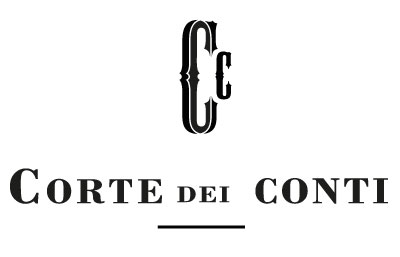 Revisione e analisi economico–finanziaria Funzionari: Sig.ra Rita DoreSig.ra Giovanna MediciSig. Ignazio SorigaImpostazione grafica: Sig.ra Daniela ScardigliINDICE VALUTAZIONI CONCLUSIVE	IPARTE I	1L’EVOLUZIONE DELLE PREVISIONI DI BILANCIO	1DELL’ESERCIZIO 2016	11	OSSERVAZIONI PRELIMINARI: IL CICLO DI BILANCIO	12	LA LEGGE DI BILANCIO DELL’ESERCIZIO 2016	53	GLI EFFETTI DEL RIACCERTAMENTO ORDINARIO SUL BILANCIO DI PREVISIONE	73.1	Gli effetti del Riaccertamento Ordinario dei residui al 31/12/2015	73.1.1	I residui al 31/12/2015	73.1.2	Le reimputazioni dei debiti e dei crediti derivanti dalla competenza 2015 che non hanno generato FPV	73.1.3	Il Fondo Pluriennale Vincolato al 31/12/2015	83.1.4	Il Risultato di Amministrazione al 31/12/2015	84	L’ASSESTAMENTO DEL BILANCIO E LE PREVISIONI DEFINITIVE DELL’ESERCIZIO 2016	114.1	Le leggi di variazione e assestamento	114.2	Le variazioni successive all’assestamento	154.3	Confronto delle previsioni assestate e definitive di entrata e di spesa – Esercizio 2016	164.4	L’analisi delle principali variazioni di bilancio	224.5	L’analisi delle previsioni definitive per Missioni	244.6	Il confronto delle Previsioni Finali Esercizi 2015 e 2016	274.6.1	Il confronto fra titoli di entrata e spesa	274.6.2	Il confronto della spesa per Missioni	31PARTE II	35IL RENDICONTO DELLA GESTIONE DELL’ESERCIZIO 2016	355	IL RENDICONTO 2016 E GLI ALLEGATI	376	I RISULTATI DELLA GESTIONE	396.1	La vertenza entrate e la ridefinizione degli accantonamenti	396.2	La gestione delle entrate di competenza	426.3	La gestione delle spese di competenza	486.3.1	L’analisi della spesa per titoli e per fonte	546.3.2	L’analisi della spesa per Missioni	576.4	La gestione dei residui	616.4.1	Il Riaccertamento Ordinario al 31/12/2016	616.4.2	L’analisi dei residui attivi e passivi stralciati	646.4.3	Le reimputazioni di crediti e debiti	686.4.4	I residui attivi	706.4.4.1	L’analisi dell’anzianità dei residui attivi	726.4.5	I residui passivi	746.4.5.1	L’analisi dell’anzianità dei residui passivi	756.5	I residui passivi perenti	766.5.1	L’analisi delle procedure di smaltimento dei residui perenti	786.6	La rideterminazione del FPV	836.7	La Gestione di cassa	846.8	Il risultato di amministrazione al 31/12/2016	866.8.1	Mutuo autorizzato a copertura del disavanzo pregresso	886.8.2	Le quote accantonate del risultato di amministrazione	906.8.2.1	Il Fondo Crediti di Dubbia Esigibilità	906.8.2.2	Il Fondo anticipazioni di liquidità D.L. 35/2013 e s.m.	916.8.2.3	Il Fondo a garanzia della reiscrizione dei residui perenti	916.8.2.4	Il Fondo per le perdite delle società partecipate	926.8.2.5	Il Fondo soppressione dei fondi di garanzia	926.8.2.6	Altri accantonamenti	926.8.3	Le quote vincolate del risultato di amministrazione	936.9	Esiti della verifica dei crediti e debiti reciproci con i propri enti strumentali e le società controllate e partecipate	937	IL QUADRO GENERALE RIASSUNTIVO	958	GLI EQUILIBRI DI BILANCIO	979	IL PAREGGIO DI BILANCIO	10110	L’INDEBITAMENTO	10511	LA GESTIONE DEI CREDITI	11511.1	I crediti patrimoniali	11511.2	I crediti verso lo Stato e la rendicontazione sul Piano di Rinascita	11611.3	I crediti non iscritti in bilancio	11712	IL DEBITO COMMERCIALE E L’ANTICIPAZIONE DI LIQUIDITA’ PER IL PAGAMENTO DEI DEBITI SCADUTI	12113	I DEBITI FUORI BILANCIO	12514	LA SPESA PER I TRASFERIMENTI CORRENTI E PER GLI INVESTIMENTI	12715	I TRASFERIMENTI ALLE PROVINCE NEL NUOVO ASSETTO NORMATIVO	13316	LA SPESA PER IL PERSONALE, PER IL LAVORO FLESSIBILE E PER GLI INCARICHI DI CONSULENZA E STUDIO	13717	L’AVANZAMENTO DELLA PROGRAMMAZIONE FINANZIATA CON FONDI COMUNITARI	14117.1	La soppressione dell’Organismo strumentale	14117.2	La gestione dei fondi comunitari – FSC - PAC - Patto per lo sviluppo della Regione Sardegna	14318	IL SERVIZIO SANITARIO REGIONALE	14718.1	La perimetrazione delle risorse destinate alla spesa sanitaria	14718.2	Le risorse del Bilancio Regionale destinate alla sanità	14918.3	Le risorse assegnate alle Aziende	15118.4	Azioni per il contenimento dei costi (Piano di riorganizzazione e di riqualificazione del Servizio Sanitario Regionale 2016/2018)	15418.5	I risultati di esercizio delle Aziende Sanitarie	15518.5.1	La spesa farmaceutica	15618.6	Il disavanzo sanitario e la relativa copertura	15918.7	Il Piano di riorganizzazione e di riqualificazione del Servizio Sanitario Regionale 2016/2018 - (PdR)	16118.8	I debiti delle Aziende del SSR	16619	IL CONTO ECONOMICO E LO STATO PATRIMONIALE	17119.1	Premessa	17119.2	Il conto economico	17319.2.1	Risultato dell’esercizio	17319.2.2	Componenti positivi della gestione	17519.2.3	Componenti negativi della gestione	17619.2.4	Proventi ed oneri finanziari	17819.2.5	Rettifiche di valore di attività finanziarie	17919.2.6	Proventi ed oneri straordinari	18019.3	LO STATO PATRIMONIALE	18119.3.1	Premessa	18119.3.2	La riclassificazione dello Stato Patrimoniale al 31/12/2015 e il prospetto di raccordo all’0l/01/2016 (consistenza iniziale)	18219.3.3	Lo Stato patrimoniale finale al 31/12/2016 (consistenza finale)	18719.3.4	Gli elementi patrimoniali dell’attivo	19219.3.4.1	Le immobilizzazioni finanziarie in generale	19719.3.4.2	Le immobilizzazioni finanziarie	20019.3.4.3	La rappresentazione delle immobilizzazioni finanziarie	20419.3.5	Gli elementi patrimoniali del passivo	21619.3.6	I Conti d’ordine	22119.3.7	Il Fondo svalutazione crediti	22220	IL CONTRADDITORIO ORALE NELL’ADUNANZA PUBBLICA	229INDICE DELLE TABELLETabella 1 – Ciclo di bilancio	3Tabella 2 - Riepilogo risultati della gestione 2015	9Tabella 3 - Equilibri di bilancio 2016-2018	14Tabella 4 - Variazioni successive alla legge di assestamento	16Tabella 5 - Entrate – Titoli - Previsioni anno 2016	17Tabella 6 - Spese – Titoli – Previsioni anno 2016	18Tabella 7 - Spese – Missioni – Previsioni anno 2016	19Tabella 8 – Entrate per Titoli – Previsioni definitive – Confronto Esercizi 2015-2016	28Tabella 9 – Spesa per Titoli – Previsioni definitive – Confronto Esercizi 2015-2016	30Tabella 10 – Spesa per Missioni – Previsioni definitive – Confronto Esercizi 2015-2016	32Tabella 11 – Riepilogo accantonamenti Regione Sardegna	40Tabella 12 - Entrate Esercizi 2015/2016 – Gestione di competenza	44Tabella 13 – Entrate per titoli e fonte – Competenza 2016	47Tabella 14 - Reimputazioni debiti che non hanno generato FPV	49Tabella 15 - Bilancio di previsione 2016 - Spesa - Scomposizione voce “di cui già impegnato”	50Tabella 16 – Scomposizione impegni di competenza	51Tabella 17 - Spese Esercizi 2015/2016 Competenza– Gestione del bilancio per Titoli	52Tabella 18 - Spesa per Titoli e Fonte - Competenza 2016	55Tabella 19 - Esercizio 2016 - Spesa per Missioni	57Tabella 20 – Riaccertamento ordinario dei residui attivi e passivi al 31.12.2016	62Tabella 21 - Confronto residui attivi e passivi da riportare agli esercizi 2016 e 2017	63Tabella 22 - Situazione in sede di riaccertamento ordinario dei residui	64Tabella 23 - Confronto stralci esercizi 2015 - 2016	65Tabella 24 – Riaccertamento ordinario 2016-Reimputazione entrate e spese (DGR n. 26/48/2017)	69Tabella 25 - Confronto reimputazioni esercizi 2015 – 2016	69Tabella 26 – Entrate - Esercizi 2015/2016 - Gestione dei residui	72Tabella 27 – Residui attivi riaccertati al 31.12.2016 per titolo e anno di provenienza	73Tabella 28 - Spesa - Esercizi 2015/2016 - Gestione dei residui	75Tabella 29 - Residui passivi riaccertati al 31.12.2016 per titolo e anno di provenienza	75Tabella 30 – Perenzioni per categoria di creditori al 1° gennaio 2016	80Tabella 31 - Movimentazione contabile e perenzioni aperte al 31 dicembre 2016	80Tabella 32 - Cancellazioni perenzioni esercizio 2016 per Assessorati	81Tabella 33 - Cancellazione perenzioni esercizio 2016 per Creditori	82Tabella 34 - Evoluzione FPV di spesa 2016	83Tabella 35 - Stanziamento Finale del FPV (Allegato G alla DGR. n. 26/48/2017)	84Tabella 36 - Prospetto di concordanza	86Tabella 37 - Prospetto dimostrativo del Risultato di Amministrazione al 31/12/2016	87Tabella 38 - Composizione del Risultato di Amministrazione	87Tabella 39 - Analisi del Disavanzo	89Tabella 40 - Riepilogo risorse vincolate del Risultato di amministrazione	93Tabella 41 – Quadro generale riassuntivo	95Tabella 42 - Equilibri di bilancio	98Tabella 43 - Saldo corrente ai fini della copertura degli investimenti pluriennali delle Autonomie speciali	99Tabella 44 - Equilibri di cassa	100Tabella 45 – Monitoraggio delle risultanze del pareggio di bilancio per l’anno 2016	102Tabella 46 - Mutui estinti anticipatamente nel 2016	107Tabella 47 - Composizione del debito regionale	107Tabella 48 - Dettaglio posizioni debitorie	108Tabella 49 - Mutui e prestiti – Oneri 2016	109Tabella 50 - Periodo 2012-2019 ripartizione quota capitale e quota interessi	110Tabella 51 - Dimostrazione Stock Debito	110Tabella 52 -Stock del debito pro capite	110Tabella 53 - Rispetto dei vincoli di indebitamento 2016	112Tabella 54 - Debiti fuori bilancio (L.R. 32/2016)	125Tabella 55 – Trasferimenti e contributi agli investimenti	128Tabella 56 - Trasferimenti correnti	128Tabella 57 – Trasferimenti correnti e per investimenti a Comuni, Unioni di Comuni e Comunità Montane	129Tabella 58 – Trasferimenti correnti e per investimenti alle Università	129Tabella 59 - Trasferimenti correnti e Contributi agli Investimenti* - Enti e Agenzie Regionali	130Tabella 60 - Trasferimenti correnti a Imprese controllate, partecipate e altre	130Tabella 61 – Contributi agli investimenti a Imprese controllate, partecipate e altre	131Tabella 62 – Totale Trasferimenti correnti a Consorzi di enti locali e altri	131Tabella 63 - Totale Contributi agli Investimenti a Consorzi di enti locali e altri	132Tabella 64 - Totale trasferimenti Enti di Area Vasta anno 2016	135Tabella 65 - Totale trasferimenti Enti di Area Vasta anno 2017	136Tabella 66 - Sintesi dell’organico regionale al 30.09.2016 (personale non dirigente)	137Tabella 67 - Spesa per il personale (al netto delle componenti da sottrarre)	138Tabella 68 - Spesa per il personale (al netto delle componenti da sottrarre e dell’IRAP)	138Tabella 69 – Stato di avanzamento finanziario	144Tabella 70 - Stato attuazione FESR POR 2014-2020*	145Tabella 71 - Stato attuazione FSE POR 2007-2013	145Tabella 72 - Stato attuazione FSE POR 2014-2020	145Tabella 73 - Stato di avanzamento finanziario PAC Sardegna	145Tabella 74 - Stato attuazione del FSC 2007-2013	145Tabella 75 – Spese Missione 13 – Gestione di competenza 2016	150Tabella 76 – Spese Missione 13 – Gestione dei residui 2016	151Tabella 77 - Assegnazioni lorde 2016	153Tabella 78 - Ripartizione pay-back 2015	154Tabella 79 - Valore e costi della produzione 2013 – 2016	155Tabella 80 - Risparmi su farmaceutica convenzionata	157Tabella 81 – Spesa da flusso distribuzione diretta (DD)	158Tabella 82 - Spesa Ospedaliera da flusso CMO	158Tabella 83 – Perdite di esercizio Aziende 2014 - 2016	159Tabella 84 – Ripiano perdite esercizio 2015	160Tabella 85 - Piano di rientro 2016 - 2018	162Tabella 86 - Risparmi previsti dal Piano di rientro	163Tabella 87 - Piano di rientro – Risultati monitoraggio all’11/07/2017	165Tabella 88 – Debiti delle Aziende Sanitarie – Stato Patrimoniale consolidato	167Tabella 89 - Debiti certi, liquidi ed esigibili - Enti SSR - Esercizio 2016	168Tabella 90 - Indicatori di tempestività dei pagamenti	169Tabella 91 - Debiti certi, liquidi ed esigibili 2015 - 2016	170Tabella 92 – Conto economico	173Tabella 93 - Componenti positivi della gestione	176Tabella 94 - Componenti negativi della gestione	178Tabella 95 - Proventi e oneri finanziari	179Tabella 96 - Rettifiche di valore di attività finanziarie	180Tabella 97 -Immobilizzazioni materiali	182Tabella 98 - Totale immobilizzazioni	183Tabella 99 - Prospetto di raccordo tra conto del patrimonio al 31.12.2015 e stato patrimoniale	184Tabella 100 – Stato patrimoniale finale al 31/12/2016	188Tabella 101 – Immobilizzazioni immateriali	193Tabella 102 – Immobilizzazioni materiali	193Tabella 103 – Immobilizzazioni materiali (altre)	195Tabella 104 – Movimentazione delle immobilizzazioni materiali	196Tabella 105 – Immobilizzazioni finanziarie - Partecipazioni	197Tabella 106 – Imprese controllate	197Tabella 107 – Imprese partecipate	198Tabella 108 – Altri soggetti	199Tabella 109 - Variazioni nelle partecipazioni	208Tabella 110 – Movimentazione delle immobilizzazioni finanziarie	210Tabella 111 – Crediti immobilizzati	212Tabella 112 – Fondo svalutazione crediti immobilizzati – Analisi per natura	212Tabella 113 – Riconciliazione dei crediti immobilizzati	212Tabella 114 - Crediti	213Tabella 115 – Crediti del circolante – Analisi per natura	214Tabella 116 – Fondo svalutazione crediti del circolante - Analisi per natura	215Tabella 117 – Riconciliazione dei crediti del circolante	215Tabella 118 -Riconciliazione dei crediti totali	215Tabella 119 – Disponibilità liquide	215Tabella 120 – Movimentazione del conto di tesoreria, dei depositi bancari e postali	216Tabella 121 – Ratei e risconti attivi	216Tabella 122 – Patrimonio netto	217Tabella 123 - Movimentazione del Fondo per rischi ed oneri	218Tabella 124 - Movimentazione del fondo rischi per copertura deficit partecipazioni	218Tabella 125 - Debiti	219Tabella 126 – Debiti – Analisi per natura	220Tabella 127 - Riconciliazione dei debiti e dei residui passivi	220Tabella 128 – Ratei e risconti passivi	221Tabella 129 – Ratei passivi	221Tabella 130 – Risconti passivi	221Tabella 131 – Conti d’ordine	222Tabella 132 - Composizione del FSC al 31.12.2016. Crediti accertati in contabilità finanziaria	224Tabella 133 - Composizione del FSC al 31.12.2016. Crediti non accertati in contabilità finanziaria	225Tabella 134 - Composizione complessiva del FSC al 31.12.2016	226Tabella 135 - Accantonamento al FSC nell’anno 2016	227INDICE DEI GRAFICIGrafico 1 – Spesa per missioni – Previsioni iniziali e finali esercizio 2016	21Grafico 2 – Spesa per titoli esercizio 2016 – Previsioni iniziali e finali di cassa	24Grafico 3 – Spesa per Missioni esercizio 2016 – Previsioni definitive di competenza	26Grafico 4 – Spesa per Missioni esercizio 2016 – Previsioni definitive di cassa	26Grafico 5 – Entrate Titoli – Previsioni definitive di competenza 2015-2016	28Grafico 6 - Spesa per Titoli - Previsioni definitive di competenza 2015-2016	30Grafico 7 - Spesa per Missioni – Previsioni definitive 2015-2016	34Grafico 8 - Entrate per fonte – Previsioni finali 2016	48Grafico 9 - Entrate per fonte – Accertamenti di competenza 2016	48Grafico 10 - Entrate per fonte – Riscossioni di competenza 2016	48Grafico 11 - Spesa esercizi 2015-2016 – Gestione di competenza	53Grafico 12 - Esercizio 2016 - Impegni di Spesa per Titoli	54Grafico 13 - Esercizio 2016 - Spesa per Fonte – Previsioni finali	56Grafico 14 - Esercizio 2016 - Spesa per Fonte – Impegni	56Grafico 15 - Spesa per Fonte – Pagamenti Esercizio 2016	56Grafico 16 - Spesa per Missioni – Confronto Impegni 2015-2016	60Grafico 17 - Spesa per Missioni – Confronto Pagamenti 2015-2016	60Grafico 18 - Andamento accumulo residui perenti dal 2004 al 2016	77Grafico 19 - Cancellazione perenzioni esercizio 2016 per Assessorati (Valore complessivo € 383.843.578,42)	81Grafico 20 - Cancellazione perenzioni esercizio 2016 per Creditori (Valore complessivo € 383.843.578,42)	82Grafico 21 - Trasferimenti correnti per categorie di beneficiario € 5.585.444.736	129Grafico 22 – Immobilizzazioni materiali	182Grafico 23 – Totale immobilizzazioni	183VALUTAZIONI CONCLUSIVE Il ciclo di bilancio 2016 e la rendicontazione. Il rendiconto per l’esercizio 2016 è stato approvato dalla Giunta regionale con Delibera n. 37/20 del 1° agosto 2017 ed è stato trasmesso alla Sezione regionale di controllo in data 10 agosto 2017 unitamente alla relazione dal Presidente della Regione, ai sensi dell’art. 1 comma 3 del D.L. 174/2012. Il rendiconto per l’esercizio 2016 è sprovvisto delle attestazioni/pareri di competenza dell’Organo di revisione, il cui iter di costituzione è ancora in corso.La relazione del Presidente sottolinea che l’esercizio 2016 è il primo a rappresentare i fatti gestionali anche dal punto di vista economico-patrimoniale, e ciò ha comportato un particolare impegno per l’adeguamento del sistema informativo contabile regionale (SIBAR) e per l’introduzione di nuove procedure organizzativo-contabili che hanno interessato gli Assessorati. A tale proposito riferisce, inoltre, che si è dovuto procedere: a) all’inventariazione straordinaria dell’intero patrimonio mobiliare e immobiliare della Regione da parte della Direzione Generale degli Enti Locali e Finanze; b) al conseguente trattamento dei dati analitici dei beni all’interno del SIBAR; c) all’inventariazione delle partecipazioni possedute dalla Regione, da parte della Direzione Generale della Presidenza; d) alla determinazione di crediti e debiti anche se non presenti nella contabilità finanziaria.Il rendiconto regionale 2016 è corredato dai previsti allegati (ai sensi del D.Lgs. 118/2011) e dalle attestazioni contenute nei prescritti modelli ministeriali. Nella Relazione sulla gestione (Allegato 19 al Rendiconto 2016) la Regione ha dichiarato di aver conformato la propria gestione ai principi contabili generali e applicati del D.Lgs. 118/2011.La presente verifica della Corte dei conti prende avvio dal riscontro del grado di adeguamento da parte della Regione Sardegna ai nuovi principi introdotti dall’armonizzazione dei sistemi contabili, incentrata sul canone della competenza finanziaria potenziata, secondo cui le obbligazioni attive e passive giuridicamente perfezionate sono registrate nelle scritture contabili al momento in cui l’obbligazione sorge, ma con imputazione all’esercizio nel quale esse vengono a scadenza. La corretta applicazione di tale principio consente di:conoscere i debiti effettivi delle amministrazioni pubbliche;evitare l’accertamento di entrate future e di impegni inesistenti;rafforzare la programmazione di bilancio;favorire la modulazione dei debiti secondo gli effettivi fabbisogni;avvicinare la competenza finanziaria a quella economica.In conseguenza il nuovo impianto delle scritture contabili è conformato in modo da agevolare l’esposizione di ambiti gestionali (e contabili) cui finora non era assicurata evidenza (o conoscibilità) finanziaria: si pensi, ad esempio ai crediti non rilevati in contabilità finanziaria, ai debiti risultanti dalla perenzione dei residui o alla effettiva condizione patrimoniale della Regione.Nel corso della verifica si è riscontrato che la Regione ha incontrato difficoltà non adeguatamente stimate in ordine alla complessità del quadro di iniziative organizzative e procedurali cui sarebbe stato necessario dar corso a seguito dell’introduzione della contabilità armonizzata. Ciò ha comportato la dilazione del fisiologico periodo transitorio iniziale e ha determinato una instabilità complessiva della gestione.La tempistica che ha caratterizzato lo svolgimento del bilancio 2016 non solo ha determinato consistenti ritardi, ma ha comportato il rischio di sovrapposizioni gestionali con la tenuta dei conti di pertinenza del bilancio 2017. A tal proposito si tenga conto del fatto che l’ultima manovra di assestamento delle previsioni del 2016 è intervenuta solo nel giugno del 2017 (attraverso la modifica delle leggi regionali n. 32 e 36 del 2016 e n. 3 e 6 del 2017, tutte riguardanti l’esercizio 2016). Di qui, in conseguenza, il ritardo nell’approvazione del rendiconto 2016 da parte della Giunta regionale.La Sezione ribadisce che il puntuale rispetto dei termini per l’approvazione dei documenti contabili costituisce un presupposto imprescindibile per la corretta attuazione della programmazione politico-amministrativa, nonché per rendere effettiva l’attuazione della riforma contabile. In caso di mancato rispetto dei termini previsti per l’approvazione dei bilanci di previsione, dei rendiconti e del bilancio consolidato si richiama il divieto di procedere ad assunzioni di personale a qualsiasi titolo, con qualsivoglia tipologia contrattuale, ivi compresi i rapporti di collaborazione continuata e continuativa e di somministrazione, anche con riferimento ai processi di stabilizzazione in atto, fino a quando non abbiano adempiuto (v. art. 9 del D.L. 24 giugno 2016 n. 113, convertito dalla legge 7 agosto 2016 n. 160).Considerazioni generali. Le scritture del rendiconto 2016, seppure formalmente redatte in conformità alle prescrizioni della contabilità armonizzata, non agevolano univoci percorsi di analisi, né conducono ad univoche valutazioni (anche in quanto sprovviste dei pareri dell’Organo di revisione interno), ovvero non restituiscono una immagine unitaria e nitida dello stato della finanza regionale. Tale scenario impone lo sviluppo di metodologie di controllo in quanto il dato strettamente contabile (assemblato in complessi quadri generali) dimostra una limitata capacità informativa sugli aspetti gestionali, e si rileva ancora non adeguato per una lettura del bilancio per politiche pubbliche, al fine di valutare l’azione dell’ente in termini di perseguimento degli obiettivi di programmazione. Inoltre non vengono forniti gli elementi per assolvere l’esigenza di risalire al retrostante impianto organizzativo-funzionale. Il che implica il potenziamento delle metodologie di analisi, degli strumenti conoscitivi e delle strutture impegnate nell’assolvimento della funzione, ponendo a confronto i risultati conseguiti con gli obiettivi programmatici originariamente fissati.A tal proposito giova precisare che il sistema armonizzato è fondato sulla piena integrazione tra i diversi apparati organizzativo-burocratici (non solo quelli finanziari), e sulla organica rilevazione di tutte le loro “transazioni” da effettuarsi a mezzo dei diversi piani dei conti (finanziario, analitico e patrimoniale), avvalendosi di un efficiente sistema di informatizzazione. Ma, soprattutto, nel sistema così delineato riveste primaria importanza la rinnovata responsabilizzazione in capo a ciascun Centro di responsabilità (CdR), tenuto a produrre le scritture contabili di base, previo analitico esame delle situazioni giuridiche attive e passive che le sostengono. I Servizi finanziari diventano così finali collettori di dati e informazioni contabili già perfezionate, da ricomporre in quadri unitari di bilancio.Infatti, i quadri contabili generali (schemi e allegati di bilancio e di rendiconto), pur correttamente assemblati, espongono meramente l’ordine delle principali grandezze finanziarie e i loro appostamenti nell’ambito dei richiamati modelli standardizzati, mentre permane la necessità di svolgere ulteriori analisi per verificare il concreto perseguimento delle finalità della riforma dell’armonizzazione, attraverso complesse operazioni di disaggregazione.A tal fine, al contrario, appare essenziale per il controllo aver contezza,  per esempio, del quadro giuridico che ha presieduto alle distinte decisioni dei CdR esemplificativamente: a) in ciascuna operazione di riaccertamento straordinario e ordinario delle partite a residuo (perlomeno di quelle di maggiore consistenza finanziaria), b) nelle attività giuridico-amministrative di carattere straordinario messe in campo per la ricognizione delle partite creditorie e debitorie precedentemente non contabilizzate (che si sono dimostrate di ingente consistenza complessiva), ovvero, ancora esemplificando, c) nelle decisioni che presiedono alla conservazione o alla dichiarazione di insussistenza o prescrizione  dei debiti/residui perenti (di grandissima significatività finanziaria complessiva nel 2016), d) nelle attività ricognitive assunte per il riordino/valorizzazione contabile dei diversi cespiti patrimoniali. Tutto ciò in quanto, oltretutto, non può trascurarsi il fatto che l’alimentazione dei sistemi informatizzati è esclusivamente intestata, appunto, ai diversi Uffici assessoriali competenti per materia. Va conseguentemente precisato che le note difficoltà riscontrate in ambiente regionale, richiamate anche nella relazione al rendiconto del Presidente della Regione, hanno negativamente condizionato i controlli della Sezione.   Ciò premesso, la Sezione ha riscontrato che le scritture a rendiconto 2016 espongono grandezze aggregate di dati/notizie, proponendole sotto diverse configurazioni nell’ambito dei numerosi allegati, nei quali non è evidenziata l’analisi sul funzionamento gestionale delle strutture dalle quali i dati provengono. Restano, in conseguenza, prive di esaurienti chiarimenti alcune criticità che la relazione mette nel proseguo in evidenza. Nelle attestazioni a corredo, contenute nei prescritti modelli ministeriali, si dichiara che il rendiconto è redatto nel rispetto dei canoni costituzionali e statali in materia di equilibrio e pareggio. Come più analiticamente illustrato nel proseguo della presente relazione, va considerato che l’equilibrio e il pareggio a rendiconto 2016 vengono conseguiti per effetto del ricorso all’indebitamento, che ha raggiunto un valore complessivo di debito al 31.12.2016 pari a 1,324 miliardi di euro, seppur contratto nel rispetto del vigente quadro normativo. La manovra di bilancio 2016, in sede di previsioni definitive, mette in campo risorse pari a 10,689 miliardi di euro, essendo partita da previsioni assai più contenute (8,852 miliardi di euro nelle previsioni iniziali nel bilancio) e avendo adottato ripetute variazioni alle poste del bilancio fino a metà dicembre dell’esercizio, dando così luogo ad evidenti discontinuità tra la programmazione e la gestione.Nell’analisi della manovra e della sua gestione non può prescindersi dagli effetti che conseguono dalla ritardata chiusura dell’esercizio precedente. Di qui l’importanza di allineare le normative approvative dei bilanci (a preventivo e a consuntivo) all’effettivo esercizio di riferimento.Nel 2016, infatti, le implicazioni finanziarie provenienti dalla ritardata approvazione del rendiconto 2015 sono considerevoli e conducono ad alterare la fisiologica sequenza delle variazioni apportate fino all’assestamento (e oltre) contribuendo a determinare lo sfasamento registrato tra la fase previsionale iniziale e quella definitiva. Infatti solo nel mese di dicembre 2016 (ovvero a gestione pressoché conclusa, per effetto dell’approvazione del rendiconto 2015 con legge regionale) si conosce con certezza il disavanzo di amministrazione 2015, la misura degli accantonamenti, dei vincoli e dei fondi, nonché del FPV in entrata e delle reimputazioni, nella competenza 2016, attive e passive.Dal rendiconto 2015 transita alla gestione 2016 un saldo negativo della gestione dei residui 2015 (-624,54 mln), il debito per il mutuo da disavanzo accertato al 31.12.2014 (504,97 milioni), un saldo positivo nelle reimputazioni dei crediti e debiti (96,403 mln), la costituzione in entrata del FPV (pari a circa 344 milioni di euro), un elevato carico di residui perenti (1,766 miliardi di euro). A ciò va aggiunto il disavanzo derivante dal riaccertamento straordinario da ripianare in 30 anni (-888,73 mln). Si è reso, altresì, necessario nel 2016 ricorrere all’anticipazione di liquidità per 215.658.000,00 euro (D.L. 35/2013), iscritta nel Titolo di spesa “rimborso prestiti” e incassata nell’esercizio.Con riguardo agli effetti di sterilizzazione dell’istituto contabile in oggetto e alle modalità per la sua corretta contabilizzazione, si devono richiamare le considerazioni in ultimo svolte dalla Sezione delle Autonomie a mezzo della Del. n. 28/SEZAUT/2017/QMIG, depositata il 19/12/2017, con la raccomandazione alla Regione di uniformare le scritture di bilancio ai principi di diritto già affermati dalla richiamata Deliberazione.La gestione dell’entrata nel 2016 non pare raggiungere significativi indici di realizzazione rispetto agli obiettivi programmatici, nonostante la sua incrementata consistenza finale (+20% rispetto alle previsioni iniziali), alla quale contribuiscono le reimputazioni dall’esercizio precedente (510,83 milioni) di cui da riaccertamento straordinario 336,5 milioni (v. tabella 2). A rendiconto si registra, innanzitutto, una cospicua formazione di nuovi residui attivi (1,412 miliardi di euro in competenza), indice di un insufficiente adeguamento ai nuovi principi della competenza potenziata, confermato anche dalle notevoli reimputazioni all’esercizio 2017 e seguenti (131,887 milioni) (v. tabella 12).La manovra di entrata è altresì penalizzata dalla non totale acquisizione delle entrate statutarie in esito alla vertenza con lo Stato (restano da riscuotere a titolo di arretrati circa 290 milioni di euro), mentre, pesano notevolmente gli accantonamenti in favore dello stesso Stato (il quale trattiene 683 milioni di euro nel 2016). Le riscossioni sulle devoluzioni erariali che sarebbero ammontate nel 2016 a circa 5,547 miliardi di euro si riducono a 4,863 miliardi di euro.Con riguardo ai rapporti finanziari con lo Stato è in corso la definizione delle operazioni di conciliazione creditoria/debitoria, avviata dal MEF nel corso del 2016. Ciò anche in considerazione del fatto che il peso dei crediti vantati nei confronti dello Stato sul totale delle entrate (peraltro non soggetti a svalutazione e quindi non ricompresi fra quelli coperti dal fondo crediti di dubbia esigibilità), rischia di alterare profondamente la attendibilità dell’intera entrata di bilancio, pregiudicandone la potenzialità di programmazione. Al 31 dicembre 2016 risulta il credito complessivo nei confronti dello Stato pari a 1,035 miliardi di euro.Registrano bassi indici di realizzazione le entrate di fonte comunitaria, ancora riferite alle operazioni di chiusura delle vecchie programmazioni, mentre nessuna rendicontazione è ancora stata presentata sulla programmazione 2014-2020. Analogamente si registrano scarse acquisizioni di risorse rispetto a quelle previste dalle dotazioni dei programmi a valere sul PAC Sardegna e FSC 2007-2013. Tale stato di cose compromette il perseguimento degli obiettivi della programmazione regionale unitaria fondata sulla concentrazione delle risorse. Dal rendiconto risulta che sulle previsioni di spesa per circa 169 milioni di euro si impegnano 73 milioni e vanno in economia altrettanti (76 milioni di euro). In sintesi la gestione delle disponibilità dell’entrata 2016, limitatamente alla competenza (che espone dotazioni di entrata pari a circa 10 miliardi di euro al netto dell’avanzo applicato e del FPV provenienti dal 2015, per totali 628 milioni di euro), tenuto conto dell’accantonamento in favore dello Stato (683 milioni di euro), delle minori entrate realizzate pari ad oltre 11% delle previsioni finali, viene fortemente ridimensionata. Inoltre la elevata formazione di residui attivi (1,411 miliardi) ne conferma le difficoltà nella realizzazione complessiva. Anche la capacità di accertamento risente di una ridotta fluidità del ciclo di entrata (accertamenti per 8,936 miliardi di euro su circa 10,689 miliardi). Al riguardo si consideri, inoltre, che nel corso dell’esercizio è stato necessario ricorrere all’anticipazione di liquidità per evidenti difficoltà di cassa. Tale stato di cose influenza rigidamente anche la spesa a disposizione.Dal lato della spesa, in aderenza ai nuovi schemi contabili, gli stanziamenti del bilancio di previsione regionale ora espongono la quantità di “impegni già assunti” che ammontavano ad oltre 2 miliardi di euro (v. tabella 15). Pertanto le dotazioni finali di spesa del 2016 (circa 10,689 miliardi di euro), già fortemente diminuite per effetto degli “impegni già assunti” registrati in bilancio di previsione, cui si deve aggiungere il ripiano del disavanzo assestato 2015 (pari a oltre 537 milioni di euro) e il carico delle reimputazioni di debiti provenienti del 2015 e da riaccertamento straordinario da onorare - trattandosi di obbligazioni giuridicamente perfezionate (pari a 970 milioni di euro) - vengono fortemente ridimensionate rispetto alle occorrenze della gestione. Gli stanziamenti finali di spesa si riducono e in sede previsionale definitiva si assiste alla riduzione di oltre la metà degli stanziamenti di parte capitale (Titolo II).Gli impegni si attestano su 8,148 miliardi di euro, i pagamenti su 7,074 miliardi di euro e i residui ammontano a 1,074 miliardi di euro (v. tabella 17). Considerando l’incidenza degli impegni per i trasferimenti correnti pari a circa 5,5 miliardi di euro (in favore di enti o agenzie regionali, sanità, enti locali, università, consorzi di bonifica e industriali, istituzioni scolastiche, società e fondazioni, ecc…, v. tabella 55) e delle altre voci di spesa obbligatorie, può valutarsi il grado di rigidità della spesa nell’esercizio, cioè la sua capacità di far fronte ai diversi obiettivi gestionali e di sostegno agli investimenti. Si registrano, infine, 1,324 miliardi di economie (minori impegni), tra cui circa 559 milioni di euro per debiti reimputati al 2016 provenienti da esercizi precedenti, ulteriormente differiti al 2017 e successivi e 537 milioni per il disavanzo iscritto come prima posta nel bilancio di previsione.Nel corso dell’anno nella gestione dei residui si provvede allo stralcio di poste attive (circa 100 milioni di euro) e passive (circa 110 milioni di euro) per i quali diviene fondamentale appurare le ragioni giuridiche portate a sostegno delle relative decisioni da parte dei rispettivi CdR.Per collegare le risultanze in esame a quelle di chiusura dell’esercizio 2015 va riportato che sono stati reimputati al 2016 residui attivi per 877 milioni di euro e 1,5 miliardi di euro di residui passivi, oltre a 1,7 miliardi di euro di residui perenti (non reimputati). Inoltre si imputavano al 2016 crediti per 510 milioni di euro e debiti per 414 milioni di euro.L’FPV di spesa è stato quantificato al 31.12.2015 in 344 milioni di euro e il risultato di amministrazione comprensivo delle quote vincolate e accantonate ammontava a -1.393.699.802,24 euro.Le previsioni definitive del bilancio 2016. Oltre al ritardo che si è determinato nell’approvazione dell’assestamento del bilancio, nell’esercizio 2016 si apportano numerose variazioni ulteriori (le ultime risalgono al mese di dicembre 2016), talché le previsioni finali differiscono rispetto alle previsioni iniziali (di oltre il 20%).Infatti a fronte di previsioni iniziali di entrata e spesa di competenza per 8,852 miliardi di euro, si registrano previsioni finali pari a 10,689 miliardi di euro; per la cassa previsioni iniziali pari a 8,5151 miliardi di euro e finali pari a 9,990 miliardi di euro (v. tabelle 8 e 9).Le previsioni finali di competenza di entrata e di spesa nel 2016 mostrano una lieve flessione rispetto al 2015 (-1,11%). Con riferimento alle previsioni di cassa complessivamente considerate (competenze+residui), invece si osserva un incremento del 22,55% rispetto all’esercizio precedente. In relazione al peso di ciascuna Missione sulle previsioni di bilancio 2016 si riscontra la notevole incidenza della Missione 13 “Tutela della salute”, che rappresenta il 35,47% del complesso degli stanziamenti di competenza e il 40% circa degli stanziamenti di cassa, e della Missione 18 “Relazioni con le altre autonomie territoriali e locali” che incide per il 13,62% sulla competenza e per il 15,52% sulla cassa. Rilevante anche l’incidenza della Missione 1 “Servizi istituzionali” i cui stanziamenti costituiscono il 12,33% del totale (10,68% in termini di cassa) (v. tabella 10).Alle Missioni destinate alle politiche sociali e giovanili, allo studio, al lavoro, al turismo (Missioni 4, 5, 6, 7, 12 e 15), sono destinate complessivamente l’8,73% degli stanziamenti di bilancio.Il confronto della spesa per MISSIONI tra il 2015 e il 2016, in termini di competenza, evidenzia il maggior stanziamento nel 2016 di 730,9 milioni di euro della Missione 18 “Relazioni con le altre autonomie territoriali e locali” e quello di 362,315 milioni di euro della Missione 13 “Tutela della salute”. Da segnalare anche l’incremento delle previsioni della Missione 14 “Sviluppo economico e competitività (+110,5 milioni di euro) e quello della Missione 1 “Servizi istituzionali, generali e di gestione” (+98,861 milioni di euro). Rispetto al 2015 si evidenzia l’andamento in riduzione negli stanziamenti della Missione 4“Istruzione e diritto allo studio” (-192,4 milioni di euro rispetto al 2015), della Missione 10 “Trasporti e diritto alla mobilità” (-291,338 milioni di euro), della Missione 9 “Sviluppo sostenibile e tutela del territorio e dell’ambiente” (-110,464 milioni di euro), della Missione 15 “Politiche per il lavoro e la formazione professionale” (-103,776 milioni di euro). Tali riduzioni degli stanziamenti sono dovute all’azione in riduzione delle diverse fonti che alimentano lo stanziamento di origine, statale, regionale e comunitaria. Si rileva, tuttavia, che hanno risentito di minori dotazioni settori che avrebbero maggiore necessità di sostegno in considerazione delle condizioni economiche e sociali della Regione descritte nel DEFR e degli obiettivi di crescita progettati nello stesso DEFR.La gestione dell’entrata 2016. Il decreto legislativo 9 giugno 2016 n. 114 (in vigore dal 12 luglio 2016) ha definitivamente determinato l’attribuzione delle quote di gettito delle entrate erariali spettanti alla Regione in attuazione delle riformate norme statutarie decorrenti dal 1° gennaio 2010.Conclusivamente per gli anni dal 2010 al 2015 sono quantificati arretrati pari a 686.978.787 euro di cui 300 milioni di euro d’acconto erogati nel 2015, 96.744.697 di euro erogati nel 2016 ed euro 290.234.090 da erogare negli anni 2017/2019. Per i redditi da capitale non si è ancora pervenuti all’intesa prevista dall’art. 7 del citato D.Lgs. 114/2016.L’effettiva acquisizione delle spettanze erariali annualmente dovute viene, però, incisa dal contestuale obbligo di contribuire al raggiungimento degli obiettivi di finanza pubblica. Il contributo a carico della Sardegna per il 2016, quantificato in 683,995 milioni di euro va a ridurre le devoluzioni erariali per l’esercizio (che ammonterebbero a 5.425.261.660,94 euro) riducendole a 4.741.265.672,19 euro.La regione ha garantito allo Stato un contributo complessivo dal 2012 al 2016 pari a 2,6 miliardi di euro di “…risorse spettanti statutariamente alla Sardegna come quote erariali che sono state sottratte al bilancio regionale…”.A fronte di previsioni definitive per 10.062,12 mln di euro (escluso l'avanzo di amministrazione dell'esercizio precedente e il Fondo pluriennale vincolato di parte corrente e di parte capitale), sono state accertate entrate per 8,936 miliardi di euro che corrispondono all’88,8% delle previsioni. Le riscossioni in conto competenza sono pari a 7,524 miliardi di euro e corrispondono all’84,2% degli accertamenti.I residui attivi che si sono generati nell’esercizio 2016 ammontano a 1,411 miliardi di euro, e sono pari al 15,8% delle entrate accertate.Le minori entrate sono state pari a 1,125 miliardi di euro e corrispondono al 10,88% delle previsioni finali.E’, però, importante, considerare che le reimputazioni attive provenienti dal 2015 costituiscono l’8,63% della manovra finale dell’entrata (esclusi l’Avanzo di amministrazione applicato al FPV).Le entrate correnti (Titolo I), pari 7,1 miliardi di euro, rappresentano circa il 70% dei titoli (al netto del FPV) ed evidenziano un leggero miglioramento nella loro capacità di realizzazione rispetto all’esercizio precedente.Manifestano, invece, insufficienti indici di realizzazione le entrate da trasferimenti correnti (Titolo II, pari al 4,14% del totale dei Titoli).Le entrate in conto capitale (Titolo IV) sono pari a 1,062 miliardi di euro e rappresentano la seconda fonte di finanziamento del bilancio (il 10,50%), la cui capacità di realizzazione (accertamento e riscossione) va, però, riconsiderata alla luce della cospicua consistenza delle reimputazioni dell’esercizio precedente, che incidono circa per un terzo sul totale del titolo.Tali reimputazioni, infatti, sono costituite da obbligazioni giuridicamente perfezionate per le quali è stata già valutata la esigibilità nell’esercizio 2016. In tale Titolo IV si assumono accertamenti per 898 milioni di euro mentre risultano riscossioni per 108 milioni di euro. Tale scarso livello di realizzazione può trovare spiegazione nella loro natura di entrate costituite da contributi soggetti a rendicontazione. Si realizzano, conseguentemente, consistenti residui per oltre 790 milioni di euro.Anche le accensioni di prestiti (Titolo VI) costituiscono una cospicua quota di finanziamento del bilancio regionale (circa l’8%) e ammontano a 808 milioni di euro in sede previsionale. I mutui effettivamente contratti sono stati pari a circa 370 milioni di euro, di cui 104 milioni per la parziale contrazione del mutuo già autorizzato nel 2015 (per spese di investimento già assunte e contabilizzate nelle partite andate in perenzione) e per circa 215 milioni per anticipazione di liquidità.Le previsioni che non si sono tradotte in accertamenti, costituiscono minori entrate e dimostrano una sovrastima in sede previsionale. A tale proposito, come anche evidenziato nel Rapporto di gestione - anno 2016 dell’Ufficio di controllo interno della Regione, la rilevazione di economie di entrata è una prassi corretta, in quanto evita la formazione di nuovi residui attivi “non veritieri”.La gestione della spesa. L’analisi della gestione delle spese mostra che, a fronte di previsioni definitive di € 10.010.106.472,88 (al netto del FPV e al lordo delle reimputazioni), sono stati assunti impegni per € 8.148.137.354,95 (pari all’81,40% delle previsioni) e effettuati pagamenti per € 7.074.527.371,30 (pari all’86,82% degli impegni) (v. tabella 17). Con riguardo, peraltro, all’analisi dei margini di flessibilità della manovra di spesa del 2016, si deve sottolineare che nel bilancio di previsione (e poi nel bilancio assestato), risultavano “già impegnati” ben € 2.039.270.808,54 (di cui 781 milioni per gli impegni assunti in esercizio provvisorio). Si deve osservare, infatti, che tali impegni, incidendo per il 21,53% sulle previsioni finali di spesa (al netto del FPV e del disavanzo di amministrazione) riducono sensibilmente la manovrabilità del bilancio, poiché trattasi prevalentemente di spesa obbligatoria.La differenza tra le previsioni finali e gli impegni ammonta a € 1.861.969.117,93, di cui € 1.324.707.117,93 di minori impegni (economie) e € 537.262.000,00 per copertura del disavanzo applicato al bilancio 2016.I residui della competenza ammontano a € 1.073.609.983,65. La consistenza delle economie realizzate (1,324 miliardi) risulta particolarmente rilevante rispetto all’ammontare della manovra di spesa, e segnala che una parte delle previsioni non si sono tradotte in impegni di spesa assunti nell’esercizio, con effetti negativi per il conseguimento dei corrispondenti obiettivi programmati. Al riguardo la Regione in sede di controdeduzioni finali ha precisato che fra le somme non impegnate (pari a 1,324 miliardi di euro) sono compresi gli accantonamenti previsti dalla normativa, per loro natura non impegnabili, pari a464 milioni di euro.Conclusivamente, tenuto conto delle economie di spesa, quanto alla effettività di realizzazione delle politiche di spesa programmata nel bilancio, va ribadito che gli stanziamenti finali di spesa (circa 10 miliardi di euro) si riducono di 2,039 miliardi di euro circa per gli impegni già assunti in esercizi precedenti e per quelli assunti in corso di esercizio provvisorio.L’analisi per titoli evidenzia che il 78,58% degli impegni si concentra nelle spese correnti del Titolo I, il quale risente maggiormente degli effetti delle reimputazioni. Infatti, a parità d’impegni rispetto all’esercizio precedente, si sono effettuati maggiori pagamenti (+3,5%) e, di conseguenza, si sono formati minori residui (-21%), anche se, in valore assoluto, la consistenza dei residui (722 mln di euro) rimane notevole. I pagamenti sono stati pari a € 5.681.050.772,26 (88,72% degli impegni) e le economie si attestano su € 477.591.018,99 (7% circa delle previsioni). Solo il 15,22% degli impegni riguarda le spese del Titolo II “Spese in conto capitale”, corrispondenti al 76,77% delle previsioni, in netto miglioramento rispetto al 40% registrato nel 2015. I pagamenti sono stati di € 890.019.928,80 (+24,5% rispetto al 2015 e pari al 71,75% degli impegni 2016). Anche tale miglioramento è da ascrivere alle reimputazioni. Infatti, al netto delle stesse, le previsioni finali del Titolo si riducono a 735,210 milioni di euro. Malgrado l’aumento dei pagamenti, aumentano anche i residui (+33,5% rispetto al 2015), che ammontano a 350,480 milioni di euro (pari al 28,25% degli impegni). Le economie sono state di 375,286 milioni (pari al 23,22% delle previsioni del Titolo), notevolmente inferiori rispetto all’esercizio precedente.La formazione di così consistenti residui fa sorgere perplessità sulla corretta programmazione delle spese di investimento che dovrebbero trovare copertura all’interno del bilancio al momento della scadenza degli stati di avanzamento. Il Titolo IV “Rimborso prestiti” presenta impegni pari al 44,74% delle previsioni e pagamenti di pari importo.Le spese del Titolo VII “Uscite per conto terzi e partite di giro” registrano una riduzione rispetto all’esercizio 2015.L’analisi delle spese per fonte di finanziamento mostra che gli impegni sono finanziati per il 91,12% da risorse regionali, per il 6,94% da assegnazioni statali e per il residuo 1,93% da fondi comunitari. La gestione dei residui e gli stralci. La Giunta regionale ha approvato il riaccertamento ordinario dei residui al 31/12/2016 con la DGR n. 26/48 del 30/05/2017.Per effetto del riaccertamento ordinario i residui attivi da riportare all’01/01/2017 ammontano complessivamente a € 1.836.868.992,22 (Allegato C alla DGR 26/48), di cui € 425.157.164,17 provenienti dalla gestione dei residui e € 1.411.711.828,05 provenienti dalla gestione di competenza (v. tabella 21).I residui formatisi nella competenza sono riferiti ad entrate tributarie di spettanza statutaria (circa 427 milioni di euro) e circa 880 milioni riguardano prevalentemente risorse per la realizzazione dei programmi nazionali e comunitari, in particolare circa 392 milioni sono relativi al programma FSC 2007/2013, 268 milioni al APQ, 98 milioni al POR e 48 milioni al PAC.I residui passivi da riportare all’01/01/2017 ammontano complessivamente a € 1.400.963.879,52 di cui € 327.353.895,87 provenienti dalla gestione dei residui e € 1.073.609.983,65 provenienti dalla gestione di competenza.Al termine dell’esercizio il saldo delle partite del conto residui risulta quindi positivo per circa 436 milioni, mentre all’01.01.2016 il saldo del conto dei residui era in disavanzo per circa 650 milioni di euro.I residui attivi eliminati in sede di riaccertamento sono stati complessivamente pari a € 99.233.919,86 di cui € 26.090.569,84 derivanti dalla competenza 2016 e € 73.143.350,02 derivanti dalla gestione dei residui (v. tabella 22).I residui passivi eliminati sono stati invece complessivamente pari a € 110.648.051,88, di cui € 47.003.881,26 dalla gestione di competenza, e € 63.644.170,62 dalla gestione dei residui.La relazione riporta i prospetti dell’anzianità dei residui (dal 2002 al 2016 v. tabelle n. 27 e n. 29). I residui attivi di maggiore consistenza/anzianità si riferiscono alle entrate in conto capitale (Titolo IV) che costituiscono il 55% circa dell’intera consistenza.I residui passivi di maggiore consistenza/anzianità sono quelli della spesa corrente (Titolo I), pari al 63% dell’intera consistenza.La spesa per Missioni. La parte più cospicua degli impegni complessivi riguarda la Missione 13 “Tutela della salute” che, assorbendo il 35,47% degli impegni, ha comportato spese per 3.523,25 mln di euro a fronte di previsioni finali di 3.601,05 milioni di euro. Sulla stessa Missione sono stati effettuati pagamenti per 3.403 milioni di euro, pari al 48% del totale dei pagamenti.Il 13,62% degli impegni, pari a 1.233,64 mln di euro, riguarda la Missione 18 “Relazioni con le altre autonomie territoriali e locali”. La Missione registra una capacità di impegno del 93,6% e di pagamento del 91,85%.Gli impegni riconducibili alla Missione 1 “Servizi istituzionali, generali e di gestione” costituiscono il 12,33% del totale, tuttavia si rileva una scarsa capacità d’impegno all’interno della Missione, pari solo al 52% delle previsioni, collegata soprattutto ai capitoli riguardanti i fondi statali (FSC, PAC) e comunitari del POR FESR 2014-2020. I pagamenti risultano pari al 94,21% degli impegni.In fase di gestione hanno scarsa incidenza di realizzazione le spese di alcune Missioni aventi un’elevata valenza sociale ed economica, quali la Missione 4 “Istruzione e diritto allo studio”, per la quale sono stati registrati pagamenti per soli 96,707 milioni di euro a fronte di previsioni di 276,489 milioni di euro.La Missione 5 “Tutela e valorizzazione dei beni e delle attività culturali”, per la quale sono stati effettuati pagamenti pari a circa il 50% delle previsioni. La Missione 6 “Politiche giovanili, sport e tempo libero” che, a fronte di già scarse previsioni (11,3 milioni di euro), registra pagamenti pari solo a 3 milioni di euro. La Missione 7 “Turismo” per la quale risultano pagati solo 14 milioni di euro su previsioni di 43 milioni di euro circa.Si segnala anche la Missione 15 “Politiche per il lavoro e la formazione professionale” che, pur registrando buone percentuali di impegno e pagamento, ha una scarsa incidenza sul totale degli impegni (1,51%) e dei pagamenti (1,14%) di bilancio.Le reimputazioni di crediti e debiti all’esercizio 2017 e successivi. I crediti reimputati, di cui è stata verificata l’inesigibilità nel 2016 che non hanno dato origine al FPV, ammontano a € 131.886.895,64.I debiti reimputati all’esercizio 2017 e successivi sono quantificati complessivamente in € 558.977.451,90.I debiti reimputati derivano per € 451.744.796,66 (circa l’81% del totale) dal riaccertamento straordinario dei residui effettuato nel 2015. Si tratta quindi della terza volta che, tali debiti, non vengono realizzati nell’esercizio di imputazione e si ripresenta la necessità di rettificare la relativa scadenza.I debiti reimputati sono coperti per € 555.762.438,72 dal FPV e per € 3.152.284,51 da crediti reimputati che non generano FPV, per un totale di € 558.914.723,23. La differenza, pari a € 62.728,67, è stata stralciata dai residui passivi finanziati da FPV a seguito delle modifiche dei cronoprogrammi.Con riguardo alle reimputazioni, il confronto con l’esercizio precedente mostra un miglioramento soprattutto in riferimento alle reimputazioni attive. Meno significativa è invece la riduzione delle reimputazioni passive che, come già osservato, mostra ancora le carenze delle attività di verifica condotte in sede di riaccertamento straordinario. Le risultanze della gestione/movimentazione dei residui attivi segnalano un non puntuale adeguamento al principio di competenza finanziaria cui avrebbe dovuto uniformarsi la gestione del bilancio 2016.Inoltre l’assenza di indicazioni (anche nei documenti a corredo del rendiconto) in ordine alle cause di carattere organizzativo-gestionale che hanno determinato le risultanze in esame, non favorisce l’adozione di proficui strumenti correttivi.Considerando l’importanza rivestita dalle somme attive stralciate, risulterebbe di notevole interesse informativo acquisire notizie in ordine alle ragioni sostanziali a sostegno delle loro eliminazione dalle scritture, con riferimento alle di operazioni maggiore rilievo.Si tenga conto, infine, del fatto che la reiscrizione delle partite contabili a residuo e le reimputazioni di partite che erano state ritenute esigibili, non solo segnalano scarsa aderenza alle finalità della competenza potenziata, ma sono destinate ad appesantire le successive manovre di bilancio, sia in sede programmatoria-previsionale che gestionale.I residui perenti. Al 31/12/2015 i residui perenti ammontavano a € 1.766.201.800,21. L’accantonamento al Fondo per la loro reiscrizione è stato determinato in complessivi € 400.788.035,52, con una ridotta percentuale di copertura garantita (22,69%), ritenuta, in sede di parifica del rendiconto 2015, inadeguata rispetto all’elevato volume dei residui perenti risultante dal conto del patrimonio.Nel corso del 2016 i residui perenti sono diminuiti di complessivi € 404.349.478,58, di cui € 135.610.425,30 per riassegnazioni di parte capitale, € 52.562.478,02 per riassegnazioni di parte corrente, e € 216.176.575,26 per cancellazioni. I residui perenti al 31/12/2016 ammontano pertanto a € 1.363.489.033,70, con una riduzione del 22,89% rispetto al valore registrato al 31/12/2015. Va premesso che i dati contabili comunicati dagli Assessorati relativamente alle attività svolte nel 2016 presentano lievi divergenze rispetto ai dati contenuti nelle scritture a rendiconto in ragione delle diverse sequenze temporali delle relative rilevazioni finanziarie (da parte degli Assessorati e dei Servizi finanziari v. tabelle n. 30 e n. 31).L’accantonamento al Fondo al 31/12/2016 è pari a € 480.946.000,00, determinato incrementando del 20% il Fondo accantonato al 31/12/2015. La percentuale di copertura dei residui perenti al 31/12/2016 risulta del 35,31%, con un incremento del 12,62% rispetto all’esercizio precedente.Lo smaltimento dei residui perenti ha interessato circa 384 milioni di euro di partite debitorie, ovvero circa il 22% dell’intero importo registrato all’inizio dell’esercizio 2016, pervenendo ai seguenti esiti: cancellazioni per obbligazioni ritenute insussistenti pari a circa 131 milioni di euro (7%);cancellazioni per prescrizione del diritto di credito pari a circa 61 milioni di euro (4%);cancellazioni per pagamenti di debiti per circa 191 milioni di euro (11%).Il Fondo Pluriennale Vincolato. Nel bilancio di previsione 2016/2018, il FPV di entrata era stato stimato in € 235.209.887,87 è stato rideterminato a seguito dell’approvazione del rendiconto 2015 in € 344.982.335,65 (di cui € 56.502.635,51 a copertura delle spese di parte corrente e € 288.479.700,14 per le spese in conto capitale).Il FPV di spesa era stato iscritto, nel bilancio di previsione, per complessivi € 961.328,80, di cui € 244.000 di parte corrente e € 717.328,80 in conto capitale. In sede di assestamento, a seguito del riaccertamento ordinario per l’esercizio 2015 (DGR n. 44/17/2016), e delle ulteriori variazioni nel frattempo intervenute, il FPV di spesa è stato rideterminato in € 123.295.148,02, di cui € 8.404.716,29 di parte corrente e € 114.890.431,73 in conto capitale. Successivamente, con la delibera di riaccertamento ordinario 2016 (DGR n. 26/48/2017, Allegato G), il FPV di spesa è stato definitivamente quantificato in € 679.057.586,74 di cui € 35.087.191,51 di parte corrente e € 643.970.395,23 in conto capitale.Si evidenziano notevoli discordanze tra le stime effettuate in sede di bilancio di previsione iniziale, concorrenti alla costruzione degli equilibri, e il dato reale emergente solo al termine dell’esercizio. Anche le variazioni subite dal FPV in corso di gestione, rispetto a quelle iscritte in sede previsionale, segnalano la opportunità di un più stretto collegamento tra le strutture regionali per efficientare i flussi informativi, in modo da aggiornare con tempestività le reimputazioni e consentire stime più attendibili del FPV in sede previsionale.A rendiconto si determina un FPV in spesa pari a circa 679 milioni di euro.I saldi della gestione corrente e di cassa. Conclusivamente la gestione di competenza si chiude con un saldo positivo di € 167.948.175,99, mentre la gestione di cassa presenta una forte riduzione del saldo a fine esercizio (da € 340.832.737,09 all’01.01.2016 a € 59.353.302,11 al 31.12.2016). In ordine al disallineamento riscontrato tra gestione di cassa e di competenza per effetto del risultato di cassa, che al termine dell’esercizio si è ridotto ad un livello preoccupante, e alle presumibili tensioni in atto, la Regione precisa che le rimesse, cui lo Stato provvede nei primi mesi dell’esercizio, sarebbero sufficienti a far fronte alle esigenze di cassa all’avvio del nuovo esercizio. Il risultato di amministrazione. Ai sensi dell’art. 42 del D.Lgs. 118/2011, il risultato di amministrazione è pari al fondo di cassa aumentato dei residui attivi e diminuito dei residui passivi. Non comprende le risorse accertate che hanno finanziato spese impegnate con imputazioni agli esercizi successivi, rappresentate dal fondo pluriennale vincolato determinato in spesa nel conto del bilancio.Tabella 1 - Prospetto dimostrativo del Risultato di Amministrazione al 31/12/2016Fonte: dati da Allegato 7) al Rendiconto RAS 2016Tabella 2 - Composizione del Risultato di AmministrazioneAl risultato di amministrazione determinato in € -183.799.171,93 si devono applicare le quote accantonate e vincolate così come illustrato nella tabella.Il risultato di amministrazione accertato con l’approvazione del rendiconto della gestione 2016 è pertanto di € -1.257.051.781,94. Con la legge di stabilità n. 5/2016 (art. 1, comma 7) la Regione ha nuovamente autorizzato il ricorso all’indebitamento per la copertura del suddetto disavanzo (€ 504.971.752,63) derivante dall’esercizio 2014.A dicembre del 2016 è stato stipulato il contratto di mutuo a erogazione multipla con C.D.P., a copertura del disavanzo di cui si tratta, da erogarsi in cinque anni massimo, per effettive esigenze di cassa (ai sensi dell’art. 40, comma 2, del D.Lgs. 118/2011). Nel 2016 C.D.P. ha accordato una prima erogazione pari a € 104.021.036,16, da restituire in trent’anni, con decorrenza del rimborso da giugno 2017. L’erogazione è dichiaratamente correlata a spese d’investimento già sostenute per effetto del richiamo contenuto nella L.R. 31/2015 che ne autorizzava la contrazione a copertura del fondo residui perenti.Per effetto della suddetta erogazione di € 104.021.036,16, al 31/12/2016 il debito autorizzato, ma non ancora erogato (derivante dall’esercizio 2014), scende a € 400.950.536,47 e il disavanzo di amministrazione al 31/12/2016 è pari a –1.257.051.781,94 euro. All’interno di tale disavanzo la componente relativa al disavanzo da RS ammonta a -856.101.245,47 euro.Infatti nel corso del 2016 è stata ripianata la prevista quota trentennale di € 32.290.000 relativa al disavanzo conseguente al riaccertamento straordinario dei residui disposto nel 2015. Come si evince dalla tabella sottostante, che analizza la composizione del disavanzo a confronto con l’esercizio 2015, l’importo ripianato è leggermente superiore (pari a € 32.626.984,14).I debiti fuori bilancio. Nel corso del 2016 la RAS ha riconosciuto debiti fuori bilancio derivanti da acquisto di beni e servizi senza il preventivo impegno di spesa per un ammontare complessivo di € 14.656.274,06 a mezzo della L.R. n. 32/2016, art. 1 comma 50. A conferma della provvisorietà del quadro di notizie contenuto nella legge regionale 32/2016, la legge regionale 27 luglio 2017 n. 15 (“Riconoscimento debiti fuori bilancio ai sensi dell’art. 73 comma 1 lettere a) ed e) del decreto legislativo 23 giugno 2011 n. 118”) riconosce una cospicua mole di debiti fuori bilancio per il periodo primo semestre 2017 ed esercizi precedenti (a. 80 casi di debiti conseguenti a sentenze esecutive; b. 101 casi per debiti da acquisizione di beni e servizi in assenza di preventivo impegno di spesa).Per la necessaria copertura finanziaria la citata legge dispone le conseguenti variazioni alle poste del bilancio previsionale 2017-2019. L’onere complessivo che risulta dai nuovi allegati di bilancio è previsto in € 1.716.793,15, di cui € 1.212.632,25 prelevati dalla Missione 20 “Fondi e accantonamenti”, mentre per la parte restante si prevedevano variazioni compensative all’interno delle diverse Missioni di bilancio.La spesa per il personale, per il lavoro flessibile e per gli incarichi di consulenza e studio. Nel 2016 la spesa per il personale ammonta complessivamente a € 265.935.253,83 (MISSIONE 01 – Servizi istituzionali e generali).La spesa per il personale è stata rappresentata a rendiconto secondo la disaggregazione per missioni e programmi prescritta dall’art. 14 comma 3 del D.Lgs. 118/2011 (v. allegato 19.8).La Regione dichiara di aver rispettato i limiti di spesa per il personale di cui all’art. 1 commi 557 e 557 quater legge n. 296/2006, provvedendo a ridurla con riferimento al valore medio della spesa sostenuta nel triennio precedente di riferimento. Dichiara, inoltre, di aver ricompreso tra le componenti di spesa quelle relative al personale iscritto nella c.d. “lista speciale ad esaurimento ex L.R. 42/1989”, secondo le indicazioni formulate dalla Corte dei conti in sede di parifica del rendiconto 2015.La spesa complessiva indistinta per il 2016, al netto dell’IRAP, per lavoro flessibile ammonta a titolo di impegni a € 4.614.690,49, di cui pagati € 4.217.403,29 per n. 176 incarichi, mentre (ai fini dell’osservanza del limite fissato dall’art. 9, comma 28 del D.L. 78/2010) l’importo totale della spesa impegnata per lavoro flessibile nel 2009 (ovvero la spesa media del triennio 2007-2009) viene indicato dalla Regione in € 4.748.887,14. Il limite di spesa pari a 2.374.443,57 euro risulta conseguentemente superato.Per quanto attiene ai limiti fissati alla spesa regionale per gli incarichi di consulenza, studio e ricerca, a fronte degli impegni interessati (€ 273.740,10) i prospetti evidenziano, distintamente, il rispetto del limite del 20% della spesa sostenuta nel 2009 (uguale a € 435.972,39) e il rispetto del limite dell’1,4% della spesa per il personale dell’anno 2012 (che era pari a € 3.247.314,66).La spesa per il personale-esperto del Centro Regionale di programmazione (CRP), assunto con contratti di diritto privato, non grava sul bilancio regionale, bensì sui fondi della contabilità speciale relativa al Piano di Rinascita (Legge 11 giugno 1962 n. 588 e legge 24 giugno 1974 n. 268). Sul punto, però, si vedano le notizie in ultimo comunicate relative alla rendicontazione a valere sul Piano (v. paragrafo 11.2). Il costo ammonta per n. 19 unità lavorative a € 3.109.106,72: trattasi di un costo unitario più elevato di quello necessario per il personale dirigente del ruolo regionale (circa 164 mila euro contro 142 mila euro di costo medio per i dirigenti del ruolo regionale).L’avanzamento della programmazione finanziata con fondi comunitari. Nella legge di stabilità per il 2016 (art. 2 L.R. 5/2016) la Regione introduce la costituzione di un “Organismo strumentale per gli interventi europei nella Regione”, disponendo che nell’attività detto Organismo si avvarrà di beni e personale della Regione e successivamente la abroga (L.R. 2 dicembre 2016 n. 32 art. 1 comma 3).Con successiva deliberazione la Giunta regionale ha espresso dubbi sulla opportunità di tale istituzione dichiarando di voler evitare costi aggiuntivi di organizzazione/mantenimento. Allo stato, pertanto, sopravvivono integralmente le difficoltà di ricostruire all’interno delle scritture di bilancio l’andamento dei flussi di risorse in questione, sia in fase programmatoria, sia, soprattutto, in fase consuntiva. Gli effetti vantaggiosi, ripetutamente evocati dall’Amministrazione regionale, che conseguirebbero alla “unitarietà e concentrazione” delle risorse per il raggiungimento degli obiettivi di bilancio, non possono trovare agevole verifica. L’odierno quadro di notizie dal Rendiconto si presenta frammentario rispetto alle valutazioni di efficacia sostanziale che si dovrebbero desumere dall’esame analitico dei quadri complessivi di entrata e di spesa del rendiconto.In sede previsionale il quadro delle finalità strategiche per il 2016 si avvale di circa 8,395 milioni di euro di cui 1,054 milioni provenienti dalla Programmazione unitaria, che comprende il POR 2013-2017, il PO 2014-2020, i fondi PAC (piano azione e coesione), i fondi FSC (fondo di sviluppo e coesione) e si sottolinea che “…le risorse…di varia natura si fondono sinergicamente per l’attuazione delle politiche”.E’ risultato che al 31.12.2016 sono state certificate dalla Regione all’UE spese a valere sulla programmazione 2007-2013, mentre nessuna spesa risulta certificata a valere sulla programmazione 2014-2020. Inoltre i rimborsi UE effettivamente riconosciuti risultano di importo inferiore rispetto alle richieste regionali di rimborso (ovvero rispetto alle spese ritenute in sede regionale certificabili e presentate come tali a rimborso).Anche per gli interventi relativi alla nuova programmazione 2014-2020 nessuna spesa è ancora certificabile e presentabile a rimborso (vengono erogati importi a titolo provvisorio di mero anticipo).Il quadro di risorse “aggiuntive” (tali nella logica della unitarietà delle risorse a disposizione) si completa a seguito del Patto per lo sviluppo della Regione Sardegna, sottoscritto a Sassari il 29 luglio 2016 dallo Stato e dalla Regione, con cui viene programmata la quota regionale del FSC 2014-2020 a favore della Sardegna pari a 1,509 miliardi di euro, di cui 267,6 milioni di euro spendibili negli anni 2016-2017, per interventi individuati nel confronto con lo Stato.Il CIPE ha già assegnato al Patto per la Sardegna 1,509 miliardi di euro (delibera 26/2016 del 10 agosto 2016) e successivamente la Giunta regionale ha individuato le Linee d’Azione, le strutture competenti all’attuazione e le relative dotazioni finanziarie (D.G.R. 5/1 del 24 gennaio 2017).La spesa per la Sanità regionale.La Legge finanziaria regionale 2015 ha previsto (L.R. n. 5/2015 art. 29, comma 2) che a decorrere dall’01/01/2015, le disposizioni di cui al Titolo II del D.Lgs. n. 118/2011, si applicano in via esclusiva alle aziende sanitarie (artt. 25 e 32 del D.Lgs. n. 118/2011). In relazione alle problematiche legate alla perimetrazione della spesa sanitaria, il Direttore Generale dei Servizi Finanziari ha riferito di aver proceduto, a partire dal 2015, a una prima classificazione della spesa sanitaria in analogia con le indicazioni di cui all’art. 20, c. 1, lett. a) del D.Lgs. n. 118/2011. Ferma restando la posizione espressa in sede politica con la nota congiunta dei Presidenti delle Autonomie Speciali indirizzata al MEF (al fine di soddisfare l’esigenza manifestata di una migliore rappresentazione della spesa sanitaria obbligatoria (LEA) e non obbligatoria, e della sua copertura nel bilancio regionale) a partire dal 2016, in vista della predisposizione della manovra 2018/2020, la Regione ha riferito di aver provveduto ad una accurata analisi tesa a scomporre la suddetta spesa obbligatoria in maniera più aderente all'esigenza di differenziare le risorse destinate al finanziamento del fabbisogno aggiuntivo corrente, in analogia con le voci indicate dall’articolo 20 del D.Lgs. n. 118/2011.Dopo aver quantificato la spesa sanitaria, a garanzia della sua copertura è stata perimetrata l’entrata indicando la tipologia e i capitoli.Le entrate principalmente dedicate sono i tributi propri (IRAP e Addizionale IRPEF) e l’IVA e, in via residuale, fino a soddisfazione delle esigenze di coperture, sono dedicati alla spesa sanitaria il gettito IRES e IRE.Con specifico riguardo all’esercizio 2016, la spesa sanitaria è finanziata dagli stanziamenti, pari a € 3.601.051.175,83, sui capitoli della Missione 13 - “Tutela della salute” che assorbe il 35,47% delle risorse del Bilancio regionale, in aumento rispetto al 2015 quando la medesima spesa si attestava sul 34,17% degli stanziamenti complessivi (v. tabella 75). La stessa spesa è da intendersi interamente finanziata dalle entrate tributarie proprie, compartecipate e devolute di spettanza statutaria. Gli impegni di competenza sono stati pari al 97,84% degli stanziamenti complessivi, mentre i pagamenti di competenza risultano pari al 96,59% degli impegni. L’analisi dei programmi di spesa mostra che l’84,15% degli stanziamenti riguarda il finanziamento ordinario dei LEA e il 9,9% afferisce al programma 04 “ripiano disavanzi esercizi pregressi”.Anche la gestione dei residui presenta una elevata capacità di pagamento, infatti, a fronte di residui iniziali pari a € 300.880.496,73, sono stati pagati € 258.299.136,35 (pari all’85,8%) (v. tabella 76).Pertanto, a fronte di previsioni definitive di cassa della Missione 13 pari a € 3.763.832.451,17, sono stati effettuati pagamenti complessivi per € 3.661.260.163,70.I residui complessivi della gestione 2016 (competenza più residui) sono pari a € 162.135.359,24, sensibilmente ridotti rispetto a quelli registrati al 31/12/2015 (€ 300.880.496,73).Le risorse destinate al finanziamento indistinto della spesa sanitaria di parte corrente per l’esercizio 2016, ammontano complessivamente a € 2.946.644.140 (al lordo della mobilità sia intra che extra regione) (v. tabella 76).Nella Relazione sulla gestione viene riferito che a partire dal 2015 la Regione Sardegna ha fatto fronte ad una spesa per farmaci innovativi per la cura dell’epatite C che ha comportato, per gli anni 2015 e 2016, una spesa di poco più di 120 milioni di euro, al lordo degli sconti previsti dagli accordi sottoscritti tra AIFA e Aziende farmaceutiche. Tale impegno economico finanziario è stato sostenuto con risorse quasi esclusivamente proprie. I risultati della gestione delle Aziende sanitarie evidenziano che il disavanzo complessivo per l’esercizio 2016 ammonta a € 299.665.000,00 in diminuzione rispetto all’esercizio precedente: il miglioramento è in parte ascrivibile ai maggiori finanziamenti erogati dalla Regione, destinati a parziale copertura delle perdite pregresse (v. tabella 83).In presenza di costi della produzione delle Aziende sensibilmente superiori rispetto al tasso di crescita del fabbisogno standard quantificato dal CIPE, la legge regionale di stabilità 2016 (L.R. n. 5/2016, all’art. 6 comma 5 Disposizioni in materia di sanità e politiche sociali), in conformità a tali disposizioni, ha rivisitato le norme che dettano le modalità di finanziamento del SSR.In conseguenza la Regione ha approvato “Il Piano di Riorganizzazione e di Riqualificazione del Servizio Sanitario Regionale – Anni 2016 – 2018”, affidandone la governance al Comitato permanente di monitoraggio dell’andamento della gestione delle aziende sanitarie e della qualità dei livelli essenziali di assistenza erogati (integrato con i responsabili dei programmi operativi), le cui attività di verifica, effettuate con cadenza almeno trimestrale, comportano l’adozione di eventuali interventi correttivi volti a riportare in equilibrio la spesa del SSR. Tabella 3 - Piano di rientro – Risultati monitoraggio all’11/07/2017Fonte: Dati forniti dalla RAS - Direzione Generale della Sanità. Importi in migliaia di euro.*Fonte dati farmaci territoriali: ASL, distinte contabili e riepilogative, al netto degli sconti obbligatori a carico della filiera;*Fonte dati farmaci ospedalieri: Consumo medicinali ospedalieri (CMO) + Distribuzione diretta – Farmaci Epatite CI dati provvisori mostrano che la manovra di contenimento dei costi della produzione delle Aziende per il 2016 pur non avendo conseguito i risultati attesi, tuttavia evidenzia un risparmio pari a 72 milioni. Il Direttore Generale dell’Assessorato alla Sanità ha fornito specifiche informazioni sulla situazione debitoria degli Enti del SSR, distinguendo i debiti certi, liquidi ed esigibili scaduti al 31/12/2016 da quelli maturati alla stessa data.Il conto economico e lo Stato patrimoniale. Il conto economico evidenzia un risultato positivo di € 901.719.362, determinato dal risultato della gestione (€ 839.689.384) solo in parte assorbito dai saldi negativi dei proventi e oneri finanziari (€ -34.356.594), dalle rettifiche di valore di attività finanziarie (€ -8.797.309), riequilibrato dai proventi ed oneri straordinari (€ 120.673.842), da cui si sottraggono le imposte (€ 15.489.961) (v. tabella 92).La Regione ha avviato la contabilità economico patrimoniale a partire dall’esercizio 2016.La Nota integrativa evidenzia che, analogamente a quanto previsto per l’entrata in vigore della contabilità finanziaria, “i nuovi valori sono stati oggetto di lunghe e complesse analisi riconducibili a processi d’inventariazione “straordinaria” che hanno interessato tutte le macroclassi dell’attivo e del passivo dello stato patrimoniale”.Le descritte operazioni hanno comportato una riclassificazione dello Stato Patrimoniale al 31/12/2015 secondo le nuove “categorie” e una rivalutazione del patrimonio stesso all’01/01/2016.In particolare l’attività di ricognizione del patrimonio immobiliare e mobiliare ha riguardato complessivamente 86.785 beni di cui 8.926 immobili e 77.859 mobili per una valorizzazione economica pari a 1,687 miliardi di euro.Per effetto del complesso delle operazioni sin qui riferite i dati di apertura all’01/01/2016 non coincidono con i dati esposti nel Conto del Patrimonio al 31/12/2015 allegato al Rendiconto Generale della Regione per l’esercizio 2015. Pertanto l’attivo al 31 dicembre 2015 uguale a 2.670.378.943 euro viene ricalcolato al 1° gennaio 2016 in 5.179.909.082 euro; mentre il passivo al 31 dicembre 2015 uguale a 4.395.235.152 euro viene ricalcolato al 1° gennaio 2016 in 5.179.909.082 euro. Le richiamate operazioni di riclassificazione/rivalutazione delle poste patrimoniali hanno determinato una differenza positiva dell’attivo sul passivo tra i due esercizi pari a € 1.724.856.210 dovuta, prevalentemente, all’incremento del valore delle immobilizzazioni sia materiali che finanziarie, come riscontriamo nel prospetto di raccordo.La gestione 2016, chiusa in positivo per € 901.719.362 unitamente ad una rivalutazione del fondo di dotazione (€ 204.377.720) ed alla voce “altre riserve” per € 8.958.185 (trattasi degli incrementi di valore delle società partecipate per utili conseguiti nel corso del 2016) determinano un aumento notevole della consistenza del Patrimonio netto che dal valore di € -15.945.678 (all’01/01/2016), passa a € 1.115.055.267 al 31/12/2016 (v. tabella 100).Con riguardo alla inclusione degli Enti strumentali e delle Agenzie regionali nelle immobilizzazioni finanziarie dell’attivo nello Stato patrimoniale, la Sezione esprime perplessità, sussistendo dubbi in ordine alla equiparazione di tali soggetti rispetto a quelli di effettiva pertinenza patrimoniale della Regione. Le relative problematiche sono trattate nel paragrafo 19.3.4.1, unitamente alle risposte e ai chiarimenti forniti dalla Regione.Conclusioni finali. Le presenti verifiche hanno riscontrato l’adeguamento delle scritture del rendiconto regionale della Sardegna al sistema dei conti armonizzato, ovvero ai modelli standardizzati definiti in tale sede, funzionali alle esigenze di uniformità e comparabilità cui devono soggiacere i conti della finanza pubblica al fine di consentire l’unitaria ricomposizione dei conti nazionali. E’ risultato che la Regione ha introdotto i nuovi istituti contabili e dato corso alle regole dettate a presidio dell’equilibrio e del pareggio finanziario. La riforma dell’armonizzazione non può limitarsi alla corretta predisposizione di nuovi schemi contabili e, al contrario, richiede impegnativi cambiamenti organizzativi di natura strutturale e le diverse difficoltà incontrate dall’apparato regionale nell’introduzione della riforma sono state riconosciute, comportando ritardi e ripetute correzioni.In sostanza, secondo quanto già affermato dalla Corte dei conti “il conseguimento del pareggio finanziario non esclude infatti possibili pregiudizi alla stabilità economica dell’Ente, spesso legati all’eccessiva crescita dell’indebitamento, né costituisce garanzia di salvaguardia della funzionalità delle risorse necessarie al miglior funzionamento dei servizi e, quindi, del pieno raggiungimento delle finalità istituzionali dell’Ente”. Tali considerazioni richiamano alla logica della verifica dei risultati e alla irrinunciabile necessità della misurazione degli obiettivi conseguiti dall’Amministrazione pubblica deputata alla realizzazione di quelli programmati dall’ Assemblea legislativa e già oggetto delle autorizzazioni di bilancio. In tale percorso di verifica si riconosce anche l’autentica finalità della verifica del rendiconto regionale intestata alla Corte dei conti, dovendosene garantire la effettività di referto neutrale al Consiglio regionale e alla collettività di cui lo stesso è espressione. “In presenza di spazi finanziari sempre più limitati si è rafforzata l’esigenza che l’attività di controllo della Corte, oltre alle verifiche sulla correttezza formale, sia quanto più orientata alla valutazione dei risultati ottenuti. Il che implica il potenziamento delle metodologie di analisi, degli strumenti conoscitivi e delle strutture impegnate nell’assolvimento della funzione, ponendo a confronto i risultati conseguiti con gli obiettivi programmatici originariamente fissati” . Risulta rilevante la sistematica misurazione dell’efficacia delle politiche di bilancio adottate ai diversi livelli di governo che risponde anche all’esigenza di rafforzare l’effettività delle attività di controllo non solo degli obiettivi finanziari ma anche delle condizioni di resa dei servizi.A tale proposito va rilevato che i documenti a corredo del rendiconto presentano un carattere strettamente se non esclusivamente contabile-finanziario e non espongono notizie idonee a dimostrare il grado di realizzazione delle politiche di bilancio annuale. Il DEFR 2016, come già segnalato da questa Corte, non era stato allineato ai nuovi schemi di bilancio per MISSIONI e particolarmente sintetica - sotto questo profilo- si evidenzia anche la relazione del Presidente della Regione con cui è stato trasmesso il rendiconto.Premesso che le analisi condotte nella presente relazione risentono di tali carenze informative, tuttavia si è osservato quanto segue. La gestione dell’esercizio 2016 ha trovato supporto in un quadro finanziario complessivo che, nelle sue diversificate componenti, non si è dimostrato adeguato a sostenere una evoluzione dinamica dell’azione, ma sufficiente a salvaguardare il livello di spesa e di servizi già precedentemente in atto. Hanno pesato su tale situazione i risultati delle operazioni per il passaggio al nuovo ordinamento contabile, le partite passive provenienti da esercizi pregressi e l’esigenza di dare copertura ad una mole notevole di residui passivi perenti, in larga misura ancora in corso di definizione. Sul fronte entrate rileva particolarmente la lenta realizzazione delle partite attive connesse alle devoluzioni tributarie e il peso imposto per il concorso agli obiettivi di finanza pubblica. Nel complesso, dai dati di rendiconto si rileva che nei settori d’intervento rispetto ai quali permane alta la domanda sociale di selettivo miglioramento, anche secondo quanto richiamato dalle Autorità regionali nei propri documenti politico-programmatici, le erogazioni avvenute nell’esercizio sono risultate ridotte.A tale ultimo riguardo non può non farsi specifico riferimento alla necessità di proseguire il contrasto all’abbandono scolastico in Sardegna (il DEFR 2016, pag. 13, riporta tassi di dispersione del 25,5%), unitamente al rafforzamento delle politiche di formazione-lavoro (il DEFR 2016 riferisce che i giovani che rinunciano agli studi e non entrano nel mondo del lavoro o della formazione professionale sono il 28% nella fascia di età tra i15 e i 19 anni). L’insufficiente livello di scolarizzazione delle giovani generazioni sta determinando, a catena, oltre al rischio di emarginazione sociale, “emigrazione economica” alla ricerca di lavoro e, conseguentemente, insieme all’invecchiamento complessivo della popolazione, è alla base dello spopolamento dei territori. Si è segnalato in relazione il livello della dotazione di risorse assegnate nel 2016 a tali strategici settori d’intervento sociale. Tale problematica è all’attenzione delle Autorità regionali, le quali hanno intrapreso appositi programmi di spesa che stanno entrando a regime nel 2017. Gli ultimi dati  diffusi nel corso del 2017 rilevano che il tasso di abbandono sarebbe sceso. Resta tuttavia il primato negativo per i Comuni sardi di essere tra quelli che vedono la più alta percentuale di giovani in età tra i 18 e i 30 anni che si allontanano dalla Regione per mancanza di opportunità lavorative.La rigidità dell’intera manovra può certamente imputarsi in gran parte alla difficoltà nella capacità di acquisizione delle entrate, sia di provenienza erariale e ancor più comunitaria, come è provato dal grado di avanzamento dei piani/progetti in tale forma finanziati o cofinanziati e che danno conto dell’efficientamento da promuovere presso le strutture operativo/burocratiche, anche nella direzione di supporto da assicurare in favore degli altri Soggetti pubblici e privati, coinvolti dalla programmazione economica comunitaria (per esempio gli Enti locali spesso delegati alle realizzazioni). Solo il miglioramento e il continuo monitoraggio di tutte le attività amministrative preposte alla cura delle entrate da parte dei CdR (si consideri la consistenza registrata in sede di ricognizione dei crediti non contabilizzati, l’elevata formazione dei residui attivi e gli stralci/eliminazione di partite attive, le poste contabili solo in ultimo riconsiderate sul Piano di Rinascita) potrebbe sostenere la futura espansione della spesa, riducendone la rigidità di destinazione, essendo ormai vigenti i nuovi canoni di competenza finanziaria potenziata (che precludono spese in assenza di sicura copertura).Riassumendo, meritano adeguata valutazione i dati relativi all’indebitamento, alla ridotta capacità di entrata e di spesa, alla preoccupante formazione di residui attivi e passivi, al differimento ad esercizi successivi di accertamenti ed impegni che non hanno trovato nel 2016 la fisiologica definizione, pur costituendo obbligazioni giuridicamente perfezionate. Resta, inoltre, rilevante la mole di debiti da onorare seppure andati in perenzione amministrativa, che non determina solo effetti negativi sul bilancio regionale - rischiando di pregiudicarne gli equilibri - quanto deve far riflettere sul mancato afflusso di risorse che ha determinato nel corso di numerosi esercizi in danno dei Soggetti creditori della Regione, e per i quali ancora non si dispone delle risorse sufficienti a farvi fronte (essendo stato necessario allo scopo contrarre apposito prestito). PARTE IL’EVOLUZIONE DELLE PREVISIONI DI BILANCIO DELL’ESERCIZIO 2016OSSERVAZIONI PRELIMINARI: IL CICLO DI BILANCIOL’art. 1 comma 3 del decreto legge n. 174/2012 ha introdotto le verifiche delle Sezioni regionali di controllo della Corte dei conti sui bilanci preventivi e sui rendiconti consuntivi delle Regioni, modellandoli sugli analoghi controlli previsti per gli enti locali. Con la deliberazione n. 50/2017/FRG la Sezione di controllo ha, pertanto, proceduto all’analisi del bilancio di previsione 2016/2018 della Regione Sardegna, avvalendosi della relazione/questionario redatto dal Responsabile dei servizi finanziari, in assenza dell’Organo di revisione. In ordine alle problematiche discendenti dalla mancata istituzione dell’Organo di revisione è stato formulato ulteriore sollecito all’attenzione della Regione.Il rendiconto generale per l’esercizio 2016 è stato approvato dalla Giunta regionale con la deliberazione n. 37/20 del 1° agosto 2017; con successiva deliberazione n. 39/9 del 9 agosto 2017 sono stati sostituiti alcuni allegati del rendiconto già approvato.  Osservando le vicende intercorse nell’esercizio all’esame, si è riscontrato che la Regione ha incontrato difficoltà non adeguatamente stimate in ordine alla complessità del quadro di iniziative organizzative e procedurali cui sarebbe stato necessario dar corso a seguito dell’introduzione della contabilità armonizzata. Ciò ha comportato la dilazione del fisiologico periodo transitorio iniziale e ha determinato una instabilità complessiva per la gestione.La contabilità armonizzata (tesa a garantire adeguata trasparenza sui processi di prelievo e di trasferimento delle risorse, avvicinando i tempi della gestione amministrativa ai tempi reali dei rapporti giuridici), infatti, si articola in un complesso di schemi contabili (cosiddetti allegati integrativi) a mezzo dei quali trovano esposizione ambiti di gestione regionale, cui finora non era assicurata evidenza nelle scritture. In conseguenza dal nuovo scenario della contabilità armonizzata, ovvero dalle scritture regionali di bilancio, è più agevole risalire dall’informazione strettamente contabile a quella organizzativo-gestionale per intercettarne le possibili disfunzioni e proporre le azioni correttive.A conferma delle difficoltà affrontate da parte dell’Amministrazione regionale, si richiamano le ripetute operazioni di rettifica e correzione dei quadri contabili a corredo del bilancio (intervenute con leggi o provvedimenti), cui la Regione ha fatto ricorso negli esercizi 2015, 2016 e 2017 come evidenziato dalla tabella che segue, oltre alle numerosissime operazioni di variazione delle poste di bilancio a titolo di rimodulazione interna di cui si riferirà nel corso della presente relazione.Tra l’altro, a seguito della sentenza della Corte costituzionale n. 6/2017, che ha dichiarato l’illegittimità dell’art. 3 della legge regionale n. 6/2016 si è reso necessario, ad esercizio ormai concluso, intervenire sulla legge di bilancio al fine di ristabilire l’equilibrio previsionale, riducendo alcune poste di spesa per un valore di 31 milioni circa. Con la legge regionale n. 3/2017 sono state, quindi, apportate nel corpo della precedente legge regionale n. 6/2016 rettifiche che non si sono limitate ad operare gli interventi sugli equilibri prescritti dalla Corte costituzionale. L’esame comparato della legge regionale 6/2016 con la legge n. 3/2017 ha, infatti, posto in evidenza modifiche apportate in numerosi punti nel corpo degli allegati. Il processo correttivo è proseguito con la manovra di assestamento finale dell’esercizio 2016 intervenuta ad una notevole distanza temporale dalla chiusura dell’esercizio stesso, in contraddizione con la sua precipua funzione che risiede, invece, nell’aggiustamento delle previsioni entro il 31 luglio, ovvero nel corso della gestione (art. 50 D.Lgs. 118/2011).Il disallineamento temporale registrato dalle diverse fasi del bilancio di previsione 2016, riducendone l’efficacia autorizzatoria, ha privato la gestione di indispensabili presupposti di certezza, introducendo profili di frammentarietà che hanno reso difficile pervenire ad una organica ricostruzione del quadro di riferimento gestionale e di verifica del rispetto dei canoni e dei vincoli di finanza pubblica.Le vicende descritte, oltre a segnalare un difficoltoso processo di attuazione della contabilità armonizzata, hanno appesantito gli approfondimenti istruttori di competenza di questa Sezione, che non dispone ancora dell’ausilio del Collegio dei revisori al quale sono intestati fondamentali compiti di controllo e di attestazione in ordine alla correttezza ed affidabilità delle operazioni contabili confluite nelle scritture di rendiconto.Per attuare correttamente la contabilità armonizzata è necessario un ordinato quadro ordinamentale e di adempimenti che parta da moduli di programmazione dotati di adeguata capacità previsionale, conformati secondo i nuovi modelli armonizzati, da riversarsi puntualmente nelle scritture di bilancio, assicurando un agevole percorso di lettura per tutti i fruitori del bilancio pubblico.In sequenza, l’armonizzazione comporta anche un maggiore impegno nella tenuta dei conti e dei rapporti giuridici sottostanti da parte delle unità operative/CdR e a tal fine appare essenziale per questi ultimi disporre di una adeguata strumentazione informativa ed informatica.La tempistica che ha caratterizzato lo svolgimento del bilancio 2016 non solo ha determinato consistenti ritardi, ma ha comportato il rischio di sovrapposizioni gestionali con la tenuta dei conti di pertinenza del bilancio 2017. A tal proposito si tenga conto del fatto che l’ultima manovra di assestamento delle previsioni del 2016 è intervenuta solo nel giugno del 2017 (attraverso la modifica delle leggi regionali n. 32 e 36 del 2016 e n. 3 e 6 del 2017, tutte interessanti l’esercizio 2016). Di qui, in conseguenza, il ritardo nell’approvazione del rendiconto 2016 da parte della Giunta regionale.La Sezione ribadisce che il puntuale rispetto dei termini per l’approvazione dei documenti contabili costituisce un presupposto imprescindibile per la corretta attuazione della programmazione politico-amministrativa, nonché per l’effettività della riforma contabile.Il ritardo intervenuto nell’approvazione del rendiconto da parte della Giunta regionale rispetto al termine del 30 aprile, nonché il conseguente ritardo nell’approvazione da parte del Consiglio rispetto al termine del 31 luglio (art. 18 e art. 66 D.Lgs. n. 118 del 23 maggio 2011 recante la nuova disciplina dell’armonizzazione contabile), potrebbero comportare l’effetto di produrre limitazioni a carico della gestione. In caso di mancato rispetto dei termini previsti per l’approvazione dei bilanci di previsione, dei rendiconti e del bilancio consolidato si richiama il divieto di procedere ad assunzioni di personale a qualsiasi titolo, con qualsivoglia tipologia contrattuale, ivi compresi i rapporti di collaborazione continuata e continuativa e di somministrazione, anche con riferimento ai processi di stabilizzazione in atto, fino a quando non abbiano adempiuto (v. art. 9 del D.L. 24 giugno 2016 n. 113, convertito dalla legge 7 agosto 2016 n. 160).Tabella 1 – Ciclo di bilancioLA LEGGE DI BILANCIO DELL’ESERCIZIO 2016La Regione Sardegna si è uniformata ai principi contabili contenuti nel D.Lgs. 118/2011 a decorrere dal 2015 (accordo sottoscritto col MEF il 21/07/2014), ma a partire dal 2016 è stato completato il processo di adeguamento al sistema di armonizzazione dei sistemi contabili e degli schemi di bilancio introdotti dal D.Lgs. 118 del 2011, attribuendo valenza autorizzatoria ai nuovi schemi di bilancio.Le più importanti innovazioni hanno riguardato: la contabilità economico patrimoniale (Allegato 3 al rendiconto); il rendiconto consolidato che riguarderà il bilancio consuntivo dell’Amministrazione regionale e del Consiglio regionale; il piano degli indicatori e dei risultati attesi di bilancio.L’art. 1 della L.R. n. 6/2016 (legge di bilancio 2016), in attuazione dell’art. 79 del D.Lgs. 118/2011, ha previsto l’adozione degli schemi di bilancio e del piano dei conti integrato, nonché dei principi contabili applicati concernenti la programmazione di bilancio e la contabilità economico patrimoniale. Ai sensi del predetto articolo, al bilancio finanziario del primo esercizio del bilancio pluriennale è affiancato il bilancio di cassa. Va premesso che la manovra di bilancio 2016 ha comportato notevoli difficoltà di ricostruzione analitica per effetto delle numerose modifiche legislative intervenute nel 2016 e nel 2017 (cinque modifiche). Il bilancio preventivo 2016, approvato con la L.R. n. 6/2016, è stato inizialmente modificato dalla L.R. n. 3/2017, a seguito della sentenza della Corte Costituzionale n. 6/2017.La citata legge n. 3/2017 ha riapprovato, in termini di competenza, il totale delle entrate e delle spese in € 8.852.786.077,09, e in termini di cassa, in € 8.515.821.187,22, le quali comprendono le reimputazioni derivanti dal riaccertamento straordinario dei residui come approvate dalla L.R. n. 31/2015 (art. 1- Esiti del riaccertamento straordinario dei residui al 1° gennaio 2015). All’esercizio 2016 vengono, pertanto, reimputati crediti per € 357.052.189,22 e debiti per € 555.576.556,94.Successivamente con la L.R. n. 10 del 1° giugno 2017, la legge di bilancio ha subito ulteriori modifiche che hanno riguardato il Prospetto dimostrativo del rispetto dei vincoli di indebitamento e la Nota Integrativa, con riferimento all’articolazione delle entrate e delle spese ricorrenti e non ricorrenti e la rideterminazione del disavanzo coperto da debito autorizzato e non contratto, inizialmente previsto in € 504.971.572,63, e rideterminato in € 308.643.000,00.Come prima voce dell’entrata è stato iscritto il Fondo Pluriennale Vincolato presunto al 31/12/2015, pari a € 235.209.887,87.Il Risultato di Amministrazione presunto al 31/12/2015, è stato determinato in complessivi -1.247.464.373,63 euro. Al bilancio di previsione (entrate) è stata applicata una quota dell’Avanzo vincolato pari a € 147.244.000,00.Fra le quote accantonate del Risultato di Amministrazione presunto al 31/12/2015, sono stati iscritti il Fondo Crediti di Dubbia Esigibilità e il Fondo destinato alla copertura dei Residui perenti, quantificati rispettivamente in € 47.570.868,51 e in € 400.405.598,44.Al bilancio di previsione è stato allegato il Prospetto sugli equilibri di bilancio, ai sensi dell’art. 40 del D.Lgs. 118/2011, il quale prescrive che il pareggio di bilancio, comprensivo dell’avanzo di amministrazione applicato e del recupero del disavanzo, deve essere garantito, in sede preventiva, per tutti e tre gli esercizi del bilancio pluriennale. Per il 2016 il pareggio di parte corrente, previsto in € 274.113.254,96, è stato utilizzato a copertura del disavanzo di pari importo (in valore assoluto) di parte capitale. Il Bilancio di previsione 2016 è stato già oggetto di analisi e controllo ai sensi dell’art. 1 comma 3 del D.L. 174/2012. Le risultanze della verifica sono contenute nella Relazione allegata alla Delibera n. 50/2017/INPR del 26/04/2017. GLI EFFETTI DEL RIACCERTAMENTO ORDINARIO SUL BILANCIO DI PREVISIONE Sommario: 3.1 Gli effetti del Riaccertamento Ordinario dei residui al 31/12/2015 – 3.1.1 I residui al 31/12/2015 – 3.1.2. Le reimputazioni dei debiti e dei crediti derivanti dalla competenza 2015 che non hanno generato FPV – 3.1.3 Il Fondo Pluriennale Vincolato al 31/12/2015 – 3.1.4 Il Risultato di Amministrazione al 31/12/2015A seguito del riaccertamento ordinario al 31/12/2015, condotto secondo quanto previsto dalle nuove disposizioni sulla contabilità armonizzata, il bilancio preventivo 2016 ha subito significative modifiche. Si espongono di seguito i principali risultati della gestione dell’esercizio 2015, desunti dalla Relazione di parifica del rendiconto regionale 2015.Gli effetti del Riaccertamento Ordinario dei residui al 31/12/2015I residui al 31/12/2015A fine esercizio 2015, i residui attivi complessivi ammontavano a € 877.695.708,38, di cui € 117.762.823,00 provenienti dalla gestione dei residui e € 759.932.885,38 provenienti dalla gestione di competenza.I residui passivi complessivi da riportare al 2016 erano invece pari a € 1.502.234.081,67, di cui € 322.305.803,25 provenienti dagli esercizi precedenti e € 1.179.928.278,42, provenienti dalla competenza 2015.La consistenza dei residui perenti al 31/12/2015, ammontava complessivamente a € 1.766.201.800,21.Le reimputazioni dei debiti e dei crediti derivanti dalla competenza 2015 che non hanno generato FPVPer effetto del riaccertamento ordinario, al 31/12/2015 i crediti complessivamente reimputati agli esercizi 2016 e successivi sono stati pari a € 752.600.644,85, di cui € 287.427.919,50 provenienti dalla competenza “pura” 2015 e € 465.172.725,26 provenienti dal riaccertamento straordinario dei residui alla data dell’01/01/2015. Alla competenza 2016 sono stati reimputati complessivamente crediti pari a € 510.834.804,26 (di cui € 174.328.649,32 provenienti dalla competenza pura e € 336.506.154,94, pari al 65,9% del totale reimputato, provenienti dal riaccertamento straordinario). I debiti complessivamente reimputati ammontavano a € 706.732.883,78, di cui € 203.542.939,77 provenienti dalla competenza “pura” e € 503.189.944,01 provenienti dal riaccertamento straordinario dei residui. Alla competenza 2016 sono stati reimputati debiti complessivi per € 414.431.259,00 (di cui € 87.825.893,69 dalla competenza pura e € 326.605.365,31, pari al 78,8% del totale delle reimputazioni, dal riaccertamento straordinario).Al proposito si rammenta che alla competenza dell’esercizio 2016 erano già stati reimputati, per effetto del riaccertamento straordinario dei residui, crediti per € 357.052.189,22 e debiti per € 555.576.556,94.Il Fondo Pluriennale Vincolato al 31/12/2015Il Fondo Pluriennale Vincolato, costituito per la prima volta nel 2015 a seguito del riaccertamento straordinario dei residui, è stato rideterminato (in spesa), al 31/12/2015, nella misura di € 344.982.335,65, di cui € 56.502.535,51 di parte corrente e € 288.479.700,14 in conto capitale. In sede di assestamento tali importi sono stati iscritti nel bilancio 2016 come prima posta in entrata, a copertura delle spese di parte corrente e in conto capitale esigibili nell’esercizio e in quelli successivi.L’importo di € 56.502.535,51, destinato alle spese correnti, deriva per € 44.020.380,91 dalla competenza 2015 e per € 12.482.254,60 dal riaccertamento straordinario. L’importo di € 288.479.700,14, destinato alle spese in conto capitale, deriva invece dalla competenza 2015 per € 80.379.920,84 e dal riaccertamento straordinario per € 208.099.779,30.Il Risultato di Amministrazione al 31/12/2015La gestione 2015 ha chiuso con un risultato di amministrazione negativo di € 1.393.699.802,24, al lordo delle quote accantonate (€ 476.481.857,42) e vincolate (€ 288.529.972,97). Il disavanzo come sopra determinato, al netto del debito autorizzato e non contratto pari a € 504.971.572,63, si riduce a € -888.728.229,71. Tale risultato è migliorativo nella misura di € 79.946.186,07, rispetto al disavanzo di amministrazione definito in sede di riaccertamento straordinario, rideterminato in € 968.674.415,68, dalla L.R. 31/2015, che la Regione ha scelto di ripianare in trenta quote annuali dell’importo di € 32.289.147,19, raggiungendo l’obiettivo fissato per l’esercizio 2015 (disavanzo da riaccertamento meno quota annuale ripiano disavanzo = 936.385.268,49 euro). Le Quote accantonate del Risultato di Amministrazione sono costituite da:Fondo Crediti di Dubbia Esigibilità, rideterminato al 31/12/2015 nella misura di € 41.739.560,80, con un incremento, in sede di rendiconto, pari a € 7.874.562,04 rispetto al precedente ammontare determinato in sede di prima applicazione dell’istituto.Fondo reiscrizione residui perenti, pari a € 400.788.035,52.Fondo per la soppressione dei Fondi di garanzia, determinato a fine esercizio nell’importo di € 31.543.224,10.Fondo per le perdite delle società partecipate, determinato nella misura di € 2.411.037,00.Le Quote vincolate riguardano vincoli derivanti da leggi e principi contabili quantificati in € 14.092.824,33, vincoli derivanti da trasferimenti pari a € 233.141.103,87, vincoli formalmente attribuiti dall’Ente per € 40.700.214,87, altri vincoli per € 595.829,90.Tabella 2 - Riepilogo risultati della gestione 2015L’ASSESTAMENTO DEL BILANCIO E LE PREVISIONI DEFINITIVE DELL’ESERCIZIO 2016Sommario: 4.1 Le leggi di variazione e assestamento – 4.2 Le variazioni successive all’assestamento – 4.3 Confronto delle previsioni assestate e definitive di entrata e di spesa -esercizio 2016 – 4.4 L’analisi delle principali variazioni di bilancio – 4.5 L’analisi delle previsioni definitive per Missioni – 4.6 Il confronto delle previsioni finali esercizi 2015 e 2016 – 4.6.1 Il confronto fra titoli di entrata e spesa – 4.6.2 Il confronto della spesa per MissioniLe leggi di variazione e assestamentoIl bilancio di assestamento si configura come strumento destinato ad aggiornare il bilancio di previsione annuale attraverso l’aggiustamento delle previsioni alle vicende finanziarie sopravvenute o alle nuove situazioni verificatesi dopo la sua approvazione. A tal fine l’art. 50 del D.Lgs. 118/2011 prescrive che la Regione, entro il 31 luglio, approvi con legge l’assestamento del bilancio, anche sulla scorta della consistenza dei residui attivi e passivi, del fondo pluriennale vincolato e del fondo crediti di dubbia esigibilità, accertati in sede di rendiconto dell’esercizio scaduto il 31 dicembre precedente. La legge di assestamento dà atto del permanere degli equilibri generali di bilancio assumendo i necessari provvedimenti di riequilibrio in caso di necessità. Il ritardo nell’approvazione del rendiconto regionale del 2015 – avvenuta con L.R. n. 35 del 22 dicembre 2016 – ha comportato lo slittamento nella predisposizione dell’assestamento del bilancio 2016, approvato con la L.R. n. 36 del 22 dicembre 2016. Il quadro della manovra di bilancio assestato è stato, in realtà, ulteriormente modificato nel corso del 2017. A seguito, infatti, della sentenza della Corte Costituzionale n. 6/2017, che ha dichiarato l’illegittimità costituzionale dell’art. 3 della L.R. n. 6/2016 “Bilancio di previsione per l'anno 2016 e bilancio pluriennale per gli anni 2016-2018”, si sono dovute apportare rettifiche inizialmente sulla legge di bilancio (L.R. n. 6/2016 modificata dalla L.R. 16 marzo 2017 n. 3), successivamente sulle leggi collegate, già vigenti, di variazione e di assestamento (L.R. n. 32/2016 e L.R. n. 36/2016). È stata successivamente impugnata dinanzi alla Corte costituzionale anche la legge regionale n. 32/2016, tuttavia, preso atto delle modifiche normative introdotte in ottemperanza alle prescrizioni della Corte costituzionale, il Consiglio dei Ministri in data 22 novembre 2017 ha deliberato la rinuncia al ricorso. Tali finali modifiche sono state apportate dalla L.R. 1° giugno 2017 n. 10, ovvero con un anno circa di distanza rispetto alla fisiologica scadenza prevista dall’ordinamento per l’assunzione dell’assestamento. Sono state, conclusivamente, apportate le seguenti modifiche nella legge di assestamento n. 36/2016:Rideterminazione del fondo di riserva di cassa (€ 394.798.635,92 art. 4 L.R. 10/2017).Modifica del contenuto degli allegati dal n. 1 al n. 4 e dal n. 6 al n. 15, in particolare il contenuto dell’allegato n. 6 “Nota integrativa ed elenco dei residui perenti a valere su risorse vincolate e non vincolate”. Aggiunta degli allegati 5-bis “Prospetto esplicativo delle variazioni in diminuzione del Fondo Pluriennale Vincolato iscritto nelle previsioni iniziali del bilancio 2016-2018 e dei correlati stanziamenti di spesa” e 5/ter “Prospetti da trasmettere al Tesoriere ai sensi dell’art. 10, comma 4 del D.Lgs. 118/2011: Allegato di variazione del bilancio riportante i dati di interesse del Tesoriere e Allegato di variazione del Fondo Pluriennale Vincolato”.E’ stato, così, rideterminato il Fondo di cassa al 1° gennaio 2016 in € 340.832.737,09, in conformità con il rendiconto generale per l'esercizio finanziario 2015 (L. R. n. 36/2016, nel testo modificato dalla L.R. n. 10/2017, art. 2).E’ stato quantificato in € -628.687.971,85, il risultato di amministrazione dell’esercizio precedente, e in € 476.481.857,42 e in € 288.529.972,97, rispettivamente, l'ammontare delle quote vincolate e accantonate applicate alla competenza 2016, per un totale di € 765.011.830,39 (L.R. n. 36/2016, nel testo modificato dalla L.R. n. 10/2017, art. 3). Per effetto della gestione 2015, il disavanzo di amministrazione derivante da riaccertamento straordinario, al netto del debito autorizzato e non contratto, è stato ridotto in misura pari a € 79.946.186,07, rispetto alla quota annuale di ripiano prevista, determinata in € 32.289.147,19. Conseguentemente, per effetto di tale miglioramento del risultato di amministrazione, restando invariato l'importo della quota annuale, il periodo di ripiano del disavanzo residuo da riaccertamento straordinario (pari a € 888.728.229,61 al netto del debito autorizzato e non contratto) è ridotto a 28 anni, dal 2016 al 2043. Nell'ultimo esercizio, il 2043, la quota residua da ripianare da applicarsi al bilancio è determinata in € 16.921.255,48 (L.R. n. 36/2016, nel testo modificato dalla L.R. n. 10/2017, art. 3 comma 3).Si approvano, infine, le variazioni al bilancio 2016 e al bilancio pluriennale 2016-2018 come illustrate nella medesima legge (L.R. n. 36/2016, nel testo modificato dalla L.R. n. 10/2017 art. 7).Per effetto delle variazioni apportate, l’ammontare dello stato di previsione delle entrate e delle spese per l’esercizio finanziario 2016 (inizialmente quantificate in € 8.852.786.077,09), viene rideterminato in complessivi € 10.681.457.612,95, con un aumento di € 1.828.671.535,86 in termini di competenza. Le previsioni di cassa, inizialmente pari a € 8.515.821.189,22, vengono rideterminate in € 9.984.646.857,70 con un incremento di € 1.468.825.670,48.Per gli esercizi finanziari 2017 e 2018 gli aumenti, in termini di competenza, risultano rispettivamente di € 282.780.812,79 e di € 135.486.549,26.In sede di assestamento è stato verificato il permanere degli equilibri di bilancio degli esercizi 2016-2018, come risulta dall’allegato 12 alla L.R. 36/2016, modificato dall’allegato 18 della L.R. 10/2017, che di seguito si ripropone. Il saldo positivo dell’equilibrio di parte corrente è stato utilizzato a copertura delle spese in conto capitale.Tabella 3 - Equilibri di bilancio 2016-2018Fonte: L.R. 10/2017Le variazioni successive all’assestamentoSuccessivamente alla legge di assestamento sono intervenute ulteriori variazioni (pari a € 7.706.446,67) di cui l’Amministrazione ha tenuto conto anche nella predisposizione del preconsuntivo 2016 per l’applicazione delle quote vincolate del risultato presunto di amministrazione 2016 al bilancio preventivo 2017-2019. Sulle variazioni suddette l’Amministrazione regionale ha fornito chiarimenti con nota pervenuta il 18/10/2017 (Prot. Cdc n. 6922) significando che la L.R. 36/2016 ha accolto le variazioni di bilancio “fotografate fino alla data ultima possibile per la realizzazione di una piattaforma informatica utile per generare gli schemi di bilancio obbligatori per legge. Tale data è stata congelata al 12/12/2016, fermo restando che le variazioni intervenute successivamente al 30 novembre e fino al 12 dicembre 2016 sono state adottate nel rispetto di quanto previsto dall’art. 51, comma 6, del D.Lgs. 118/2011.Successivamente alla data del 12 dicembre 2016, ai sensi dell’art. 51 del D.Lgs. 118/2011, sono state adottate le seguenti variazioni di bilancio: a) le variazioni necessarie per consentire la reimputazione di obbligazioni già assunte all’esercizio 2016 in quanto è necessario e inderogabile il pagamento nel 2016;b) i prelievi dai fondi di riserva per le spese obbligatorie, per le spese impreviste, per l’utilizzo della quota accantonata del risultato di amministrazione riguardante i residui perenti e le spese potenziali;c) le variazioni delle dotazioni di cassa di cui al comma 2, lettera d); d) le variazioni degli stanziamenti riguardanti i versamenti ai conti di tesoreria statale intestati all'ente e i versamenti a depositi bancari intestati all'ente;e) le variazioni al bilancio finanziario gestionale per corretta classificazione del PCF o corretta attribuzione CDR”.Inoltre l’Amministrazione ha acquisito a sistema anche due atti adottati in esercizi precedenti al 2016 “…che non erano stati acquisiti o erano stati acquisiti parzialmente per mero errore materiale nella fase di transizione da un anno all’altro nella attuazione della manovra di bilancio”. Ha precisato che la mancata acquisizione di tali atti a sistema, asseritamente assunti legittimamente, ha comportato l’assunzione di accertamenti e impegni in assenza dei relativi stanziamenti in bilancio. Ha pertanto ritenuto necessario “…salvaguardare la correttezza di operazioni già formalmente adottate in pienezza di legittimità, seppure non correttamente riprese sul sistema per errore materiale nella fase di ripresa dati come sopra precisato” reinserendo la variazione a sistema.Le variazioni sopradescritte sono esposte nella tabella che segue.Tabella 4 - Variazioni successive alla legge di assestamentoFonte: Elaborazione Corte dei conti su dati forniti da RASComplessivamente, le previsioni di entrata e di spesa definitive risultano pertanto pari a 10.689.164.059,62 di euro, con un significativo scostamento del 20,74% (pari a 1.836.377.982,53 di euro) rispetto alle previsioni iniziali, talché sorge qualche perplessità sulla adeguatezza delle stime effettuate che si riflettono sull’attendibilità complessiva delle stesse.Trattandosi di variazioni intervenute successivamente alla legge di assestamento, peraltro alcune relative a partite contabili risalenti al 2014 e al 2015, i chiarimenti forniti non risultano convincenti quanto al rispetto delle procedure di contabilità, ma, soprattutto, non esplicitano le problematiche sostanziali sottostanti.Confronto delle previsioni assestate e definitive di entrata e di spesa – Esercizio 2016Nelle seguenti tabelle si espongono i dati delle previsioni assestate e definitive di entrata e di spesa per l’anno 2016, distinte per titoli, e, per quanto riguarda le spese, anche per Missioni, poste a confronto con le previsioni iniziali.Tabella 5 - Entrate – Titoli - Previsioni anno 2016Tabella 6 - Spese – Titoli – Previsioni anno 2016Tabella 7 - Spese – Missioni – Previsioni anno 2016Grafico 1 – Spesa per missioni – Previsioni iniziali e finali esercizio 2016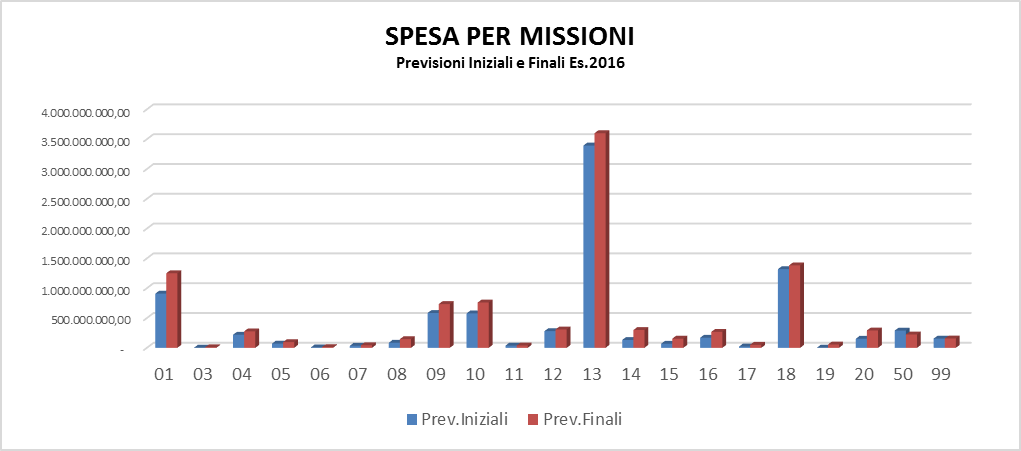 L’analisi delle principali variazioni di bilancioL’esame delle variazioni mostra che il Fondo Pluriennale Vincolato in entrata, previsto inizialmente in € 235.209.887,87 (di cui € 10.379.076,38 destinato a spese correnti e € 224.830.811,49 destinato a spese in c/capitale), ha registrato un incremento di € 109.772.447,78, pari al 46,6% del valore iniziale. Tale incremento deriva dal riaccertamento ordinario 2015, ed è scaturito dalla eliminazione di impegni già imputati al 2015 in sede di riaccertamento straordinario e contestuale loro reimputazione agli esercizi successivi al 2015 per € 43.924.606,69, e dalla competenza 2015 per i restanti € 65.847.841,09. L’aumento più significativo riguarda la quota in conto capitale (€ 63.648.888,65), destinata alla copertura delle spese per investimenti rinviate agli esercizi successivi. Per effetto di tale variazione al 2016 sono stati reimputati impegni (coperti dal FPV di entrata) per € 42.862.906,35.Il Fondo Pluriennale Vincolato in spesa, nelle previsioni iniziali pari a € 961.328,80, ha registrato un significativo incremento in sede di assestamento. Infatti, una quota del FPV al 31/12/2015, pari a € 123.295.148, è stata rinviata agli esercizi 2017 e successivi. L’importo definitivo del FPV di spesa è stato poi rideterminato, in sede di riaccertamento ordinario per l’esercizio 2016, in € 679.057.586,74 (di cui € 35.087.191,51 destinato alle spese correnti e € 643.970.395,23 destinato alle spese in conto capitale). Con riguardo alle entrate le previsioni definitive di competenza si attestano su € 10.689.164.059,62 con un aumento del 20,74% rispetto a quelle iniziali. Si evidenzia l’incremento dell’Avanzo di amministrazione applicato, inizialmente previsto in € 147.244.000, passato a € 280.453.779,61 nel bilancio assestato e infine a € 282.056.568,12 (+91,56% rispetto alle previsioni iniziali) nelle previsioni definitive.I maggiori incrementi in termini percentuali si sono registrati nel Titolo IV “Entrate in conto capitale”, che in sede di previsioni definitive ha subito un incremento di € 483.004.438,18 (+83,35%), di cui € 390.023.679,53 relativi a crediti reimputati a seguito del riaccertamento ordinario al 31/12/2015, e nel Titolo II “Trasferimenti correnti” (+78,76% pari a € 183.728.217,93). In valore assoluto, sono rilevanti gli aumenti delle previsioni del Titolo I “Entrate correnti di natura tributaria, contributiva e perequativa”, che in sede di assestamento registrano un incremento pari a € 334.582.640,11 (di cui 111,805 mln di euro derivanti dal riaccertamento ordinario 2015), confermato in sede di previsioni definitive. Consistenti incrementi si sono registrati già in sede di assestamento anche nel Titolo V “Entrate da riduzione di attività finanziarie” (+411,272 milioni di euro) e nel Titolo VI “Accensione di prestiti” (+157 milioni di euro).Con riguardo alle previsioni di cassa in entrata, con la legge di assestamento si è avuto un incremento complessivo del 17,32% circa. Le previsioni finali registrano un ulteriore ma esiguo incremento dello 0,06% determinando una variazione complessiva in valore assoluto, rispetto alle previsioni iniziali, pari a € 1.474.523.801,66. Nello specifico, la maggiore variazione si riscontra nel Titolo IV “Entrate in conto capitale” dove, a fronte di previsioni iniziali di € 383.602.702,75, le previsioni definitive si attestano su € 1.110.468.114,99. Si evidenzia la variazione di cassa del Titolo V “Entrate da riduzione di attività finanziarie”, le cui previsioni iniziali erano pari a zero, mentre quelle definitive sono state di € 411.272.418,81. Rilevanti anche le variazioni in aumento dei titoli VI “Accensione di prestiti” (+78,56%), del Titolo II “Trasferimenti correnti” (+41,16%) e del Titolo III “Entrate extratributarie” (+161,18%). Per contro si registra una variazione in diminuzione, pari al 2,18%, delle Entrate di natura tributaria, contributiva e perequativa del Titolo I. In sintesi si nota che, salvo che per le entrate tributarie, per gli altri titoli di entrata si sono rilevati considerevoli errori di stima delle previsioni che hanno generato la necessità di correzioni importanti in sede di variazione. Lo scostamento complessivo tra previsioni iniziali e definitive risultato molto rilevante è indice di una programmazione di bilancio poco attendibile.Le previsioni complessive di spesa (di competenza) registrano una variazione del 20,66% in assestamento e del 20,74% in sede di previsioni definitive, pari a € 1.836.377.982,53 rispetto alle previsioni iniziali di € 8.852.786.077,09. Tale maggiorazione è anche conseguenza delle reimputazioni effettuate in sede di applicazione dei risultati del riaccertamento ordinario al 31/12/2015. Infatti, come già detto in precedenza, alla competenza 2016 sono stati reimputati debiti complessivi non coperti dal FPV per € 414.431.259,00 (di cui € 87.825.893,69 dalla competenza pura del 2015 e € 326.605.365,31 dal riaccertamento straordinario all’01/01/2015), e ulteriori impegni coperti dal FPV per un importo di € 42.862.906,35. Per effetto del riaccertamento ordinario 2015 e delle altre variazioni intervenute in corso di esercizio, le previsioni definitive di spesa si attestano complessivamente su € 10.689.164.059,62 (+0,07% rispetto al totale assestato di € 10.681.457.612,95). Le variazioni in aumento più significative si riscontrano nel Titolo II “Spese in conto capitale”, con un incremento di 985,697 milioni di euro, pari al 77,37% in più rispetto alle previsioni iniziali (cui è corrisposto un aumento dell’entrata in conto capitale e per accensione prestiti); nel Titolo I “Spese correnti”, con un incremento di 308,864 milioni di euro (pari a +4,67% delle previsioni iniziali); nel Titolo III “Spese per incremento di attività finanziarie” dove si registrano previsioni definitive di 411,306 milioni di euro a fronte di previsioni iniziali di 15 milioni di euro.Anche le previsioni definitive di cassa in spesa registrano un aumento complessivo del 17,32% rispetto alle previsioni iniziali. I maggiori scostamenti si rilevano in relazione alle spese in conto capitale del Titolo II, con un aumento del 45,8%, e alle spese per incremento di attività finanziaria che da una previsione iniziale di 15 milioni di euro sono passate a 426,306 milioni di euro in sede di previsioni finali. Maggiore, in valore assoluto, l’incremento della cassa del Titolo I (800 milioni di euro circa).Grafico 2 – Spesa per titoli esercizio 2016 – Previsioni iniziali e finali di cassa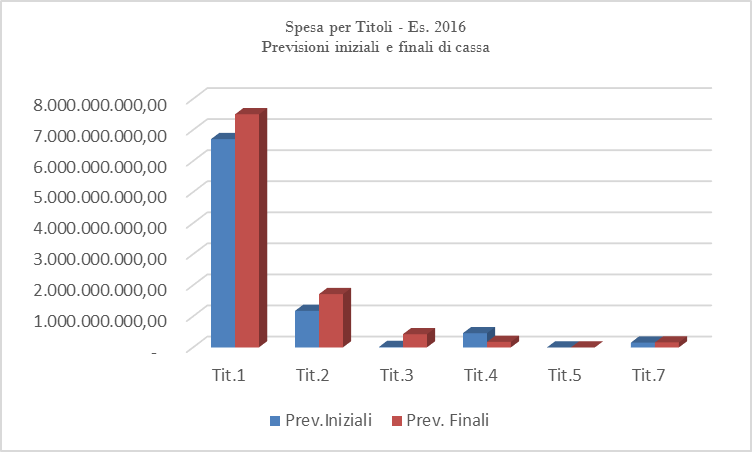 L’analisi delle previsioni definitive per MissioniL’analisi delle previsioni definitive per Missioni mostra che i maggiori incrementi, in termini percentuali, si sono registrati nella Missione 19 “Relazioni Internazionali” il cui stanziamento iniziale di circa 2,5 milioni di euro, si è attestato in 55,5 milioni di euro circa. In valore assoluto, le variazioni più consistenti si sono riscontrate:nella Missione 1 “Servizi Istituzionali, generali e di gestione” (342 milioni di euro circa pari a +37,69%); nella Missione 13 “Tutela della salute (207,682 milioni di euro circa pari a +6,12%); nella Missione 10 “Trasporti e diritto alla mobilità” (181,956 milioni di euro pari a +31,46%); nella Missione 14 “Sviluppo economico e competitività” (166,75 milioni di euro circa pari a +126,24%). Sono raddoppiate anche le previsioni della Missione 20 “Fondi e accantonamenti” (+138,416 milioni di euro), all’interno della quale è appostato il Fondo crediti di dubbia esigibilità che, in sede di assestamento, ha subito variazioni in aumento per € 9.005.000,00, attestandosi poi in € 11.057.000,00 nelle previsioni finali di spesa.In relazione al peso di ciascuna Missione sulle previsioni di bilancio, evidenziato nei grafici sottostanti, si riscontra la notevole incidenza della Missione 13 “Tutela della salute”, che rappresenta il 35,47% del complesso degli stanziamenti di competenza e il 40% circa degli stanziamenti di cassa, e della Missione 18 “Relazioni con le altre autonomie territoriali e locali” che incide per il 13,62% sulla competenza e per il 15,52% sulla cassa. Rilevante anche l’incidenza della Missione 1 “Servizi istituzionali” i cui stanziamenti costituiscono il 12,33% del totale (10,68% in termini di cassa).Risultano di minore consistenza gli stanziamenti previsti nelle Missioni destinate alle politiche sociali e giovanili, allo studio, al lavoro, al turismo (Missioni 4, 5, 6, 7, 12 e 15), alle quali sono destinate complessivamente solo l’8,73% degli stanziamenti di bilancio.E’ da considerare al riguardo che la dotazione degli stanziamenti è condizionata dall’andamento delle diversi fonti che li alimentano di origine statale, regionale e comunitaria.Grafico 3 – Spesa per Missioni esercizio 2016 – Previsioni definitive di competenza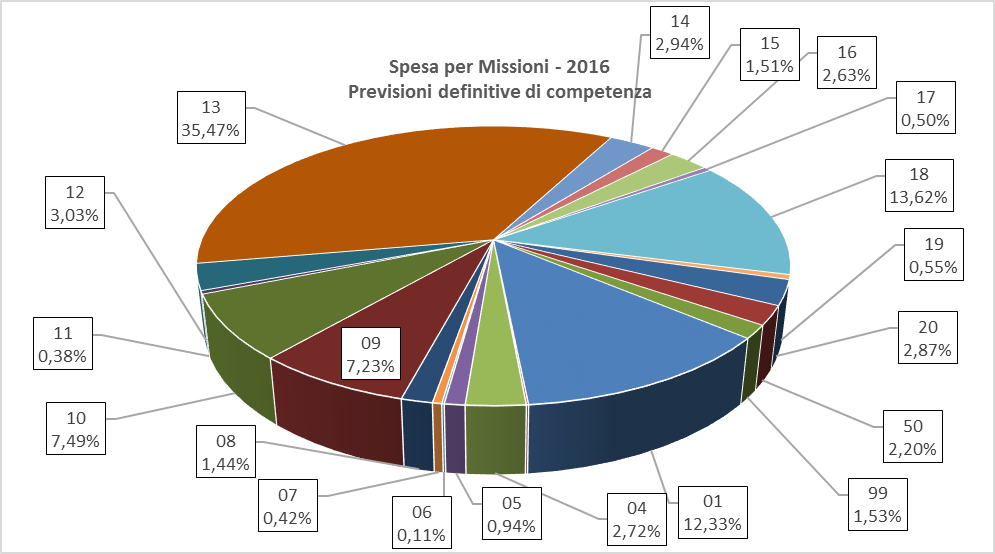 Grafico 4 – Spesa per Missioni esercizio 2016 – Previsioni definitive di cassa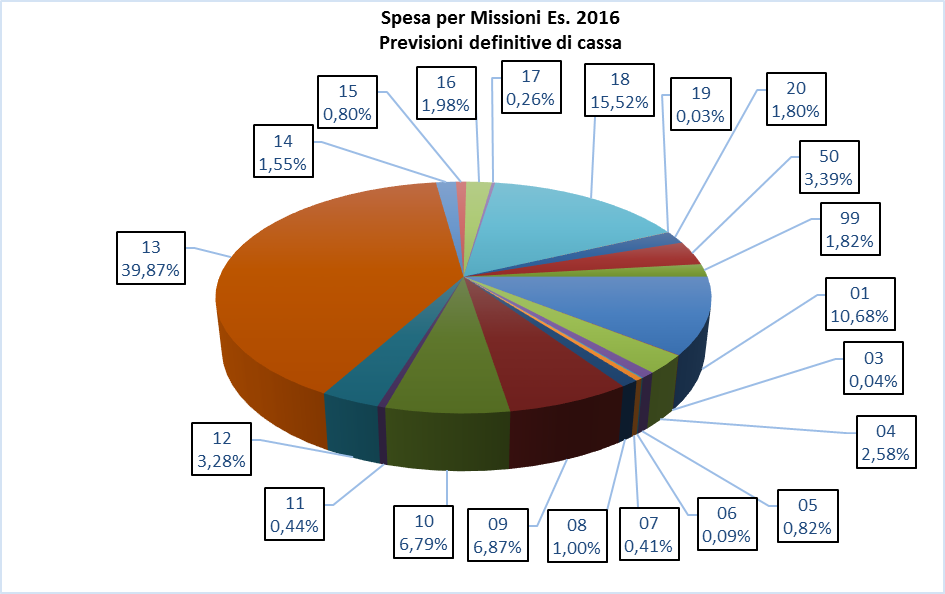 Il confronto delle Previsioni Finali Esercizi 2015 e 2016Il confronto fra titoli di entrata e spesaNei documenti ufficiali sin qui messi a disposizione dalla Regione non si rinviene il confronto fra le previsioni definitive di entrata e di spesa autorizzate per l’esercizio 2016 e quelle di pertinenza dell’esercizio precedente, viceversa da ritenersi utile ai fini di esaminare le manovre di bilancio nella fisiologica evoluzione temporale annuale. Analogo raffronto sarà fatto nell’esame delle risultanze della gestione.Nelle seguenti tabelle si riportano, quindi, gli scostamenti in termini percentuali e in valore assoluto delle entrate e delle spese degli esercizi considerati. Le previsioni finali di competenza di entrata e di spesa nel 2016 mostrano una lieve flessione rispetto al 2015 (-1,11%). Con riferimento alle previsioni di cassa complessivamente considerate (competenza+residui), invece si osserva un incremento del 22,55% rispetto all’esercizio precedente. Infatti nel 2015 il rapporto fra previsioni definitive di competenza e previsioni di cassa era pari al 76%, mentre lo stesso rapporto sale al 93,46% nelle previsioni 2016.Quanto rilevato potrebbe essere la conseguenza dell’applicazione dei nuovi principi contabili che tendenzialmente determinano una maggiore realizzazione della competenza e l’avvicinamento dello stanziamento di cassa a quello di competenza.Tabella 8 – Entrate per Titoli – Previsioni definitive – Confronto Esercizi 2015-2016Grafico 5 – Entrate Titoli – Previsioni definitive di competenza 2015-2016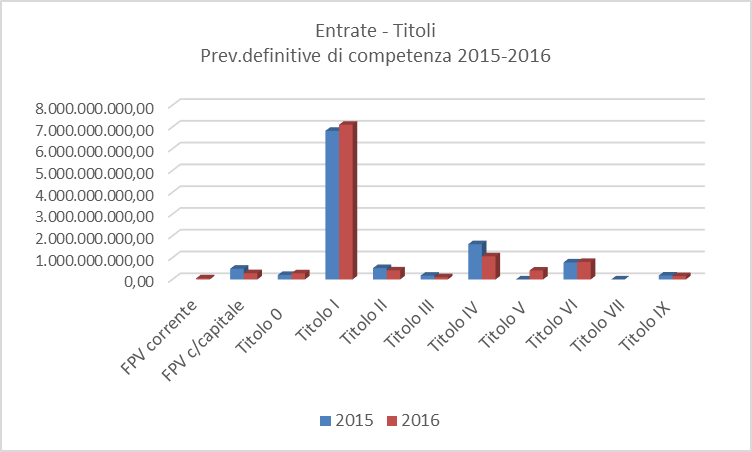 Dalla tabella si rileva una lieve diminuzione (1,11%) delle previsioni finali di entrata 2016 rispetto a quelle dell’esercizio precedente, compresi l’utilizzo dell’Avanzo di amministrazione e il Fondo Pluriennale Vincolato. L’analisi per titoli mostra una significativa riduzione delle previsioni del Titolo IV “Entrate in c/capitale” (556,454 milioni in meno rispetto al 2015), nonostante le rilevanti variazioni in aumento intervenute rispetto alle previsioni iniziali: appare che nella stesura iniziale del bilancio di previsione le entrate per gli investimenti siano state sottostimate di molto. Notevoli riduzioni si riscontrano anche negli stanziamenti dei Titoli II “Trasferimenti correnti” (-106,484 milioni di euro) e III “Entrate extratributarie” (-74,28 milioni di euro). Anche la quota del FPV destinata alle spese in c/capitale risulta inferiore di 205,452 milioni di euro rispetto al 2015.I maggiori stanziamenti disposti nel Titolo I “Entrate correnti di natura tributaria, contributiva e perequativa”, comportano un incremento di 278,049 milioni di euro. Risulta considerevole il maggior stanziamento previsto per le entrate da riduzione di attività finanziarie del Titolo V che nel 2015 si attestavano su 220.000 euro e nel 2016 presentano un importo pari a 411,5 milioni di euro. In merito la Regione ha precisato che le previsioni di entrata del Titolo V e di spesa del Titolo III riguardano prevalentemente operazioni sui fondi comunitari e statali (FSC/PAC) per i quali nel bilancio di previsione è stata fatta una stima basata sui dati storici. Per la contabilizzazione di tali operazioni nel bilancio la Regione procede: 1) alla registrazione dell’accertamento e della riscossione del finanziamento; 2) alla registrazione del contemporaneo impegno e versamento di tali risorse nel conto di tesoreria centrale; 3) alla registrazione dell’incasso nel momento dell’effettivo prelievo delle somme presenti in tesoreria centrale.È previsto, inoltre, l’utilizzo di avanzo di amministrazione libero per oltre 74 milioni.Sono invece aumentate le previsioni di entrata complessive di cassa (+22,55%), conseguenti soprattutto alle maggiori entrate per riduzione di attività finanziarie e per accensione di prestiti, previste in aumento per complessivi 960,683 mln di euro (v. Titolo V e IV del 2016 meno Titolo V e IV del 2015). Tabella 9 – Spesa per Titoli – Previsioni definitive – Confronto Esercizi 2015-2016Grafico 6 - Spesa per Titoli - Previsioni definitive di competenza 2015-2016Con riguardo alla spesa, il confronto fra i due esercizi mette in evidenza che, a fronte di un leggero scostamento complessivo (-1,11%), si registrano forti riduzioni delle previsioni 2016 relative al Titolo I “Spese correnti” (-251,480 milioni di euro) e al Titolo II “Spese in conto capitale” (-347,026 milioni di euro), compensate dalle maggiori spese per incremento di attività finanziarie del Titolo III (+397,906 milioni di euro), e per rimborso di prestiti del Titolo IV (+104,329 milioni di euro).In termini di cassa, le previsioni definitive 2016 registrano un aumento complessivo del 28% rispetto al 2015, ascrivibile soprattutto alle spese correnti del Titolo I (+1.119 milioni di euro) e a quelle del Titolo II (+750 milioni di euro), in controtendenza rispetto alle previsioni di competenza. Il confronto della spesa per MissioniAttesa la considerazione rivestita dalle distinte politiche di spesa per i diversi settori/ambiti d’intervento finanziario (MISSIONI) in cui si sostanziano gli obiettivi assunti in sede di programmazione, anche al fine di verificarne l’aderenza alle politiche dei documenti di programmazione, si riportano gli stanziamenti assegnati nel 2016 per ciascuna MISSIONE di bilancio a raffronto con quelli previsti nel 2015.Tabella 10 – Spesa per Missioni – Previsioni definitive – Confronto Esercizi 2015-2016Il confronto della spesa per MISSIONI, in termini di competenza, evidenzia il maggior stanziamento nel 2016 di 730,9 milioni di euro della Missione 18 “Relazioni con le altre autonomie territoriali e locali” e quello di 362,315 milioni di euro della Missione 13 “Tutela della salute”. Da segnalare anche l’incremento delle previsioni della Missione 14 “Sviluppo economico e competitività (+110,5 milioni di euro) e quello della Missione 1 “Servizi istituzionali, generali e di gestione” (+98,861 milioni di euro). Si evidenzia, per contro, l’andamento in riduzione negli stanziamenti della Missione 4“Istruzione e diritto allo studio” (-192,4 milioni di euro rispetto al 2015), della Missione 10 “Trasporti e diritto alla mobilità” (-291,338 milioni di euro), della Missione 9 “Sviluppo sostenibile e tutela del territorio e dell’ambiente” (-110,464 milioni di euro), della Missione 15 “Politiche per il lavoro e la formazione professionale” (-103,776 milioni di euro), riduzioni che parrebbero interessare proprio quei settori che avrebbero maggiore necessità di sostegno in considerazione delle condizioni economiche e sociali della Regione e degli obiettivi di crescita progettati nel DEFR.A tale proposito in sede finale di controdeduzioni la Direzione generale del lavoro ha illustrato quanto segue: “sul punto si osserva che tale importante valore, analizzato alla luce dell’attuale quadro di finanza pubblica, caratterizzato da una sempre maggiore integrazione tra fonti finanziarie e dalla notevole rilevanza dei fondi strutturali e di investimento europei nel finanziamento delle politiche di sviluppo regionali, assume carattere in buona parte fisiologico e non è frutto della scelta di spostare risorse da un settore particolarmente delicato dal punto di vista delle ricadute economiche e sociali sul territorio isolano. Il decremento di risorse osservato dalla Corte deriva principalmente dal fatto che il 2015 è l’esercizio nel quale sono state stanziate in conto competenze le risorse residue del POR FSE 2007/2013, pari a circa 66 milioni di euro, nonché le risorse residue del PAC di competenza del FSE. E’, inoltre, l’anno nel quale è stata definita in maniera puntuale l’articolazione delle linee di azione del Programma Garanzia Giovani, con conseguente stanziamento della parte più importante delle risorse del piano finanziario. L’anno 2016, di contro, è un esercizio nel quale il POR FSE 2007/2013 ha esaurito la sua programmazione finanziaria e gli stanziamenti iscritti riguardano il saldo di progetti completati, mentre il nuovo Programma Operativo 2014/2020, di importo notevolmente inferiore a quello precedente, è in fase di avvio e di conseguenza gli stanziamenti iscritti risultano essere molto bassi anche a causa dei tempi lunghi che ha avuto il negoziato con la Commissione Europea”.Grafico 7 - Spesa per Missioni – Previsioni definitive 2015-2016Nel complesso, si rileva un aumento delle previsioni di cassa pari al 28% circa rispetto al 2015. Un notevole incremento, in valore assoluto, hanno registrato le previsioni della Missione 18 “Relazioni con autonomie territoriali” (+887 milioni circa), della Missione 13 “Tutela salute” (+669 milioni) e della Missione “Servizi istituzionali” (+576 milioni). L’aumento più consistente della Missione 1 si riferisce al capitolo SC08.6040 “Versamenti ai conti di Tesoreria statale da parte di Soggetti non sottoposti al regime di Tesoreria Unica” (+400 milioni), dove vengono registrati i versamenti di fondi comunitari e statali. La stima delle previsioni viene fatta sui dati storici.PARTE IIIL RENDICONTO DELLA GESTIONE DELL’ESERCIZIO 2016IL RENDICONTO 2016 E GLI ALLEGATIIl rendiconto per l’esercizio 2016 è stato approvato dalla Giunta regionale con Delibera n. 37/20 del 1° agosto 2017 ed è stato trasmesso alla Sezione regionale di controllo in data 10 agosto 2017 dal Presidente della Regione unitamente alla propria relazione ai sensi dell’art. 1 comma 3 del D.L. 174/2012.Nella predetta relazione si specifica che le risultanze della gestione, sia della competenza, sia dei residui, fanno rilevare aspetti complessivamente positivi con riguardo al miglioramento della capacità di riscossione e di pagamento, conducendo a favorire lo smaltimento dei debiti pregressi e la riduzione di quelli di nuova formazione. Viene anche segnalato il miglioramento della tempistica di pagamento dei debiti commerciali e la consistente riduzione dell’ammontare dei residui perenti, in relazione ai quali richiama l’incremento significativo dell’incidenza dell’accantonamento destinato a garantire la reiscrizione delle perenzioni sul complesso dei debiti stessi.La relazione sottolinea che l’esercizio 2016 è il primo a rappresentare i fatti gestionali anche dal punto di vista economico-patrimoniale, e ciò ha comportato un particolare impegno per l’adeguamento del sistema informativo contabile regionale (SIBAR) e per l’introduzione di nuove procedure organizzativo-contabili che hanno interessato gli Assessorati. A tale proposito riferisce, inoltre, che si è dovuto procedere: a) all’inventariazione straordinaria dell’intero patrimonio mobiliare e immobiliare della Regione da parte della Direzione Generale degli Enti Locali e Finanze; b) al conseguente trattamento dei dati analitici dei beni all’interno del SIBAR; c) all’inventariazione delle partecipazioni possedute dalla Regione, da parte della Direzione Generale della Presidenza; d) alla determinazione di crediti e debiti anche se non presenti nella contabilità finanziaria.Il rendiconto per l’esercizio 2016 è sprovvisto delle attestazioni/pareri di competenza dell’Organo di revisione, il cui iter di costituzione è ancora in corso.La Regione ha dichiarato, nella Relazione sulla gestione (Allegato 19 al Rendiconto 2016), di aver conformato la propria gestione ai principi contabili generali e applicati del D.Lgs. 118/2011, secondo quanto disposto dall’art. 3 dello stesso decreto legislativo e di aver utilizzato, per la rendicontazione contabile, gli schemi di rendiconto ivi previsti.I RISULTATI DELLA GESTIONESommario: 6.1 La vertenza entrate e la ridefinizione degli accantonamenti – 6.2 La gestione delle entrate di competenza –- 6.3 La gestione delle spese di competenza – 6.3.1 L’analisi della spesa per titoli e per fonte – 6.3.2 L’analisi della spesa per Missioni – 6.4 La gestione dei residui – 6.4.1 Il Riaccertamento Ordinario al 31/12/2016 – 6.4.2 L’analisi dei residui attivi e passivi stralciati – 6.4.3 Le reimputazioni di crediti e debiti – 6.4.4 I residui attivi – 6.4.4.1 L’analisi dell’anzianità dei residui attivi – 6.4.5 I residui passivi – 6.4.5.1 L’anzianità dei residui passivi - 6.5 I residui passivi perenti – 6.5.1 L’analisi delle procedure di smaltimento dei residui perenti – 6.6 La rideterminazione del FPV – 6.7 La Gestione di cassa - 6.8 Il risultato di amministrazione al 31/12/2016 – 6.8.1 Mutuo autorizzato a copertura del disavanzo – 6.8.2 Le quote accantonate del risultato di amministrazione – 6.8.2.1 Il Fondo Crediti di Dubbia Esigibilità – 6.8.2.2 Il Fondo anticipazioni liquidità D.L. 35/2013 e s.m. – 6.8.2.3 Il Fondo a garanzia della reiscrizione dei residui perenti – 6.8.2.4 Il Fondo per le perdite delle società partecipate – 6.8.2.5 Il Fondo soppressione dei fondi di garanzia – 6.8.2.6 Altri accantonamenti – 6.8.3 Le quote vincolate del risultato di amministrazione – 6.9 Esiti della verifica dei crediti e debiti reciproci con i propri enti strumentali e le società controllate e partecipateLa vertenza entrate e la ridefinizione degli accantonamentiIl decreto legislativo 9 giugno 2016 n. 114 (in vigore dal 12 luglio 2016) ha definitivamente determinato l’attribuzione delle quote di gettito delle entrate erariali spettanti alla Regione in attuazione delle riformate norme statutarie, decorrenti dal 1° gennaio 2010 e ha rimesso a decreti del Ministero dell’economia e delle finanze, adottati d’intesa con la Regione, l’individuazione dei tempi, modi e procedure per il riversamento diretto nelle casse regionali del gettito in questione. Attualmente è in corso di predisposizione da parte degli uffici ministeriali il decreto attuativo che specificherà i criteri di quantificazione della spettanza regionale sui redditi da capitale.In virtù di accordi già intervenuti, rispettivamente il 24 febbraio 2015 e il 3 marzo 2016, è stato previsto il riversamento di un primo acconto pari a 300 milioni di euro e che le restanti spettanze arretrate (dal 2010 al 2015) siano corrisposte in 4 rate a decorrere dal 2016.Conclusivamente per gli anni dal 2010 al 2015 sono quantificati arretrati pari a € 686.978.787 di cui 300 milioni di euro d’acconto erogati nel 2015, 96.744.697 euro erogati nel 2016 e € 290.234.090 da erogare negli anni 2017/2019. Per i redditi da capitale non si è ancora pervenuti all’intesa prevista dall’art. 7 del citato D.Lgs. 114/2016.Contestualmente al versamento delle somme dovute per il 2014 e per il 2015 (risorse erariali) il MEF ha stabilito che le stesse siano prioritariamente finalizzate alla riduzione dei debiti commerciali della Regione (per i 239 milioni di euro relativi al 2014), a spese in conto capitale e alla riduzione del debito regionale e degli enti locali (per 240 milioni di euro erogati nel 2015 e nel 2016). La situazione a rendiconto 2016 - a seguito di alcune rettifiche che si sono rese necessarie - espone spettanze accertate a titolo di arretrati (2012/2015) pari a € 386.978.787,00, di cui sono stati riscossi € 96.744.697,00 e € 290.234.090,00 da riscuotere.L’effettiva acquisizione da parte della Regione delle spettanze erariali annualmente dovute viene, però, incisa dal contestuale obbligo di contribuire al raggiungimento degli obiettivi di finanza pubblica, che si realizza attraverso accantonamenti disposti dallo Stato a valere sulle quote di compartecipazione a tributi erariali. Il contributo a carico della Sardegna per il 2016, quantificato in 683,995 milioni di euro (nota MEF del 16/11/2016 n. 88314), va a ridurre le devoluzioni erariali per l’esercizio e le riscossioni che sarebbero dovute ammontare a € 5.547.006.357,69 si riducono a € 4.863.010.368,94.Tabella 11 – Riepilogo accantonamenti Regione SardegnaMigliaia di euro* L'importo definitivo viene annualmente comunicato dal MEF con apposita nota; l'accantonamento di cui all'art. 16 c. 3 D.L. 95 è determinato sulla base di decreto MEF annuale ** Il D.L. 66 (24.4.16) ridetermina il contributo 2014 della L. 147 e lo introduce per il 2015-17 *** La L. 190 (23.12.16) proroga al 2018 l'accantonamento ex art. 1 c. 526 L. 147/2013**** Proposta governo del 31.1.17La penalizzazione finanziaria venutasi a determinare ha costituito oggetto di contenzioso davanti alla Corte costituzionale, in quanto sia la Sardegna, sia altre Regioni a statuto speciale e ordinario, hanno impugnato le leggi di stabilità nazionale del 2013, del 2014 e del 2016, riportando esiti negativi. La Regione precisa che “complessivamente dal 2012 al 2016, sommando tutti gli accantonamenti, la Regione ha garantito allo Stato un contributo di finanza pubblica di 2,6 miliardi di euro, risorse spettanti statutariamente alla Sardegna come quote erariali che sono state sottratte al bilancio regionale”.E’ da considerare che il MEF ha intrapreso un lavoro di riconciliazione tra i residui passivi (compresi i perenti) risultanti dalle scritture contabili dello Stato e i correlati residui attivi iscritti nei bilanci delle Regioni, domandando a tal fine le necessarie informazioni alla Regione, ovvero i residui attivi nei confronti dello Stato presenti nel conto consuntivo 2016 che saranno oggetto di verifica e confronto con gli Uffici centrali di bilancio presso i Ministeri (nota 77637 del 26 aprile 2017 del Ragioniere Generale dello Stato). In tale occasione il MEF segnala che tale attività di riconciliazione risulta di preminente interesse per la Regione consentendole la corretta programmazione delle risorse finanziarie certe e da acquisire anche in termini di cassa. Inoltre si riconosce che tra le possibili cause dei ritardati pagamenti (debiti commerciali) potrebbe esservi quella connessa ai trasferimenti di risorse finanziarie tra i diversi livelli di governo; si riconosce, altresì, che tale attività di riconciliazione presenta problematiche derivanti dall’applicazione di differenti configurazioni del principio di competenza finanziaria da parte dello Stato e delle Regioni, tali da poter causare divergenze tra crediti iscritti nei rendiconti regionali e debiti derivanti dalle scritture statali. La Regione Sardegna, in conseguenza, ha promosso la raccolta dei propri dati presso le Direzioni generali tenute a provvedere entro il 7 ottobre 2017, da trasmettere al MEF. Le risultanze vengono riferite al paragrafo 11.2.Infine, con riguardo all’impugnativa per incostituzionalità di alcune parti della legge regionale 28 ottobre 2016 n. 25, recante l’istituzione dell’Agenzia sarda delle entrate (ASE), si segnala la sentenza della Corte costituzionale n. 245/2017. Premettendo che la disciplina legislativa statale in tema di tesoreria unica (legge n. 720 del 1984) prevede che le entrate di spettanza regionale provenienti dallo Stato siano versate presso conti speciali infruttiferi intestati alle Regioni e gestiti dalla Banca d’Italia, la Corte costituzionale ritiene che la previsione dell’afflusso diretto all’ASE delle entrate spettanti alla Regione autonoma Sardegna, ai sensi dell’art. 8 dello statuto di autonomia, è perciò in contrasto con tale disciplina.. …Solo le entrate proprie delle Regioni, tributarie ed extratributarie sono escluse dal riversamento nella tesoreria erariale, per affluire direttamente sui conti dei singoli tesorieri regionali, tenuti da istituti bancari diversi dalla Banca d’Italia. Viene così dichiarato incostituzionale il comma 5 dell’art. 1 e, in via conseguenziale, il comma 3 dell’art. 9 della citata L.R. n. 25 del 2016, mentre vengono respinte tutte le restanti censure.La gestione delle entrate di competenzaLe entrate sono classificate, come previsto dall’art. 15 del D.Lgs. 118/2011, in Titoli, secondo la fonte della loro provenienza, e in Tipologie, definite in base alla loro natura, nell’ambito di ciascuna fonte di provenienza, ai fini dell’approvazione in termini di unità di voto. Le tipologie si ripartiscono in categorie, capitoli e articoli secondo il rispettivo oggetto.Dalle risultanze della gestione delle entrate di competenza dell’esercizio 2016 - riepilogate nella tabella n. 12 – si riscontra che, a fronte di previsioni definitive per 10.062,12 milioni di euro (escluso l'avanzo di amministrazione dell'esercizio precedente e il Fondo pluriennale vincolato di parte corrente e di parte capitale), sono state accertate entrate per 8.936,60 milioni di euro che corrispondono all’88,8% delle previsioni. Le riscossioni in conto competenza sono pari a 7.524,89 milioni di euro e corrispondono all’84,2% degli accertamenti.I residui attivi che si sono generati nell’esercizio 2016 ammontano a 1.411,71 milioni di euro, e sono pari al 15,8% delle entrate accertate.Le minori entrate sono state pari a 1.125,524 milioni di euro e corrispondono al 10,88% delle previsioni finali.Il confronto con l’esercizio 2015 evidenzia una diminuzione delle previsioni definitive (-0,45% sul totale dei titoli). Tale dato assume particolare rilievo se si considera che all’esercizio 2016 sono stati reimputati complessivamente crediti pari a € 867.886.993,48 (di cui € 357.052.189,2 da riaccertamento straordinario, € 336.506.154 provenienti dalla competenza 2015 per reimputazioni da riaccertamento straordinario e € 174.328.649,32 dalla competenza pura 2015). Il totale delle reimputazioni rappresenta ben l’8,63% delle previsioni finali delle entrate (esclusi l’Avanzo di amministrazione applicato e il FPV).Quanto sopra descritto conferma l’andamento già osservato in sede di parifica del rendiconto 2015, con riferimento ad una non corretta individuazione degli esercizi di esigibilità degli accertamenti reimputati in sede di riaccertamento straordinario. A fronte di minori previsioni definitive, tuttavia nel 2016 si registrano maggiori accertamenti per 1.192,028 milioni di euro e maggiori riscossioni per 540,27 milioni di euro. Nel miglioramento della capacità di accertamento incide, però, la consistenza delle entrate già accertate provenienti da esercizi precedenti (si ribadisce che ben 868 milioni di euro circa derivano da reimputazioni, per definizione entrate assistite da obbligazioni giuridicamente già perfezionate). Si deve comunque osservare che, in sede di riaccertamento ordinario 2016, le reimputazioni all’esercizio successivo e seguenti hanno riguardato solo crediti provenienti dalla competenza 2016: pertanto se ne deve far discendere che tutti i crediti reimputati dall’esercizio precedente sono scaduti nell’esercizio, ma le scritture disponibili non consentono di risalire a notizie in ordine alla effettiva conclusione delle operazioni di acquisizione delle entrate in argomento a mezzo delle relative riscossioni.Dalle notizie in ultimo pervenute risulta che nel 2016 sono stati riscossi € 131.165.513,93 su € 510.834.804,16 di residui attivi reimputati (di cui 336,506 milioni di euro provenienti dal riaccertamento straordinario).Tabella 12 - Entrate Esercizi 2015/2016 – Gestione di competenza*Nel rendiconto 2016 il dato relativo alle riscossioni si riferisce ai versamenti dispostiIl 70,6% delle previsioni finali dei Titoli - al netto del FPV - pari a € 7.104.006.640,11 si riferisce al Titolo I “Entrate correnti di natura tributaria, contributiva e perequativa”. Al netto delle reimputazioni, le previsioni si riducono a € 6.967.200.640,11, con un incremento rispetto alle corrispondenti previsioni 2015 del 6,36%. Gli accertamenti ammontano a € 6.973.199.419,32 pari al 78,03% del totale degli accertamenti (dei Titoli), e le riscossioni a € 6.445.686.481,58, pari al 85,66% del totale delle riscossioni. Rispetto all’esercizio precedente, si nota un leggero miglioramento sia nella capacità di accertamento, sia in quella di riscossione.Le previsioni finali del Titolo II “Trasferimenti correnti” rappresentano il 4,14% del totale (dei titoli), mentre i relativi accertamenti ammontano a € 300.345.906,84 (72% delle previsioni), discostandosi in modo poco significativo da quelli del 2015, e incidono per il 3,36% sugli accertamenti totali dell’esercizio. Malgrado l’elevata capacità di accertamento del Titolo, le riscossioni, pari a € 221.907.003,28, rappresentano solo il 53,2% delle previsioni e registrano anche una diminuzione del 9% rispetto a quelle del 2015.Sulle previsioni finali del Titolo III “Entrate extratributarie”, sono state accertate entrate per 76 milioni di euro (circa il 74% delle previsioni) mentre le riscossioni sono state di 61 milioni di euro circa (80% degli accertamenti). Rispetto al 2015 gli accertamenti sono diminuiti del 59% circa e le riscossioni del 44%.La seconda fonte di finanziamento del bilancio regionale è costituita dalle entrate del Titolo IV “Entrate in conto capitale” dove, a fronte di previsioni finali di 1.062,49 milioni di euro, sono stati assunti accertamenti per 898,73 milioni di euro (pari al 84,6% delle previsioni), corrispondenti al 10,06% del totale degli accertamenti. Il confronto con l’esercizio precedente evidenzia, a fronte di minori previsioni (-34,37%), una migliore capacità di accertamento mentre risultano inferiori, anche in valore assoluto, le riscossioni. La difficoltà di riscuotere tali entrate è attribuibile alla loro natura, essendo costituite prevalentemente da contributi “a rendicontazione”.Per quanto riguarda il Titolo V “Entrate da riduzione di attività finanziarie” le cui previsioni pari a 411,492 milioni di euro costituiscono il 4,09% del totale, gli accertamenti, totalmente riscossi, sono stati di soli 191,663 milioni di euro (46,57% delle previsioni). Dai dati inseriti nel Sistema informativo regionale, risulta che trattasi principalmente di prelievi da conti di tesoreria (diversi dalla Tesoreria unica) e da depositi bancari. Le previsioni finali del Titolo VI “Accensione di prestiti” risultano piuttosto consistenti, rappresentando l’8,03% del totale Titoli. Sulla base di tali previsioni, finalizzate a garantire l’equilibrio di bilancio viene autorizzata la contrazione di mutui per un importo pari a 808 milioni di euro circa. I mutui effettivamente contratti sono stati di 370,587 milioni di euro. Gli accertamenti hanno riguardato la contrazione del mutuo per debito autorizzato e non contratto, a erogazione multipla (104 milioni di euro), la contrazione dell’anticipazione di liquidità (215,657 milioni di euro) e sono stati influenzati dall’andamento dei cronoprogrammi degli investimenti del mutuo infrastrutture assunto nell’esercizio precedente. Ovviamente le entrate di tale titolo, contribuiscono a migliorare la gestione di cassa. Nel proseguo della relazione si riferirà in merito all’utilizzo di tali risorse nel rispetto delle vigenti norme sulla materia.Le previsioni che non si sono tradotte in accertamenti, costituiscono minori entrate. A tale proposito, come anche evidenziato nel Rapporto di gestione anno 2016 dell’Ufficio di controllo interno della Regione, tali economie di entrate evitano la formazione di nuovi residui attivi “non veritieri”.Il Titolo IX “Entrate per conto terzi e partite di giro” ha visto, a fronte di previsioni finali di 155,746 milioni di euro, accertamenti di 126 milioni di euro e riscossioni di importo pressoché identico.I residui attivi della competenza, pari a 1.411,712 milioni di euro, sono aumentati dell’86% circa rispetto al 2015, denotando una decisa sofferenza nella fase di riscossione, più evidente nel Titolo I e nel Titolo IV dove si sono accumulati residui rispettivamente per 527,512 milioni di euro e per 790,628 milioni di euro. La circostanza della formazione di così cospicui residui attivi della competenza, come già evidenziato in sede di parifica per l’esercizio 2015, evidenzia criticità nelle attività amministrative di determinazione dell’esercizio di esigibilità di tali crediti e sulla relativa imputazione di bilancio.Si tenga conto del fatto che la corretta applicazione dei nuovi principi di imputazione delle entrate che condizionano l’accertamento alla effettiva esigibilità, comporta che la formazione di residui dalla competenza dovrebbe divenire marginale.L’analisi delle entrate per fonte di provenienza mostra che l’86% circa delle previsioni e degli accertamenti si riferisce ad entrate regionali, l’11,7% circa è costituita da entrate di derivazione statale e circa il 2,12% riguarda fondi comunitari. Le riscossioni mostrano una flessione delle entrate di origine statale (3,19%) e comunitaria (0,99%), derivante dalla natura di tali entrate, la cui acquisizione è quasi sempre subordinata alla rendicontazione della correlata spesa. La gestione delle entrate per fonte è illustrata nella seguente tabella e nei grafici successivi. Si segnale la bassa incidenza dell’entrate di fonte comunitaria, analogamente all’esercizio precedente, in controtendenza con i documenti di programmazione (DEFR).Tabella 13 – Entrate per titoli e fonte – Competenza 2016Fonte: Elaborazione Corte dei contiGrafico 8 - Entrate per fonte – Previsioni finali 2016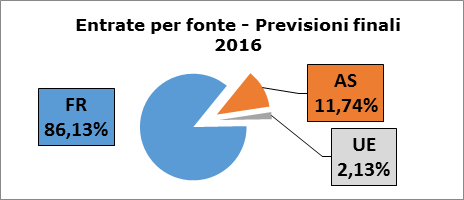 Grafico 9 - Entrate per fonte – Accertamenti di competenza 2016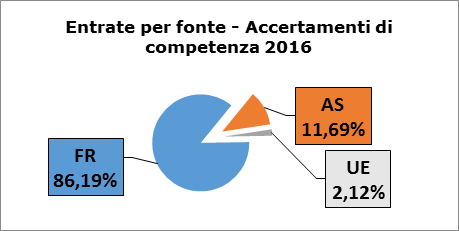 Grafico 10 - Entrate per fonte – Riscossioni di competenza 2016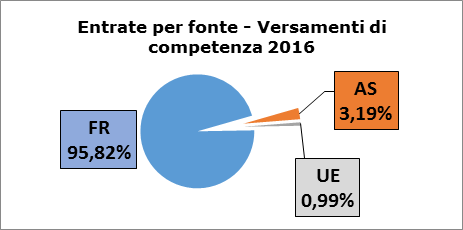 La gestione delle spese di competenzaLe spese sono state classificate, come previsto dal D.Lgs. 118/2011, in MISSIONI, che rappresentano le funzioni principali e gli obiettivi strategici perseguiti, e Programmi, che rappresentano gli aggregati omogenei di attività volte a perseguire gli obiettivi definiti nell’ambito delle missioni. I programmi, a loro volta, si articolano in titoli e, ai fini della gestione, sono ripartiti in macroaggregati, secondo la natura economica della spesa. I Macroaggregati si suddividono in capitoli e in articoli. “E’ attraverso l’esplicitazione del programma di azioni sulla singola area di intervento, ovvero di un maggior dettaglio della finalità della spesa in relazione alle attività, alle risorse e alle autorizzazioni di spesa sottostanti raggruppate in modo omogeneo, che deve essere evidenziato, in maniera trasparente cosa viene effettivamente fatto, con quali risorse, per quali scopi, con quali risultati.La combinazione della classificazione della spesa per programmi con strumenti d’informazione strutturata sui risultati consentirà una migliore decisione sulla allocazione delle risorse, cioè sull’aumento o sulla riduzione delle risorse spese nel perseguimento degli obiettivi delle varie politiche pubbliche”.L’analisi della gestione delle spese mostra che, a fronte di previsioni definitive di € 10.010.106.472,88 (al netto del FPV e al lordo delle reimputazioni), sono stati assunti impegni per € 8.148.137.354,95 (pari all’81,40% delle previsioni) e effettuati pagamenti per € 7.074.527.371,30 (pari all’86,82% degli impegni). Va sottolineato che le reimputazioni, derivanti dal riaccertamento straordinario e dal riaccertamento ordinario dei residui 2015, hanno inciso significativamente sulle previsioni finali dell’esercizio. Infatti le reimputazioni complessive ammontano a € 970.007.815,94 (pari al 10,24% delle previsioni finali dei Titoli al netto del FPV e del disavanzo di amministrazione), così suddivise.Tabella 14 - Reimputazioni debiti che non hanno generato FPVInoltre, come già evidenziato nella tabella n. 2 le reimputazioni da riaccertamento ordinario 2015 derivano per € 326.605.365,31 dal riaccertamento straordinario, evidenziando ancora una volta aspetti critici e difficoltà che hanno caratterizzato il passaggio al nuovo ordinamento contabile, in parte vanificando gli effetti positivi attesi in conseguenza della corretta individuazione degli esercizi di esigibilità delle obbligazioni e della correlata imputazione agli esercizi interessati (in aderenza al principio di competenza finanziaria propria dell’armonizzazione che postula l’avvicinamento della fase di scadenza e di pagamento al fine della diminuzione nella formazione di residui). Con riguardo, peraltro, all’analisi dei margini di flessibilità della manovra di spesa del 2016, si deve sottolineare che nel bilancio di previsione (e poi nel bilancio assestato), risultavano “già impegnati” ben € 2.039.270.808,54 (di cui 781 milioni per gli impegni assunti in esercizio provvisorio). Si deve osservare, infatti, che tali impegni, incidendo per il 21,53% sulle previsioni finali di spesa (al netto del FPV e del disavanzo di amministrazione) riducono sensibilmente la manovrabilità del bilancio, poiché trattasi prevalentemente di spese obbligatorie.Al riguardo, l’Amministrazione regionale, a seguito di specifica richiesta istruttoria, ha fornito la scomposizione di tale voce come di seguito illustrato.Tabella 15 - Bilancio di previsione 2016 - Spesa - Scomposizione voce “di cui già impegnato”“La colonna denominata FPVI: rappresenta gli impegni di parte corrente assunti in esercizi precedenti e reimputati al 2016 con copertura da FPV di parte corrente generato nel 2015 a seguito della modifica dei cronoprogrammi degli impegni stessi.La colonna denominata FPVIR: rappresenta gli impegni di parte corrente oggetto del riaccertamento straordinario dei residui, reimputati al 2016 in sede di riaccertamento straordinario con contestuale reimputazione al 2016 di pari accertamenti di entrata corrente (pertanto senza generare FPV).La colonna denominata FPVI RA: rappresenta gli impegni di parte corrente, già oggetto del riaccertamento straordinario con remputazione al 2015 e contestuale reimputazione di pari accertamenti di entrata corrente al 2015, reimputati al 2016 con copertura da FPV parte corrente, generato nel 2015 a seguito della modifica del cronoprogramma degli stessi impegni.La colonna denominata FPV2: rappresenta gli impegni di parte capitale assunti in esercizi precedenti e reimputati al 2016 con copertura da FPV parte capitale (FPV generato nel 2015 a seguito della modifica del cronoprogramma degli stessi impegni).La colonna denominata FPV2R: rappresenta gli impegni di parte capitale oggetto del riaccertamento straordinario dei residui, reimputati al 2016 in sede di riaccertamento straordinario con contestuale reimpuazione al 2016 di pari accertamenti di entrata (pertanto senza generare FPV).La colonna denominata FPV2RA, valorizzata a zero: rappresenta gli impegni di parte capitale, già oggetto del riaccertamento straordinario con remputazione al 2015 e contestuale re imputazione di pari accertamenti di entrata al 2015, reimputati al 2016 con copertura da FPV parte capitale, generato nel 2015 a seguito della modifica del cronoprogramma degli stessi impegni. Tale tipologia di impegni non risulta sussistere, ed è quindi pari a zero.La colonna denominata FPV2RR: rappresenta gli impegni di parte capitale, già oggetto del riaccertamento straordinario con re imputazione al 2016, coperti da FPV parte capitale generato in sede di riaccertamento straordinario.Per quanto concerne l'ultima colonna, denominata impegnato di competenza, essa rappresenta, in quota parte pari a € 293.446.197,72, gli impegni pluriennali assunti negli esercizi precedenti con imputazione nel 2016 - di cui € 68.444.450,38 sono impegni di parte capitale con copertura da margine corrente e € 225.001.747,34 sono impegni assunti su capitoli vincolati con accertamenti di entrata vincolata - e, per la restante parte, è composta dagli impegni assunti nel 2016 - nel corso dell'esercizio provvisorio, prima dell'approvazione del bilancio 2016 - con imputazione nel medesimo esercizio 2016. La tabella che segue riepiloga la suddetta scomposizione”.Tabella 16 – Scomposizione impegni di competenza La differenza tra le previsioni finali e gli impegni ammonta a € 1.861.969.117,93, di cui € 1.324.707.117,93 di minori impegni (economie) e € 537.262.000,00 per copertura del disavanzo applicato al bilancio 2016. I residui della competenza ammontano a € 1.073.609.983,65. Conclusivamente le entrate accertate sono state pari a € 8.936.600.416,51 e le spese impegnate a € 8.148.137.354,95 con un saldo positivo di € 788.463.061,56. In conseguenza, per l’esercizio all’esame non si registra uno squilibrio tra entrate e spese, come invece verificatosi nell’esercizio 2015, dove il risultato era stato negativo (€ -86.477.506,98).La consistenza delle economie realizzate (1,324 miliardi) suscita preoccupazione rispetto all’ammontare della manovra di spesa, in quanto segnala che numerosi impegni di spesa non sono stati assunti nell’esercizio, facendo venir meno il conseguimento dei corrispondenti obiettivi programmati.Tale preoccupazione sopravvive anche qualora si consideri la quota di impegni assunta a oggetto delle reimputazioni ad esercizi successivi.A tale proposito la Regione in sede di controdeduzioni finali ha precisato che fra le somme non impegnate (pari a 1,324 miliardi di euro) sono compresi gli accantonamenti previsti dalla normativa, per loro natura non impegnabili, pari a 464 milioni di euro.La tabella e il grafico che seguono illustrano l’andamento della gestione di competenza 2016 per Titoli, posta a confronto con quella dell’esercizio precedente.Tabella 17 - Spese Esercizi 2015/2016 Competenza– Gestione del bilancio per TitoliGrafico 11 - Spesa esercizi 2015-2016 – Gestione di competenza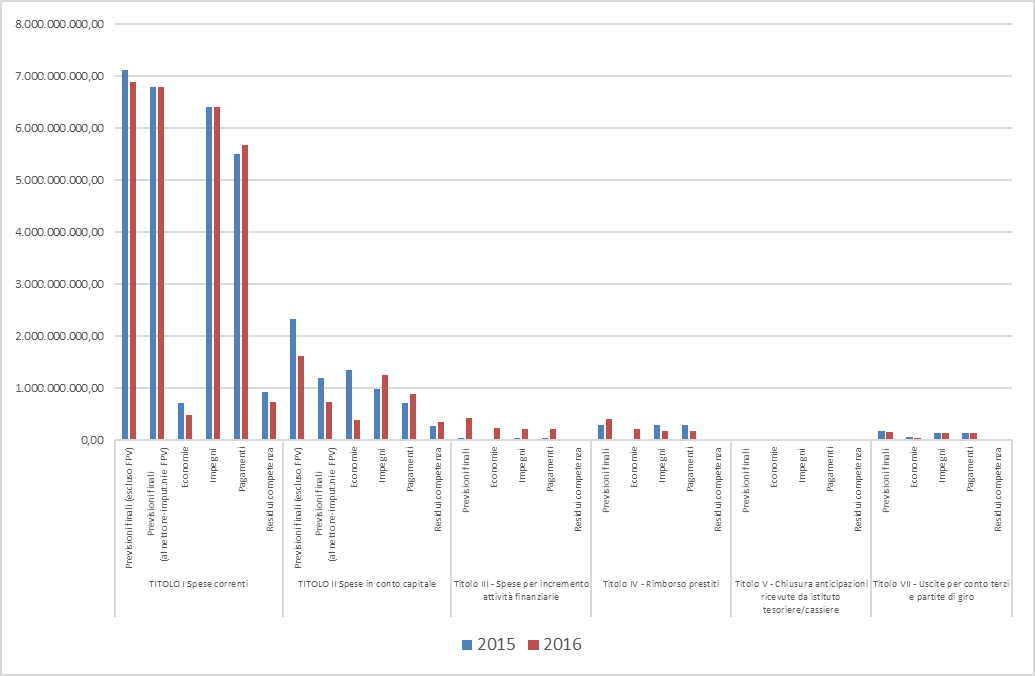 A fronte di minori previsioni di spesa rispetto al 2015 (-1,11%), si sono assunti maggiori impegni (+4,05%) ed effettuati maggiori pagamenti (+6,37%). I residui della competenza registrano una flessione pari al -9,01%.Conclusivamente, tenuto anche conto delle economie di spesa, quanto alla effettività di realizzazione delle politiche si riducono di 2,039 miliardi di euro circa per gli impegni già assunti in esercizi precedenti e per quelli assunti in corso di esercizio provvisorio.Come si illustrerà (v. paragrafo 6.3.2) le missioni di spesa principalmente penalizzate – sia in fase di previsione che di realizzazione – sono quelle aventi una elevata valenza sociale ed economica.L’analisi della spesa per titoli e per fonteGrafico 12 - Esercizio 2016 - Impegni di Spesa per Titoli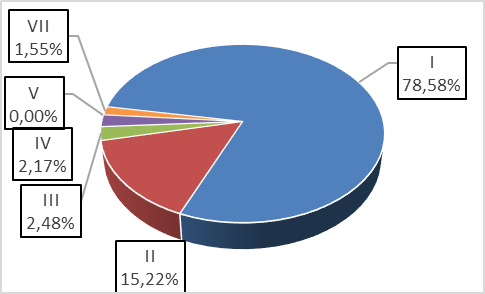 L’analisi per titoli evidenzia che il 78,58% degli impegni si concentra nelle spese correnti del Titolo I, il quale risente maggiormente degli effetti delle reimputazioni già segnalate. Infatti, a parità d’impegni rispetto all’esercizio precedente, si sono effettuati maggiori pagamenti (+3,5%) e, di conseguenza, si sono formati minori residui (-21%), anche se, in valore assoluto, la consistenza dei residui (722 milioni di euro) rimane notevole. I pagamenti sono stati pari a € 5.681.050.772,26 (88,72% degli impegni) e le economie si attestano su € 477.591.018,99 (7% circa delle previsioni). Solo il 15,22% degli impegni riguarda le spese del Titolo II “Spese in conto capitale”, corrispondenti al 76,77% delle previsioni, in netto miglioramento rispetto al 40% registrato nel 2015. I pagamenti sono stati di € 890.019.928,80 (+24,5% rispetto al 2015 e pari al 71,75% degli impegni 2016). Anche tale miglioramento è da ascrivere alle reimputazioni. Infatti, al netto delle stesse, le previsioni finali del Titolo si riducono a 735,210 milioni di euro. Malgrado l’aumento dei pagamenti, aumentano anche i residui (+33,5% rispetto al 2015), che ammontano a 350,480 milioni di euro (pari al 28,25% degli impegni). Le economie sono state di 375,286 milioni (pari al 23,22% delle previsioni del Titolo), notevolmente inferiori rispetto all’esercizio precedente.La formazione di così consistenti residui fa sorgere perplessità sulla corretta programmazione delle spese che dovrebbero sempre trovare copertura all’interno del bilancio al momento della loro scadenza, salvo che i mancati pagamenti derivino da difficoltà di liquidità di cassa.Le previsioni finali degli altri Titoli di spesa hanno un’incidenza marginale sul totale complessivo. Notevole è l’incremento delle previsioni di spesa del Titolo III “Spese per incremento delle attività finanziarie” rispetto all’esercizio 2015. Gli impegni assunti, pari al 47,4% delle previsioni, risultano pressoché totalmente pagati. Il Titolo IV “Rimborso prestiti” presenta impegni pari al 44,74% delle previsioni e pagamenti di pari importo.Le spese del Titolo VII “Uscite per conto terzi e partite di giro” registrano una riduzione rispetto all’esercizio 2015.L’analisi delle spese per fonte di finanziamento, illustrata nella tabella che segue, mostra che gli impegni sono finanziati per il 91,12% da risorse regionali, per il 6,94% da assegnazioni statali e per il residuo 1,93% da fondi comunitari, con implicazioni sulla coerenza e affidabilità degli intendimenti programmatici espressi nel DEFR.Tabella 18 - Spesa per Titoli e Fonte - Competenza 2016Grafico 13 - Esercizio 2016 - Spesa per Fonte – Previsioni finali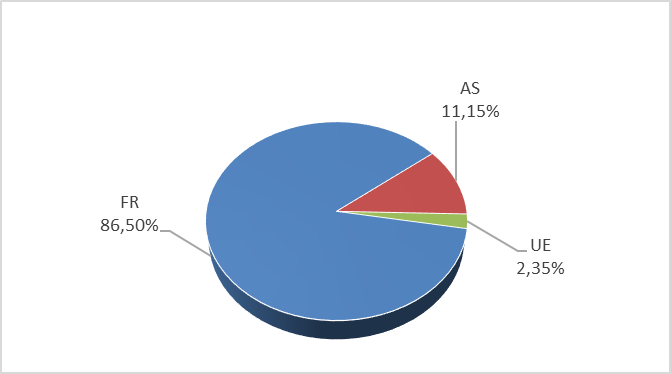 Grafico 14 - Esercizio 2016 - Spesa per Fonte – Impegni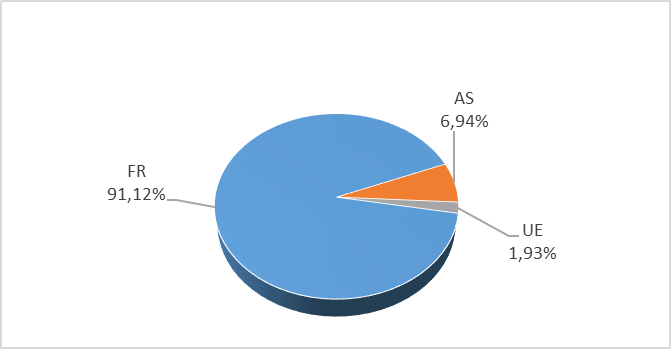 Grafico 15 - Spesa per Fonte – Pagamenti Esercizio 2016L’analisi della spesa per MissioniTabella 19 - Esercizio 2016 - Spesa per MissioniLa gestione della spesa per Missioni, illustrata nella tabella n. 19, mostra che la parte più cospicua degli impegni complessivi riguarda la Missione 13 “Tutela della salute” che, assorbendo il 35,47% degli impegni, ha comportato spese per 3.523,25 milioni di euro a fronte di previsioni finali di 3.601,05 milioni di euro. Sulla stessa Missione sono stati effettuati pagamenti per 3.403 milioni di euro, pari al 48% del totale dei pagamenti.Il 13,62% degli impegni, pari a 1.233,64 milioni di euro, riguarda la Missione 18 “Relazioni con le altre autonomie territoriali e locali”. La Missione registra una capacità di impegno del 93,6% e di pagamento del 91,85%. Si fa osservare che in questa missione è compreso il Capitolo SC08.0325 relativo all’accantonamento della quota di entrate erariali destinate al contributo alla finanza pubblica della Regione Sardegna per l’anno 2016, per un importo impegnato di € 683.995.988,75 e pagato di € 681.701.000, correlato al Capitolo di entrata EC121.506, di corrispondente importo. Nell’esercizio 2015, tali accantonamenti erano previsti nella Missione 20 “Fondi e accantonamenti”. La rilevanza della Missione all’interno del bilancio è pertanto falsata da tale posta, che pesa per il 50% circa sul complesso delle spese della missione, e che risulta solo figurativa in quanto la Regione non ha potuto gestire le relative risorse. Gli impegni riconducibili alla Missione 1 “Servizi istituzionali, generali e di gestione” costituiscono il 12,33% del Totale, tuttavia si rileva una scarsa capacità d’impegno all’interno della Missione, pari solo al 52% delle previsioni, collegata soprattutto ai capitoli riguardanti i fondi statali (FSC, PAC) e comunitari del POR FESR 2014-2020. I pagamenti risultano pari al 94,21% degli impegni. Di entità pressoché identica sono gli impegni della Missione 9 “Sviluppo sostenibile e tutela del territorio e dell'ambiente” e Missione 10 “Trasporti e diritto alla mobilità”, che incidono sul totale rispettivamente per il 7,23% e per il 7,49%. La capacità di impegno si attesta, per entrambi, su circa il 70%. La capacità di pagamento è invece maggiore nella Missione 10 che registra un valore dell’82,49%, contro il 49,60% della Missione 9. Come già fatto notare con riferimento alle previsioni, anche in fase di gestione hanno scarsa incidenza e un ridotto grado di realizzazione le spese di alcune Missioni aventi, un’elevata valenza sociale ed economica, quali la Missione 4 “Istruzione e diritto allo studio”, per la quale sono stati registrati pagamenti per soli 96,707 milioni di euro a fronte di previsioni di 276,489 milioni di euro. La Missione 5 “Tutela e valorizzazione dei beni e delle attività culturali”, per la quale sono stati erogati circa il 50% delle previsioni. La Missione 6 “Politiche giovanili, sport e tempo libero” che, a fronte di già scarse previsioni (11,3 milioni di euro), registra erogazioni pari solo a 3 milioni di euro. La Missione 7 “Turismo” per la quale risultano pagati solo 14 milioni di euro su previsioni di 43 milioni di euro circa.Si segnala anche la Missione 15 “Politiche per il lavoro e la formazione professionale” che, pur registrando buone percentuali di impegno e pagamento, ha una scarsa incidenza sul totale degli impegni (1,51%) e dei pagamenti (1,14%) di bilancio.A tale ultimo riguardo si considerino le osservazioni e i chiarimenti svolti dalla Direzione generale del lavoro in sede finale, già riferite integralmente a pag. 33.Il confronto con l’esercizio 2015, illustrato nei grafici sottostanti, mostra l’incremento delle spese per la Missione 13 “Tutela della Salute” (+10,56% di impegni e +17,62% di pagamenti), Missione 1 “Servizi istituzionali” (+33,64% di impegni e +43,33% di pagamenti), e Missione 18 “Relazioni con autonomie territoriali”. Per quest’ultima Missione si rileva che al netto dei movimenti relativi al capitolo sugli accantonamenti d’entrata, il livello degli impegni e dei pagamenti resta corrispondente a quello dell’esercizio precedente.Più contenuti, in valore assoluto, gli incrementi relativi agli impegni delle Missioni 3“Ordine pubblico e sicurezza”, 7 “Turismo”, 10 “Trasporti”, 11 “Soccorso civile”, 14 “Sviluppo economico e competitività”, 16 “Agricoltura, politiche agroalimentari e pesca” e 19 “Relazioni internazionali”.Le altre Missioni hanno registrato un trend negativo.Con riguardo alla Missione 20 “Fondi e accantonamenti”, la Corte ha osservato che non risulta allegato al rendiconto l’elenco, previsto dall’art. 63, 4° comma del D.Lgs. 118/2011, delle delibere di prelievo dal Fondo di riserva per spese impreviste di cui all’art. 48, comma 1, lett. b) con indicazione dei motivi per i quali si è proceduto ai prelevamenti. Grafico 16 - Spesa per Missioni – Confronto Impegni 2015-2016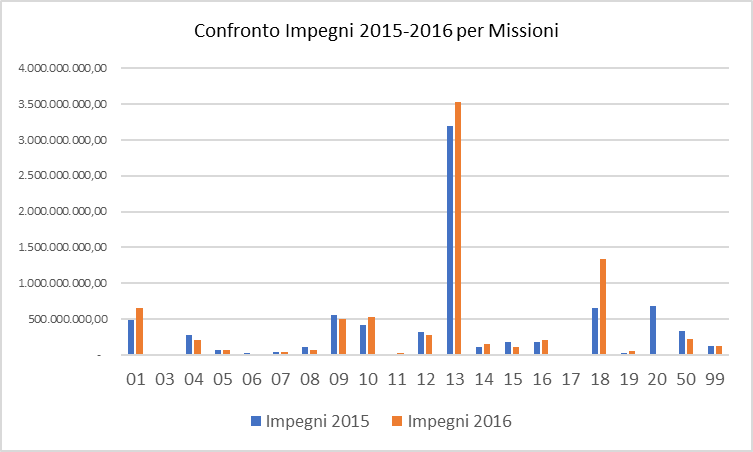 L’analisi degli impegni per macroaggregati, permette di evidenziare l’elevata incidenza dei trasferimenti correnti che, pari a 5.559,011 milioni di euro, pesano per il 68,72% sull’ammontare complessivo degli impegni di competenza. Si ricorda che in tale macroaggregato sono compresi i trasferimenti per le aziende sanitarie, per gli enti locali e per gli enti e agenzie regionali.   Grafico 17 - Spesa per Missioni – Confronto Pagamenti 2015-2016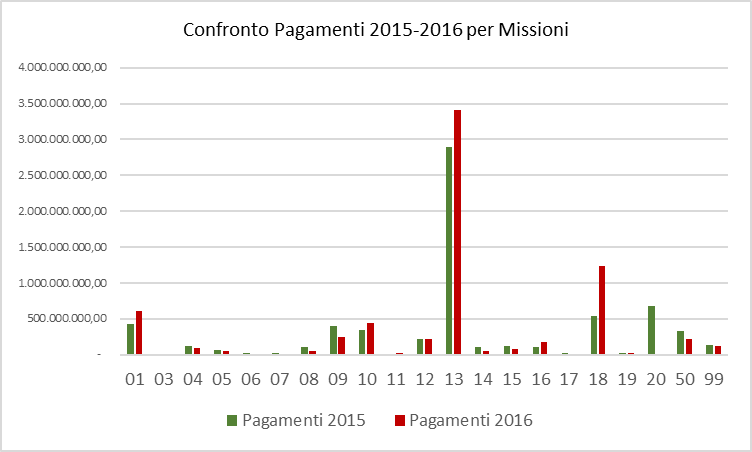 La gestione dei residui Il Riaccertamento Ordinario al 31/12/2016Ai sensi dell’art. 3, comma 4, del D.Lgs. 118/2011, la Regione annualmente provvede al riaccertamento dei residui attivi e passivi, verificando, ai fini del rendiconto, le ragioni del loro mantenimento secondo le modalità definite dal principio contabile applicato concernente la contabilità finanziaria.Da tale principio discende che possono essere conservate solo le entrate accertate esigibili nell’esercizio di riferimento, ma non riscosse, e le spese impegnate, liquidabili nel corso dell’esercizio e non pagate. I residui attivi e passivi non scaduti, e quindi non esigibili nell’esercizio cui si riferisce il rendiconto, dovranno essere reimputati all’esercizio di scadenza. La reimputazione degli impegni è effettuata incrementando, di pari importo, il fondo pluriennale di spesa, per consentire l’iscrizione del fondo pluriennale vincolato nell’entrata degli esercizi successivi, a copertura delle spese reimputate, con eccezione degli impegni che non generano FPV.La Giunta regionale ha approvato il riaccertamento ordinario dei residui al 31/12/2016 con la DGR n. 26/48 del 30/05/2017, nella quale si rappresenta che i centri di responsabilità competenti hanno adottato una determina ricognitiva con la quale hanno approvato gli elenchi dei residui e le reimputazioni, specificando le motivazioni poste a base della conferma o dello stralcio definitivi dei residui attivi e passivi. Le determinazioni sono poi state trasmesse alla Direzione generale dei Servizi finanziari, al fine di verificarne la regolarità contabile e procedere, successivamente all’approvazione della presente deliberazione, alle relative contabilizzazioni.Tabella 20 – Riaccertamento ordinario dei residui attivi e passivi al 31.12.2016Con la suddetta Delibera la Giunta ha provveduto 1) a riconoscere ed approvare la consistenza dei residui, da inserire nel Rendiconto della gestione per l’esercizio finanziario 2016; 2) a quantificare il Fondo Pluriennale Vincolato finale stanziato in spesa nel Bilancio di Previsione 2016/2018, esercizio 2016, e gli stanziamenti del Fondo Pluriennale Vincolato del Bilancio di Previsione 2017/2019 (Allegato G); 3) ad approvare l’allegato H) avente ad oggetto “Elenco delle spese prenotate a seguito della indizione di gare per lavori pubblici finanziate dal FPV”; 4) ad adeguare gli stanziamenti di competenza e del fondo pluriennale vincolato già iscritti in spesa del Bilancio di previsione 2016-2018, esercizio 2016, e gli stanziamenti di competenza e del fondo pluriennale vincolato già iscritti in entrata del Bilancio di Previsione 2017-2019 e i relativi stanziamenti della competenza e del fondo pluriennale vincolato di spesa, al fine di consentire la reimputazione degli impegni oggetto di riaccertamento ordinario esigibili negli esercizi 2017 e successivi (allegato I) avente ad oggetto “Variazioni di competenza e del FPV - Esercizio 2016 ed esercizi 2017 e successivi”; 5) ad approvare l’allegato L) concernente l’elenco delle variazioni di Bilancio di previsione 2017-2019 relative alle reimputazioni degli accertamenti di entrata e degli impegni di spesa che non hanno dato luogo alla costituzione del Fondo Pluriennale Vincolato.Per effetto del riaccertamento ordinario i residui attivi da riportare all’01/01/2017 ammontano complessivamente a € 1.836.868.992,22 (Allegato C alla DGR 26/48), di cui € 425.157.164,17 provenienti dalla gestione dei residui e € 1.411.711.828,05 provenienti dalla gestione di competenza.I residui formatisi nella competenza sono scomposti come segue:euro 137.189.322,55 sono riferiti ad entrate tributarie di spettanza statutaria maturate nel 2016 e riconosciute nel fabbisogno comunicato dal MEF;euro 290.234.094 sono riferiti ad entrate tributarie di spettanza statutaria relative alle annualità dal 2010 al 2015 che, a seguito dell’entrata in vigore del D.Lgs. n. 114/2016, sono state imputate al 2016; euro 97.327.330,41 sono riferiti ad entrate relative ad Irap e addizionale Irpef di dicembre 2016, non riscosse entro il termine per l’approvazione del rendiconto.La restante somma di circa 880 milioni è composta prevalentemente dalle risorse per la realizzazione dei programmi nazionali e comunitari, in particolare circa 392 milioni sono relativi al programma FSC 2007/2013, 268 milioni ad APQ, 98 milioni al POR e 48 milioni al PAC. I residui passivi da riportare all’01/01/2017 ammontano complessivamente a € 1.400.963.879,52 (Allegato D alla DGR 26/48), di cui € 327.353.895,87 provenienti dalla gestione dei residui e € 1.073.609.983,65 provenienti dalla gestione di competenza.Al termine dell’esercizio il saldo delle partite del conto residui risulta quindi positivo per circa 430 milioni, mentre all’01.01.2016 il saldo del conto dei residui era pari a circa -650 milioni di euro.Tabella 21 - Confronto residui attivi e passivi da riportare agli esercizi 2016 e 2017Fonte: Elaborazione Cdc su dati desunti dai documenti allegati ai rendiconti RAS 2015 e 2016Dal confronto dei dati del riaccertamento 2016 con quelli del riaccertamento ordinario 2015, si rileva un significativo aumento della mole dei residui attivi, soprattutto di quelli provenienti dalla gestione di competenza. In particolare l’incremento di 652 milioni di euro viene attribuito, nella Relazione sulla gestione, in gran parte alle entrate in conto capitale, i cui residui della competenza sono stati quantificati in 790 milioni (più del 50% del totale dei Titoli) rispetto ai 314 milioni dell’esercizio precedente. L’incremento riguarda anche le entrate tributarie (217 milioni circa), mentre i residui delle entrate extratributarie si riducono di circa 60 milioni.Risulta invece in diminuzione la consistenza dei residui passivi (-101 milioni) ascrivibili alla gestione di competenza. L’analisi dei residui attivi e passivi stralciatiTabella 22 - Situazione in sede di riaccertamento ordinario dei residuiTabella 23 - Confronto stralci esercizi 2015 - 2016Fonte: RAS – Relazione sulla gestione 2016Il confronto con l’esercizio precedente mostra una sensibile riduzione degli stralci dei residui attivi, sia di quelli relativi ad anni precedenti (-40 milioni circa), sia di quelli della competenza (-500 milioni). Con riguardo ai residui passivi, si evidenzia un incremento nelle cancellazioni di quelli provenienti da esercizi precedenti (+30 milioni circa), mentre si sono molto ridotti gli stralci della competenza (-128 milioni circa rispetto al 2015).I residui attivi eliminati in sede di riaccertamento sono stati complessivamente pari a € 99.233.919,86 di cui € 26.090.569,84 derivanti dalla competenza 2016 (Allegato A1) e € 73.143.350,02 derivanti dalla gestione dei residui (Allegato A2). Nell’importo derivante dalla gestione dei residui sono computati anche stralci effettuati anteriormente al riaccertamento ordinario per € 492.399,46, di cui € 481.500,00 provenienti dal Titolo II-Trasferimenti correnti.Dalle informazioni acquisite in sede istruttoria emerge che gli stralci attivi riguardano quasi esclusivamente assegnazioni statali e UE, e, in gran parte, si tratta di residui del Titolo IV-Entrate in conto capitale (pari al 77,83% degli stralci complessivi). Fra quelli del Titolo IV provenienti dagli esercizi precedenti, si evidenziano alcuni residui riconducibili a interventi finanziati con fondi UE e assegnazioni statali per un importo complessivo di € 58.341.649,89, riguardanti il programma PAC, che la Regione riferisce essere stati riprogrammati e finanziati con pari accertamento sempre a valere sul programma PAC. Fra i residui attivi provenienti dalla competenza (tutti ascrivibili ai Titoli II e IV), si segnalano stralci per “mancato impegno nei corrispondenti capitoli di spesa”, fra i quali quello relativo al ODS (Obiettivo di Servizio) SERVIZI DI CURA PER GLI ANZIANI/2016 di importo pari a € 6.089.137,00, e quelli riguardanti il programma “Garanzia Giovani”, dell’importo complessivo di 2 milioni di euro circa, di cui 1,7 milioni di euro circa stralciati per mancato impegno di spesa. Sulla base di quanto riferito dalla RAS, residua il dubbio che tali risorse possano essere recuperate o se invece debbano considerarsi perse definitivamente. Fra i residui del Titolo IV se ne evidenzia uno risalente al 2015, di complessivi € 5.446.744,36, riguardante un’assegnazione statale per la realizzazione del Piano regionale per il superamento degli Ospedali Psichiatrici Giudiziari. Il residuo è stato stralciato perché nell'esercizio 2016, pur in presenza dell'atto di assegnazione del finanziamento, “non sussistevano i presupposti per il riconoscimento delle somme da parte del Ministero”, legati all'approvazione del Piano. Le ragioni di tale stralcio potrebbero derivare dal mancato completamento da parte della Regione delle attività/iniziative necessarie per conseguire il finanziamento. Viene riferito, pertanto, che l'accertamento verrà riadottato all'atto dell'approvazione di detto Piano. Nella Relazione sulla gestione si riferisce che in occasione del riaccertamento ordinario sono stati rilevati maggiori residui attivi per € 168,85, tale importo viene sottratto dai minori residui attivi riaccertati indicati nel conto del bilancio “Entrate”, che risultano pari a € 173.143.181,17. I residui passivi eliminati sono stati invece complessivamente pari a € 110.648.051,88, di cui € 47.003.881,26 (comprensivi di € 2.747.039,11 relativi a stralci operati anteriormente al riaccertamento ordinario) dalla gestione di competenza, e € 63.644.170,62 dalla gestione dei residui, comprensivi anche dell’importo di € 3.922.162,36 relativo a stralci effettuati anteriormente al riaccertamento ordinario.L’analisi dei dati acquisiti in sede istruttoria consente di affermare che il 69% dei residui passivi stralciati riguarda le spese del Titolo II “Spese in conto capitale” (assegnazioni statali). Tra quelli di importo più rilevante si segnala lo stralcio di € 23.133.223,00 sul Cap. SC02.0213, concernente la “Programmazione FSC 2007-2013” per interventi di edilizia universitaria, cui si aggiunge lo stralcio di € 2.570.358,00 di assegnazioni statali per il 2015, sempre sul Cap. SC02.0213, avente la stessa finalità. Gli importi sono stati stralciati perché “definanziati per l’impossibilità a raggiungere l’OGV entro il 31/12/2015”. Ancora si segnalano i residui risalenti al 2015 relativi a fondi regionali sul Cap. SC06.1607, di € 9.655.087,84 e di € 13.436.572,74, riguardanti l’iniziativa “Fondo anticipazioni ammortizzatori in deroga”, inizialmente iscritta nel bilancio 2013. La Regione ha riferito che tale iniziativa “prevedeva un intervento finanziato in parte con somme statali per € 90.807.331,16 e in parte con risorse regionali per 30.000.000,00 di euro. Nell’esercizio 2016, a conclusione dell’iniziativa, sui capitoli di fondi regionali sussistevano economie di spesa per complessivi € 23.091.660,58. Con la direttiva dell’assessore del Lavoro n. 0002340 del 30.12.2016 si invitava il Direttore del Servizio lavoro a provvedere al disimpegno delle risorse stanziate (imp. n. 3150022479 di € 9.655.087,84 e imp. n. 3150022480 di € 13.436.572,74) per destinarle alle finalità indicate nella L.R. 32/2016. Il Direttore del Servizio, provvedeva con determinazione n. 5874 del 30.12.2016 al disimpegno delle somme con la conseguente economia formale. (Le risorse sono pertanto confluite nell'avanzo vincolato)”.Sul Cap.SC07.0629, risulta stralciato l’importo di € 5.839.833,93 relativo a contributi ex art. 3 della L.R. 10/2010 in favore degli aeroporti sardi per la "destagionalizzazione" dei collegamenti aerei e l’impegno risulta aperto per la quota massima relativa all'annualità 2013. L'importo stralciato, non è supportato da obbligazione giuridica in quanto eccedente l’importo confermato con la L.R. 10/2010 citata.Da evidenziare anche il residuo di € 2.452.732,60 (Cap. SC04.1429) riguardante assegnazioni statali relativi al POR FESR 2007-2013, a favore del Consorzio Industriale Provinciale dell’Ogliastra per realizzare l’intervento di “Ampliamento e adeguamento del centro consortile per la valorizzazione e lo stoccaggio dei materiali provenienti dalla raccolta differenziata”, successivamente delegato con DDS n. 629 in data 24/07/2009.Al riguardo la Regione riferisce che detto Consorzio, pur dovendo realizzare l’opera entro e non oltre il 31/12/2015 ai sensi dei regolamenti comunitari attinenti al PO FESR 2007-2013, non ha provveduto a rendicontare alcuna spesa o a comunicare eventuale OGV. Tale situazione di stallo è stata acclarata (dalla Regione) in fase istruttoria nel 2016, per cui in occasione del riaccertamento ordinario dei residui passivi, con DDS n. 81 del 09.03.2017 è stato disposto, tra l’altro, il disimpegno della somma di € 2.452.732,60 sopra citata.Si segnala, infine, il residuo di € 2.471.848,75 riguardante corrispettivi contrattuali per i collegamenti marittimi con le isole minori svolti dalla SAREMAR, stralciato in quanto la sottostante obbligazione giuridica, è risultata insussistente.Desta perplessità, per la rilevanza economica delle sue finalità, lo stralcio del residuo di un milione di euro di fondi regionali stanziati in applicazione dell’art. 3, comma 40, della L.R. n. 6/2012 (legge finanziaria 2012) per favorire ed accelerare un recupero di competitività delle aziende che operano nei comparti dell'acquacoltura intensiva, della mitilicoltura, dell'ostricoltura all'interno del territorio regionale e/o nelle acque territoriali prospicienti. La legge prevedeva il finanziamento annuo di 1.000.000 di euro per la concessione di aiuti economici (de minimis) a favore di piccole e medie imprese che esercitano le suddette attività come attività prevalente e/o esclusiva all'interno del territorio regionale e/o nelle acque territoriali prospicienti la Sardegna. L'agenzia regionale ARGEA Sardegna doveva procedere all'espletamento delle procedure degli aiuti ai beneficiari che ne avessero fatto richiesta entro il limite massimo di novanta giorni dalla data di entrata in vigore della legge. La Regione riferisce di aver provveduto al disimpegno del suddetto residuo in quanto l'Agenzia ARGEA Sardegna non ha comunicato il ricevimento di richieste di beneficio pervenute entro il termine di 90 giorni stabilito dalla stessa Legge Regionale.Infine si indica l’ulteriore stralcio del residuo afferente al Cap.SC04.1421 conseguente alla revoca del finanziamento di un milione di euro (fondi UE) a favore del Comune di San Giovanni Suergiu per interventi di efficienza energetica e illuminazione pubblica. Il finanziamento risulta essere stato revocato poiché il Comune non avrebbe trasmesso entro i termini stabiliti il provvedimento di approvazione del progetto esecutivo.Va aggiunto che il quadro di notizie a carattere contabile, come sopra riferito, dovrebbe essere integrato (con la dovuta attenzione) con le notizie di carattere giuridico sostanziale, relative alle problematiche sottostanti, ovvero alle posizioni di interesse dei soggetti pubblici o privati incisi dalla cancellazione degli impegni.Le reimputazioni di crediti e debitiCon la delibera di riaccertamento ordinario, si è proceduto anche alla reimputazione agli esercizi 2017 e successivi dei crediti accertati nell’esercizio 2016 di cui è stata verificata l’inesigibilità nello stesso esercizio. I crediti reimputati che non hanno dato origine al FPV, riportati nell’Allegato E della citata delibera, ammontano a € 131.886.895,64. Nella delibera di riaccertamento viene specificato che “…le entrate reimputate nell’esercizio 2017 senza vincolo di destinazione che ammontano a euro 249.697,71…sono accantonate nella parte spesa del bilancio in un capitolo di avanzo tecnico non vincolato, che potrà essere destinato con successiva legge regionale di variazione. Inoltre le entrate vincolate reimputate negli esercizi 2017 e 2019 che ammontano rispettivamente a euro 468.135,17 e euro 128.016.778,25 sono accantonate nella parte spesa del bilancio in distinti capitoli di avanzo tecnico vincolato e con successivo provvedimento di variazione di bilancio potranno essere allocate negli specifici capitoli di spesa vincolati alla suddetta entrata, sulla base degli interventi a specifica destinazione che dovranno essere impegnati.” La differenza, pari a € 3.152.284,51, è stata utilizzata a copertura dei debiti reimputati non coperti dal FPV (Allegato F e Allegato L).Con la stessa delibera si è proceduto a reimputare all’esercizio 2017 e successivi i debiti di cui all’Allegato F, quantificati complessivamente in € 558.977.451,90. Nella tabella che segue si espongono i crediti e i debiti per anno di reimputazione e distinti per provenienza.Tabella 24 – Riaccertamento ordinario 2016-Reimputazione entrate e spese (DGR n. 26/48/2017)Fonte: Elaborazione Cdc su dati forniti dalla RASCome si evince dalla tabella, i debiti reimputati derivano per € 451.744.796,66 (circa l’81% del totale) dal riaccertamento straordinario dei residui effettuato nel 2015. Si tratta quindi della terza volta che, per tali debiti, viene verificata l’inesigibilità nell’esercizio di imputazione e la necessità di rettificare la relativa scadenza. Si ravvisa, a questo punto, la opportunità che si affronti con apposita verifica l’analisi delle partite creditorie e debitorie oggetto di reimputazione, scrutinando le condizioni finanziarie e organizzative (propri degli uffici preposti) che ne hanno determinato il differimento.Al proposito non si possono che ribadire le osservazioni mosse in sede di parifica del rendiconto RAS 2015, relative alla non corretta individuazione dell’esercizio di esigibilità degli accertamenti e degli impegni reimputati in sede di riaccertamento straordinario. I debiti reimputati sono coperti per € 555.762.438,72 dal FPV (Allegato I) e per € 3.152.284,51, come detto nel paragrafo precedente, da crediti reimputati che non generano FPV, per un totale di € 555.825.167,39. La differenza, pari a € 62.728,67, è stata stralciata dai residui passivi finanziati da FPV a seguito delle modifiche dei cronoprogrammi.Tabella 25 - Confronto reimputazioni esercizi 2015 – 2016Fonte: RAS Relazione sulla gestione 2016Con riguardo alle reimputazioni, il confronto con l’esercizio precedente mostra un miglioramento soprattutto in riferimento alle reimputazioni attive. Meno significativa è invece la riduzione delle reimputazioni passive che, come già osservato, mostra ancora le carenze delle attività di verifica condotte in sede di riaccertamento straordinario.Le risultanze della gestione/movimentazione dei residui attivi segnalano un non puntuale adeguamento al principio di competenza finanziaria cui avrebbe dovuto uniformarsi la gestione del bilancio 2016.Inoltre l’assenza di indicazioni (anche nei documenti a corredo del rendiconto) in ordine alle cause di carattere organizzativo-gestionale che hanno determinato le risultanze in esame, non favorisce l’adozione di proficui strumenti correttivi.Si consideri anche l’importanza rivestita dalle somme attive stralciate, per le quali risulta di estremo interesse informativo disporre di notizie in ordine alle ragioni sostanziali a sostegno delle loro eliminazione dalle scritture.A conforto delle precedenti osservazioni, a conferma delle difficoltà incontrate dai preposti Centri di responsabilità nelle operazioni di smaltimento, in ultimo si fa rilevare che tra i residui attivi di anzianità superiore a cinque anni di maggiore consistenza, riportati nella Relazione sulla gestione (paragrafo 3.11.2, All. 19 al Rendiconto 2016) si ripropongono numerosi casi già segnalati come tali in sede di rendiconto 2015. Mentre tra i residui passivi, analogamente richiamati dalla Relazione sulla gestione, di anzianità superiore ai cinque anni di maggiore consistenza, destano perplessità le somme a valere sui fondi PO FESR 2007-2013, in ordine ai quali non è dato rinvenire quale sia il soggetto beneficiario, quali ragioni si frappongono alla definizione delle partite contabili e, infine, con quali conseguenze per il ritardo in sede di riconoscimento dei rimborsi UE.Si tenga conto, infine, del fatto che la reiscrizione delle partite contabili a residuo e le reimputazioni di partite che erano state ritenute esigibili, non solo segnalano scarsa aderenza alle finalità della competenza potenziata, ma sono destinate ad appesantire le successive manovre di bilancio, sia in sede programmatoria-previsionale che gestionale.I residui attiviCome illustrato nel paragrafo precedente, con la delibera di riaccertamento la Giunta ha provveduto a rideterminare i residui attivi all’01/01/2017.I residui attivi al 1° gennaio 2016 ammontavano a € 877.695.708,38 derivanti dalla competenza 2015 per € 759.932.885,38 e degli esercizi precedenti per € 117.762.823,00. Nel corso dell’esercizio si sono effettuate riscossioni per € 379.395.363,04 e riaccertamenti complessivi per € 804.552.527,21. A seguito del riaccertamento ordinario sono stati riconosciuti assolutamente inesigibili o insussistenti, quindi da eliminare dalle scritture contabili, crediti per 73,14 milioni di euro. I residui attivi provenienti dall’esercizio 2016 da riportare all’01.01.2017 ammontano a € 425.157.164,17, con una riduzione del 51,55% rispetto ai residui iniziali del 2016. Si osserva però un aumento notevole rispetto ai residui provenienti dagli esercizi 2014 e precedenti, conservati al 31/12/2015 (che erano pari a € 117.762.823,00). Dalla competenza (2016) si sono formati residui attivi per 1.411,71 milioni di euro, in misura molto maggiore rispetto a quelli generati dalla competenza 2015, che ammontavano a 759,93 milioni di euro.I residui attivi più consistenti sono iscritti nel Titolo I delle Entrate (527,513 milioni di euro) e nel Titolo IV (790,628 milioni di euro). Per il Titolo IV in particolare, si evidenzia un’alta propensione a generare residui (87,97%). Sommando ai residui della competenza 2016 quelli derivanti dagli esercizi pregressi, si ha l’ammontare complessivo dei residui attivi da riportare al nuovo esercizio pari a € 1.836.868.992,22 più che raddoppiati rispetto ai residui finali del 2015. L’analisi dei residui attivi per tipologia di entrata, effettuata dalla RAS, ha evidenziato che la voce più consistente in termini di accertamento (Tributi devoluti e regolati alle Autonomie speciali), pari a 5.866,675 milioni di euro, ha generato residui per 429 milioni di euro. La seconda tipologia più consistente in termini di accertamento riguarda i contributi agli investimenti che ha generato residui per il 90,43% del suo ammontare (866,26 milioni di euro).  Tabella 26 – Entrate - Esercizi 2015/2016 - Gestione dei residuiL’analisi dell’anzianità dei residui attiviLa tabella che segue evidenzia, distintamente per anno di provenienza e per titolo, i residui attivi riaccertati in sede di rendiconto 2016, pari complessivamente a € 1.836.868.992,22.   Tabella 27 – Residui attivi riaccertati al 31.12.2016 per titolo e anno di provenienzaFonte: Elaborazione Cdc su dati RAS.Da tale tabella risulta che i residui attivi conservati sono prevalentemente riferiti alle entrate del titolo IV “Entrate in conto/capitale” (54,48%) e del Titolo I “Entrate correnti di natura tributaria, contributiva e perequativa” (32,89%). Riguardo alla composizione per anno di formazione, si evidenzia una notevole incidenza dei residui della competenza, pari al 76,85%, e di quelli provenienti da accertamenti assunti nel 2015 (16,93%) mentre più contenuta risulta quella riferita agli altri esercizi. In particolare, i residui attivi risalenti agli esercizi antecedenti al 2012 ammontano a € 63.088.966,31 e rappresentano il 3,43% del totale.Con riguardo a tali ultimi residui, nella Relazione sulla gestione si riportano le motivazioni del mantenimento in bilancio di quelli di maggiore entità. In particolare, sul residuo attivo di € 10.986.752,43, proveniente dall’esercizio 2002, si riferisce che trattasi di assegnazioni statali attribuite ai sensi delle delibere CIPE n. 70/1998 e n. 52/1999, da erogarsi a stato di avanzamento della spesa. A tutt’oggi gli interventi finanziati risulterebbero ancora monitorati dal MEF. Sui residui provenienti dall’esercizio 2007, l’importo complessivo di € 14.489.837 riguarda residui in attesa di conferma da parte del Ministero delle infrastrutture, cui sono state chieste informazioni in merito ai provvedimenti di pagamento (con nota della RAS del 05/04/2017). Dall’esercizio 2006 proviene un residuo attivo di € 8.570.750,26 riguardante assegnazioni statali del Fondo Sanitario Nazionale per la realizzazione del Piano Nazionale di Prevenzione per il quale, con nota n. 21390 del 29/07/2016 il Direttore Generale della Sanità ha avviato un’interlocuzione coi ministeri competenti “anche come atto interruttivo della prescrizione”. Anche il residuo attivo di € 1.366.010,85, proveniente dall’esercizio 2007, riguarda il Fondo Sanitario Nazionale. Al fine del suo mantenimento in bilancio l’Assessorato Sanità, con nota n. 20161 del 18/07/2016, ha chiesto al MEF e al Ministero della Salute informazioni su detto credito ma, alla data di stesura della Relazione sulla gestione, non è pervenuta nota di riscontro dai ministeri.Dalla gestione 2008 provengono i residui di € 17.907.494,00 e di € 240.000,00 relativi ad assegnazioni statali per la realizzazione di interventi e studi di fattibilità nel settore della viabilità, attribuite alla Regione con il III Atto Integrativo APQ Viabilità del 29/11/2007, che sono stati conservati in bilancio perché riguardano interventi ancora in corso o appena terminati. Il residuo attivo proveniente dal 2011 pari a € 7.938.620,00 riguarda un rimborso IVA richiesto all’Agenzia delle Entrate scaturente dalla dichiarazione dei redditi relativa alla gestione liquidatoria dell’E.S.A.F. (Modello Unico 2011). L’accertamento si riferisce a una quota di quanto richiesto nel Modello Unico 2011 e risultava già come credito nel Modello Unico 2008.I residui passiviI residui passivi al 1° gennaio 2016 ammontavano a € 1.502.234.081,67. Nel corso dell’esercizio tali residui sono stati pagati per € 1.111.236.015,18 e cancellati, a seguito del riaccertamento ordinario al 31/12/2016, per € 63.644.170,62. Si rileva quindi, che la mole iniziale dei residui attivi risultava ben inferiore a quella dei residui passivi con una forbice di oltre 600 milioni e che nell’esercizio si è assistito ad una significativa movimentazione delle partite passive pregresse.I residui passivi pregressi da riportare al 2017 ammontano pertanto a € 327.353.895,87, con un indice di smaltimento del 78% circa e con un valore pressoché identico a quello registrato nell’esercizio precedente. I Titoli col maggior carico di residui sono quelli relativi alle spese correnti e alle spese in conto capitale. Il Titolo I “Spese correnti”, con un carico di residui pari a 1.191,766 milioni di euro, ha registrato una elevata capacità di pagamento (84,85%), come d’altra parte è fisiologico per tale tipologia, per la quale il ciclo di gestione dovrebbe esaurirsi nell’arco dell’esercizio. Il Titolo II, invece, ha mostrato una più ridotta capacità di pagamento (33,40% pari a 96,291 milioni di euro).I residui passivi formatisi nella competenza ammontano a € 1.073.609.983,65, pari al 13,18% degli impegni.Sommando ai residui pregressi (€ 327.353.895,87) quelli derivanti dalla competenza 2016 (€ 1.073.609.983,65) si ha l’ammontare complessivo dei residui passivi da riportare al nuovo esercizio pari a € 1.400.963.879,52. La gestione dei residui presenta pertanto un saldo positivo di € 435.905.112,70.Tabella 28 - Spesa - Esercizi 2015/2016 - Gestione dei residuiL’analisi dell’anzianità dei residui passiviLa tabella che segue evidenzia, distintamente per anno di provenienza e per titolo, i residui passivi riaccertati in sede di rendiconto 2016, come comunicati dalla RAS. In sintesi la capacità di smaltire i vecchi residui risulta buona, mentre se ne formano dalla competenza oltre la soglia fisiologica.Tabella 29 - Residui passivi riaccertati al 31.12.2016 per titolo e anno di provenienzaFonte: Dati RASDa tale tabella si evidenzia che il 62,64% dei residui passivi è riferibile alle spese correnti (Titolo I), il 35,97% è relativo alle spese in conto capitale (Titolo II), mentre il restante 1,39% è interamente ascrivibile ai servizi conto terzi (Titolo VII).  Riguardo alla composizione per anno di formazione, si evidenzia una notevole incidenza dei residui della competenza, pari al 76,63%. I residui provenienti dal 2015 risultano pari al 19,41%, mentre più contenuta risulta l’incidenza riferita agli altri esercizi. In particolare, i residui passivi risalenti agli esercizi antecedenti al 2012 ammontano complessivamente a € 13.708.807 e rappresentano appena lo 0,98% del totale. Nella Relazione sulla gestione sono stati elencati i residui di anzianità superiore ai cinque anni, di maggiore consistenza, indicando la motivazione del loro mantenimento in bilancio. Tra questi risultano residui risalenti al 2008, di ammontare complessivo di € 4.292.034,36 (di cui € 3.638.334,36 imputati all’Assessorato Difesa Ambiente e riferiti al PO FESR 2007/2013, e € 653.700,00 imputati all’Assessorato dei Lavori Pubblici, sempre relativi al PO FESR 2007/2013). Per tali residui, si riferisce, è in corso l’istruttoria per la chiusura delle operazioni relative al Programma.Nella Relazione si precisa che il residuo di € 7.057.484,24 del 2010, imputato al Titolo VII “Partite di giro” relativo allo svincolo depositi cauzionali non effettuato, è stato mantenuto perché i relativi lavori sono ancora in corso.Con riguardo ai residui conservati risalenti al 2012, si riferisce del mantenimento di residui dovuti a trasferimenti soggetti a rendicontazione per un importo complessivo di € 766.597,16, facenti capo all’Assessorato degli Enti Locali, oltre a un residuo di € 160.000 del bilancio dell’Assessorato dei Lavori pubblici afferente a contributi da erogarsi nel 2017 per opere in corso di realizzazione il cui beneficiario non ha ancora richiesto il pagamento.I residui passivi perentiL’art. 60 del D.Lgs. 118/2011 ha previsto l’abolizione dell’istituto della perenzione amministrativa a decorrere dal 2015 e la destinazione di una quota del risultato di amministrazione a copertura della re-iscrizione dei residui perenti pari almeno all’incidenza delle richieste di reiscrizione degli stessi negli ultimi tre esercizi. Si consideri che le somme andate in perenzione sono correlate a rapporti giuridici a suo tempo definiti in ragione dei quali è stato adottato l’impegno contabile, che dovrebbero ancora rappresentare debiti da onorare. E’ da sottolineare che la “perenzione amministrativa” opera su un piano contabile e non ha incidenza sul sottostante rapporto con il creditore, la cui posizione non è scalfita fino alla decorrenza del termine per la prescrizione (in tali termini Corte cost. n. 70/2012).In secondo luogo i residui passivi in esame permangono quali debiti patrimoniali (da iscrivere nello stato patrimoniale) e determinano la consistenza del fondo residui perenti, comportando il conseguente accantonamento sul risultato di amministrazione.Grafico 18 - Andamento accumulo residui perenti dal 2004 al 2016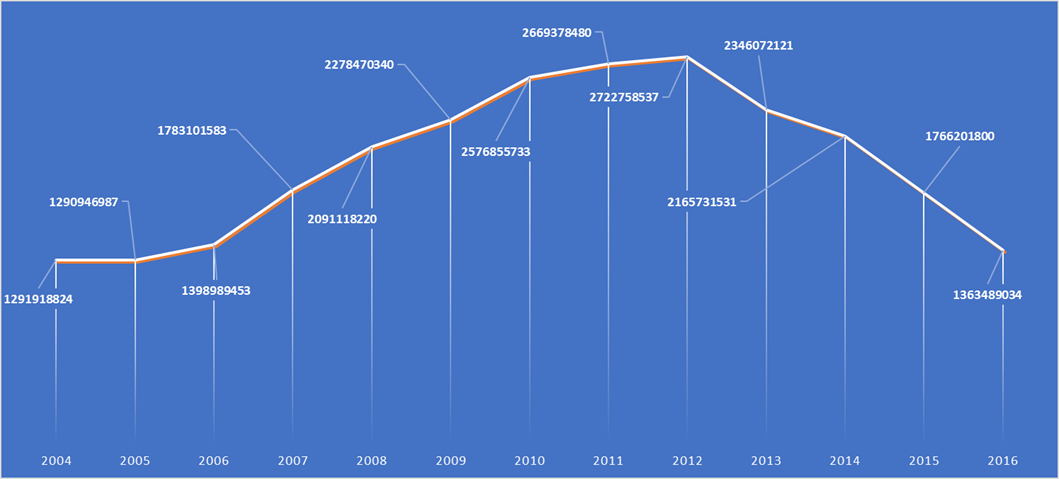 Al 31/12/2015 i residui perenti ammontavano a € 1.766.201.800,21. L’accantonamento al Fondo per la loro reiscrizione è stato determinato in complessivi € 400.788.035,52, con una ridotta percentuale di copertura garantita (22,69%), ritenuta, in sede di parifica del rendiconto 2015, inadeguata rispetto all’elevato volume dei residui perenti risultante dal conto del patrimonio, anche in considerazione del dettato normativo secondo il quale l’accantonamento al Fondo deve incrementarsi fino al 70% almeno dell’ammontare dei residui perenti.Nel corso del 2016 i residui perenti sono diminuiti di complessivi € 404.349.478,58, di cui € 135.610.425,30 per riassegnazioni di parte capitale, € 52.562.478,02 per riassegnazioni di parte corrente, e € 216.176.575,26 per cancellazioni. I residui perenti al 31/12/2016 ammontano pertanto a € 1.363.489.033,70, con una riduzione del 22,89% rispetto al valore registrato al 31/12/2015. L’accantonamento al Fondo al 31/12/2016 è pari a € 480.946.000,00, determinato incrementando del 20% il Fondo accantonato al 31/12/2015. La percentuale di copertura dei residui perenti al 31/12/2016 risulta del 35,31%, con un incremento del 12,62% rispetto all’esercizio precedente.L’analisi delle procedure di smaltimento dei residui perentiConsiderata l’entità complessiva delle partite debitorie maturate dalla Regione, iscritte come perenzioni, è stata avviata dalla Sezione di controllo apposita istruttoria, conclusasi con la deliberazione n. 90/2017/FRG. La ricognizione istruttoria ha preso avvio dal quadro contabile delle perenzioni “aperte” all’01/01/2016 quale risulta dalle scritture del rendiconto 2015 parificato e approvato. A seguito, quindi, delle notizie/acquisizioni fornite dalle Strutture assessoriali sono state scrutinate le attività di “smaltimento” delle perenzioni espletate nel corso del 2016 (e in parte del 2017). L’istruttoria è stata orientata:a considerare la quota di tali partite debitorie in carico a ciascun Assessorato;a disaggregare la quota in relazione ai diversi soggetti creditori;a distinguere le diverse modalità/procedure contabili previste per lo smaltimento (stralcio) dei debiti.Va premesso che i dati contabili comunicati dagli Assessorati relativamente alle attività svolte nel 2016 presentano lievi divergenze rispetto ai dati contenuti nelle scritture a rendiconto, in ragione delle diverse sequenze temporali delle relative rilevazioni finanziarie (da parte degli Assessorati e dei Servizi finanziari). Le notizie pervenute dagli Assessorati regionali nel corso dell’istruttoria, danno conto di un significativo impegno profuso dagli uffici (Centri di Responsabilità, CdR) nel corso del 2016 e del primo semestre 2017. Ciascuna Direzione generale ha riferito sia le notizie strettamente contabili, provvedendo alla puntuale ricognizione delle partite debitorie iscritte tra le perenzioni, sia le problematiche/criticità di carattere organizzativo affrontate nei diversi esercizi finanziari.Tutte le Direzioni generali hanno evidenziato che alla complessità delle procedure impiantate in attuazione del regime di armonizzazione dei conti pubblici (D.Lgs. 118/2011), si sono aggiunte quelle deputate alla ricognizione delle perenzioni, attesa la loro nuova configurazione contabile.Lo smaltimento dei residui perenti ha interessato circa 384 milioni di euro di partite debitorie, ovvero circa il 22% dell’intero importo registrato all’inizio dell’esercizio 2016, pervenendo ai seguenti esiti: cancellazioni per obbligazioni ritenute insussistenti pari a circa 131 milioni di euro (7%);cancellazioni per prescrizione del diritto di credito pari a circa 61 milioni di euro (4%);cancellazioni per pagamenti di debiti per circa 191 milioni di euro (11%).La tabella n. 26 espone l’indice di smaltimento registrato da ciascun Assessorato nel corso del 2016 relativamente ai perenti di propria competenza. È necessario, però, considerare che ad elevati indici di smaltimento per Assessorato, corrispondono generalmente volumi di perenzioni più basse e viceversa. In ogni caso, atteso il carico di perenti ancora in essere (pari a oltre 1,361 miliardi di euro), resta sempre da considerare l’eventualità che i futuri bilanci della regione potrebbero essere esposti a criticità per la copertura finanziaria, dovendosi apprestare risorse sufficienti laddove le richieste di pagamento dei creditori dovessero sopraggiungere massivamente. Tuttavia, la Corte deve preliminarmente osservare che, se sotto il profilo strettamente finanziario-contabile lo smaltimento dei residui perenti è da considerare positivamente (in quanto alleggerisce le scritture contabili di partite caratterizzate da incertezza), tuttavia tale riscontro non può essere valutato isolatamente, dovendosi, invece, coniugare con la verifica del grado di conseguimento degli obiettivi di realizzazione delle politiche di spesa, ovvero con gli obiettivi per i quali si sono a suo tempo disposte le autorizzazioni di bilancio. Pertanto, ad avviso della Sezione, l’elevata incidenza delle cancellazioni per obbligazioni ritenute insussistenti (a tanta distanza di tempo dalla loro assunzione) può indurre perplessità sia sulla consistenza e correttezza formale delle attività giuridico-amministrative a suo tempo assunte, sottostanti alle partite cancellate, sia sul grado di realizzazione e di effettività assicurato dalla gestione delle relative politiche di settore, venendo disposta con tanto ritardo l’eliminazione di interventi che si sarebbero dovuti realizzare da tempo. Pare ovvio, tra l’altro, che le cancellazioni di spesa (per effetto dei ritardi contabili in oggetto) precludono anche una tempestiva (utile) analisi funzionale e l’applicazione di correttivi. A tale proposito meritano adeguata attenzione, per esempio, le significative cancellazioni per insussistenza disposte dall’Assessorato Agricoltura (oltre 18 milioni di euro) a fronte dei pagamenti ora riconosciuti (circa  13 milioni di euro); le insussistenze accertate dall’Assessorato al turismo (oltre 35 milioni di euro) a fronte dei pagamenti ora riconosciuti (oltre 7 milioni di euro); dall’Assessorato all’industria che ora paga circa 4 milioni di residui e ne cancella per insussistenza oltre 10 milioni; dall’Assessorato al lavoro che ora riconosce pagamenti per 873,229 mila euro, ma ne cancella circa 2,5 milioni per insussistenze e oltre 2 milioni per prescrizione. Anche le cancellazioni dell’Assessorato all’istruzione meritano segnalazione, posto che ora pagano perenti per circa 16 milioni di euro, ma cancellano complessivamente oltre 14 milioni per insussistenze e prescrizioni. Analogamente l’Assessorato alla sanità ora riconosce residui per circa 8 milioni di euro ma ne cancella oltre 12 milioni. Le relazioni pervenute dagli Assessorati regionali contengono numerosi spunti di analisi laddove illustrano che detti esiti contabili-gestionali dipendono principalmente dalle difficoltà di cassa (mancanza di risorse finanziarie o  limiti fissati alla spesa regionale) e dalla insufficiente o inefficace attività gestionale dei soggetti (pubblici o privati) delegati/incaricati dalla Regione alla realizzazione degli interventi di spesa (Enti locali, istituti scolastici, Agenzie regionali, società in house, aziende sanitarie, agenzie di formazione, banche, ecc.). A tale ultimo riguardo, però, la Corte richiama i casi positivi segnalati da parte degli stessi Assessorati in cui l’azione di sollecito e supporto svolta dagli Uffici regionali, a vantaggio dei soggetti cui è demandata l’opera o l’intervento di pubblico interesse, ha condotto alla conclusione delle realizzazioni e alle prescritte rendicontazioni.In conseguenza la Corte, nel sottoporre all’attenzione dell’Amministrazione regionale le criticità riscontrate, raccomanda opportuni interventi organizzativi e di accelerazione delle procedure amministrative e contabili, auspicando, se del caso, apposite iniziative di supporto rivolte a promuovere i necessari (indispensabili) raccordi istituzionali/gestionali tra i diversi soggetti interessati alla realizzazione di politiche pubbliche, quali, in particolare, quelle della istruzione e formazione, del lavoro, della sanità, dello sviluppo locale, che rivestono primaria importanza per la crescita economico-sociale della Regione.Tabella 30 – Perenzioni per categoria di creditori al 1° gennaio 2016Tabella 31 - Movimentazione contabile e perenzioni aperte al 31 dicembre 2016Tabella 32 - Cancellazioni perenzioni esercizio 2016 per AssessoratiFonte: Elaborazione Corte dei conti su dati delle Direzioni generali e dei servizi finanziari dell’Assessorato della Programmazione, bilancio, credito e assetto del territorioGrafico 19 - Cancellazione perenzioni esercizio 2016 per Assessorati (Valore complessivo € 383.843.578,42)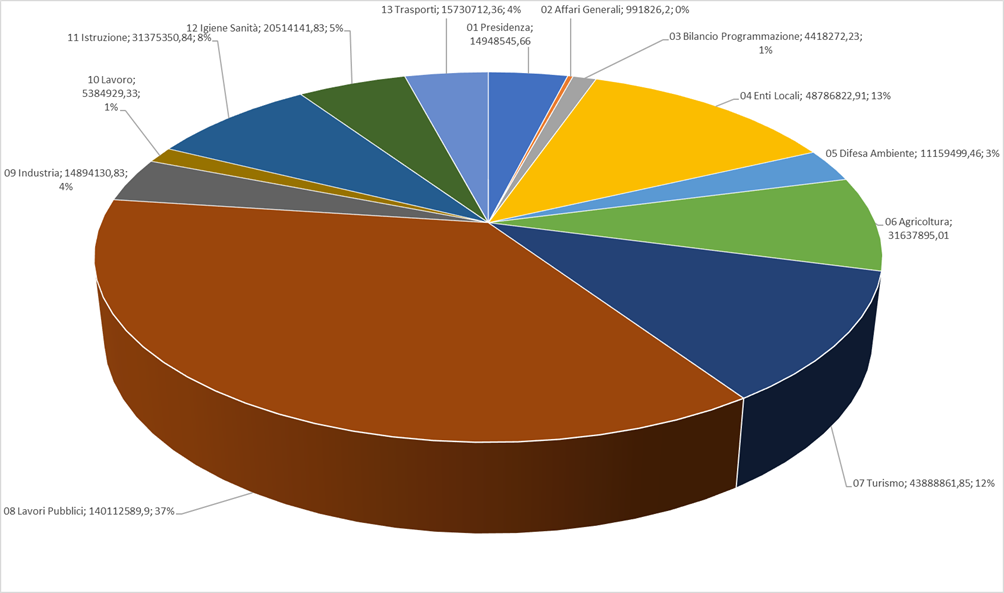 Tabella 33 - Cancellazione perenzioni esercizio 2016 per CreditoriFonte: Elaborazione Corte dei conti su dati delle Direzioni generali e dei servizi finanziari dell’Assessorato della Programmazione, bilancio, credito e assetto del territorioGrafico 20 - Cancellazione perenzioni esercizio 2016 per Creditori (Valore complessivo € 383.843.578,42)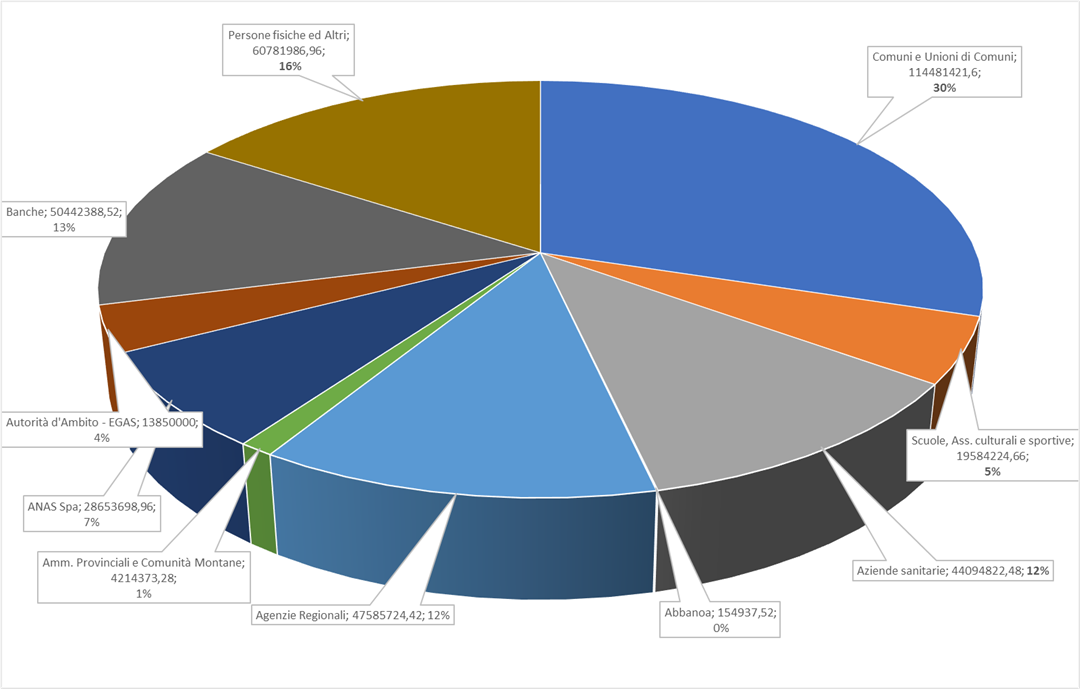 La rideterminazione del FPV Nel bilancio di previsione 2016/2018, il FPV di entrata era stato stimato in € 235.209.887,87 (di cui € 10.379.076,38 di parte corrente e € 224.830.811,49 in c/capitale), è stato rideterminato a seguito dell’approvazione del rendiconto 2015 in € 344.982.335,65 (di cui € 56.502.635,51 a copertura delle spese di parte corrente e € 288.479.700,14 per le spese in conto capitale) e riportato nel bilancio di previsione 2016 in sede di assestamento (L.R. n. 36/2016, come modificata dalla L.R. n. 10/2017).Il FPV di spesa era stato iscritto, nel bilancio di previsione, per complessivi € 961.328,80, di cui € 244.000 di parte corrente e € 717.328,80 in conto capitale. In sede di assestamento, a seguito del riaccertamento ordinario per l’esercizio 2015 (DGR n. 44/17/2016), e delle ulteriori variazioni nel frattempo intervenute, il FPV di spesa è stato rideterminato in € 123.295.148,02, di cui € 8.404.716,29 di parte corrente e € 114.890.431,73 in conto capitale. Successivamente, con la delibera di riaccertamento ordinario 2016 (DGR n. 26/48/2017, Allegato G), il FPV di spesa è stato definitivamente quantificato in € 679.057.586,74 di cui € 35.087.191,51 di parte corrente e € 643.970.395,23 in conto capitale. Di seguito si espone l’evoluzione del FPV di spesa.Tabella 34 - Evoluzione FPV di spesa 2016Fonte: Elaborazione Cdc su dati forniti da RASL’esame dei dati evidenzia notevoli discrepanze tra le stime effettuate in sede di bilancio di previsione iniziale, concorrenti alla costruzione degli equilibri, e il dato reale emergente solo al termine dell’esercizio. In particolare, il risultato finale risulta fortemente influenzato da una non corretta individuazione dell’esercizio di scadenza degli impegni reimputati in sede di riaccertamento straordinario nel 2015. Infatti, una quota piuttosto significativa del FPV finale di spesa, pari a € 390.165.356,20, deriva da impegni provenienti da esercizi precedenti al 2015 per i quali non si è realizzata l’esigibilità nello stesso esercizio e reimputati all’esercizio 2016.Il FPV definitivo di spesa costituisce il FPV di entrata degli esercizi successivi, a copertura delle spese reimputate, come illustrato nella successiva tabella, dove viene indicato anche il FPV di entrata determinato in occasione del riaccertamento ordinario 2015.Tabella 35 - Stanziamento Finale del FPV (Allegato G alla DGR. n. 26/48/2017)La Gestione di cassaL’art. 40 del D.Lgs. 118/2011, ha introdotto il principio dell’equilibrio di bilancio stabilendo che il bilancio di previsione deve essere deliberato in pareggio finanziario e che deve garantire un fondo di cassa finale non negativo. La gestione di cassa si riassume nella seguente tabella:(a)	Fondo cassa al 31/12/2015					340.832.737,09(b)	Versamenti in conto competenza				7.524.888.588,46(c)	Versamenti in conto residui					379.395.363,04(d)	Versamenti totali (b+c)					7.904.283.951,50(e)	Pagamenti in conto competenza				7.074.527.371,30(f)	Pagamenti in conto residui					1.111.236.015,18(g)	Pagamenti totali (e+f)					 8.185.763.386,48(h)	Differenza (d-g)						-281.479.434,98(i)	Fondo cassa al 31/12/2016 (a+h)				59.353.302,11Premesso che la situazione di cassa è stata positivamente influenzata dalla liquidità acquisita per effetto della riscossione sia del mutuo (per ripiano disavanzo al 31/12/2014) sia dall’anticipazione di liquidità accertata e riscossa nel corso dell’esercizio (pari a complessivi 319 milioni), il fondo cassa, alla chiusura dell’esercizio 2016, ammonta a € 59.353.302,11 ed è ottenuto sommando al fondo cassa iniziale, pari a €. 340.832.737,09, i versamenti in conto competenza ed in conto residui, che ammontano a € 7.904.283.951,50, e detraendo i pagamenti in conto competenza ed in conto residui, pari a € 8.185.763.386,48. Anche nel 2016, i pagamenti sono stati superiori alle riscossioni. La differenza, pari a € 281.479.434,98, è superiore a quella registrata nel 2015 che era stata di € 73.800.023,51.La capacità di riscossione totale delle entrate è stata dell’81,14%, mentre la velocità di pagamento totale della spesa è stata dell’85,38%. Se si considerano le entrate e le spese al netto delle partite conto terzi, la capacità di riscossione scende all’80,89% mentre la capacità di pagamento rimane invariata (85,36%). Da tali dati può desumersi che la gestione in conto terzi genera liquidità, in quanto le riscossioni sono maggiori dei corrispettivi pagamenti; si tratta di una situazione temporanea che dovrebbe essere ricondotta in equilibrio tempestivamente. Il confronto delle risultanze di cassa a fine esercizio con le previsioni finali, mostra uno scostamento negativo, evidenziando forti divergenze fra quanto programmato e quanto realizzato. Infatti si sono registrati minori riscossioni pari a € 1.745.228.300,29 e minori pagamenti per € 1.804.581.602,40.In sede istruttoria, vista l’esiguità del fondo cassa a fine esercizio, sono state chieste notizie sulle eventuali difficoltà riscontrate nei primi mesi dell’esercizio successivo (2017) per far fronte ai pagamenti. La Regione ha dichiarato che a gennaio il flusso di cassa è garantito da rimesse statali e recuperi conti di tesoreria, in quanto le devoluzioni vengono erogate nell’anno successivo rispetto all’accertamento e nell’anno di competenza si riscuote il residuo dell’anno precedente. Con successiva nota è stato comunicato che “…seppure la giacenza di fine anno della cassa appaia contenuta, il ciclo di riscossioni dell’anno successivo, e poi costanti nei mesi successivi, sono tali da garantire la copertura dei pagamenti in scadenza del mese di gennaio e successivi…”. Nella stessa nota la Regione ha specificato che le rimesse statali di importo più rilevante, acquisite nei primi mesi dell’esercizio 2017, si riferiscono alle entrate tributarie devolute dallo Stato per un importo complessivo di 1,5 miliardi, all’IRAP per 81,937 milioni di euro e all’addizionale IRPEF per 15,389 milioni di euro e ad altri trasferimenti dallo Stato per complessivi 216 milioni di euro. L’analisi della concordanza fra i flussi di cassa contabilizzati in bilancio e quelli indicati nel Conto del Tesoriere e nei prospetti SIOPE di Banca d’Italia non ha rilevato divergenze. Si fa rilevare che non è stato possibile effettuare il controllo dei dati SIOPE per Titoli ma solo per totali, in quanto la codifica degli stessi non è stata adeguata alla nuova contabilità armonizzata. Infatti il DM 9 giugno 2016, che ha adeguato la codifica SIOPE al nuovo piano dei conti integrato, ha disposto che gli enti territoriali si adeguino alle nuove disposizioni a decorrere dal 1° gennaio 2017.Nel corso del 2016 la RAS non ha fatto ricorso ad anticipazioni di tesoreria e non ha attivato né gestito contratti relativi a strumenti finanziari derivati.Nell’Allegato 19.13 al Rendiconto 2016, infine, è riportato il prospetto che illustra la concordanza tra il Conto di Tesoreria e la contabilità speciale di Tesoreria unica e che di seguito si ripropone.Tabella 36 - Prospetto di concordanzaIl risultato di amministrazione al 31/12/2016Ai sensi dell’art. 42 del D.Lgs. 118/2011, il risultato di amministrazione è pari al fondo di cassa aumentato dei residui attivi e diminuito dei residui passivi. Si distingue in fondi liberi, fondi accantonati, fondi destinati agli investimenti e fondi vincolati. Non comprende le risorse accertate che hanno finanziato spese impegnate con imputazioni agli esercizi successivi, rappresentate dal fondo pluriennale vincolato determinato in spesa del conto del bilancio.Il risultato di amministrazione al 31/12/2016, determinato come sopra esposto, viene illustrato nella tabella seguente.Tabella 37 - Prospetto dimostrativo del Risultato di Amministrazione al 31/12/2016Fonte: dati da Allegato 7) al Rendiconto RAS 2016Al risultato di amministrazione determinato in € -183.799.171,93 si devono applicare le quote accantonate e vincolate così come illustrato nella seguente tabella.Tabella 38 - Composizione del Risultato di AmministrazioneIl risultato di amministrazione accertato con l’approvazione del rendiconto della gestione 2016 è pertanto di € -1.257.051.781,94. Mutuo autorizzato a copertura del disavanzo pregressoIn sede di rendiconto 2014 il risultato di esercizio era pari a € -504.971.752,63, determinatosi per effetto dell'accantonamento al Fondo a garanzia della reiscrizione dei residui perenti per spese in c/capitale. La L.R. n. 31/2015, recepite le risultanze dell’esercizio 2014, aveva previsto la copertura finanziaria di detto disavanzo mediante ricorso all'indebitamento, da contrarre solo per effettive esigenze di cassa. Nel corso del 2015 il mutuo non è stato contratto, portando il risultato di amministrazione al 31/12/2015 a € -1.393.699.802,24. Detto risultato è, infatti, costituito dall’importo di € 504.971.752,63 (relativo al mutuo autorizzato e non contratto) e da € 888.728.229,61 che equivale alla parte residua di disavanzo determinato in sede di riaccertamento straordinario dei residui. Per la copertura del disavanzo da RS è stato normativamente consentito il ripiano trentennale in quote annuali pari a € 32.289.147,19. Dalla Relazione di parifica del rendiconto 2015 si rileva che nell’esercizio 2015 il ripiano è stato superiore alla quota stabilita, ovvero pari a € 79.946.186,07, con ciò conseguendo la riduzione del disavanzo iniziale (da € 968.674.415,68 a € 888.728.229,61).Con la legge di stabilità n. 5/2016 (art. 1, comma 7) la Regione ha nuovamente autorizzato il ricorso all’indebitamento per la copertura del suddetto disavanzo (€ 504.971.752,63) derivante dall’esercizio 2014.A dicembre del 2016 è stato stipulato il contratto di mutuo a erogazione multipla con C.D.P., a copertura del disavanzo di cui si tratta, da erogarsi in cinque anni massimo, per effettive esigenze di cassa (ai sensi dell’art. 40, comma 2, del D.Lgs. 118/2011). Nel 2016 C.D.P. ha accordato una prima erogazione pari a € 104.021.036,16, da restituire in trent’anni, con decorrenza del rimborso da giugno 2017. L’erogazione è dichiaratamente correlata a spese d’investimento già sostenute per effetto del richiamo contenuto nella L.R 31/2015 che ne autorizzava la contrazione a copertura del fondo residui perenti.Con l’occasione si segnala (Relazione di parifica del rendiconto per l’esercizio 2015 -pag.127) che la Regione non contraeva nuovi mutui a pareggio per spese in conto capitale dall’esercizio 2006. Aveva invece autorizzato, nello stesso anno, un mutuo di € 165.759.000 e, nel 2009, un mutuo di € 500.000.000, sempre a copertura di spese in c/capitale.Pertanto nella Relazione sulla gestione 2016 viene ribadito dalla Regione che il nuovo mutuo, ai sensi della vigente normativa, è stato attivato, nei limiti della somma già autorizzata, per sanare quelle situazioni pregresse di spese di investimento già deliberate (o già realizzate), finanziate con mutui mai contratti anteriormente . Inoltre, nel questionario sul rendiconto 2016 redatto dal Responsabile dei Servizi Finanziari, viene dichiarato che, con riguardo al mutuo contratto per disavanzo da accantonamento al fondo perenzioni, le spese da finanziare sono dettagliate nel contratto di stipula del mutuo, mentre nelle richieste di erogazione sono dettagliate le spese già sostenute e per le quali si richiedono i fondi, in presenza di effettive esigenze di cassa.Per effetto della suddetta erogazione di € 104.021.036,16, al 31/12/2016 il debito autorizzato, ma non ancora erogato, (derivante dall’esercizio 2014) scende a € 400.950.536,47 e il disavanzo di amministrazione al 31/12/2016 è pari a –1.257.051.781,94 euro. All’interno di tale disavanzo la componente relativa al disavanzo da RS ammonta a -856.101.245,47 euro.Infatti nel corso del 2016 è stata ripianata la prevista quota trentennale di € 32.290.000 relativa al disavanzo conseguente al riaccertamento straordinario dei residui disposto nel 2015. Come si evince dalla tabella sottostante, che analizza la composizione del disavanzo a confronto con l’esercizio 2015, l’importo ripianato è leggermente superiore (pari a € 32.626.984,14).Tabella 39 - Analisi del DisavanzoLe quote accantonate del risultato di amministrazionePer effetto dell’applicazione del principio della competenza finanziaria potenziata, non è più possibile la conservazione in bilancio di poste cui non corrispondano obbligazioni giuridiche perfezionate (residui di stanziamento). In ossequio a tale principio è consentito accantonare in specifici capitoli di spesa, su cui non possono essere assunti impegni e effettuati pagamenti, le risorse utilizzabili solamente al sorgere dell’obbligazione per cui erano stati costituiti.A tali accantonamenti è riservata una quota dell’avanzo di amministrazione, anche se lo stesso non risulta capiente.Il Fondo Crediti di Dubbia EsigibilitàL’art. 46 del D.Lgs. 118/2011 prescrive che nella Missione 20 “Fondi e accantonamenti” è stanziato l’accantonamento al Fondo crediti di dubbia esigibilità (FCDE) il cui ammontare è determinato in considerazione dell’importo degli stanziamenti relativi ai crediti che si prevede si formeranno nell’esercizio, della loro natura e dell’andamento delle riscossioni negli ultimi cinque esercizi precedenti, secondo le modalità indicate al punto 3.3 del principio applicato 4/2 sulla contabilità finanziaria.L’accantonamento al fondo non è oggetto d’impegno e genera una economia di bilancio che confluisce nel risultato di amministrazione come quota accantonata.In sede di rendiconto l’ente, verificata la congruità del fondo, accantona nell’avanzo di amministrazione l’intero importo del FCDE, quantificato nell’apposito prospetto del rendiconto .Secondo le informazioni riportate nella Relazione sulla gestione alla proposta di rendiconto, l’ammontare dell’accantonamento è stato quantificato in € 63.344.626,67, sulla base dei criteri e modalità illustrate nella stessa e di cui si è già riferito nella relazione di questa Sezione sul bilancio preventivo della Regione per il 2016. Dall’allegato 9 al Rendiconto, in cui sono illustrati in dettaglio gli accantonamenti effettuati, si ricava che il Titolo III dell’entrata (Entrate Extratributarie) espone residui attivi totali per 101,749 milioni di euro e una percentuale di accantonamento al FCDE del 62,26%.Tuttavia per l’esercizio 2016 la Regione ha ritenuto di avvalersi della facoltà prevista dal punto 3.3. del principio contabile 4/2, accantonando al FCDE l’importo di € 52.796.560,80 costituito dalla somma del FCDE iscritto nel Risultato di amministrazione al 1° gennaio 2016, pari a € 41.739.560,80 e dall’importo definitivamente accantonato nel bilancio di previsione per il FCDE nell’esercizio 2016, pari a € 11.057.000,00, pervenendo ad una percentuale di accantonamento del 51,88%.Il Fondo anticipazioni di liquidità D.L. 35/2013 e s.m.Nel corso del 2016 è stata accertata e incassata l’anticipazione di liquidità di cui al D.L. 35/2013, pari a € 215.658.000,00.In merito alla contabilizzazione dell’anticipazione di liquidità, la Regione riferisce che, ai sensi dei commi 692, 693 e 694 dell’art. 1 della L. 208/2015, ha iscritto nel Titolo di spesa riguardante il rimborso prestiti (titolo IV) il fondo anticipazione di liquidità, di importo pari all’anticipazione di liquidità incassata nell’esercizio non impugnabile e pagabile, in ragione della “sterilizzazione” voluta dal legislatore, destinato a confluire nel risultato di amministrazione, come quota accantonata definita dall’art. 42 del D.Lgs. 118/2011.I riscontri effettuati confermano la contabilizzazione in bilancio (Titolo IV “Entrate per accensione di prestiti” cap. EC510.030; titolo IV “Spese per rimborso prestiti” cap. SC0800230), e gli atti acquisiti (elenco del piano dei debiti) attestano l’avvenuto utilizzo per il pagamento dei debiti di cui all’approvato piano dei debiti stessi.Con riguardo agli effetti di sterilizzazione dell’istituto contabile in oggetto e alle modalità per la sua corretta contabilizzazione, si devono richiamare le considerazioni in ultimo svolte dalla Sezione delle Autonomie a mezzo della Del. n. 28/SEZAUT/2017/QMIG, depositata il 19/12/2017.La Sezione raccomanda alla Regione di uniformare le scritture di bilancio e ai principi di diritto già affermati dalla richiamata Deliberazione.Il Fondo a garanzia della reiscrizione dei residui perentiCome già riferito nel paragrafo 6.5 della presente relazione, una quota del risultato di amministrazione deve essere destinata a copertura della re-iscrizione dei residui perenti.Una quota dell’importo accantonato al 31/12/2015, che era pari a € 400.788.035,52, è stata utilizzata nel corso dell’esercizio 2016. L’utilizzo di tale quota, pari a € 188.172.903,32, come riferito nella Relazione sulla gestione, ha comportato una riduzione di pari importo dei residui perenti complessivi. In realtà i residui perenti hanno subito ulteriori riduzioni per effetto delle cancellazioni per prescrizione e insussistenza.A seguito degli ulteriori accantonamenti effettuati nell’esercizio, l’importo definitivo dell’accantonamento al 31/12/2016 è di € 480.946.000,00, con un incremento del 20% rispetto all’accantonamento al 31/12/2015. Rispetto al totale dei residui perenti, la percentuale di accantonamento è pari al 35,31%, in miglioramento rispetto alla percentuale registrata nell’esercizio 2015 (22,69%).Il Fondo per le perdite delle società partecipateNel risultato di amministrazione è stato previsto anche il Fondo per le perdite delle società partecipate, introdotto dai commi 550 e seguenti della legge di stabilità 2013 (v. D.Lgs. 175/2016). La norma entrerà a regime nel 2018 e prevede un accantonamento graduale per il triennio 2015-2017, per far fronte al rischio di intervento finanziario della partecipante. L’accantonamento riguarda solo le società in perdita nell’ultimo esercizio, in misura proporzionale alla quota posseduta dalla Regione.Il Fondo è stato quantificato in € 1.607.251,00.Il Fondo soppressione dei fondi di garanziaIl Fondo, istituito dall’art. 1, comma 5, della L.R. 3/2008, riguarda le garanzie prestate agli istituti di credito a seguito di concessioni di finanziamenti alle imprese. Il Fondo garantisce l’assolvimento delle obbligazioni persistenti in capo all’Amministrazione regionale e la sua dotazione deve essere dell’importo minimo di € 5.000.000. Prima dell’armonizzazione contabile, tali risorse, se non utilizzate, permanevano nel conto dei residui fino all’esaurimento delle obbligazioni in essere.Con l’armonizzazione le risorse sono accantonate nel risultato di amministrazione. Per l’esercizio 2016 l’accantonamento è pari a € 36.543.224,10, pari all’importo accantonato al 31/12/2015, di € 31.543.224,10, più l’importo minimo di 5 mln di euro accantonati nel 2016.Altri accantonamentiMinori accantonamenti riguardano il Fondo contenzioso, per € 3.899.207,71, e il Fondo per la reiscrizione di passività non contabilizzate e correlate a riscossioni di entrate per € 32.512,35.Le quote vincolate del risultato di amministrazioneLe quote vincolate del risultato di amministrazione sono pari, complessivamente, a € 281.769.854,05, come elencate nella tabella n. 36. L’elenco analitico delle risorse vincolate confluite nell’avanzo è contenuto nell’Allegato 19.6 della Relazione sulla gestione 2016, che di seguito si riepiloga.Tabella 40 - Riepilogo risorse vincolate del Risultato di amministrazioneFonte: Elaborazione Corte dei conti su dati RAS.Come si evince dalla tabella, l’importo complessivo delle quote vincolate è diminuito del 2,34% rispetto all’esercizio precedente.Esiti della verifica dei crediti e debiti reciproci con i propri enti strumentali e le società controllate e partecipateTra gli allegati obbligatori al rendiconto l’allegato 19.5 espone gli esiti della verifica dei crediti e dei debiti reciproci con i propri enti strumentali e le società controllate e partecipate.A rendiconto 2015 la Regione aveva dato atto dei disallineamenti che non avevano consentito di prevenire alla prevista riconciliazione e rinviava al 2016 al fine di: organizzare il flusso informativo fra enti e regione specifico per il controllo continuo dei comandi;emanare direttive affinché vengano trasmesse le determinazioni di impegno all’ente beneficiario;disporre controlli incisivi affinché gli enti applichino in modo corretto il principio di competenza finanziaria;mettere in atto una costante e sistematica attività di monitoraggio con verifiche periodiche in modo da adottare gli opportuni provvedimenti di riconciliazione entro l’esercizio.La relazione sulla gestione 2016 riferisce di aver individuato gli enti sulla base dei requisiti richiesti dal D.Lgs. 118/2011, provvedendo ad elencarli suddivisi per enti strumentali o società e riferisce i seguenti esiti: “La mancata conciliazione per la maggior parte dei saldi di bilancio, è dovuta sia al fatto che non tutti i centri di responsabilità hanno avviato il processo di circolarizzazione come richiesto con la citata nota n. 38385 ai sensi del D.Lgs. 118/2011, sia al fatto che la maggior parte degli enti e delle società non hanno dato riscontro alle richieste dei centri di responsabilità. Non in tutte le circostanze in cui si è avuto riscontro, l’esito è stato accompagnato dall’asseverazione del Collegio dei revisori. Rispetto agli esiti dell’esercizio 2015, alcune criticità che erano state ripresentate nella relazione al rendiconto sono state superate con la riconciliazione dell’esercizio 2016. Ciò non è evidentemente sufficiente e dovranno essere avviati opportuni interventi per poter assicurare un ordine contabile nelle partite reciproche, anche in vista del bilancio consolidato con gli enti e le società. Per l’esercizio 2017, la Direzione Generale dei Servizi Finanziari proporrà di inserire una specifica procedura nel regolamento di contabilità in fase di predisposizione, prevedendo anche schemi contabili standard per l’uniformità delle informative”.Anche a rendiconto 2016 sopravvivono le criticità già riscontrate per la maggior parte dei soggetti considerati (enti, agenzie, società partecipate): le tabelle di cui al citato allegato 19.5 del 2016 descrivono mancati riscontri documentali e contabili e conseguenti impossibili allineamenti e riconciliazioni nelle posizioni creditorie e debitorie. La situazione sopradescritta è suscettibile di riflettersi sulla attendibilità di alcune poste attive e passive dello Stato patrimoniale relativamente ai rapporti economico-patrimoniale verso imprese controllate e partecipate e altri soggetti. La problematica riveste particolare delicatezza e importanza atteso il cospicuo quadro finanziario avente a oggetto i trasferimenti correnti e in conto capitale in favore delle categorie dei soggetti in esame (vedi paragrafo 14), rendendo indispensabile pervenire alla piena riconciliazione delle partite debitorie e creditorie attraverso i prescritti necessari provvedimenti.IL QUADRO GENERALE RIASSUNTIVOTabella 41 – Quadro generale riassuntivo(Importi in euro)Fonte: Rendiconto RAS 2016Come confermato dalla RAS in sede istruttoria, il Quadro Generale Riassuntivo e il prospetto sugli equilibri di bilancio espongono tra le somme accertate e riscosse l’anticipazione di liquidità accertata e incassata nell’esercizio 2016. Non è, invece, rappresentato, nella parte spesa, il fondo di accantonamento non essendo impegnabile e destinato a confluire nel risultato di amministrazione al 31/12/2016, fra le quote accantonate.GLI EQUILIBRI DI BILANCIOL’art. 40 del D.Lgs. 118/2011 prescrive che, per ciascuno degli esercizi in cui è articolato, il bilancio di previsione deve essere deliberato in pareggio finanziario di competenza, garantendo un fondo di cassa finale non negativo. Ai fini del conseguimento degli equilibri viene considerato anche l’utilizzo dell’avanzo di amministrazione e il ripiano del disavanzo pregresso derivante da debito autorizzato e non contratto. L’equilibrio di bilancio deve permanere (ed essere verificato) anche in sede di assestamento e di rendiconto.I dati relativi all’utilizzo dell’avanzo si riferiscono alle somme complessivamente impegnate. Nella Relazione sulla gestione si riferisce che le somme impegnate con l’utilizzo dell’avanzo di amministrazione vincolato sono pari a € 62.649.462,20 di cui € 38.298.188,20 imputate al 2016 e € 24.351.274,00 imputate agli esercizi successivi, con la costituzione del FPV di spesa 2016. L’utilizzo delle quote accantonate del risultato di amministrazione viene riferito interamente al pagamento dei residui perenti per un importo di € 188.172.903,32.Di seguito si riporta il prospetto degli equilibri di bilancio allegato al rendiconto (Allegato 6) che evidenzia un saldo positivo di parte corrente pari a € 480.163.868,72 e un saldo negativo di parte capitale pari a € 312.215.692,73. Il saldo finale è pertanto positivo e pari a € 167.948.175,99.Tabella 42 - Equilibri di bilancioTabella 43 - Saldo corrente ai fini della copertura degli investimenti pluriennali delle Autonomie specialiNel questionario sul preconsuntivo 2016 redatto dal responsabile dei Servizi Finanziari della Regione è stata compilata la tabella sugli equilibri di cassa che di seguito si ripropone.Il prospetto, che riporta le riscossioni e i pagamenti suddivisi per Titoli, evidenzia che gli equilibri di parte corrente e di parte capitale sono di segno negativo. L’equilibrio finale viene garantito dal fondo di cassa iniziale, pari a € 340.832.737,09. Il Fondo di cassa a fine anno è pertanto di € 59.353.302,11.Con riguardo all’esiguità del fondo cassa a fine esercizio si richiamano i chiarimenti forniti dalla Regione già riferiti nel paragrafo 6.7 “La gestione di cassa”.Tabella 44 - Equilibri di cassaIL PAREGGIO DI BILANCIODal 2015 alla Regione Sardegna non si applicano le regole sul patto di stabilità interno. Infatti, a seguito dell’accordo stipulato col MEF il 21/07/2014, la Regione si è impegnata a partecipare agli obiettivi di finanza pubblica attraverso il conseguimento del pareggio di bilancio previsto dall’art. 9 della legge 243/2012. L’art. 9, modificato dalla legge 164/2016, è entrato in vigore il 13 settembre 2016 e prescrive, ai fini del raggiungimento degli equilibri, il rispetto di un unico saldo non negativo sia in fase di previsione che di rendiconto in termini di competenza tra le entrate finali e le spese finali, in sostituzione dei quattro saldi prima previsti (consistenti in un saldo non negativo in termini di competenza e di cassa tra le entrate finali e le spese finali e in un saldo non negativo in termini di competenza e di cassa tra le entrate correnti e le spese correnti). In sostanza con la nuova formulazione risultano soppressi gli obblighi di pareggio in termini di cassa e di saldo corrente. Nel computo del saldo viene incluso il FPV di entrata e di spesa. L’inclusione del FPV nel saldo (già introdotta in via transitoria per il solo 2016) viene prorogata per il triennio 2017-2019, durante il quale l’inclusione potrà essere effettuata con legge di bilancio, compatibilmente con gli obiettivi di finanza pubblica; detta inclusione avrà, invece, carattere permanente dal 2020. L’inclusione del FPV nel saldo, come fatto osservare anche nella Relazione sulla gestione (pag. 109), dovrebbe avere effetti positivi sugli investimenti. Dalla Relazione sulla gestione emerge che la prevista certificazione è stata presentata al MEF, entro il 31/03/2017, nel rispetto degli obblighi di monitoraggio e da essa si evince il rispetto dell’obiettivo; infatti dal prospetto allegato, risulta un saldo positivo pari a 260,228 milioni di euro. Nel questionario compilato dal Responsabile dei Servizi Finanziari si precisa che la certificazione relativa al rispetto dell'obiettivo di saldo 2016 è stata inviata sulla base di dati provvisori e che, come previsto dalla normativa vigente, a seguito dell’approvazione del rendiconto da parte della Giunta Regionale si è provveduto a rettificare i dati oggetto della precedente certificazione del 31/03/2017. Di seguito si ripropone il modello relativo al monitoraggio del saldo di bilancio (Allegato A – Modello ISF/16) compilato in base ai dati definitivi di rendiconto, appositamente acquisito agli atti della presente verifica.Tabella 45 – Monitoraggio delle risultanze del pareggio di bilancio per l’anno 2016(Importi in migliaia di euro)L’INDEBITAMENTOL’art. 97 della Costituzione prevede che le pubbliche amministrazioni, in coerenza con l’ordinamento dell’Unione Europea, assicurino l’equilibrio dei bilanci e la sostenibilità del debito pubblico. In base, poi, all’art. 119, comma 6 della Costituzione, possono ricorrere all’indebitamento solo per spese d’investimento.La legge 243/2012, in attuazione del pareggio di bilancio ai sensi dell’art. 81 della Costituzione, riprendendo il principio dell’art. 119 Cost., disciplina la materia disponendo che le operazioni di indebitamento sono effettuate solo contestualmente all’adozione di piani di ammortamento di durata non superiore alla vita utile dell’investimento. I piani devono indicare l’incidenza delle obbligazioni assunte su ciascun esercizio finanziario e le modalità di copertura dei corrispondenti oneri.L’art. 62 del D.Lgs. 118/2011, nel richiamare le norme suddette, dispone che il ricorso all’indebitamento non può essere autorizzato se non è stato approvato dal consiglio regionale il rendiconto dei due anni precedenti a quello al cui bilancio il nuovo indebitamento si riferisce. L’indebitamento deve essere autorizzato nel bilancio di previsione o con legge di variazione e decade al termine dell’esercizio.L’art. 4 della L.R. n. 5/2015 aveva autorizzato il ricorso ad uno o più mutui per un importo complessivo di 700 mln di euro, con erogazione massima pari a 150 mln di euro annui, “al fine di rilanciare gli investimenti del settore pubblico (scuole, strade, risanamento dissesto idro-geologico)”.Il contratto a tasso fisso ad utilizzo variabile come stabilito dalla DGR n. 9/25 del 10/03/2015, è stato stipulato nel 2015 con la Cassa Depositi e Prestiti, con scadenza finale al 31/12/2043. Nel 2015 sono state richieste erogazioni per complessivi 60.449 milioni di euro e la prima rata di ammortamento (€ 1.326.062,93) è stata pagata entro il 31/12/2015. La Relazione sulla gestione 2016 riferisce che le risorse accertate e erogate da CDP nel 2015, sono state impegnate e spese nello stesso esercizio. Nel corso del 2016, è stata ottenuta un’ulteriore erogazione del mutuo infrastrutture per 50,909 milioni di euro, rispetto ai 127 milioni di euro di indebitamento stimati per l’anno 2016. Pertanto, l’indebitamento finale è risultato inferiore, per tale tipologia di mutui, e con tassi di interesse più vantaggiosi per la Regione. La prima rata di ammortamento, pari a € 2.128.505,61, scadrà a giugno 2017.Durante il 2015 sono stati estinti anticipatamente due mutui per complessivi 150 milioni di euro, attraverso l’utilizzo delle entrate derivanti dalle riserve erariali (L. 190/2014, art. 1, comma 511).L’esercizio 2015 si è chiuso con una riduzione netta dell’indebitamento, per effetto di maggiori estinzioni rispetto ai nuovi mutui accesi, cui si aggiungono i risparmi derivanti dai minori tassi di interesse dei nuovi mutui. Sempre nel corso del 2015, la legge finanziaria regionale aveva autorizzato la contrazione del mutuo per la copertura del disavanzo derivante dall’accantonamento al fondo per la garanzia dei residui perenti, per un importo di € 504.971.572,63, da erogarsi per effettive esigenze di cassa, per una durata non superiore ai trenta anni e a un tasso d’interesse non superiore a quello applicato da CDP. I relativi oneri erano stati valutati in € 35.731.514,58 per l'anno 2016 e in € 25.645.917,96 per ciascuno degli anni dal 2017 al 2045. In data 01/12/2016 è stato stipulato il contratto con la CDP, a erogazione multipla, per l’importo complessivo sopra indicato, da erogarsi in un periodo massimo di cinque anni, per effettive esigenze di cassa. La CDP ha accordato la prima erogazione, pari a € 104.021.036,16, il cui rimborso avrà durata trentennale, con avvio dal giugno 2017. L’erogazione è correlata a spese d’investimento “per effetto del richiamo dei residui perenti”.Inoltre, sempre la legge finanziaria 2015, aveva autorizzato il ricorso all’anticipazione di liquidità prevista dall’art. 8, comma 2, del D.L. 78/2015. Il relativo contratto è stato stipulato col MEF in data 20/06/2016 per l’importo di € 215.657.793,36, accreditati in data 1° agosto 2016. Il relativo rimborso è previsto in trenta rate annuali dell’importo di € 7.681.128,05, al tasso d’interesse dello 0,49%. La prima rata è stata pagata il 30/04/2017.Nel 2016 sono state effettuate estinzioni anticipate, rappresentate nella tabella che segue, che hanno riguardato gli unici due mutui che non comportavano penali per la loro estinzione, il cui importo complessivo residuo, pagato dalla Regione, ammonta a € 60.152.526,21.Tabella 46 - Mutui estinti anticipatamente nel 2016Fonte: RASIl debito finanziario residuo a carico della RAS è pari a € 1.338.032.677,11. Al netto dei debiti a carico dello Stato (€ 14.077.516) e dei trasferimenti agli Enti locali per il pagamento dei mutui a loro carico, l’indebitamento regionale si riduce a € 1.323.955.161,61, composto da mutui a tasso fisso, aventi una durata media di circa 12 anni, in aumento rispetto all’esercizio 2015 (quando era di circa 7 anni) in conseguenza dell’accensione di nuovi mutui, come illustrato nella tabella seguente.Tabella 47 - Composizione del debito regionaleFonte: Dati RAS - Relazione sulla gestione 2016Nella seguente tabella è esposto il dettaglio delle posizioni debitorie delle Regione, con indicazione dell’importo originario, degli oneri sostenuti nel 2016 e il residuo debito al 31/12/2016.Nel complesso il debito finanziario complessivo in ammortamento risultante dalle operazioni di estinzione anticipata e di nuovo indebitamento effettivamente contratto è aumentato nel corso del 2016 (circa il 15%), ma permane di importo sostenibile rispetto alle grandezze del bilancio regionale e, come si vedrà in prosieguo, i relativi oneri si mantengono al di sotto del limite massimo ammissibile.Tabella 48 - Dettaglio posizioni debitorieFonte: Elaborazione Corte dei conti su dati forniti da RASGli oneri a carico della Regione per l’ammortamento dei mutui in essere nel 2016, compresi i mutui a favore dei Comuni ed esclusi quelli a carico dello Stato, ammontano a € 256.404.744,78, di cui € 114.096.108,17 a titolo di rimborso della quota capitale e € 41.945.571,92 a titolo di interessi, come illustrato nella tabella seguente.Tabella 49 - Mutui e prestiti – Oneri 2016Fonte: Elaborazione Corte dei conti su dati forniti da RASLe accensioni dei nuovi prestiti intervenute nel 2016, secondo quanto affermato nella relazione sulla gestione, non incidono in maniera rilevante sull’ammontare delle spese, il cui andamento si mantiene costante poiché i mutui a tassi elevati sono stati sostituiti con mutui più vantaggiosi e grazie anche alle estinzioni che interverranno nell’esercizio 2018.La dimostrazione dell’andamento del servizio del debito (per gli anni dal 2012 al 2019), viene esposto nella tabella che segue.Tabella 50 - Periodo 2012-2019 ripartizione quota capitale e quota interessiDati in milioni di euro. Fonte: Dati RASI dati esposti nella tabella comprendono anche le rate a carico dello Stato.Lo stock del debito a carico della Regione, comprensivo della quota a carico dello Stato, per gli esercizi dal 2015 al 2019, si riassume nella tabella seguente.Tabella 51 - Dimostrazione Stock DebitoFonte: Dati RASCon riferimento all’indebitamento complessivo, si rileva, nell’arco temporale considerato, una ripresa del debito già dal 2016. Facendo riferimento alla popolazione della Sardegna rilevata dall’ISTAT, il debito pro capite si sintetizza nella tabella seguente.Tabella 52 -Stock del debito pro capiteFonte: Elaborazione Corte dei contiIl D.Lgs. 118/2011, all’articolo 62, comma 6, impone specifici vincoli per il ricorso all’indebitamento da parte delle regioni. Nella relazione sulla gestione, e nel questionario sul rendiconto 2016 compilato dal Responsabile degli uffici finanziari regionali, si riferisce che i vincoli alla contrazione di nuovo debito sono stati rispettati . Al fine di verificare il rispetto a consuntivo dei suddetti vincoli, la Regione ha trasmesso il prospetto relativo alla dimostrazione del rispetto dei vincoli di indebitamento (allegato 21 alla legge regionale n. 10/2017 - correzione della legge di assestamento del bilancio di previsione 2016-2018), nonché quello relativo ai dati di rendiconto, significando che la compilazione ha richiesto una rettifica dello schema che il D.Lgs. n. 118/2011 ha previsto solo in relazione al bilancio di previsione. Le rettifiche apportate sono inserite nella tabella che segue, che espone i dati assestati e i dati di rendiconto come elaborati dalla RAS.Tabella 53 - Rispetto dei vincoli di indebitamento 2016Fonte: Dati forniti dalla RAS.Le differenze tra i dati assestati e quelli a rendiconto derivano innanzitutto dal fatto che non tutto lo stanziamento viene accertato e ciò ha comportato una lieve riduzione del livello massimo di spesa annuale (20% delle Entrate tributarie al netto di quelle destinate alla sanità). Inoltre, con riguardo all’ammontare delle rate per mutui e prestiti autorizzati fino al 31/12/2015 (riga E), l’importo determinato a consuntivo risulta inferiore a causa del minor “tiraggio” del mutuo infrastrutture autorizzato dalla legge di stabilità 2015 (€ 50.908.570,53 rispetto ai 127 milioni di euro stimati) e della minore contrazione del mutuo a copertura del disavanzo (€ 104.021.036,16 rispetto ai 505 milioni di euro circa autorizzati). Nel prospetto sono state aggiunte le voci relative all’ammontare dei rimborsi di capitale effettivamente pagati nel corso del 2016, ivi inclusi i rimborsi anticipati a seguito di estinzione totale o parziale di alcuni mutui (“Rimborsi del debito effettuati nell’esercizio in corso”), e il minor importo pagato per l’estinzione anticipata degli stessi, rispetto a quanto previsto nei piani di ammortamento (“Insussistenza del passivo”).A seguito delle variazioni sopra descritte il debito regionale effettivo al 31/12/2016 è pertanto pari a € 1.324.442.626,95, inferiore al limite determinato in sede di assestamento (€ 1.936.283.860,32).Con riferimento al debito potenziale, il dato a consuntivo risulta superiore di 1,7 milioni di euro rispetto al dato assestato per effetto dell’incremento delle garanzie concesse.Le garanzie prestate dalla RAS a favore di terzi, ammontano a € 121.981.956,71 e riguardano garanzie rilasciate in favore di istituti di credito per la concessione di finanziamenti alle imprese, nell’ambito di specifiche leggi agevolative.A copertura delle obbligazioni, è apprestato apposito fondo ai sensi dell’art. 1 della L.R. 3/2008, che aveva previsto uno stanziamento annuale almeno pari a 5 milioni di euro. A seguito dell’entrata in vigore della contabilità armonizzata, detto fondo costituisce quota accantonata del risultato di amministrazione, alla voce “Fondi per passività potenziali”. La quota stanziata nel bilancio 2016 non risulta utilizzata e è andata ad incrementare il fondo accantonato al 31/12/2015 (pari a € 31.543.224,10). L’ammontare finale del fondo è pertanto di € 36.543.224,10.LA GESTIONE DEI CREDITISommario: 11.1 I crediti patrimoniali – 11.2 I crediti verso lo Stato – 11.3 I crediti non iscritti in bilancio I crediti patrimonialiIn corso di istruttoria sono state chieste alla Direzione Generale dei Servizi finanziari notizie in merito alle iniziative intraprese per la velocizzazione della riscossione dei residui attivi, con particolare riferimento ai crediti in sofferenza e allo stato del contenzioso. Inoltre, si sono chieste informazioni in merito ai crediti non iscritti in bilancio, stimati al 31/12/2015 in € 558.118.690,66, che dovrebbero essere oggetto di ricognizione per l’inserimento nel primo Stato Patrimoniale al 1°gennaio 2016.Dai documenti e dalle notizie forniti, nonché dalla Relazione sulla gestione allegata al rendiconto, è emerso che, a partire dal 2010, il recupero coattivo dei crediti avviene a mezzo ruolo. Tale procedura viene applicata solo ai crediti connessi a entrate patrimoniali, in quanto la riscossione delle entrate di natura tributaria avviene per il tramite dell’Agenzia delle entrate. I crediti si riferiscono in prevalenza alle entrate derivanti dal risarcimento di danni, sanzioni amministrative, canoni di locazione e concessione, revoca di contributi a imprese o famiglie. L’Amministrazione regionale riferisce che nel 2016 si sono realizzati incassi di un certo rilievo, grazie al perfezionarsi delle procedure esecutive e alla risoluzione di importanti controversie a favore della RAS. Le somme riscosse nell’anno dall’incaricato alla riscossione coattiva (Equitalia) sono state pari a € 9.622.077,35, e i riversamenti sono stati di € 9.243.440,78.In considerazione delle difficoltà di recupero coattivo del credito, già dal 2014 la Regione ha promosso la rateizzazione dei crediti regionali. Nel 2016 sono state concesse, dai diversi CDR regionali, 127 rateizzazioni per complessivi € 3.284.442,80.Dal 2010 sono state concesse rateizzazioni per complessivi € 15.334.442,00, incassate rate per € 2.097.147,52 e dichiarate decadute dal beneficio pratiche per € 792.683,00, registrando un tasso di insolvenza pari al 5,17%. I crediti antecedenti al 1 gennaio 2015 non sono iscritti in bilancio in quanto vengono accertati ancora per cassa o al momento dell’iscrizione a ruolo.Le riscossioni totali dell’anno 2016 sono state di € 12.426.754,94, relativamente alle suddette tipologie di crediti.Con la DGR n. 12/25 del 07/03/2017 sono state stabilite le linee guida per la gestione dei crediti affidata alle società in house, inoltre è in fase di studio la revisione delle linee guida per la gestione dei crediti affidata alle Banche, in particolare per la gestione delle rateizzazioni e dei piani di rientro e per il controllo a campione dell’operato dei gestori dei fondi di rotazione e assimilati.Nel 2016 sono stati integralmente recuperati gli aiuti di Stato concessi a Germanwings, Moby e impresa Onorato per complessivi 7,5 mln di euro, mentre è in corso di svolgimento la procedura di concordato con la SAREMAR.Per ciò che riguarda il recupero degli aiuti concessi alle aziende turistiche ex L.R. n.9/98, in seguito all’accordo con la Commissione europea e le imprese per la rateizzazione dei pagamenti in 12 rate annuali, è già stato recuperato il 48% degli aiuti concessi. I debiti delle imprese inadempienti sono stati iscritti a ruolo tra il secondo semestre 2016 e i primi mesi del 2017.I crediti verso lo Stato e la rendicontazione sul Piano di RinascitaConsiderata l’incompletezza dei dati forniti, riferiti alle sole entrate di tipo patrimoniale, e considerata la gran mole di residui attivi derivanti da entrate erariali, è stato richiesto alla Regione di illustrare la situazione creditoria/debitoria nei confronti dello Stato. La Regione, in corso di audizione, ha riferito che è in atto un carteggio con il MEF che parrebbe voler riconoscere anche residui perenti (v. anche precedente paragrafo 6.1). Nelle successive note di risposta, la Regione ha trasmesso la nota n. 77637 del 26 aprile 2017 con la quale il MEF ha richiesto alle Regioni di indicare in appositi prospetti l’ammontare dei residui attivi nei confronti dello Stato presenti nel consuntivo 2016 (dopo il riaccertamento ordinario dei residui), esclusi quelli derivanti da cofinanziamenti statali di programmi comunitari (POR ecc.) e il FSC, sui quali si svolgerà la verifica con gli Uffici centrali di Bilancio presso i Ministeri. Ha inoltre trasmesso l’elenco riepilogativo dei crediti regionali inviato al MEF e la nota n. 30642 del 29/09/2017 con la quale si chiede alle Direzioni Generali di integrare i dati in base alle ulteriori richieste pervenute dal MEF (tramite mail dell’8 agosto 2017), entro e non oltre il 7 ottobre 2017. Alla data del 17 ottobre 2017 l’attività di raccolta dati era ancora in corso.Dall’elenco già trasmesso in sede istruttoria risultavano residui attivi nei confronti dello Stato, allocati nel conto consuntivo regionale 2016, pari a € 1.008.688.233,27, cui si devono aggiungere i cofinanziamenti dei programmi comunitari e le risorse del FSC. Successivamente (in data 30/01/2018) la Regione ha comunicato che, dalla ricognizione effettuata dalle Direzioni Generali sono emersi crediti complessivi nei confronti dello Stato (al netto dei cofinanziamenti di programmi comunitari e del FSC) pari a 868 milioni di euro circa. Con ulteriore successiva nota la Regione ha specificato che i dati comunicati a gennaio sono quelli definitivamente trasmessi anche al MEF in data 20/11/2017, come aggiornati e integrati dalle Direzioni generali, si riferiscono sia alla competenza sia a ai residui e ricomprendono quelli degli anni pregressi. Alla stessa nota è allegata una tabella da cui risulta che i crediti complessivi vantati nei confronti dello Stato a tutto il 2016 (competenza+residui) e risultanti dal rendiconto 2016, sono pari a € 1.034.965.889,62 (comprensivi delle quote di cofinanziamento statale).E’ stata avviata una ricognizione presso le Direzioni Generali anche in ordine alle risorse ancora da acquisire a valere sul Piano di Rinascita. Lo stato di attuazione finale degli interventi realizzati è stato comunicato allo Stato in data 30/12/2016 e a seguito della rendicontazione presentata lo Stato ha trasferito alla Regione l’ultima tranche del finanziamento del programma, pari a 90 milioni di euro circa, incassati a dicembre 2017. Il quadro finanziario predisposto dagli Uffici regionali espone per ciascuna annualità a partire dal 1994 gli importi rendicontati che ammontano a totali 461,144 milioni di euro. Dal prospetto si osserva che l’ultima annualità interessata dalla rendicontazione risale al 1999.I crediti non iscritti in bilancioLa problematica relativa ai crediti non iscritti in bilancio al 31/12/2015, è stata individuata nell’ambito delle scritture in allegato al rendiconto della Regione per l’esercizio 2015. Infatti, in nota al prospetto 2.1 CREDITI del Conto del Patrimonio per l’esercizio 2015, è riportato che l’importo dei crediti non risultanti in bilancio era stimabile in € 558.118.690,66 e che si sarebbe provveduto alla riconciliazione con l’importo iscritto nel conto del patrimonio (pari a € 164.378.483,68) con l’elaborazione del primo stato patrimoniale di apertura dell’esercizio 2016.In corso di istruttoria la RAS ha precisato che l’introduzione dello Stato Patrimoniale al 01/01/2016, ha comportato la necessità di rivedere le procedure contabili già in essere e la riclassificazione di voci e valori già presenti nel conto del patrimonio, e che i crediti nello Stato Patrimoniali vengono distinti in: Crediti da residui attivi;Crediti non presenti nei residui attivi.Secondo quanto riferito dalla Regione, la prima tipologia di crediti deriva direttamente dalla contabilità finanziaria, mentre la seconda presenta maggiori difficoltà di classificazione in quanto non puntualmente normata in precedenza. Viene, poi, precisato che, sulla base delle previsioni normative del D.Lgs 118/2011, numerose tipologie di operazioni che comportano la rilevazione del credito da parte della RAS, gestito direttamente o attraverso istituti di credito o assimilati, devono essere rilevate a prescindere dall’accertamento nella contabilità finanziaria. Tali crediti, da iscriversi nello Stato Patrimoniale, vengono distinti dalla Regione in:Crediti non scaduti che, pertanto, non rientrano nei residui attivi;Crediti scaduti che rientrano nei residui attivi, in quanto sussiste l’aspettativa d’incasso;Crediti scaduti non inseriti nei residui attivi in quanto dichiarati inesigibili.Allo stato attuale, precisa ancora l’amministrazione Regionale, sono deputati alla raccolta delle informazioni gli Assessorati, in quanto gestiscono la spesa e, conseguentemente, l’entrata. La raccolta delle informazioni è avvenuta finora attraverso riepiloghi annuali o periodici che non consentirebbero una rappresentazione analitica nel sistema contabile regionale. Pertanto, per il 2016, viene chiarito che le risultanze della contabilità economico-patrimoniale saranno basate su valori, per tali crediti, desunti da scritture extracontabili. Solo per i residui attivi contenuti nelle scritture di bilancio, le informazioni in contabilità economico-patrimoniale sono di diretta derivazione dalla contabilità finanziaria. Con riguardo ai crediti non registrati nella contabilità finanziaria da iscrivere nello Stato Patrimoniale, è stato rappresentato che: a) per i crediti connessi a fondi di rotazione e assimilati era in corso la raccolta e l’elaborazione dei rendiconti periodici ex art.5, all.2, della delibera 38/11 del 2014. Tali rendiconti dovevano essere trasmessi entro il 28/02/2017, utilizzando, ai fini della determinazione dei crediti, la circolare della Direzione Generale dei Servizi Finanziari n. 10109 del 07/04/2017; b) per i crediti gestiti direttamente dall’Amministrazione regionale, i dati sono stati richiesti con la circolare di chiusura 2016, con fissazione del termine ultimo del 18 aprile 2017. Su entrambe le tipologie di crediti si calcola il Fondo Svalutazione Crediti.Dalla Nota Integrativa al Bilancio d’esercizio al 31/12/2016 (Allegato 3 al Rendiconto 2016) risulta che tra i Crediti immobilizzati sono compresi i crediti non accertati in contabilità finanziaria e i crediti accertati ma non ancora imputati e relativi, principalmente, a finanziamenti erogati a terzi, e crediti per un’anticipazione di cassa concessa a favore dell’ENAS. I crediti non accertati sono indicati nell’importo di € 459.263.075 e quelli accertati e non imputati risultano pari a € 8.000.000. Per i crediti non accertati è stato accantonato un Fondo Svalutazione Crediti pari a € 377.823.091.Nell’attivo circolante, fra i Crediti sono compresi Crediti non accertati per € 166.826.905 e Crediti accertati e non imputati per € 9.294.105. Su tali crediti è stato calcolato un FSV rispettivamente di € 104.977.592 e di € 2.196.488. Nell’attivo circolante sono compresi anche Crediti inesigibili pari a € 392.240.Complessivamente, come meglio precisato dalla RAS in sede di controdeduzioni, i crediti non contabilizzati in contabilità finanziaria risultano pari a € 626.089.982,03.In sede di controdeduzioni finali la Regione puntualizza che “nella Nota integrativa al bilancio di esercizio è ulteriormente precisato che: sono stati inoltre presi in considerazione anche i crediti che non sono stati accertati nella contabilità finanziaria (si tratta di crediti sorti anteriormente all’01/01/2015, data di entrata in vigore dei principi dell’armonizzazione contabile). Per tali crediti si è proceduto a una stima sulla base delle banche dati extra-contabili in possesso dell’Amministrazione regionale, per quanto attiene i crediti gestiti direttamente dalla Regione, e sulla base delle rendicontazioni periodiche (ai sensi dell’art. 5 e art. 6 della delibera G.R n. 38/11 del 30/09/2014) presentate dagli Istituti di credito convenzionati, per quanto attiene i fondi di rotazione assimilati gestiti da intermediari finanziari (inclusa la finanziaria regionale SFIRS SPA)”.IL DEBITO COMMERCIALE E L’ANTICIPAZIONE DI LIQUIDITA’ PER IL PAGAMENTO DEI DEBITI SCADUTIPer debito commerciale si intende il debito sorto in relazione ad operazioni di acquisizione di beni e servizi (ad esempio i debiti verso fornitori) per le quali anche dopo la fase di scadenza dell’obbligo non sono effettuati pagamenti. L'articolo 9, comma 4, del DPCM del 22/09/2014 richiama la nozione di "transazione commerciale" contenuta nell'articolo 2, comma 1, del decreto legislativo n. 231/2002, che si riferisce ai: "contratti, comunque denominati, tra imprese ovvero tra imprese e pubbliche amministrazioni, che comportano, in via esclusiva o prevalente, la consegna di merci o la prestazione di servizi contro il pagamento di un prezzo".Per porre rimedio alle diffuse situazioni di insolvenza da parte della PA con il D.L. 35/2013, sono state introdotte norme volte a favorire lo smaltimento dei debiti commerciali accumulati dalle Pubbliche Amministrazioni.L’art. 1 del suddetto D.L. n. 35/2013 ha previsto l’allentamento del patto di stabilità per gli enti locali, in grado di destinare risorse al pagamento dei debiti in conto capitale certi, liquidi ed esigibili o per i quali sia stata emessa fattura o richiesta equivalente di pagamento alla data del 31.12.2012, ovvero di quei debiti fuori bilancio che, alla medesima data, presentavano i requisiti per il riconoscimento di legittimità ai sensi dell’art. 194 TUEL. La norma prevedeva analoga disposizione per Regioni e Province autonome, consentendo a queste ultime di trasferire fondi agli enti locali senza che tali trasferimenti rilevassero ai fini della verifica del patto di stabilità interno delle Regioni (art. 1, co. 7). I trasferimenti sono destinati “preferibilmente” al pagamento dei debiti in conto capitale nei confronti degli enti locali, che abbiano le stesse caratteristiche di quelli suscettibili di pagamento da parte degli enti locali ai sensi del co. 1 dello stesso articolo, esclusi i debiti fuori bilancio e degli enti commissariati.Per le amministrazioni che non dispongono di liquidità il D.L. n. 35/2013 ha istituito un Fondo statale per assicurare la liquidità per pagamenti dei debiti certi, liquidi ed esigibili, distinto in tre Sezioni, tra le quali possono essere effettuate variazioni compensative, dedicate rispettivamente ai debiti certi, liquidi ed esigibili di enti locali, Regioni e Province autonome ed enti del servizio sanitario nazionale.Gli enti che si avvalgono di questi fondi sono tenuti a destinarli al saldo dei debiti in conto capitale certi liquidi ed esigibili, o per i quali sia stata emessa fattura o richiesta equivalente. Essi restituiscono il debito con un piano di ammortamento di massimo 30 anni.Le Regioni e Province autonome possono accedere alla “Sezione per assicurare la liquidità alle Regioni e alle Province autonome per pagamenti dei debiti diversi da quelli finanziari e sanitari” (art. 2, D.L. n. 35/2013) e alla “Sezione per assicurare la liquidità per pagamenti dei debiti degli enti del Servizio Sanitario Nazionale” (art. 3, D.L. n. 35/2013) del fondo del MEF.La Regione ha usufruito nel 2016 dell’anticipazione di liquidità per il pagamento di debiti certi, liquidi ed esigibili alla data del 31/12/2014. Tale importo, secondo quanto precisato nella Relazione sulla gestione, è stato utilizzato prevalentemente in favore degli enti locali, per il pagamento dei residui 2014 relativi al Fondo unico di cui all’art. 10 della L.R. 2/2007. Sul punto si riferisce nel paragrafo della relazione 6.8.2.2.La questione del ritardo nei pagamenti è stata affrontata, sotto diverso profilo, dal D.Lgs. 33/2013 (art. 33) e ss.mm., che a decorrere dal 2015, ha obbligato le Pubbliche Amministrazioni a pubblicare un indicatore dei propri tempi medi di pagamento (con cadenza annuale e trimestrale) relativi agli acquisti di beni, servizi, prestazioni professionali e forniture, nonché l'ammontare complessivo dei debiti in essere e il numero delle imprese creditrici. Gli indicatori sono elaborati e pubblicati, anche attraverso il ricorso a un portale unico, secondo uno schema tipo e modalità definiti con decreto del Presidente del Consiglio dei ministri da adottare sentita la Conferenza unificata.Sulla base di quanto disposto dall’art. 9 del D.P.C.M. del 22/09/2014, tale indicatore è calcolato come la somma, per ciascuna fattura emessa, dei giorni effettivi intercorrenti tra la data di scadenza della stessa, o di richiesta di pagamento equivalente, e la data di pagamento ai fornitori moltiplicata per l’importo dovuto, rapportata alla somma degli importi pagati nel periodo di riferimento. L’indicatore deve essere calcolato con riferimento all’intero bilancio, alla gestione sanitaria accentrata e alla componente non sanitaria. L’indicatore rappresenta la media ponderata della differenza tra la data di pagamento e la data di scadenza delle fatture, determinata sulla base dei termini previsti dal D.Lgs. 231/2002.Inoltre, l’art. 41 del D.L. 66/2014 (convertito in L. 89/2014) ha stabilito che al bilancio consuntivo deve essere allegato un prospetto che attesti l’importo dei pagamenti relativi a transazioni commerciali effettuati dopo la scadenza dei termini previsti dal 	D.Lgs. 231/2002. Tale prospetto risulta allegato dalla Regione alla Relazione sulla gestione (Allegato 19/15); da esso si evince che l’indicatore annuale di tempestività dei pagamenti per il 2016 è stato pari a -4,73 giorni solari, “…migliorativo rispetto al dato già positivo di -2,10 giorni solari del 2015”. I pagamenti oltre la scadenza sono stati, nel 2016, di € 124.838.567,14, inferiori del 4,78% rispetto al dato 2015 (€ 131.229.290,63). L’ammontare dei debiti commerciali aperti a fine esercizio è pari a € 7.920.950,81 e le imprese creditrici sono 154.Gli effetti positivi, secondo quanto riferito nella Relazione sulla gestione, sono da attribuire agli adeguamenti del sistema informativo contabile, che ha consentito un monitoraggio più efficace, e alle puntuali direttive impartite ai CDR al fine di responsabilizzarli al rispetto dei tempi medi di pagamento.Si fa rilevare che dal calcolo dei tempi medi di pagamento sono esclusi, per effetto dell’art. 41, comma 2 del D.L. 66/2014, come modificato dall’art. 4, comma 4 del D.L. 78/2015, i pagamenti effettuati con l’utilizzo delle anticipazioni di liquidità di cui al D.L. 35/2013.Nell’attestazione del Presidente e del Responsabile dei Servizi finanziari (Allegato 19/15), si riferisce che l’indicatore trimestrale di tempestività dei pagamenti ha fatto registrare un ulteriore miglioramento nel primo trimestre 2017 (-8,93 giorni) e che l’Amministrazione regionale rinnova l’impegno a proseguire il percorso virtuoso intrapreso.I DEBITI FUORI BILANCIONel precedente ordinamento contabile regionale non era contemplato l’istituto del debito fuori bilancio. Il D.Lgs. 118/2011 all’art. 73 prescrive, invece, che debbano essere riconosciuti con legge regionale i debiti fuori bilancio derivanti: a) da sentenze esecutive; b) copertura dei disavanzi di enti, società ed organismi controllati o, comunque, dipendenti dalla Regione, purché il disavanzo derivi da fatti di gestione; c) ricapitalizzazione, nei limiti e nelle forme previste dal codice civile o da norme speciali, delle società suddette; d) procedure espropriative o di occupazione d'urgenza per opere di pubblica utilità; e) acquisizione di beni e servizi in assenza del preventivo impegno di spesa. Previo accordo con i creditori, il pagamento può essere rateizzato in tre esercizi finanziari compreso quello in corso.Nel corso del 2016 la RAS ha riconosciuto debiti fuori bilancio derivanti da acquisto di beni e servizi senza il preventivo impegno di spesa per un ammontare complessivo di € 14.656.274,06 a mezzo della L.R. n. 32/2016, art. 1 comma 50, come vengono specificati nella tabella che segue.Tabella 54 - Debiti fuori bilancio (L.R. 32/2016)Fonte: Dati RASIn sede istruttoria, però, la Regione fa riferimento alla possibilità che sussistano ulteriori debiti fuori bilancio da parte dell’Ass.to Turismo (per l’importo complessivo di € 231.010,00), per i quali si avvisa che sarà avviata la procedura di riconoscimento nel 2017. A conferma della provvisorietà del quadro di notizie contenuto nella legge regionale 32/2016, sono pervenute notizie integrative da parte dell’Assessorato all’industria (il debito ammonta a € 24.400,00), mentre alcuni Assessorati che avevano già dichiarato per il 2016 di non avere debiti fuori bilancio, hanno rettificato le proprie dichiarazioni (Assessorato al lavoro, Assessorato al turismo, Assessorato all’ambiente). La legge regionale 27 luglio 2017 n. 15 (“Riconoscimento debiti fuori bilancio ai sensi dell’art. 73 comma 1 lettere a) ed e) del decreto legislativo 23 giugno 2011 n. 118”) riconosce una cospicua mole di debiti fuori bilancio per il periodo primo semestre 2017 ed esercizi precedenti: 80 casi di debiti conseguenti a sentenze esecutive e 101 casi per debiti da acquisizione di beni e servizi in assenza di preventivo impegno di spesa. Per la necessaria copertura finanziaria la citata legge dispone le conseguenti variazioni alle poste del bilancio previsionale 2017/2019 a mezzo di allegati secondo una tecnica normativa destinata a rendere quanto mai complessa anche nel 2017 la ricognizione delle disposizioni di bilancio e delle sue diverse variazioni (art. 3). La deliberazione n. 33/19 del 4 luglio 2017, contenente il disegno di legge in esame, puntualizza che ciascuna Direzione generale ha provveduto a dettagliata relazione tecnica per attestare la sussistenza dei requisiti e le motivazioni della mancata assunzione dell’impegno secondo le ordinarie procedure di spesa. L’onere complessivo che risulta dai nuovi allegati di bilancio è previsto in € 1.716.793,15, di cui € 1.212.632,25 prelevati dalla Missione 20 “Fondi e accantonamenti”, mentre la parte restante si prevede con variazioni compensative all’interno delle diverse Missioni di bilancio.LA SPESA PER I TRASFERIMENTI CORRENTI E PER GLI INVESTIMENTIAnalizzando le politiche di spesa della Regione secondo la destinazione, si risale alle scelte distributive che presiedono alle autorizzazioni di bilancio conferite in favore delle diverse categorie di soggetti o enti, pubblici o privati, a mezzo di trasferimenti finanziari.Ci si vuole riferire alle risorse trasferite ad altre amministrazioni pubbliche o a privati, in assenza di controprestazione, in alcuni casi in conto esercizio per far fronte, ad esempio, a costi di funzionamento (cosiddetti trasferimenti correnti). In altri casi trattasi di erogazioni destinate a finanziare investimenti di amministrazioni pubbliche o privati (contributi agli investimenti).Si consideri che le voci in argomento costituiscono tradizionalmente il più rilevante volume di spesa del rendiconto regionale.La materia riveste specifica importanza nella impostazione della contabilità economico-patrimoniale (conto economico) nell’ambito della quale i “trasferimenti” pur non configurando costi di produzione, si classificano come componenti negativi di reddito. Infatti, la tipologia di costo in esame presenta alcune particolarità, in quanto si tratta di erogazioni a terze economie sulle quali ricade la responsabilità della spesa delle risorse trasferite. I destinatari finali delle risorse si individuano negli enti “a valle”, i quali sostengono e rilevano la spesa nelle sue specifiche componenti. La loro natura è differente dai costi della produzione o di funzionamento, quali costi di struttura dell’apparato regionale. Ai fini delle analisi qui esposte, i dati relativi ai trasferimenti e contributi agli investimenti sono stati estratti da Sap/CO e sono congruenti con i valori contabilizzati in contabilità economico patrimoniale e presenti nel relativo conto economico e nella nota integrativa allegati al bilancio dell’esercizio 2016 (i valori sono stati estratti dal modulo di contabilità economico patrimoniale in data 2 agosto 2017 a seguito dell’approvazione da parte della Giunta regionale del Rendiconto 2016 con deliberazione n. 37/20 del 1° agosto 2017), considerando i movimenti di spesa nella fase dell’impegno; ciò a far data dal 2016, primo anno di applicazione obbligatoria della contabilità economico patrimoniale” (Rapporto di gestione 2016 – Ufficio di controllo interno di gestione della RAS). Nell’esercizio 2016 la Regione ha impegnato complessivamente circa 6,238 miliardi di euro per trasferimenti correnti e per contributi agli investimenti, che rappresentano l’84% circa dei componenti negativi della gestione.Le problematiche in esame sono analiticamente affrontate nel Rapporto di gestione 2016, dal quale si sono tratti i prospetti riepilogativi che seguono, con la precisazione che alcune discordanze rilevate nella presente sede di verifica (tra i valori della contabilità economico-patrimoniale e quelli della contabilità finanziaria) sono ascrivibili alle diverse modalità di contabilizzazione a sistema SAP delle movimentazioni contabili.Tabella 55 – Trasferimenti e contributi agli investimentiI principali erogatori di risorse risultano l’Assessorato alla sanità (54% circa), l’Assessorato alla programmazione (12,8%), l’Assessorato agli enti locali (10% circa). Risultano basse le percentuali di trasferimenti da parte degli Assessorati all’industria (1,6%), al lavoro (1,6%), ai trasporti (1,3%) e al turismo (0,4%).Le tabelle che seguono consentono interessanti raffronti e valutazioni con riguardo alle richiamate scelte distributive di bilancio. Si consideri, oltre alla quota di spesa in favore della Sanità regionale, le quote, rispettivamente disposte, in conto corrente e per investimenti in favore degli Enti ed Agenzie (complessivi 496 milioni di euro circa), in favore di Consorzi di bonifica ed industriali (complessivi 149 milioni di euro circa), delle società e imprese controllate e partecipate (complessivi 261 milioni di euro), delle Università (complessivi 91 milioni di euro).Esaminando le categorie di beneficiari emerge il seguente quadro di insieme.Tabella 56 - Trasferimenti correnti Grafico 21 - Trasferimenti correnti per categorie di beneficiario € 5.585.444.736Tabella 57 – Trasferimenti correnti e per investimenti a Comuni, Unioni di Comuni e Comunità MontaneTabella 58 – Trasferimenti correnti e per investimenti alle UniversitàTabella 59 - Trasferimenti correnti e Contributi agli Investimenti* - Enti e Agenzie Regionali *Con riguardo alla categoria “Altri trasferimenti” sono stati assunti chiarimenti per effetto di errore tecnico di imputazione dati a sistema da parte degli Uffici regionali (nota 30.01.2018 dell’Assessorato alla programmazione)Tabella 60 - Trasferimenti correnti a Imprese controllate, partecipate e altreTabella 61 – Contributi agli investimenti a Imprese controllate, partecipate e altreTabella 62 – Totale Trasferimenti correnti a Consorzi di enti locali e altriTabella 63 - Totale Contributi agli Investimenti a Consorzi di enti locali e altriI TRASFERIMENTI ALLE PROVINCE NEL NUOVO ASSETTO NORMATIVOLe complesse vicende normativo-istituzionali che hanno interessato le Province della Sardegna sono state tali da determinare significativi profili di incertezza finanziaria ed organizzativa nell’ambito delle rispettive strutture gestionali, soprattutto in dipendenza della drastica riduzione di risorse ai rispettivi bilanci.In attuazione della normativa regionale di “riordino del sistema delle autonomie locali della Sardegna” (L.R. 4 febbraio 2016 n. 2) le deliberazioni da parte della Giunta regionale hanno approvato lo schema di assetto delle nuove province (Città metropolitana di Cagliari, Province di Sassari, di Nuoro, di Oristano e del sud Sardegna), inizialmente nominandone gli Amministratori straordinari fino al 31 dicembre 2017, e hanno disposto l’estensione delle funzioni dei nuovi Amministratori alle province soppresse (Olbia-Tempio, Ogliastra, Carbonia-Iglesias e Medio Campidano) al fine di facilitare il passaggio dallo schema territoriale vigente a quello previsto dalla legge regionale.Va ricordato che oltre alla istituzione della nuova circoscrizione territoriale della Provincia del Sud Sardegna (che corrisponde a quella della Provincia di Cagliari con esclusione dei Comuni appartenenti alla città metropolitana di Cagliari), la riforma in esame ha istituito la città metropolitana di Cagliari di cui fa parte l’elenco di comuni richiamato nell’art. 17, comma 2 citata L.R. 2/2016. A quest’ultima sono attribuite, tra le altre, le funzioni della Provincia di Cagliari per il proprio territorio e il sindaco del Comune di Cagliari assume le funzioni di sindaco metropolitano.Tali disposizioni hanno richiesto un complesso processo di transizione, dovendosi dar corso al riordino nella titolarità delle diverse funzioni e al conseguente passaggio/liquidazione in tutti i rapporti attivi e passivi in essere, previe tutte le necessarie attività ricognitive (quali consistenza beni mobili ed immobili, rendiconti sulle gestioni finanziarie e situazioni di bilancio aggiornate, elenchi procedimenti in corso, elenchi dotazioni di personale, società in house o partecipazioni a vario titolo ecc.).A tal fine sono stati diramati appositi indirizzi assessoriali e sono state siglate intese ai diversi livelli istituzionali ed organizzativi.Risultano chiuse le gestioni stralcio delle cosiddette province incluse relative a Olbia-Tempio (conclusa il 3 giugno 2016), a Carbonia-Iglesias, al Medio Campidano e Ogliastra (tutte chiuse entro il 31 dicembre 2016).Gli amministratori straordinari restano in carica fino all’insediamento dei Presidenti delle Province di Sassari, Oristano, Nuoro e Sud Sardegna, i quali ultimi saranno eletti con elezioni di secondo grado. In sede di prima applicazione è stato stabilito che le elezioni dei Presidenti delle Province e dei Consigli provinciali sarebbero state indette dal Presidente della Regione contestualmente alle elezioni comunali nel 2017. Successivamente è stato deliberato che le predette elezioni si svolgeranno entro novanta giorni decorrenti dalla scadenza degli Amministratori straordinari.Il D.P.R. 20 luglio 2017 n. 140 ha definitivamente disposto in ordine al processo di riforma in esame, accogliendo l’individuazione delle circoscrizioni territoriali così come delineate dalla L.R. 2/2016.In ultimo l’Assessorato agli enti locali illustra che “per quanto riguarda il personale coinvolto nel processo di riordino, si fa presente che notevole è stata l’interlocuzione attivata con le organizzazioni sindacali, con gli enti e con l’ANCI Sardegna, con i quali sono stati approvati importanti protocolli di intesa in data 24 novembre 2014, 30 marzo 2016, 27 giugno 2016, e 8 settembre 2016 al fine di salvaguardare i livelli occupazionali, garantire la continuità del lavoro e la posizione giuridica ed economica del personale interessato alla riforma.Relativamente al Titolo VI della medesima legge regionale, si osserva che l’esito del referendum popolare del 4 dicembre 2016, che non ha approvato la modifica della Costituzione che prevedeva tra l’altro l’abolizione delle province, si è riverberato anche nel processo di riforma avviato con la legge regionale n. 2 del 2016 per cui, allo stato, le disposizioni contenute nel predetto Titolo VI, fatta eccezione per la funzione turismo, non sono state ancora implementate.Sul piano finanziario si ritiene utile allegare le seguenti tabelle che descrivono i trasferimenti effettuati dalla Regione in favore delle province e della città metropolitana di Cagliari, negli anni 2016 e 2017, ai sensi dell’art. 10 della legge regionale n. 2 del 2007 e per effetto di altre disposizioni di legge ivi indicate”.Dalle tabelle seguenti si evince che nella fase di transitorietà la ripartizione dei finanziamenti per l’anno 2016 è stata fatta destinando alle province anche le quote degli enti conglobati. Dal competente Assessorato agli enti locali è stato precisato che i trasferimenti di cui alle seguenti tabelle sono stati erogati esclusivamente dal medesimo Assessorato. Infatti dal Rapporto di gestione/2016 si ricava che i trasferimenti in favore delle Province per il 2106 ammontano a complessivi 119,541 milioni di euro circa (in conto corrente e per investimenti).Tabella 64 - Totale trasferimenti Enti di Area Vasta anno 2016Tabella 65 - Totale trasferimenti Enti di Area Vasta anno 2017LA SPESA PER IL PERSONALE, PER IL LAVORO FLESSIBILE E PER GLI INCARICHI DI CONSULENZA E STUDIONel 2016 la spesa per il personale ammonta complessivamente a 265.935.253,83 euro (MISSIONE 01 – Servizi istituzionali e generali).La spesa per il personale è stata rappresentata a rendiconto secondo la disaggregazione per missioni e programmi prescritta dall’art. 14 comma 3 del D.Lgs. 118/2011 (v. allegato 19.8).La dotazione organica nel 2016 è esposta nei seguenti prospetti, dalla quale emerge anche il tasso di scopertura (al 30 settembre 2016).Tabella 66 - Sintesi dell’organico regionale al 30.09.2016 (personale non dirigente)Fonte: DGR 64/9 del 02.12.2016, all. n. 1Per quanto riguarda il personale dirigente, alla stessa data risultano complessivamente coperte 136 posizioni di dirigenti a tempo indeterminato o con incarichi di natura temporanea, a fronte della dotazione prevista di 147 posizioni.La Regione dichiara di aver rispettato i limiti di spesa per il personale di cui all’art. 1 commi 557 e 557 quater legge n. 296/2006, provvedendo a ridurla con riferimento al valore medio della spesa sostenuta nel triennio precedente di riferimento. Dichiara, inoltre, di aver ricompreso tra le componenti di spesa quelle relative al personale iscritto nella c.d. “lista speciale ad esaurimento ex L.R. 42/1989”, secondo le indicazioni formulate dalla Corte dei conti in sede di parifica del rendiconto 2015.A tal fine la Regione produce diversi prospetti di quantificazione delle spese complessive e delle componenti da sottrarre, presentandole secondo una base omogenea di calcolo annuale. Nelle tabelle sottostanti si riportano le spese per il personale per il 2016 così come determinate ai fini della verifica del rispetto dei limiti prescritti, esposte nell’andamento triennale.Tabella 67 - Spesa per il personale (al netto delle componenti da sottrarre)Tabella 68 - Spesa per il personale (al netto delle componenti da sottrarre e dell’IRAP)Inoltre, la Regione dichiara di aver disposto l’automatica riduzione dei fondi destinati al trattamento accessorio in proporzione alla diminuzione del personale in servizio, in ossequio alle disposizioni vigenti (art. 1 comma 236 legge n. 208/2015).Con riguardo all’applicazione data dalla Regione alle prescrizioni vigenti in materia di spesa per incarichi di collaborazione coordinata e continuativa (lavoro flessibile), la Corte dei conti ha già formulato osservazioni nell’ambito della parifica del rendiconto 2015.Sul punto la Regione, nel riproporre le proprie deduzioni già sottoposte alla Corte, precisa ulteriormente “lo specifico nuovo limite introdotto dall’art. 14 del D.L. 66/2014 è stato rispettato. La Regione non ha invece rispettato il limite di cui all’art. 9, comma 28, del D.L. 78/2010, richiamato nel citato art. 14, riguardante i contratti di collaborazione coordinata e continuativa, per i quali è stato registrato uno scostamento di euro 518.832 rispetto al tetto di spesa pari al 50% di quella sostenuta nel 2009. Lo scostamento è dovuto al fatto che la differente interpretazione della norma, rispetto a quella data dalla Giunta regionale con le deliberazioni n. 13/10 del 15.03.2011 e n. 20/12 del 26.04.2011, è avvenuta nella parte finale dell’esercizio 2016 a seguito delle osservazioni espresse dalla Corte dei conti, in occasione della parifica del Rendiconto 2015: ciò non ha consentito alla struttura regionale di adeguare prontamente il livello di spesa già sostenuta.A seguito del suddetto nuovo orientamento, in ordine all’applicazione della disposizione di cui all’articolo 9, la Direzione generale dei Servizi finanziari, in data 23.11.2016, ha emanato una circolare applicativa che ha disposto la sospensione del perfezionamento di nuovi contratti a tempo determinato o con convezioni, ovvero di collaborazione coordinata e continuativa a valere sui fondi nazionali e regionali”. In aderenza ai nuovi schemi contabili, l’allegato al rendiconto 19.9 espone analiticamente gli incarichi, gli impegni, i pagamenti, i riaccertamenti intervenuti, distinguendo per fonte le spese sostenute (Piano di rinascita, fondi comunitari, fondi statali, fondi regionali e per Assessorato).La spesa complessiva indistinta, al netto dell’IRAP, per lavoro flessibile ammonta a titolo di impegni a € 4.614.690,49, di cui pagati € 4.217.403,29 per n. 176 incarichi. Ai fini dell’osservanza del limite fissato dall’art. 9, comma 28 del D.L. 78/2010, l’importo totale della spesa impegnata per lavoro flessibile nel 2009 (ovvero la spesa media del triennio 2007/2009) viene indicato dalla Regione in € 4.748.887,14 e il limite di spesa – così come normativamente previsto – viene indicato in € 2.374.443,57.I relativi prospetti vengono redatti anche secondo l’interpretazione cui è, invece, pervenuta la Regione in materia di stabilizzazione, illustrata nei documenti in esame.A fronte delle prospettazioni regionali, pur tenendo conto degli slittamenti temporali che si sono determinati nell’approvazione dei rendiconti regionali e del tempo di cui sarebbe stato necessario disporre in sede amministrativo-gestionale per assumere misure di adeguamento alle osservazioni della Corte dei conti, si deve ribadire la necessità di assicurare in tema di limiti di spesa per il lavoro flessibile, il rispetto alle vigenti norme di contenimento finanziario. Inoltre va sottolineato l’incremento di spesa che si registra a titolo di lavoro flessibile rispetto all’esercizio 2015 (4,614 milioni di euro a fronte di 3,864 milioni nel 2015).Per quanto attiene ai limiti fissati alla spesa regionale per gli incarichi di consulenza, studio e ricerca, i prospetti recati dal citato Allegato 19.9 espongono gli incarichi per i quali non trovano applicazione i limiti di spesa in argomento: a) n. 23 incarichi sostenuti con fondi regionali per impegni pari a € 273.740,10; b) n. 13 incarichi sostenuti con fondi Comunitari e statali per € 102.731,99 di impegni.Per gli impegni interessati (€ 273.740,10) i prospetti evidenziano, distintamente, il rispetto del limite del 20% della spesa sostenuta nel 2009 (uguale a € 435.972,39) e il rispetto del limite dell’1,4% della spesa per il personale dell’anno 2012 (che era pari a € 3.247.314,66).La spesa per incarichi di consulenza, studio e ricerca sostenuta con risorse regionali risulta in aumento rispetto a quella del 2015 che era pari a 156.636,25 euro.La spesa per il personale-esperto del Centro Regionale di programmazione (CRP), assunto con contratti di diritto privato, non grava sul bilancio regionale, bensì sui fondi della contabilità speciale relativa al Piano di Rinascita (Legge 11 giugno 1962 n. 588 e legge 24 giugno 1974 n. 268). Il costo ammonta per n. 19 unità lavorative a € 3.109.106,72: trattasi di un costo unitario assai più elevato di quello necessario per il personale dirigente del ruolo regionale (circa 164 migliaia di euro contro 142 migliaia di euro di costo medio per i dirigenti del ruolo regionale).L’AVANZAMENTO DELLA PROGRAMMAZIONE FINANZIATA CON FONDI COMUNITARISommario: 17.1 L’abrogazione dell’Organismo strumentale – 17.2 La gestione dei fondi comunitari, FSC, PAC e Patto per lo sviluppo della Regione SardegnaLa soppressione dell’Organismo strumentaleCon riguardo alle fondamentali necessità di disporre di un quadro unitario di notizie circa l’avanzamento finanziario e fisico, (agevolmente consultabile e tracciabile) dei diversi programmi di spesa, la legge di stabilità 2016 (legge 208/2015 art. 1 comma 792 e seguenti) ha previsto che le regioni e le province autonome possono istituire un proprio “organismo strumentale per gli interventi europei”, dotato di autonomia gestionale e contabile, avente ad oggetto esclusivo la gestione degli interventi europei. Secondo la richiamata normativa, all’organismo strumentale si trasferiscono tutti i crediti e i debiti riguardanti le risorse europee e di cofinanziamento nazionale (verso la Ue e verso terzi) e allo stesso si intesta un conto di tesoreria unica appositamente istituito. La finalità di tale struttura appare evidente: disporre con immediatezza del quadro notizie afferenti l’avanzamento fisico e finanziario degli interventi programmati, tracciare con chiarezza i rapporti di credito/debito con la UE e con gli altri soggetti interessati (beneficiari o delegati all’attuazione), enucleare una gestione atta ad assicurare unitarietà e concentrazione alle attività, ovvero maggiore efficacia ed efficienza, potenziando in sostanza la responsabilizzazione sul conseguimento dei risultati a medio e lungo termine in capo ai soggetti gestori.Nella legge di stabilità per il 2016 (art. 2 L.R. 5/2016) la Regione ha previsto la costituzione di un “Organismo strumentale per gli interventi europei nella Regione”, disponendo che nell’attività detto Organismo si avvarrà di beni e personale della Regione, ovvero senza oneri aggiuntivi sul bilancio regionale.Con successiva deliberazione la Giunta regionale ha espresso dubbi circa l’opportunità di tale istituzione, dichiarando di voler evitare costi aggiuntivi di organizzazione/mantenimento. Le argomentazioni contenute nella richiamata deliberazione risultano sintomatiche circa le difficoltà all’accesso alle informazioni contabili riguardanti la gestione dei fondi e dei cofinanziamenti comunitari e statali, poiché detti limiti vengono puntualmente riconosciuti formulando proposte per il loro successivo superamento.La Corte dei conti nel corso dei numerosi controlli specifici (le prime programmazioni UE risalgono agli anni 90’ POR 1994-1999), ha ripetutamente segnalato alla Regione l’esigenza di adottare misure per poter agevolmente isolare in entrata e in uscita le risorse comunitarie di finanziamento (o cofinanziamento) per inderogabili necessità di verifica del loro efficace andamento. Tali esigenze di tracciabilità risultano ancor più preminenti in aderenza all’asserita impostazione unitaria dell’intera programmazione regionale di entrata e di spesa, secondo quanto ribadito in tutti i documenti di programmazione.“Dal confronto pare, infatti, emergere che la gran parte delle regioni non ha ancora attivato l’Organismo strumentale in questione, la cui concreta utilità era stata prevalentemente ravvisata solo qualora non fossero state accolte le proposte di modifica della legge n. 243/2012 nel senso della definitiva soppressione dell’obbligo di cassa per i bilanci degli enti territoriali. Tale modifica è stata di recente approvata con legge n. 164 del 12.08.2016 (pubblicata in G.U. il 29.08.2016 ed entrata in vigore il 13.09.2016), escludendo definitivamente l’obbligo del pareggio di cassa. Ciò consentirà, quindi, di elidere in via definitiva gli effetti negativi sul saldo finale di cassa derivanti dalle discrasie temporali dei flussi di cassa provenienti dai cofinanziamenti statali ed europei legati alla gestione degli interventi comunitari…Da cui consegue che, in luogo della realizzazione ex novo di un intero sistema di contabilità separata, gli stessi risultati possono essere raggiunti con l’implementazione nel sistema regionale contabile ora in uso (SAP) di un sistema di tracciabilità, sia per la parte di competenza (crediti/debiti) che di cassa (pagamenti/incassi), delle operazioni finanziarie correlate agli interventi finanziati da risorse europee”.A seguito dell’abrogazione della norma istitutiva dell’organismo regionale da parte dell’art. 1 comma 3 della L.R. 2 dicembre 2016, n. 32, le discrasie evidenziate dalla stessa Giunta regionale sopravvivono integralmente e danno esattamente conto delle difficoltà di ricostruire all’interno delle scritture di bilancio l’andamento dei flussi di risorse in questione, sia in fase programmatoria, sia, soprattutto, in fase consuntiva. Gli effetti ripetutamente evocati di vantaggio che conseguirebbero alla “unitarietà e concentrazione” delle risorse per il raggiungimento degli obiettivi di bilancio, non possono, conseguentemente, trovare agevole verifica, come può constatarsi dalla lettura dei documenti messi a disposizione a corredo del rendiconto.Anche l’odierno quadro di notizie si presenta frammentario rispetto alle valutazioni di efficacia sostanziale che si dovrebbero desumere dall’esame analitico dei quadri complessivi di entrata e di spesa del rendiconto.In sede finale di controdeduzioni la Regione riferisce che “le regioni hanno presentato una proposta di emendamento all’art. 1, comma 793, della L. 208/15 e successivamente all’art. 1 comma 466 della L. 232/2016, finalizzata ad escludere dal pareggio gli effetti del trasferimento delle suddette risorse. A seguito della sentenza della Corte costituzionale 247 del 2017 è attualmente in corso una riflessione in ordine all’applicazione dei principi enunciati dalla Suprema Corte in merito alla possibilità per le regioni di utilizzare l’avanzo – sia questo libero che, a maggior ragione, quello vincolato – considerandolo tra le entrate finali ai fini del pareggio (art. 9, L. 243/2012 e s.m.i.).La gestione dei fondi comunitari – FSC - PAC - Patto per lo sviluppo della Regione SardegnaLa Regione fonda la propria manovra di bilancio sul principio della concentrazione ed unitarietà delle risorse: il Programma Regionale di sviluppo (PRS) e la Programmazione unitaria prevedono l’articolazione di obiettivi avvalendosi di tutte le risorse finanziarie attivabili (concentrazione, integrazione e specializzazione delle risorse finanziarie). Al coordinamento, alla verifica e al monitoraggio dell’attuazione degli interventi programmati, nonché all’elaborazione di documenti e di proposte, alla progettazione ed implementazione dei sistemi informatici ecc… è preposta l’apposita Unità di progetto di coordinamento tecnico per la programmazione unitaria.L’Unità di progetto opera a supporto della Cabina di Regia della programmazione unitaria.In sede previsionale il quadro delle finalità strategiche per il 2016 si avvale di circa 8,395 milioni di euro di cui 1,054 milioni provenienti dalla Programmazione unitaria, che comprende il POR 2013-2017, il PO 2014-2020, i fondi PAC (piano azione e coesione), i fondi FSC (fondo di sviluppo e coesione) e si sottolinea che “…le risorse…di varia natura si fondono sinergicamente per l’attuazione delle politiche. In altre parole non si può valutare l’ammontare delle risorse disponibili per una determinata politica guardando unicamente agli stanziamenti presenti nel bilancio regionale perché questo darebbe un quadro fortemente parziale e distorsivo…”.A maggior chiarimento il DEFR distingue e prevede:trasferimenti AS, c/capitale FSC 2007-2013: 		109 milioni di euro;trasferimenti AS, cofinanziamento POR 2014-2020: 	44 milioni di euro;trasferimenti UE (Tit. IV), POR 2014-2020: 		71 milioni di euro;trasferimenti UE correnti (Tit. II):			35 milioni di euro.Dal prospetto che segue, pervenuto in sede di verifica istruttoria, si ricava che al 31.12.2016 sono state ancora certificate spese a valere sulla programmazione 2007/2013, mentre nessuna spesa risulta certificata a valere sulla programmazione 2014/2020.Inoltre, come può osservarsi, i rimborsi UE effettivamente riconosciuti risultano di importo inferiore rispetto alle richieste regionali di rimborso (ovvero rispetto alle spese ritenute in sede regionale certificabili e presentate come tali a rimborso).Con riguardo agli interventi relativi alla nuova programmazione 2014/2020, si deve constatare che nessuna spesa è ancora certificabile (presentabile a rimborso) e vengono erogati importi a titolo provvisorio di mero anticipo.Tabella 69 – Stato di avanzamento finanziarioFonte: risposte istruttorie del Centro regionale di programmazione (febbraio 2017)*Il dato si riferisce all’intero costo programmato, mentre i pagamenti UE si attestano su 768.229.086,30 euro (v. all. 19 rendiconto 2016)La Relazione sulla gestione (All.19 al rendiconto 2016), aggiornando in parte i dati sopra esposti, espone analiticamente quadri di avanzamento finanziario per ciascun fondo al 31 dicembre 2016.Tabella 70 - Stato attuazione FESR POR 2014-2020*Tabella 71 - Stato attuazione FSE POR 2007-2013Tabella 72 - Stato attuazione FSE POR 2014-2020Tabella 73 - Stato di avanzamento finanziario PAC Sardegna Tabella 74 - Stato attuazione del FSC 2007-2013Il quadro risorse “aggiuntive” si completa a seguito del Patto per lo sviluppo della Regione Sardegna, sottoscritto a Sassari il 29 luglio 2016 dallo Stato e dalla Regione, con cui viene programmata la quota regionale del FSC 2014/2020 a favore della Sardegna pari a 1,509 miliardi di euro, di cui 267,6 milioni di euro spendibili negli anni 2016/2017, per interventi individuati nel confronto con lo Stato.Il CIPE ha già assegnato al Patto per la Sardegna 1,509 miliardi di euro (delibera 26/2016 del 10 agosto 2016) e successivamente la Giunta regionale ha individuato le Linee d’Azione, le strutture competenti all’attuazione e le relative dotazioni finanziarie (D.G.R. 5/1 del 24 gennaio 2017).La gestione delle entrate a valere sul FSC è in capo alla Direzione generale della Presidenza e per ogni linea d’azione verrà creato apposito capitolo di spesa “…al fine di agevolare la tracciabilità dei flussi finanziari…”.Le considerazioni in ultimo pervenute a firma dell’Assessore alla programmazione, successivamente all’adunanza di verifica, precisano che “le regole europee prevedono la chiusura della rendicontazione e della certificazione delle spese della programmazione 2007/2013 al 31/03/2017 e che quindi la Regione ha operato all’interno delle regole esistenti. Il dato da sottolineare è che grazie al grande lavoro fatto dalle Autorità dei Gestione dei POR la regione è riuscita a rendicontare tutte le risorse della programmazione 2007/2013……Per quanto riguarda il ciclo di programmazione 2014/2020, che di fatto è partito nel 2016, una volta concluse tutte le procedure di accreditamento previste dalla normativa europea, i programmi sono in pieno svolgimento e stiamo lavorando per raggiungere gli obiettivi di spesa previsti per il 31/12/2018”.IL SERVIZIO SANITARIO REGIONALESommario: 18.1 La perimetrazione delle risorse destinate alla spesa sanitaria – 18.2 Le risorse del bilancio Regionale destinate alla sanità – 18.3 Le risorse destinate alle Aziende – 18.4 Azioni per il contenimento dei costi – 18.5 I risultati di esercizio delle Aziende Sanitarie – 18.5.1 La spesa farmaceutica – 18.6 Il disavanzo sanitario e la relativa copertura – 18.7 Il Piano di rientro 2016-2018 – 18.8 I debiti delle Aziende del SSR - -18.9 I debiti delle Aziende SanitarieLa perimetrazione delle risorse destinate alla spesa sanitariaLa Legge finanziaria regionale 2015 ha previsto (L.R. n. 5/2015 art. 29, comma 2) che a decorrere dal 01/01/2015, le disposizioni di cui al Titolo II del D.Lgs. n. 118/2011, si applicano in via esclusiva alle aziende sanitarie (artt. 25 e 32 del D.Lgs. n. 118/2011). Come già riferito nella Relazione sul Bilancio preventivo della Regione, l’Assessore alla Sanità ha ritenuto che la disciplina prevista dal Titolo II del D.Lgs. n. 118/2011 avrebbe dovuto trovare applicazione (conformemente a quanto previsto dall’art. 1, comma 5 del predetto decreto) solo nei riguardi di quelle Regioni che gestiscono la spesa sanitaria con le risorse provenienti dal Fondo sanitario nazionale e, quindi, non in Sardegna. Nella stessa delibera, nel fornire direttive agli Uffici regionali per l’armonizzazione contabile, l’Assessore ha evidenziato che poiché la disciplina in esame “è applicata al solo fine di garantire la necessaria omogeneità nella redazione dei bilanci e nella tenuta della contabilità da parte dei predetti enti, rispetto a quelli del restante territorio nazionale, la perimetrazione della spesa sanitaria non deve essere finalizzata alla gestione della stessa spesa all’interno del bilancio regionale, ma in prospettiva, esclusivamente al consolidamento dei conti”. In sede di audizione è stato richiesto ai rappresentanti dell’Amministrazione regionale se sia stato predisposto il prospetto riguardante le previsioni di competenza e cassa dei capitoli di entrata e di spesa del perimetro sanitario (art. 20, comma 1, del D.Lgs. n. 118/2011) o se il bilancio regionale sia articolato in modo da distinguere la gestione ordinaria da quella sanitaria. Nel ribadire che per l’esercizio all’esame il prospetto non è stato compilato, il Direttore Generale dei Servizi Finanziari della Regione ha riferito che è in corso interlocuzione tra Governo e Regione per evidenziare, nelle scritture di bilancio a valere dall’esercizio 2018, la spesa sanitaria obbligatoria correlandola all’entrata.Il Direttore Generale dei Servizi Finanziari ha ulteriormente riferito che, in relazione alle problematiche legate alla perimetrazione della spesa sanitaria, ha proceduto, a partire dal 2015, a una prima classificazione della spesa sanitaria in analogia con le indicazioni di cui all’art. 20, c. 1, lett. a) del D.Lgs. 118/2011. Ferma restando la posizione espressa in sede politica con la nota congiunta dei Presidenti delle Autonomie Speciali indirizzata al MEF, al fine di soddisfare l’esigenza manifestata di una migliore rappresentazione della spesa sanitaria obbligatoria (LEA) e non obbligatoria, e della sua copertura nel bilancio regionale, a partire dal 2016, in vista della predisposizione della manovra 2018/2020, la Regione ha riferito di aver provveduto ad una accurata analisi tesa a scomporre la suddetta spesa obbligatoria in maniera più aderente all'esigenza di differenziare le risorse destinate al finanziamento del fabbisogno aggiuntivo corrente, in analogia con le voci indicate dall’articolo 20 del D.Lgs. 118/2011.In particolare, la spesa sanitaria, di cui al citato articolo 20, comma 1, è allocata: Con riferimento alla lettera a) nella Missione 13-Tutela della salute, programma 01;Con riferimento alla lettera b) nella Missione 13-Tutela della salute, programmi 02 -03;Con riferimento alla lettera c) nella Missione 13-Tutela della salute, programma 04;Con riferimento alla lettera d) nella Missione 13-Tutela della salute, programmi 05 -08.Sono sempre esclusi dalla perimetrazione i trasferimenti non destinati alle ASL.Dopo aver quantificato la spesa sanitaria, a garanzia della sua copertura è stata perimetrata l’entrata indicando la tipologia e i capitoli:EC116.012 Imposta regionale sulle attività produttive destinata alla spesa sanitaria (art. 1, D.Lgs. 15 dicembre 1997, n. 446, modificato dal D.Lgs. 10 aprile 1998, n. 137 e, art. 3, L.R. 12 marzo 2015, n. 5).EC116.020 Addizionale regionale all'imposta sul reddito delle persone fisiche destinate alla spesa sanitaria (art. 50, D.Lgs. 15 dicembre 1997, n. 446, modificato dal D.Lgs. 10 aprile 1998, n. 137).EC121.021 Quota parte del gettito IVA destinata al finanziamento della spesa sanitaria di parte corrente (art. 1, c. 836, Legge 27 dicembre 2006, n. 296). Rif.cap. spesa SC05.0001.EC121.014 Imposta sul reddito delle società (I.R.E.S.) destinata alla spesa sanitaria (art. 8, L.C. 26 febbraio 1948, n. 3, sostituito dall'art. 1, lett. a), della legge 13 aprile 1983, n. 122).EC121.022 Quota parte dell'imposta sul reddito (I.RE.), comprese le ritenute alla fonte di cui all'art. 23 del D.P.R. 29 settembre 1973, n. 600 destinata alla spesa sanitaria (art. 8, L.C. 26 febbraio 1948, n. 3, sostituito dall'art. 1, lett. a) e d), della legge 13 aprile 1983, n. 122).Le entrate principalmente dedicate sono i tributi propri (IRAP e Addizionale IRPEF) e l’IVA e, in via residuale, fino a soddisfazione delle esigenze di coperture, sono dedicati alla spesa sanitaria il gettito IRES e IRE.La Regione precisa di aver optato per non costituire una Gestione Sanitaria Accentrata (GSA), in quanto eroga i servizi sanitari per il tramite delle Aziende del Servizio Sanitario regionale. Le argomentazioni su esposte vengono confermate nei questionari sul preventivo e sul rendiconto 2016, redatti ai sensi dell’art. 1, c. 3, del D.L. n. 174/2012.Le risorse del Bilancio Regionale destinate alla sanitàCon specifico riguardo all’esercizio 2016, la spesa sanitaria è finanziata dagli stanziamenti, pari a € 3.601.051.175,83, sui capitoli della Missione 13 - “Tutela della salute” che assorbe il 35,47% delle risorse del Bilancio regionale, in aumento rispetto al 2015 quando la medesima spesa si attestava su 34,17% degli stanziamenti complessivi. La stessa spesa è da intendersi interamente finanziata dalle entrate tributarie proprie, compartecipate e devolute di spettanza statutaria. La tabella seguente riporta la gestione della spesa della competenza 2016 relativa alla Missione 13 distinta per titoli e programmi.Tabella 75 – Spese Missione 13 – Gestione di competenza 2016Fonte: elaborazione Cdc su dati RasI dati riportati mostrano che gli impegni sono stati pari al 97,84% degli stanziamenti complessivi, mentre i pagamenti risultano pari al 96,59% degli impegni. L’analisi dei programmi di spesa mostra che l’84,15% degli stanziamenti riguarda il finanziamento ordinario dei LEA e il 9,9% afferisce al programma 04 “ripiano disavanzi esercizi pregressi”. I restanti programmi presentano stanziamenti più contenuti.Anche la gestione dei residui presenta una elevata capacità di pagamento, infatti, a fronte di residui iniziali pari a € 300.880.496,73, sono stati pagati € 258.299.136,35 (pari all’85,8%).Tabella 76 – Spese Missione 13 – Gestione dei residui 2016Fonte: elaborazione Cdc su dati RasI residui complessivi della gestione 2016 (competenza più residui) sono pari a € 162.135.359,24, sensibilmente ridotti rispetto a quelli registrati al 31/12/2015 (€ 300.880.496,73).A fronte di previsioni definitive di cassa della Missione 13 pari a € 3.763.832.451,17, sono stati effettuati pagamenti complessivi per € 3.661.260.163,70.Le risorse assegnate alle AziendeLo stanziamento previsto nel bilancio regionale 2016, da destinarsi al finanziamento indistinto della spesa sanitaria di parte corrente delle Aziende sanitarie regionali, è pari a € 2.855.363.550 (al netto delle entrate proprie delle Aziende sanitarie e del saldo negativo della mobilità interregionale) a cui si aggiungono € 25.000.000 quale integrazione a copertura delle spese per l’acquisto dei farmaci innovativi, come disposto dal comma 5, dell’art. 1, della L.R. n. 32 del 02/12/2016, per un ammontare complessivo di € 2.880.363.500 che grava sul capitolo SC05.0001 (Missione 13, Progr. 1). Nella Relazione sulla gestione viene riferito che a partire dal 2015 la Regione Sardegna ha fatto fronte ad una spesa per farmaci innovativi per la cura dell’epatite C che ha comportato, per gli anni 2015 e 2016, una spesa di poco più di 120 milioni di euro, al lordo degli sconti previsti dagli accordi sottoscritti tra AIFA e Aziende farmaceutiche. Tale impegno economico finanziario è stato sostenuto con risorse quasi esclusivamente proprie, se si esclude il contributo statale di euro 3.326.000 assegnato con il DM 9/10/2015, quale rimborso per l’acquisto dei medicinali innovativi, previsto dall’art. 1, c. 593, della L. 190/2014.Come è emerso in sede di analisi del Bilancio Preventivo 2016, con nota del DG della Sanità n. 807 del 13/01/2017 sono state comunicate alle Aziende sanitarie le assegnazioni provvisorie per il finanziamento indistinto della spesa sanitaria di parte corrente del 2016, da contabilizzare nelle appropriate voci del modello di rilevazione ministeriale CE IV trimestre 2016. Con la DGR n. 17/15 del 04/04/2017 sono state definitivamente assegnate - sulla base dei criteri definiti nelle Deliberazioni della Giunta regionale n. 40/25 del 07/08/2015 e n. 45/5 del 15/09/2015 e successivamente modificati con le DGR n. 35/13 del 14/06/2016 e n. 44/27 del 25/07/2016 - le risorse destinate al finanziamento indistinto della spesa sanitaria di parte corrente per l’esercizio 2016, che ammontano complessivamente a € 2.946.644.140 (al lordo della mobilità sia intra che extra regione), come mostra la tabella seguente che riporta la ripartizione fra gli enti. Tali risorse complessive risultano superiori a quelle erogate nell’esercizio precedente, le quali erano, al netto della mobilità, pari a € 2.812.671.868,67. In sede di erogazione delle risorse assegnate, la Regione che funge da camera di compensazione della mobilità intraregionale, provvede ad effettuare i dovuti conguagli tra le aziende, in base al saldo della mobilità intra regione; inoltre, la Regione trattiene dalle assegnazioni delle aziende la somma di competenza di ciascuna di esse, per effettuare il pagamento al MEF della mobilità extra regionale, secondo quanto precisato dalla Regione in corso di istruttoria Il fondo sanitario regionale viene ripartito al lordo del saldo negativo della mobilità extraregionale, quantificato in € 66.280.640 (capitolo SC05.5002 della MISSIONE 13, programma 1, cdr 00.12.01.01). Tabella 77 - Assegnazioni lorde 2016Come si evince dalla Relazione sulla gestione, nel corso del 2016 sono state erogate mensilmente alle Aziende sanitarie le risorse necessarie a garantire l’erogazione dei LEA, tenendo conto dell’assegnazione teorica 2016 comunicata alle stesse aziende, dello stanziamento di bilancio iniziale e delle esigenze di liquidità rappresentate dalle medesime aziende. Nel questionario e nelle note trasmesse in sede istruttoria si dichiara che nel corso dell’esercizio 2016 la Regione ha impegnato a favore degli Enti del SSR tutte le risorse stanziate per il finanziamento indistinto della spesa sanitaria di parte corrente e il 94% delle rimanenti risorse stanziate nel bilancio regionale. Inoltre ha impegnato a favore del MEF tutto il saldo passivo della mobilità interregionale 2016. Nel questionario si precisa ancora che la Regione non ha adempiuto all’obbligo di cui all’art. 3, comma 7, del D.L. n. 35/2013 di erogare per cassa agli Enti il 100% delle risorse incassate dallo Stato o autonomamente destinate al finanziamento del proprio SSR. Ha erogato, invece, nel termine stabilito, il 100% del finanziamento indistinto di parte corrente e il 98% delle altre risorse stanziate nel Bilancio regionale.Con la DGR n. 63/47 del 25/11/2016 sono stati dettati i criteri per la ripartizione fra le aziende delle quote versate alla Regione dalle aziende farmaceutiche, derivanti dalle procedure di pay-back, come specificato nella stessa delibera, oltre a quelle dovute a seguito del superamento del limite massimo di spesa, fissato dall’AIFA, per medicinale in sede di contrattazione del prezzo. Le somme accertate e riscosse nel corso del 2016 sul cap. EC349.039, riferite alle procedure di pay-back 2015, al netto di quelle già accertate in conto del bilancio previsionale 2015, ammontano a € 12.211.797,46 e sono state ripartite fra le Aziende sanitarie in base alla percentuale di accesso al FSR nel 2015. Nel corso del 2016 risultano erogati € 6.275.598,75. Al 31/12/2016 le aziende vantano un credito complessivo verso la Regione pari a € 5.936.198,71.Tabella 78 - Ripartizione pay-back 2015Fonte: elaborazione Cdc su dati forniti Assessorato regionale SanitàAzioni per il contenimento dei costi (Piano di riorganizzazione e di riqualificazione del Servizio Sanitario Regionale 2016/2018)Nella Relazione sulla gestione al rendiconto 2016 si riferisce che, in linea con le direttive impartite dalla DGR n. 63/24 del 2015 (Approvazione Piano di riorganizzazione e di riqualificazione del Servizio Sanitario Regionale 2016/2018), nel corso dell’esercizio 2016 sono state impartite alle Aziende linee di azione per la realizzazione dei risparmi di spesa previsti, con l’attribuzione ai Direttori Generali e ai Commissari Straordinari delle Aziende Sanitarie degli obiettivi di mandato 2016; l’emanazione di linee di indirizzo in materia di determinazione delle dotazioni organiche, di stabilizzazione del personale precario, di definizione dei nuovi fondi contrattuali. Sempre in materia di contenimento della spesa per il personale, la Relazione sulla gestione cita la DGR n. 11/16 del 28/02/2017 riguardante il blocco del turnover. Inoltre nel 2016, in attuazione della L.R n. 23/2014, con la DGR n. 6/15 del 02/02/2016 è stata proposta la ridefinizione della rete ospedaliera, attualmente all’esame del Consiglio regionale, cui seguirà la proposta di ripartizione tendenziale dei posti letto tra i presidi ospedalieri. Con la DGR n. 23/4 del 20/04/2016 sono state approvate linee di indirizzo per l’adozione del nuovo protocollo d’intesa tra Regione e Università teso a rafforzare i processi di integrazione tra le Università e il SSR al fine di perseguire comuni obiettivi di qualità e efficienza.I risultati di esercizio delle Aziende SanitariePremesso che dei risultati ottenuti in materia di contenimento dei costi a seguito dell’attuazione del PdR (Piano di Rientro) si darà conto nel paragrafo dedicato, nella tabella che segue si riassume l’evoluzione del valore della produzione e dei costi della produzione del complesso delle Aziende del SSR negli ultimi esercizi (per il 2016 si fa riferimento al CE consuntivo trasmesso dall’Assessorato alla Sanità il 23 novembre 2017), evidenziando l’andamento delle principali voci di costo e del risultato complessivo della gestione operativa. Tabella 79 - Valore e costi della produzione 2013 – 2016 Fonte: Dati da CE Aziende sanitarie forniti da RAS.Si deve tener conto che nei modelli di rilevazione ministeriale CE delle Aziende, in applicazione del titolo II del D.Lgs. n. 118/2011 dal IV trimestre 2016, sono stati contabilizzati i costi e i ricavi riferiti alla mobilità sanitaria intra e ed extra regionale, come si rileva dalla nota assessoriale n. 807 del 13/01/2017, pervenuta in sede istruttoria, riportati nella colonna 2016 della tabella 79.In sede finale di controdeduzioni la Regione ha fornito il CE 2016 consolidato nel quale sono evidenziate le voci che rappresentano le prestazioni infragruppo (fra cui la mobilità infra ed extra regionale) che devono essere elise per pervenire al risultato finale consolidato. Dal suddetto documento si rilevano incrementi del valore della produzione rispetto al 2015 pari al 2,2% e dei costi della produzione pari all’1,3%. I costi per l’acquisto di servizi si sono invece ridotti del 2,5%. La RAS ha evidenziato che nel costo per l’acquisto di servizi è compresa la spesa sostenuta per l’acquisto di farmaci HCV, aggiuntiva rispetto a quella ordinaria, che è stata pari a € 50.924.000 nel 2015 e a € 70.585.000 nel 2016. Per tale spesa, ricorda la RAS, la Sardegna non ha ricevuto alcun finanziamento specifico. Pertanto, al netto di tali costi, la riduzione della spesa sarebbe stata dell’11%.La spesa farmaceuticaLa Direzione Generale della Sanità ha riferito sull’andamento della spesa dei farmaci (erogati in convenzione, in distribuzione per conto, in distribuzione diretta e ospedaliera) in rapporto agli obiettivi di razionalizzazione e contenimento individuati dalla DGR n. 54/11 del 10/11/2015, nonché in relazione ai correlati risparmi quantificati dalla Giunta Regionale con la delibera n. 63/24 di approvazione del Piano di Rientro (PdR) 2016-2018. Quanto riferito dalla Direzione Generale della Sanità riassume ciò che è emerso in occasione dell’incontro della Commissione tecnica per l’assistenza farmaceutica tenutosi il 3 febbraio 2017. Il PdR 2016-2018 ha posto a carico della spesa farmaceutica risparmi complessivi di 36 milioni di euro (57,6% dei risparmi totali) da conseguire nell’esercizio 2016, di cui 24 milioni riferiti alla farmaceutica territoriale e 12 milioni ai farmaci ospedalieri.Per quanto riguarda l’assistenza farmaceutica territoriale, i cui risparmi riguardano interamente la componente “farmaceutica convenzionata”, gli obiettivi da conseguire sono stati declinati per ciascuna Azienda dal tavolo di monitoraggio della spesa sanitaria, come evidenziato nella tabella seguente, che mostra i risultati conseguiti in termini di differenza con l’esercizio 2015, sia al netto che al lordo degli sconti (riduzioni) operati sui farmaci dalle case farmaceutiche.Tabella 80 - Risparmi su farmaceutica convenzionataFonte: Elaborazione Cdc su dati Direzione Generale SanitàDall’esame dei dati forniti emerge che complessivamente l’obiettivo di risparmio definito nel PdR è stato quasi raggiunto. Infatti, osserva l’Assessorato, le azioni previste nei PPOO del PdR, poste in essere dalle Asl nell’esercizio 2016 (interventi sull’appropriatezza prescrittiva con obiettivi di prescrizione di farmaci a brevetto scaduto e rivolti a categorie terapeutiche che incidono sulla spesa, e azioni sistematiche ed uniformi in tutte le Asl sul profilo prescrittivo dei medici), hanno conseguito risultati apprezzabili, determinando risparmi quantificabili in € 22.331.099,18 sulla spesa netta e in € 23.204.230,41 sulla spesa lorda, rispetto al target di 24 milioni di euro. L’assessorato dichiara di aver raggiunto risultati complessivamente apprezzabili sul contenimento dei costi delle sei categorie di farmaci in osservazione, anche se gli obiettivi assegnati non sono stati pienamente raggiunti.Come riferito in sede istruttoria, la spesa per i farmaci dispensati in distribuzione diretta e per conto (di cui alla L. 405/2001) ha registrato, invece, incrementi in quasi tutte le Aziende, imputabili in gran parte all’acquisto dei nuovi farmaci per la terapia dell’epatite C (70,6 milioni di euro con un aumento di circa 20 milioni rispetto al 2015), per le terapie oncologiche ed immunologiche ad alto costo e all’inserimento di nuovi trattamenti per la terapia della sclerosi multipla (36 milioni circa a fronte dei 33 milioni del 2015). La Regione evidenzia che la riduzione della spesa ascrivibile alla ASL 8 di Cagliari e alla ASL 1 di Sassari è conseguente esclusivamente agli scorpori dei presidi ospedalieri disposti dalla L.R. n. 23/2014. Tabella 81 – Spesa da flusso distribuzione diretta (DD)Fonte dati NSISRelativamente alla farmaceutica ospedaliera, è stato rilevato un decremento della stessa grazie alle azioni previste dal PdR, nonostante l’immissione in commercio, nell’anno 2016, di numerosi farmaci ad alto costo (oncologici, per il trattamento di patologie immunologiche e rare). Nella tabella sottostante si riportano i risultati raggiunti per ciascuna Azienda.Tabella 82 - Spesa Ospedaliera da flusso CMOFonte dati NSISIl disavanzo sanitario e la relativa coperturaLa tabella sotto riportata indica l’ammontare dei disavanzi registrati dalle Aziende sanitarie nel triennio 2014-2016 e la relativa incidenza percentuale. Tabella 83 – Perdite di esercizio Aziende 2014 - 2016Fonte: elaborazione Cdc sui dati CE forniti dalla Ras*Perdita presunta 2016 - Dati del CE consuntivo 2016 depositato nel NSIS a novembre 2017.I dati esposti in tabella evidenziano un miglioramento della gestione sanitaria regionale. Infatti, per quanto in perdita, quest’ultima risulta inferiore a quella registrata nell’esercizio precedente. Dall’analisi del valore della produzione e dei costi nei due esercizi emerge che il miglioramento è in parte ascrivibile ai maggiori finanziamenti erogati dalla Regione destinati a parziale copertura delle perdite pregresse.Nel corso del 2016, in relazione alla copertura dei disavanzi sopra indicati (deliberazione della G.R. n. 42/1 del 14/7/2016) sono state assegnate alle Aziende le risorse a totale copertura del disavanzo 2014 (missione 13, programma 4, capitolo SC05.0010) in applicazione delle disposizioni della L.R. 11 aprile 2016, n. 5 (legge di stabilità 2016) e sono state attribuite in acconto le risorse stanziate dalla medesima legge per il parziale ripiano del disavanzo 2015 (delibera n. 46/14 del 10/08/2016), nelle more dell’approvazione dei relativi bilanci d’esercizio 2015. Con la successiva deliberazione della G.R. n. 65/37 del 06/12/2016, sono state ripartite tra le aziende sanitarie le risorse stanziate dall’art. 1, comma 5, lettera a), della L.R. n. 32 del 5 dicembre 2016, pari a euro 95.000.000 e finalizzate al ripiano del disavanzo 2015 e a sopperire alle esigenze di liquidità dei medesimi enti nel rispetto dei tempi medi di pagamento dei debiti (Missione 13 - programma 04 - Titolo 2 - capitolo SC05.0010). Nel sottostante prospetto si riportano gli interventi finanziari a copertura delle perdite di gestione delle aziende, assunti al 31/12/2016. In relazione al disavanzo 2015, come comunicato in sede istruttoria, nella tabella sono state riportate le perdite registrate nei bilanci di esercizio delle aziende sanitarie, mentre nelle deliberazioni regionali gli acconti erogati sono stati commisurati alle perdite riportate nei modelli CE consuntivo 2015.Tabella 84 – Ripiano perdite esercizio 2015Fonte: dati RASNel questionario sul rendiconto 2016 e in sede istruttoria si riferisce che è stato accertato ed impegnato nel corso dell’esercizio 2016 l’intero importo corrispondente al finanziamento regionale del disavanzo sanitario pregresso. Al riguardo è stato fornito un prospetto di conciliazione fra pagamenti effettuati nell’esercizio 2016 per ripiano disavanzi pregressi che gravano, come già detto sulla Missione 13, programma 4, e i provvedimenti di assegnazione alle Aziende delle risorse per le stesse finalità.Nell’esercizio 2017, con la DGR n. 23/23 del 09/05/2017 la Ras ha provveduto a destinare alle Aziende complessivamente risorse pari a € 130.000.000, sussistenti sul capitolo SC05.0010 del Bilancio regionale 2017, a copertura di un’ulteriore quota del disavanzo 2015.In relazione ai disavanzi registrati dalle Aziende nell’esercizio 2016, i dati indicati nella su esposta tabella n. 83, forniti in sede istruttoria dall’Assessorato alla Sanità, sono desunti dal CE consuntivo 2016 e divergono da quelli riportati nella Relazione sulla gestione nella quale si fa riferimento, invece, a risultati provvisori estrapolati dal CE IV trimestre 2016. Tali dati, come comunicato, potrebbero subire variazioni a seguito dell’approvazione dei bilanci 2016 delle Aziende a tutt’oggi ancora in corso.Il Piano di riorganizzazione e di riqualificazione del Servizio Sanitario Regionale 2016/2018 - (PdR)Negli ultimi esercizi i costi della produzione delle Aziende sanitarie della Sardegna risultavano aumentati in misura maggiore rispetto al tasso di crescita del fabbisogno standard quantificato dal CIPE. L’applicazione dell’art. 3, comma 1 della legge finanziaria regionale per l’esercizio 2012, (in cui si prevedeva che a partire da tale anno il servizio sanitario regionale non potesse essere finanziato in deficit) ha comportato un progressivo innalzamento dell’assegnazione regionale a cui non ha fatto seguito un utile complessivo a livello di sistema ma una crescita della spesa del servizio sanitario stesso, superiore all’incremento del livello di finanziamento. In conseguenza, nell’ottica del contenimento dei costi, la Regione ha avviato un programma di riforma, delineato con la L.R. n. 23/2014 che ha previsto l’accorpamento di alcune strutture ospedaliere, ed è proseguito nel 2016 con la L.R. n. 17/2016 attraverso l’istituzione dell’Azienda per la tutela della salute (ATS) e ha dettato disposizioni di adeguamento dell’assetto istituzionale organizzativo del SSR.Nel corso del 2015 e 2016 sono state poste in essere azioni di razionalizzazione dei costi. In particolare con l’art. 29 comma 3 della L.R. n. 5 del 09/03/2015 (legge finanziaria 2015), è stato disposto che a decorrere dal 1° gennaio 2015 il finanziamento del servizio sanitario regionale dovesse essere assicurato dal fondo sanitario regionale, determinato in sede di bilancio di previsione, alla luce del fabbisogno stabilito a livello nazionale, dell’eventuale finanziamento di livelli assistenziali integrativi, dei costi standard di cui alle norme nazionali in materia, pur tenendo conto dei maggiori costi derivanti dalle particolari condizioni territoriali insulari. In presenza di costi sensibilmente superiori a tale ultima maggiorazione, la citata legge impone alla Giunta regionale di predisporre un piano di riorganizzazione, riqualificazione e rafforzamento del servizio sanitario regionale idoneo a garantire sostenibilità del servizio stesso, della durata di un triennio. La legge regionale di stabilità 2016 (L.R. n. 5/2016, all’art. 6 comma 5 Disposizioni in materia di sanità e politiche sociali), in conformità a tali disposizioni, ha rivisitato le norme che dettano le modalità di finanziamento del SSR. Già nel bilancio 2015 il Fondo sanitario regionale era stato riportato al livello del fabbisogno standard CIPE, facendo emergere il reale disavanzo del settore e rendendo esplicita la necessità di dotare il SSR del piano di cui sopra. Con la Delibera n. 63/24 del 15/12/2015, infatti, la Giunta regionale, anticipando quanto disposto dall’art. 1, commi 524-526, della L. n. 208 del 28/12/2015, aveva approvato “Il Piano di Riorganizzazione e di Riqualificazione del Servizio Sanitario Regionale – Anni 2016 – 2018”, affidandone la governance al Comitato permanente di monitoraggio dell’andamento della gestione delle aziende sanitarie e della qualità dei livelli essenziali di assistenza erogati (integrato con i responsabili dei programmi operativi), le cui attività di verifica, effettuate con cadenza almeno trimestrale, comportano l’adozione di eventuali interventi correttivi volti a riportare in equilibrio la spesa del SSR. Si riassumono nella tabella seguente i dati correlati all’entità dei disavanzi tendenziali 2016/2018 del SSR al netto dei risparmi, così come previsti nel documento in parola.Tabella 85 - Piano di rientro 2016 - 2018Valori in migliaia di euroLa Delibera della Giunta regionale n. 63/24 del 2016 prevedeva per il 2016 la realizzazione di 62,6 milioni di euro di risparmi, come di seguito ripartiti.Tabella 86 - Risparmi previsti dal Piano di rientroValori in migliaia di euro – Fonte: Piano di rientro 2016 – 2018.Nel corso del 2016 sono stati comunicati alle Aziende i target di risparmio 2016 e sono stati svolti monitoraggi trimestrali dell’andamento della gestione delle Aziende sanitarie e della qualità dei LEA erogati. I risultati conseguiti saranno valutati definitivamente alla chiusura dei bilanci 2016 delle Aziende. In tema di contenimento della spesa sanitaria la Legge n. 208 del 28/12/2015 (legge di stabilità 2016) all’art. 1, comma 524 stabilisce che a partire dal 2016 le regioni, entro il 30 giugno di ciascun anno e con proprio provvedimento, debbono individuare le aziende ospedaliere e ospedaliere-universitarie che presentano uno scostamento tra costi e ricavi, rilevati dal modello CE, maggiore o uguale al 7% dei ricavi o a 7 milioni di euro (lettera a)), e/o il mancato rispetto dei parametri relativi a volumi, qualità ed esiti delle cure (lettera b)). Le stesse disposizioni si applicheranno alle aziende sanitarie territoriali a decorrere dal 2017 (comma 535). Gli enti così individuati devono presentare alla regione un piano di rientro (comma 528), di durata non superiore al triennio, contenente le misure atte al raggiungimento dell’equilibrio economico-finanziario e patrimoniale e al miglioramento della qualità delle cure o all’adeguamento dell’offerta, al fine di superare ciascuno dei disallineamenti rilevati. Le modalità di predisposizione e di valutazione degli stessi sono stati definiti nel Decreto del Ministero della Salute del 21/06/2016. Per l’esercizio 2015, la Giunta regionale, a seguito delle risultanze dell’istruttoria avviata di concerto con il Ministero della Salute e con il MEF, ha formalizzato (Deliberazione n. 63/44 del 25/11/2016) la valutazione dei risultati conseguiti dalle Aziende Ospedaliere, qualificando quale Ente da sottoporre a piano di rientro l’Azienda Ospedaliera Universitaria di Sassari, con riferimento alla lettera b) del c. 524 citato. Il Piano di rientro riguarda due aree cliniche (Chirurgia generale e Gravidanza e parto). Detta Delibera ha precisato che restano invariate le previsioni di razionalizzazione e risparmio previste in applicazione della DGR 63/24 del 15/12/2015 concernente il Piano di rientro regionale. Nella Relazione sulla gestione si riferisce che è in corso da parte della Regione la valutazione dei risultati conseguiti dalle Aziende Ospedaliere nel 2016. Viene riferito, inoltre, che in linea con le direttive impartite dalla DGR n. 63/24 del 2015 sono state poste in essere azioni per il contenimento della spesa sanitaria già comunque previste dalla programmazione regionale.Premesso che, come precisato dalla RAS in sede di controdeduzioni finali, i report di monitoraggio sono degli strumenti utilizzati dal Comitato per verificare l’andamento della gestione e che sono stati oggetti di svariati adattamenti per consentire al decisore politico una lettura immediata dei fenomeni più rilevanti, non analitica e che il report e i risultati in essi contenuti devono essere considerati provvisori fino alla approvazione dei bilanci di esercizio, nella tabella che segue, si riportano i risultati complessivi raggiunti dalle Aziende acquisiti in sede istruttoria, posti a confronto con i target di risparmio richiesti, come desumibili dalla nota a firma del Direttore Generale della Sanità, contenente la “Sintesi dell’incontro del Comitato permanente di monitoraggio dell’andamento della gestione delle aziende sanitarie dell’11 luglio 2017 e successivi aggiornamenti”. In tale documento vengono richiamate le criticità riscontrate dalle Aziende, nella chiusura dei bilanci 2016, che hanno affrontato incorporazioni, scorpori, costi eccezionali, con particolare riferimento alla AOU di Sassari che ha dovuto far fronte all’incertezza nella quantificazione dei costi riferiti alle annualità precedenti alla sua costituzione e alla mancata certificazione dei fondi contrattuali da parte del Collegio Sindacale della stessa Azienda.Tabella 87 - Piano di rientro – Risultati monitoraggio all’11/07/2017Fonte: Dati forniti dalla RAS - Direzione Generale della Sanità.*Fonte dati farmaci territoriali: ASL, distinte contabili e riepilogative, al netto degli sconti obbligatori a carico della filiera*Fonte dati farmaci ospedalieri: Consumo medicinali ospedalieri (CMO) + Distribuzione diretta – Farmaci Epatite CI dati riportati mostrano che la manovra di contenimento dei costi della produzione delle Aziende per il 2016, pur non avendo conseguito i risultati attesi, tuttavia evidenzia un risparmio pari a 72 milioni di euro. Dall’analisi effettuata dal Comitato permanente di monitoraggio sui dati provvisori, emerge che tutte le Aziende hanno contribuito al perseguimento dei target in misura inferiore rispetto a quella richiesta. La performance migliore è stata resa dalla ASL 8, mentre la ASL 1 ha reso la performance peggiore. Con riferimento agli incrementi dei costi, in sede di monitoraggio è stata rilevato l’elevato valore degli “accantonamenti per rischi” legati a eventi straordinari della gestione, pari a 47 milioni di euro, non previsto o prevedibile in sede di redazione del Piano di rientro, riferiti, in particolare, alla AOU di Sassari. A consuntivo è stato quantificato in via definitiva anche il costo dei beni trasferiti dalla ASL 1 alla AOU di Sassari per effetto dell’incorporazione del PO SS Annunziata che ha comportato la doppia registrazione del costo delle rimanenze (€ 16.000.000). Tale costo grava infatti sui bilanci di entrambe le aziende, sebbene nella ASL 1 venga neutralizzato dal relativo ricavo.Nel documento all’esame vengono esposte sinteticamente le motivazioni dell’incremento di alcune voci di costo, tra cui quelle per servizi non sanitari e dispositivi medici, in assenza delle quali, viene riferito, ci sarebbe stata una riduzione dei costi. Inoltre si riferisce che è in corso l’istruttoria congiunta fra il Ministero della Salute e il MEF, volta a definire i differenziali fra costi e ricavi relativi all’anno 2016, sulla base dei quali le Aziende verranno poste in Piano di rientro dal 2017. Le elaborazioni provvisorie dell’Assessorato evidenziano uno scostamento complessivo da CE consuntivo 2016 pari a -21.591.940 euro per la AOU di Sassari e -20.532.470 euro per l’AO Brotzu. Nella nota si precisa che i suddetti dati sono provvisori in quanto il Ministero della Salute non ha ancora comunicato la metodologia per la normalizzazione tariffaria.I debiti delle Aziende del SSRNel questionario sul Bilancio preventivo 2016, compilato dal Responsabile dei Servizi Finanziari della Regione, si dichiarava (Sezione VII – Servizio Sanitario Regionale) di aver effettuato una ricognizione dei debiti verso i fornitori del SSR scaduti al 31/12/2015, il cui ammontare risultava pari a € 47.788.038,00 e che la Direzione Generale della Sanità aveva fornito alle aziende sanitarie indicazioni per la quantificazione degli accantonamenti per gli interessi moratori dovuti ai fornitori per il ritardato pagamento delle forniture di beni e servizi, e l’inserimento degli stessi nei “fondi rischi” dei rispettivi bilanci. Nel questionario sul preconsuntivo 2016 (prot. Cdc n. 7831 del 16/11/2017) si fa cenno all’indebitamento degli Enti del SSR unicamente nel prospetto 8.12, della Sezione quesiti del medesimo documento, che contiene i dati complessivi, aggregati per categorie di creditori, per ciascun esercizio del triennio 2014/2016 ascrivibili alle ASL, all’AO Brotzu e alle AOU di Sassari e Cagliari, desumibili dai propri bilanci, che si riportano nella tabella seguente.Tabella 88 – Debiti delle Aziende Sanitarie – Stato Patrimoniale consolidatoAnche nella presente istruttoria sono state chieste all’Assessorato alla Sanità informazioni sulla situazione debitoria delle Aziende sanitarie per l’esercizio all’esame e per il biennio precedente. Preliminarmente, la Direzione Generale della Sanità ha riferito che annualmente vengono chiesti alle aziende i dati concernenti i debiti certi, liquidi ed esigibili maturati alla data del 31/12, e che si provvede trimestralmente a monitorare i tempi di pagamento delle aziende che le stesse pubblicano sui loro siti istituzionali. Non formano oggetto di rilevazione ulteriori elementi di dettaglio. Pertanto, la Direzione Generale della Sanità, non disponendo dei dati disaggregati per tipologia di creditori, degli importi, annualità di riferimento del debito, ed ulteriori informazioni in merito, ha fornito in data 23/02/2017, una ricognizione (a tale data) dei soli debiti certi liquidi ed esigibili maturati e non ancora pagati alla data del 31/12/2016 delle ex Asl della Sardegna, dell’AO Brotzu e delle AOU di Cagliari e Sassari, che di seguito si ripropone. Tabella 89 - Debiti certi, liquidi ed esigibili - Enti SSR - Esercizio 2016Fonte: dati forniti dall’Assessorato alla SanitàSi fa presente che successivamente, con riferimento alle otto ex Asl incorporate dall’01/01/2017 nella ATS, il Direttore del Servizio Gestione delle Risorse Economico Finanziarie dell’ATS ha trasmesso, un report contenente i dati disaggregati per tipologia di creditori, desunti dai Bilanci delle Aziende riferite, tuttavia, a dati provvisori e pertanto suscettibili di variazioni contabili poiché le operazioni di chiusura di detti bilanci non erano, a tale data, concluse. Nella tabella successiva sono riportati, per ciascuna azienda, gli indicatori di tempestività dei pagamenti relativi agli acquisti di beni, servizi e forniture, calcolati dagli stessi Enti secondo quanto disposto dal DPCM 22/09/2014 e pubblicati sui rispettivi siti internet istituzionali, come illustrati dall’Assessorato. Al fine di effettuare un confronto con l’esercizio precedente, si espongono anche gli indicatori annuali riscontrati per il 2015. Il valore dell’indicatore rappresenta il tempo medio di ritardo o anticipo del pagamento rispetto alla data di scadenza prevista dall’art. 4, comma 5, lettera d) del D.Lgs n. 231/2002, come modificato dal D.Lgs n. 192/2012. Tabella 90 - Indicatori di tempestività dei pagamentiFonte: elaborazione Cdc sui dati forniti dall’AssessoratoIn sede di controdeduzioni finali, la RAS ha trasmesso una tabella aggiornata sugli indicatori di tempestività dei pagamenti da cui si rilevano i risultati dell’ASL di Lanusei (26) e della AOU di Cagliari (66), che conferma i dati già illustrati nella tabella 90.Sulla base dei dati forniti, si può affermare che gran parte delle Aziende registrano notevoli ritardi nel rispetto delle scadenze di pagamento dei propri debiti commerciali, con un peggioramento rispetto all’esercizio precedente. Le Aziende più virtuose risultano essere la Asl di Sanluri, la Asl di Nuoro e quella di Oristano, i cui indicatori di segno negativo mostrano tempi di pagamento, in media, entro i 60 giorni dalla ricezione delle fatture.A seguito di successiva specifica richiesta, il Direttore Generale dell’Assessorato alla Sanità ha fornito ulteriori informazioni sulla situazione debitoria degli Enti del SSR, distinguendo i debiti certi, liquidi ed esigibili scaduti al 31/12/2016 da quelli maturati alla stessa data. Gli stessi si espongono nella tabella che segue, unitamente ai corrispondenti dati dell’esercizio 2015 desunti dalla Relazione di verifica del Rendiconto 2015. In tale sede l’Assessorato alla Sanità aveva specificato che i debiti c.l.e. scaduti sono costituiti dai debiti per i quali risultano decorsi anche i termini di pagamento previsti dal D.Lgs n. 192 del 2012 (60 giorni dalla ricezione della fattura). Tabella 91 - Debiti certi, liquidi ed esigibili 2015 - 2016Fonte: elaborazione Cdc sui dati forniti dall’Assessorato alla SanitàIn riferimento all’esercizio all’esame si riscontra una divergenza fra i dati suesposti e quelli precedentemente acquisiti (v. tabella n. 89) in merito a tale discrasia, in sede di controdeduzioni finali, la RAS ha rappresentato che “il dato varia in relazione al momento in cui è stata riferita la rilevazione ed alla tipologia di verifica effettuata. Alcune aziende hanno infatti proceduto a rilevare i dati al momento della richiesta, altre al 31/12/2016”.IL CONTO ECONOMICO E LO STATO PATRIMONIALESommario: 19.1 Premessa – 19.2 I conto economico – 19.2.1 Risultato di esercizio 19.2.2 Componenti positivi della gestione - 19.2.3 Componenti negativi della gestione – 19.2.4 Proventi e oneri finanziari  - 19.2.5 Rettifiche di valore di attività finanziarie – 19.2.6 Proventi ed oneri straordinari – 19.3 Lo Stato Patrimoniale – 19.3.1 Premessa – 19.3.2 La riclassificazione dello Stato Patrimoniale al 31/12/2015 e il prospetto di raccordo all’01/01/2016 (consistenza iniziale) – 19.3.2 Lo Stato patrimoniale finale al 31/12/2016 (consistenza finale) – 19.3.4 Gli elementi patrimoniale dell’attivo – 19.3.4.1 Le immobilizzazioni finanziarie in generale – 19.3.4.2 Le immobilizzazioni finanziarie – 19.3.4.3 La rappresentazione delle immobilizzazioni finanziarie - 19.3.5 gli elementi patrimoniali del passivo – 19.3.6 I Conti d’ordine – 19.3.7 Il Fondo svalutazione creditiPremessa Ai sensi dell’art. 63 del D.Lgs. n. 118/2011 il rendiconto generale annuale della regione assolve alla dimostrazione dei risultati della gestione e a tal fine è composto dal conto del bilancio relativo alla gestione finanziaria (con relativi riepiloghi e prospetti da rappresentarsi nei quadri generali riassuntivi dei risultati conseguiti dalla gestione rispetto alle autorizzazioni del bilancio di previsione), dal conto economico e dallo stato patrimoniale. In particolare il conto economico evidenzia i componenti economici positivi e negativi della gestione di competenza economica dell’esercizio considerato, rilevati dalla contabilità economico patrimoniale, mentre lo stato patrimoniale rappresenta la consistenza del patrimonio al termine dell'esercizio.Pertanto si richiede l’adozione di un sistema contabile integrato che garantisca la rilevazione unitaria dei fatti gestionali nei loro profili finanziario ed economico-patrimoniale: tutti i movimenti gestionali determinati dalla contabilità finanziaria devono avere un riscontro nella contabilità economica attraverso l’impianto del piano dei conti integrato e della matrice di correlazione (principio contabile applicato di cui all’allegato n. 4/3 al richiamato decreto legislativo). Il sistema risulta espressamente rivolto ad assicurare agevoli modalità di riscontro del grado di realizzazione delle previsioni di bilancio attraverso il collegamento (o la tracciabilità) tra il quadro dei contenuti della programmazione, quello delle risorse finanziarie umane e strumentali a disposizione e quello delle correlate responsabilità di indirizzo gestione e controllo. Al primo rendiconto di affiancamento della contabilità economico-patrimoniale alla contabilità finanziaria è allegato lo stato patrimoniale iniziale (art. 11, comma 13 D.Lgs. n. 118/2011).L’impianto dei nuovi schemi della contabilità economica ha determinato nella Regione Sardegna un forte impatto nelle procedure organizzative in atto, in quanto è emersa la necessità di produrre nuove informazioni per la rappresentazione degli aspetti economici e patrimoniali in raccordo (attraverso la matrice di correlazione) con quelle di rendicontazione di entrata e spesa, esigenze per le quali sono state attivate specifiche procedure ricognitive non ancora del tutto strutturate. Il passaggio dal precedente quadro ordinamentale a quello armonizzato ha richiesto in Regione Sardegna una impegnativa attività di ricognizione, riclassificazione e valorizzazione della propria consistenza patrimoniale che non ha potuto concludersi completamente nell’arco del 2016 e che risulta ancora in atto.Nella nota integrativa (All. 3 al rendiconto regionale 2016), premesso che lo stato patrimoniale e il conto economico così determinati costituiscono la base per la predisposizione del bilancio consolidato della Regione al 31.12.2016, la Regione Sardegna evidenzia come l’adozione della contabilità economica a) ha determinato un sensibile impatto nelle procedure organizzative in essere nella Regione , b) ha comportato la necessità di adeguare il sistema informativo contabile Sibar, precedentemente orientato alla gestione della contabilità in base alla L.R. n. 11/2006 (legge regionale di contabilità), c) ha imposto l’inventariazione straordinaria dell’intero patrimonio mobiliare e immobiliare della Regione ed il conseguente trattamento dei dati analitici dei beni all’interno del Sibar, d) ha richiesto la ricognizione delle partecipazioni in varie tipologie di entità, direttamente e indirettamente possedute dalla Regione, e) ha imposto la determinazione di crediti, di debiti ed altri elementi informativi non presenti in finanziaria, impegnando gli uffici per lunghi periodi per procedere alla ricostruzione di valori pregressi di evidente complessità. La predisposizione del primo bilancio d’esercizio ha così assunto, secondo quanto precisato dalla Regione, un valore di sperimentalità, nonostante l’ufficialità delle informazioni prodotte. Per assicurare il raccordo tra la contabilità finanziaria e la contabilità economico patrimoniale da essa derivata sono stati introdotti tre distinti piani dei conti (finanziario, economico e patrimoniale), i quali sono correlati tramite la cosiddetta matrice di transizione (o correlazione). La nota integrativa sottolinea che “la predisposizione di una matrice tanto complessa, e per giunta riferita all’intero panorama delle amministrazioni pubbliche, difficilmente potrebbe trovare pieno riscontro applicativo per l’universalità delle operazioni che intende regolamentare, in tutti i casi possibili e per tutti gli enti”. Sul punto la Commissione Arconet – a seguito di quesito proposto dalla Regione in data 13/07/2016 - ha chiarito che la matrice di transizione è da considerarsi indicativa rispetto alle scritture che essa intende generare per le finalità informative.Il conto economico Risultato dell’esercizioIl conto economico, come detto, evidenzia i componenti positivi e negativi della gestione di competenza economica dell’esercizio, come rilevati dalla contabilità economico patrimoniale, nel rispetto del principio della competenza economica e del principio applicato della contabilità economico-patrimoniale (art. 63, comma 6, D.Lgs. n. 118/2011). I proventi, i ricavi, gli oneri ed i costi del conto economico, considerano sia i valori che derivano dalla contabilità finanziaria e sia i valori iscritti nel bilancio d’esercizio per adeguamento del principio della competenza finanziaria potenziata al principio della competenza economica.La nota integrativa chiarisce che trattandosi del primo bilancio d’esercizio non è possibile effettuare il confronto tra i valori dell’esercizio corrente e quelli dell’esercizio precedente.Di seguito è riportato il conto economico dell’esercizio.Tabella 92 – Conto economicoFonte RAS Rendiconto sulla gestione 2016 – Allegato 3.2Il conto economico evidenzia un risultato positivo di € 901.719.362, determinato dal risultato della gestione (€ 839.689.384) solo in parte assorbito dai saldi negativi dei proventi e oneri finanziari (€ -34.356.594), dalle rettifiche di valore di attività finanziarie (€ -8.797.309), riequilibrato dai proventi ed oneri straordinari (€ 120.673.842), da cui si sottraggono le imposte (€ 15.489.961).Si riporta di seguito l’esame analitico dei principali componenti del conto economico, secondo le informazioni desunte dalla Nota integrativa.Componenti positivi della gestione1) Proventi da tributi: ammontano a € 6.973.199.419 e comprendono i proventi di natura tributaria (imposte, tasse, addizionali, compartecipazioni, ecc.) di competenza economica dell’esercizio, ovvero i tributi propri – IRAP, IRPEF e altri tributi minori – ed i tributi propri derivati (compartecipazione ai tributi statali) accertati in corso di esercizio in contabilità finanziaria2) Proventi da trasferimenti e contributi: ammontano a € 1.128.272.469 e sono riferiti per € 294.552.284 ai trasferimenti correnti (la voce comprende tutti i proventi da trasferimenti correnti dallo Stato, dall’Unione europea, da organismi comunitari ed internazionali, da altre amministrazioni pubbliche e da altri soggetti, accertati nell’esercizio in contabilità finanziaria) e per € 833.720.185 a contributi agli investimenti (la voce comprende principalmente risorse acquisite a titolo di contributo per finanziare investimenti di terzi e soltanto in minima parte è riferita ad investimenti della Regione: € 49.036.893 relativi ad investimenti in immobilizzazioni immateriali e € 186.290.286 relativi ad investimenti in immobilizzazioni materiali). I contributi agli investimenti ricevuti e destinati ad investimenti della Regione, non essendo possibile collegare tecnicamente l’acquisto del bene con l’entità del contributo, sono riportati per intero.3) Ricavi delle vendite e prestazioni di servizi pubblici: ammontano a € 5.512.249. La voce comprende i proventi derivanti dall’erogazione del servizio pubblico, sia esso istituzionale, a domanda individuale o produttivo, di competenza economica dell’esercizio quali canoni concessioni e fitti. Principalmente si tratta dei proventi derivanti dalla gestione dei beni (€ 5.085.578).4) Altri ricavi e proventi diversi: ammontano a € 101.141.401. Si tratta di una voce avente natura residuale, relativa a proventi di competenza economica dell’esercizio, quali indennizzi assicurativi, sanzioni, rimborsi e recuperi vari.Di seguito si riporta la tabella riepilogativa.Tabella 93 - Componenti positivi della gestioneFonte RAS Rendiconto sulla gestione 2016 – Allegato 3.2Componenti negativi della gestione1) Acquisto di materie prime e/o beni di consumo: i costi ammontano a € 2.167.598; sono iscritti in tale voce i costi per l’acquisto di giornali, riviste, pubblicazioni, cancelleria, carburanti, equipaggiamenti vari, materiale informatico ed altri beni di consumo.2) Prestazioni di servizi: i costi ammontano a € 478.301.643; nella voce sono compresi i costi relativi a organi istituzionali, pubblicità, manifestazioni e convegni, telefonia, energia, acqua, manutenzioni, consulenze, servizi di trasporto pubblico e tutti gli altri costi riconducibili a prestazione di servizi.3) Utilizzo beni di terzi: € 4.661.717; si tratta di costi relativi a locazioni, noleggi e licenze d’uso software.4) Trasferimenti e contributi: ammontano complessivamente a € 6.238.831.191, di cui € 5.585.444.736 per trasferimenti correnti (comprende gli oneri per le risorse finanziarie correnti trasferite dalla Regione ad altre amministrazioni pubbliche o a privati senza controprestazione oppure in conto esercizio. Si tratta principalmente di trasferimenti agli Enti Locali, alle Aziende Sanitarie Locali per il finanziamento della spesa sanitaria, agli Enti regionali, al Consiglio regionale, alle società partecipate e di contributi a società e associazioni private.); € 512.478.829 per contributi agli investimenti a pubbliche amministrazioni (Enti Locali, Aziende Sanitarie Locali ed Enti regionali); e € 140.907.626 per contributi agli investimenti ad altri soggetti (società commerciali, associazioni senza fini di lucro, famiglie).5) Personale: i costi ammontano a € 233.635.326. La voce comprende i costi per il personale dipendente di competenza dell’esercizio (retribuzione, straordinari, indennità, oneri previdenziali e assicurativi a carico dell’ente, gli accantonamenti riguardanti il personale, trattamento di fine rapporto e simili). Il costo include le indennità di risultato e di rendimento di competenza economica dell’esercizio.  Di seguito si riporta la consistenza media del personale articolata per categoria.Fonte RAS Rendiconto sulla gestione 2016 – Allegato 3.25) Ammortamenti e svalutazioni. Ammontano a € 47.330.425, di cui € 8.883.850 per ammortamenti di immobilizzazioni immateriali e € 38.446.575 per ammortamenti di immobilizzazioni materiali6) Variazioni di rimanenze di beni di consumo: l’importo è pari a € 415.586 ed esprime la variazione inventariale rilevata da considerarsi come rettifica del costo di acquisto di materie e beni di consumo per la determinazione del costo in termini di consumo effettivo.7) Accantonamenti per rischi: ammontano a € 302.935.297; secondo quanto esposto nella Nota, sono stati accantonati al fine di fronteggiare rischi di varia natura inerenti passività potenziali, in applicazione del principio della competenza economica e della prudenza.8) Altri accantonamenti: € 26.898.688. La voce non risulta movimentata.9) Oneri diversi di gestione: € 33.258.683 (oneri e i costi della gestione di competenza economica dell’esercizio non classificabili nelle voci precedenti, quali i tributi comunali sugli immobili, premi di assicurazione, oneri da contenzioso e vari costi).Di seguito si riporta la tabella riepilogativa dei componenti negativi della gestione:Tabella 94 - Componenti negativi della gestioneFonte RAS Rendiconto sulla gestione 2016 – Allegato 3.2Proventi ed oneri finanziariI proventi finanziari di € 9.251.207 sono riferiti agli interessi attivi maturati, inclusi quelli relativi a giacenze bancarie dei conti intestati alla Ras e gestiti da altri soggetti, non accertati in contabilità finanziaria ed altri proventi finanziari di diversa natura. Gli interessi passivi e gli altri oneri finanziari per un totale di € 43.607.801, fanno riferimento agli interessi passivi di competenza dell’esercizio su prestiti obbligazionari, mutui e finanziamenti.Tabella 95 - Proventi e oneri finanziariFonte RAS Rendiconto sulla gestione 2016 – Allegato 3.2Rettifiche di valore di attività finanziarieRivalutazioni: sono pari a € 2.368.072. La Nota integrativa espone che la voce riguarda la rivalutazione del valore delle partecipazioni per cause diverse dal conseguimento di utili d’esercizio, dopo aver escluso l’incremento di valore della partecipazione nella società Sogeaal Spa che non si imputa a questa voce, bensì si compensa con i versamenti effettuati dalla Regione in conto copertura perdite nell’esercizio 2016.Svalutazioni: Sono pari a € 11.165.381. La Nota integrativa precisa che la voce riguarda la svalutazione delle partecipazioni in conseguenza di perdite d’esercizio, di cessazione (Sipas Spa), da altri decrementi, e dalla variazione negativa in termini di capitale della Sipas Spa. La Nota chiarisce, altresì, che “la classificazione delle svalutazioni all’interno della voce Rettifiche di valore delle attività finanziarie è operata nel rispetto della struttura del piano dei conti dei conti economico, che risulta in contrasto con quanto previsto nel Principio contabile applicato 4/3 al punto 4.19”. Tabella 96 - Rettifiche di valore di attività finanziarieFonte RAS Rendiconto sulla gestione 2016 – Allegato 3.2Proventi ed oneri straordinariI proventi straordinari (€ 203.002.228) derivano essenzialmente dalle sopravvenienze attive in contropartita della capitalizzazione di immobilizzazioni acquisite a titolo gratuito, dalle insussistenze del passivo dovute alle operazioni di riaccertamento dei residui passivi (complessivamente € 187.294.810), per proventi da trasferimenti in conto capitale derivanti dagli accertamenti della contabilità finanziaria (€ 3.639.354), per € 3.357.232, da plusvalenze patrimoniali per differenze positive tra valore di cessione e valore netto contabile da cessione di immobilizzazioni; da altri proventi straordinari per € 8.710.832 dovuti all’utilizzo del fondo svalutazione crediti per l’incasso di crediti per i quali in data 01/01/2016 era stato iscritto il fondo svalutazione crediti.Gli oneri (€ 82.328.386) sono riferiti in particolare alle sopravvenienze passive e alle insussistenze dell’attivo (€ 77.685.871), le prime dovute ad incrementi dei residui passivi ed altre imputazioni derivanti dal riaccertamento ordinario e le seconde per  eliminazioni e aggiustamenti di partite creditorie effettuate in sede di riaccertamento ordinario; ai trasferimenti in conto capitale per € 3.828.809 per oneri derivanti - secondo la Nota integrativa - dagli impegni della contabilità finanziaria rettificati dai valori delle erogazioni effettive rilevate dai conti correnti intestati alla Ras e gestiti da altri soggetti; e, infine, per € 813.706, alle minusvalenze patrimoniali per differenze negative tra valore di cessione e valore netto contabile da cessione di immobilizzazioni. Fonte RAS Rendiconto sulla gestione 2016 – Allegato 3.2Ultima voce del Conto Economico è rappresentata dalle imposte che ammontano a € 15.489.961 e che portano il risultato di esercizio da € 917.209.323,00 al valore definitivo di € 901.719.362,00.LO STATO PATRIMONIALE Premessa Lo Stato Patrimoniale rappresenta la consistenza del patrimonio costituito dal complesso dei beni e dei rapporti giuridici attivi e passivi della Regione al termine dell’esercizio. La rappresentazione contabile di tali elementi consente di determinare la consistenza netta della dotazione patrimoniale comprensiva del risultato economico dell’esercizio (art. 63, comma 7, D.Lgs. n. 118/2011). La Nota integrativa già richiamata chiarisce che la valutazione degli elementi patrimoniali è stata effettuata secondo i criteri stabiliti dal D.Lgs. n. 118/2011 e dal Principio contabile applicato n. 4/3 ove si stabilisce che gli elementi patrimoniali destinati ad essere utilizzati durevolmente dall’ente vengano iscritti tra le immobilizzazioni e che la condizione per tale iscrizione sia il verificarsi, alla data del 31 dicembre, dell’effettivo passaggio del titolo di proprietà dei beni stessi.La Regione ha avviato la contabilità economico patrimoniale a partire dall’esercizio 2016. Per determinare lo stato patrimoniale iniziale quale punto di partenza della nuova contabilità, la determinazione delle voci e dei valori che stanno alla base degli elementi patrimoniali attivi e passivi all’01/01/2016 “è stata derivata dal conto del patrimonio del Rendiconto 2015, seppure discostandosi per contenuto e criteri di valorizzazione adottati”. La Nota integrativa evidenzia che, analogamente a quanto previsto per l’entrata in vigore della contabilità finanziaria, “i nuovi valori sono stati oggetto di lunghe e complesse analisi riconducibili a processi d’inventariazione “straordinaria” che hanno interessato tutte le macroclassi dell’attivo e del passivo dello stato patrimoniale”. In particolare: a) sono stati esaminati e valorizzati gli elementi patrimoniali già compresi nel precedente conto del patrimonio; b) si è provveduto a ricercare e valorizzare i nuovi elementi non compresi nel conto del patrimonio; c) si è provveduto ad individuare le voci da inserire nel nuovo stato patrimoniale con riferimento all’intera realtà regionale, incluse le voci dell’attivo e del passivo che si riferiscono a partite derivanti dall’applicazione della competenza economica (ad esempio rimanenze, fondi ammortamento, ratei e risconti); d) a valorizzare gli elementi preesistenti ed anche nuovi, in base ai criteri di valutazione del Principio contabile applicato 4/3; e)  infine a classificare e codificare ciascun elemento sulla base delle voci del piano dei conti e del prospetto ufficiale. La Regione sottolinea che “non essendo stato possibile concludere il lavoro di ricostruzione di opere risalenti a tempi pregressi, principalmente del demanio idrico, si procederà all’iscrizione di ulteriori beni al termine del lavoro di ricostruzione. Analoga considerazione riguarda altre poste dell’attivo e del passivo suscettibili di perfezionamento mediante stime, valutazioni e determinazioni con maggior grado di oggettività”.La riclassificazione dello Stato Patrimoniale al 31/12/2015 e il prospetto di raccordo all’0l/01/2016 (consistenza iniziale)In sostanza le descritte operazioni hanno comportato una riclassificazione dello Stato Patrimoniale al 31/12/2015 secondo le nuove “categorie” e una rivalutazione del patrimonio stesso all’01/01/2016.In particolare l’attività di ricognizione del patrimonio immobiliare e mobiliare ha riguardato complessivamente 86.785 beni di cui 8.926 immobili e 77.859 mobili per una valorizzazione economica pari a 1,687 miliardi di euro.Tabella 97 -Immobilizzazioni materialiFonte “Rapporto di gestione anno 2016” a cura dell’Ufficio del Controllo Interno di GestioneGrafico 22 – Immobilizzazioni materialiIl totale delle Immobilizzazioni materiali rappresenta il 48,43% del valore complessivo delle Immobilizzazioni che è pari a € 3.465.498.889.Tabella 98 - Totale immobilizzazioni Grafico 23 – Totale immobilizzazioniFonte “Rapporto di gestione anno 2016” a cure dell’Ufficio del Controllo Interno di GestionePer effetto del complesso delle operazioni sin qui riferite i dati di apertura all’01/01/2016 non coincidono con i dati esposti nel Conto del Patrimonio al 31/12/2015 allegato al Rendiconto Generale della Regione per l’esercizio 2015.Di seguito viene riportato il prospetto di raccordo tra l’ultimo conto del patrimonio al 31/12/2015 ed il primo Stato Patrimoniale all’01/01/2016. Per effetto delle richiamate operazioni di riclassificazione/rivalutazione delle poste patrimoniali ha determinato una differenza positiva dell’attivo sul passivo tra i due esercizi pari a € 1.724.856.210 dovuta, prevalentemente, all’incremento del valore delle immobilizzazioni sia materiali che finanziarie, come riscontriamo nella tabella che segue.Tabella 99 - Prospetto di raccordo tra conto del patrimonio al 31.12.2015 e stato patrimoniale Fonte RAS Rendiconto sulla gestione 2016 – Allegato 3.5Fonte RAS Rendiconto sulla gestione 2016 – Allegato 3.5Lo Stato patrimoniale finale al 31/12/2016 (consistenza finale)Il prospetto che segue riporta le risultanze dello Stato Patrimoniale al 31 dicembre 2016 raffrontato alla riclassificazione effettuata all’01/01/2016. La gestione 2016, chiusa in positivo per € 901.719.362 unitamente ad una rivalutazione del fondo di dotazione (€ 204.377.720) ed alla voce “altre riserve” per € 8.958.185 (trattasi degli incrementi di valore delle società partecipate per utili conseguiti nel corso del 2016) aumentano notevolmente la consistenza del Patrimonio netto che dal valore di € -15.945.678 (all’01/01/2016), passa a € 1.115.055.267 al 31/12/2016. Occorre riferire che la Regione ha ritenuto di inserire la nuova voce “altre riserve” (non contemplata nello schema di bilanci consuntivo MEF 2016) “…in armonia con le classificazioni del Piano dei conti patrimoniale, per iscrivere l’incremento di valore delle partecipazioni derivante da utili di esercizio”. Risulta che successivamente, nello schema di bilancio MEF 2017 la voce “altre riserve indisponibili” è stata inserita nel calcolo del patrimonio netto.Si riporta, di seguito, l’analisi dello Stato patrimoniale al 31/12/2016 e delle variazioni intervenute nel corso dell’esercizio, rispetto al valore riclassificato e rivalutato all’01/01/2016.Tabella 100 – Stato patrimoniale finale al 31/12/2016Fonte RAS Rendiconto sulla gestione 2016 – Allegato 3.1 Gli elementi patrimoniali dell’attivoIl totale delle attività è pari a € 5.988.978.619.A) Crediti verso partecipanti. Non si registrano crediti verso lo Stato ed altre amministrazioni pubbliche per la partecipazione al fondo di dotazione.B)	 Le immobilizzazioni. Le immobilizzazioni, al netto dei relativi fondi di ammortamento, ammontano a € 3.642.122.018, in aumento rispetto al valore iniziale (€ 3.465.498.889), e sono rappresentate da immobilizzazioni immateriali per € 62.649.970, da immobilizzazioni materiali per € 1.800.700.901 e da immobilizzazioni finanziarie per € 1.778.771.147. Merita apposito approfondimento la voce di partecipazione in “altri soggetti” oltre alle partecipazioni in imprese ed in società, perché rappresenta l’importo più significativo pari a € 1.125.862.569). Le immobilizzazioni immateriali. Per quanto concerne i criteri adottati per la valutazione degli elementi patrimoniali, si precisa che le immobilizzazioni immateriali, costituite da oneri pluriennali di vario genere, sono state oggetto di specifica ricostruzione, considerando unicamente le spese in conto capitale sostenute per il loro acquisto avvenute nei precedenti 5 esercizi. Ciò in quanto l’aliquota di ammortamento adottata è del 20% annuo ed il valore netto contabile al termine del quinto anno di vita risulta pari a zero. Il valore di ricostruzione, dato dal costo storico al netto del fondo di ammortamento accantonato, esprime in bilancio il valore residuo contabile.Il trattamento differente rispetto alle immobilizzazioni materiali, dove la ricostruzione ha interessato il singolo bene, è dovuto alle caratteristiche di intangibilità (non sono soggette ad individuazione fisica, etichettatura, etc.) ed in questo contesto, “è stata data prevalenza all’aspetto sostanziale, non rilevando beni immateriali completamente ammortizzati”.Il loro valore si discosta dal valore iscritto nel conto del patrimonio in quanto la nuova valorizzazione è avvenuta al costo storico, al netto del fondo di ammortamento.Tabella 101 – Immobilizzazioni immaterialiFonte RAS Rendiconto sulla gestione 2016 – Allegato 3.3Le immobilizzazioni materiali.  Nell’ambito delle immobilizzazioni materiali i beni demaniali sono stati oggetto di una complessa ricostruzione che ha interessato gli uffici della DG Enti locali e finanze ed anche gli enti concessionari e/o delegati alla realizzazione delle opere di proprietà della Regione. Si tratta principalmente di beni del demanio idrico realizzati/gestiti dai consorzi di bonifica ed Enas. Non essendo stato possibile per gli uffici regionali concludere il lavoro di ricostruzione di tutti i beni demaniali, si procederà – come già detto - all’iscrizione di ulteriori beni al termine del lavoro di ricostruzione. Il loro valore si discosta dal valore iscritto nel conto del patrimonio.Tabella 102 – Immobilizzazioni materialiFonte RAS Rendiconto sulla gestione 2016 – Allegato 3.3Relativamente ai beni immobili “La ricostruzione del patrimonio immobiliare della Regione, costituito da terreni e fabbricati, è stata effettuata considerando le risultanze catastali, quelle dalla conservatoria dei registri immobiliari ed anche tutti quegli atti di acquisizione della proprietà i cui trasferimenti sono ancora da regolarizzare”. I terreni sono iscritti al costo di acquisto o al valore catastale. I fabbricati sono iscritti al costo d’acquisto o di produzione o al valore catastale, al netto del fondo ammortamento, relativamente a quelli già in essere all’01/01/2016, ed al costo di acquisto o di produzione, al netto del fondo di ammortamento, relativamente a quelli acquistati nell’esercizio 2016.. Quando non è risultato disponibile il costo storico e tantomeno la rendita catastale (ad esempio quando le procedure di accatastamento sono ancora in corso), si è comunque proceduto ad iscrivere il bene nel sistema, valorizzando sia il bene sia il relativo fondo all’importo simbolico di € 0,01. Tale modalità consente di individuare con immediatezza i beni per i quali, ai sensi del punto 9.2 del Principio contabile applicato 4/3, sarà necessario concludere le operazioni di valorizzazione attraverso il metodo catastale o tramite perizia.Le altre immobilizzazioni materiali – tutte le restanti categorie – sono iscritte in base al costo di acquisto o di produzione, al netto del fondo di ammortamento. Sono costituite da mobili, arredi, attrezzature, automezzi, etc. e dagli impianti di uso comune nello svolgimento delle attività. Trattandosi di beni inventariali gestiti attraverso la rete dei consegnatari della D.G. degli Enti locali e finanze, si è ritenuto di non dover procedere all’inventariazione straordinaria. “La ricostruzione effettuata ha comportato unicamente l’analisi e la codifica dei singoli beni rispetto alle nuove esigenze. Il loro valore non si discosta dal precedente valore iscritto nel conto del patrimonio”.Tabella 103 – Immobilizzazioni materiali (altre)Fonte RAS Rendiconto sulla gestione 2016 – Allegato 3.3Tabella 104 – Movimentazione delle immobilizzazioni materialiLe immobilizzazioni finanziarie in generaleLa Regione precisa che le immobilizzazioni finanziarie sono costituite da quote di partecipazione in varie società, fondazioni, enti e agenzie, la cui proprietà è riconducibile alla Regione o nelle quali la Regione ha una partecipazione diretta al capitale o al fondo di dotazione, oltre a crediti immobilizzati ed altri titoli.Tabella 105 – Immobilizzazioni finanziarie - PartecipazioniFonte RAS Rendiconto sulla gestione 2016 – Allegato 3.1I valori fanno riferimento a tre voci distinte. La prima riguarda la voce Imprese controllate e riguardano le società nei cui confronti la Regione esercita- secondo quanto esplicitato nella nota integrativa- un controllo ai sensi dell’art. 11 quater del D.Lgs. n. 118/2011. Hanno un valore pari a € 549.322.395.Tabella 106 – Imprese controllateFonte RAS Rendiconto sulla gestione 2016 – Allegato 3.1La Nota integrativa specifica che: “Nel corso del 2016, la partecipazione nella società Abbanoa Spa ha subito un incremento per effetto della sottoscrizione di ulteriori azioni da parte della Regione per 15 milioni di euro, passando dal valore del 68,11% al 69,87%”.Tra le società controllate figurano 3 società al valore di zero euro in quanto “presentano un deficit patrimoniale al 31/12/2016”. Si tratta di Fase1 Srl in liquidazione, Nuova Mineraria Silius Spa in Concordato preventivo e Saremar Spa in Concordato preventivo. “A tale deficit, in applicazione del principio della prudenza, è stato effettuato un accantonamento al fondo per rischi ed oneri”. La Sipas Spa in liquidazione, cessata nel 2016, viene riportata per completezza, in quanto ancora ricompresa nel patrimonio all’01/01/2016.La tabella che segue elenca le Imprese partecipate, ovvero quelle direttamente partecipate dalla stessa Regione non comprese tra le società controllate. Hanno un valore pari a € 8.146.198.Tabella 107 – Imprese partecipateFonte RAS Rendiconto sulla gestione 2016 – Allegato 3.1Nel corso del 2016, la società di gestione aeroportuale di Alghero (la Sogeaal Spa) è stata oggetto di un aumento di capitale. La Regione, che deteneva l’80,20% del capitale sociale, ha rinunciato all’esercizio del diritto d’opzione per favorire la “privatizzazione” della società. La percentuale di partecipazione è scesa al 23,06%. Nell’ambito dell’operazione societaria, la Regione ha effettuato un versamento in conto copertura perdite pregresse di € 3.934.000.Tra le imprese controllate, al valore di zero euro figura la società di gestione aeroportuale di Oristano (Sogeaor) già in liquidazione e che presenta un deficit patrimoniale. Anche in questo caso, si è reputato di effettuare un accantonamento al fondo per rischi ed oneri di pari importo.Negli elenchi non figura la Nuova Valriso Srl in liquidazione, acquisita dalla cessazione della Sipas Spa, anch’essa cessata (la liquidazione è stata approvata nel 2016).La terza tabella riportata in nota integrativa elenca gli “Altri soggetti” di cui in questa sede si vuole sottolineare il significativo valore pari a € 1.125.862.569. “Il loro valore si discosta dal valore iscritto nel conto del patrimonio per effetto della presenza di nuovi elementi, quale il patrimonio netto degli enti e delle agenzie, ed anche per aver considerato i valori del bilancio d’esercizio al 31.12.2015 delle società, in luogo dei bilanci e conti del patrimonio precedentemente utilizzati”.Relativamente alle Partecipazioni in altri soggetti (fondazioni, organismi consortili, enti strumentali) la Nota integrativa ha precisato che si è ritenuto di dover comprendere il valore degli enti e delle agenzie regionali poiché la titolarità è senz’altro riconducibile alla Regione, nonostante il fondo di dotazione non sia costituito da veri e propri titoli di capitale rappresentativi di diritti proprietari o di voto (azioni o quote). Nella sostanza, il fondo di dotazione è assimilabile al capitale sociale. Tale impostazione è risultata condivisa nella Commissione Arconet.Con riguardo alla inclusione degli Enti strumentali e delle Agenzie regionali nelle immobilizzazioni finanziarie dell’attivo nello Stato patrimoniale, la Sezione esprime perplessità. Tabella 108 – Altri soggettiFonte RAS Rendiconto sulla gestione 2016 – Allegato 3.1Non è stato inserito tra le Immobilizzazioni finanziarie il Patrimonio netto delle aziende sanitarie ed ospedaliere della Regione. La motivazione di tale scelta si riconduce al fatto che il Titolo II del D.Lgs. n. 118/2011 ha espressamente disciplinato la loro contabilità e previsto il consolidamento dei bilanci in via separata da quello dell’amministrazione regionale, determinando pertanto due grandezze contabili distinte. Pertanto, si dovrà considerare il fatto che il patrimonio netto delle aziende sanitarie non figura nelle Immobilizzazioni finanziarie, mentre nello stato patrimoniale e nel conto economico figurano i rapporti finanziari ed economici in essere con tali entità. Di conseguenza i valori non rilevano per la valutazione dell’attivo ma si riflettono, invece, nella valutazione del passivo (alla voce “fondi per rischi ed oneri”). La Nota chiarisce che con riferimento alle perdite delle aziende sanitarie dell’esercizio 2016 (ed anche quelle del 2015 non ancora coperte al 31.12.2016), si è ritenuto di dover iscrivere un accantonamento al fondo per rischi e oneri di pari importo.Tra le immobilizzazioni finanziarie non è stato considerato il Consiglio Regionale, nei cui confronti si procederà al consolidamento del bilancio ai sensi dell’art. 11-bis del D.Lgs. n. 118/2011.Le tavole seguenti riportano il dettaglio della movimentazione delle partecipazioni con le variazioni subite nell’esercizio. La Nota integrativa ha evidenziato che in alcuni casi, le società non hanno reso disponibili i bilanci dell’esercizio 2016 e neppure progetti in corso d’approvazione (Arst Spa e Saremar Spa in Concordato preventivo), pertanto la valutazione della partecipazione al 31.12.2016 coincide con quella al 31.12.2015. In tal caso, nella tavola, il risultato d’esercizio ed il patrimonio netto sono indicati a zero euro.Con riferimento agli enti ed alle agenzie regionali, nelle more della predisposizione del bilancio d’esercizio dell’esercizio 2016, è stato considerato unicamente quello dell’Ersu di Sassari.Per le entità che presentano un patrimonio netto negativo, come chiarito in precedenza, la partecipazione è stata iscritta al valore di 0 euro.In presenza di deficit delle società, è stato considerato un fondo per rischi ed oneri di importo pari al deficit stesso.Le immobilizzazioni finanziarieLa Regione Sardegna ha rinviato al 2016 l’adozione di tutti i provvedimenti deputati alla predisposizione dello stato patrimoniale e del conto economico e ha posto in essere anche gli atti propedeutici alla predisposizione del bilancio consolidato, procedendo alla “definizione provvisoria degli elenchi di cui all’Allegato 4/4, al Gruppo Amministrazione pubblica Regione Sardegna e al Gruppo bilancio consolidato”.Nella Nota Integrativa (allo stato patrimoniale e al conto economico) la Regione dichiara di aver redatto i documenti all’esame in conformità alle disposizioni del D.Lgs. 118/2011, effettuando le valutazioni degli elementi patrimoniali secondo i criteri dettati dal Principio contabile applicato 4/3, concernente la contabilità economico-patrimoniale.L’Ufficio istruttore ha espresso perplessità circa l’inclusione degli enti strumentali e delle agenzie regionali nelle immobilizzazioni finanziarie dell’attivo patrimoniale, sussistendo dubbi in ordine alla assimilazione di tali soggetti rispetto a quelli di effettiva pertinenza patrimoniale della Regione, la quale consiste nella totale o parziale proprietà di quote di partecipazione. Il principio vigente nel corso del 2016 (fino a maggio 2017) si limitava a prevedere che i criteri di iscrizione e valutazione per le partecipazioni non azionarie sono analoghi a quelli valevoli per le azioni. La Regione in risposta alla richiesta istruttoria ha precisato di aver previsto l’inserimento delle partecipazioni in altri soggetti (fondazioni, organismi consortili, enti e agenzie regionali) in quanto la titolarità è senz’altro riconducibile alla Regione, nonostante il fondo di dotazione non sia costituito da veri e propri titoli di capitale rappresentativi di diritti proprietari o di voto (azioni o quote). A tal fine si è ritenuto di dare applicazione al Principio contabile applicato per l’esercizio 2017, modificato con decreto ministeriale 18 maggio 2017. Il criterio applicato dalla Regione (introdotto nel richiamato Principio 4/3 al punto 6.1.3 b), entrato in vigore dal 2 giugno 2017, aggiunge che anche le partecipazioni in enti, pubblici e privati, controllati e partecipati, sono valutate in base al metodo del patrimonio netto.  La Regione chiarisce che sono iscritte nello stato patrimoniale anche le partecipazioni al fondo di dotazione di enti istituiti senza conferire risorse, in quanto la gestione determina necessariamente la formazione di un patrimonio netto attivo o passivo, concludendo che la modifica aggiunta, apportata al principio, è stata ritenuta esplicativa del comportamento da tenere in sede di valutazione delle partecipazioni in enti e agenzie e non innovativa, nel senso che è stato deciso di modificare le regole in base alle quali si determina l’inclusione o meno di specifici elementi patrimoniali.L’Ufficio di controllo, pur prendendo atto della risposta, ha ribadito la necessità di esporre l’iter logico giuridico che ha condotto all’inserimento nelle immobilizzazioni finanziarie di attivi rinvenienti da alcuni enti di interesse regionale quali enti, agenzie, fondazioni, consorzi, caratterizzati dalla molteplicità delle peculiari configurazioni giuridiche (di natura istitutiva, statutaria, regolamentare interna ecc…), quindi le modalità con le quali sono state quantificate tali poste, chiedendo anche se nel prospetto “Altri soggetti” siano stati ricompresi tutti gli enti/agenzie/fondazioni ecc. o se siano state contemplate esclusioni, e per quali motivi giuridico-normativi. Su tale ultima richiesta non sono pervenuti chiarimenti.Si è domandato, inoltre, se nell’ambito delle poste patrimoniali “crediti” e “debiti” siano stati debitamente considerati e valorizzati dalla Regione gli effetti della mancata riconciliazione di numerose partite creditorie e debitorie nei confronti dei Soggetti partecipati e degli enti e agenzie, secondo quanto prescritto dall’art. 11, comma 6 lett. j) del D.Lgs. 118/2011 e segnalato nella relazione di verifica (al paragrafo 6.9).Limitatamente alla collocazione nel prospetto delle immobilizzazioni (“Altri soggetti”) di due fondazioni, la Regione ha precisato che il capitale indicato in prospetto è da intendersi come fondo di dotazione, riscontrando le condizioni per il loro inquadramento tra gli enti strumentali controllati o partecipati, essendo in presenza di enti pubblici e privati per i quali si verificano le condizioni previste dall’art. 11 ter del D.Lgs. 118/2011, commi 1 e 2.  A tal proposito la Regione ha dichiarato che la contabilizzazione del valore delle fondazioni è avvenuta senza indicare nel patrimonio netto la specifica riserva (prevista, invece, dall’invocato nuovo Principio), in quanto detta riserva, secondo la modifica innovativa del Principio contabile applicato 4/3 valevole a decorrere dall’esercizio 2017, si iscrive in presenza di enti che non hanno valore di liquidazione per evitare sopravalutazioni del patrimonio. Inoltre ha precisato sul punto che: “Ferma restando la necessità, a decorrere dal 2017, di appurare l’effettiva sussistenza delle condizioni legate al mancato valore per la Regione in caso di liquidazione delle fondazioni in questione su base giuridica (il censimento e aggiornamento della banca dati dovranno consentire di rilevare facilmente anche questi elementi), le ragioni di tale comportamento si riconducono al fatto che, nel caso specifico, si è ritenuto di dover utilizzare il principio contabile dell’esercizio 2016, in cui non era presente né implicitamente né esplicitamente tale disposizione.Prosegue la Regione, rilevando che: “l’aspetto è stato a suo tempo esaminato, ravvisando nel nuovo principio contabile applicato 4/3 per l’esercizio 2017 l’intento di modificare il comportamento da tenere rispetto a quello previsto nelle regole per il 2016. Ciò si desume dall’Esempio n. 13 – scritture riguardanti la partecipazione in enti strumentali senza titoli partecipativi”, riportato in coda al citato principio, in cui si specifica espressamente che tale impostazione si adotta a partire dal 2017. Peraltro, al fine di consentire la corretta adozione del nuovo principio, in esso sono contenuti i modelli delle scritture in partita doppia che si devono contabilizzare nel 2017, come prima applicazione del principio. Pare opportuno rilevare che, sotto il profilo sostanziale, l’iscrizione di tale riserva indisponibile non altera in alcun modo il risultato economico dell’esercizio e, tantomeno, il valore complessivo del patrimonio netto. Ciò in quanto, come spiegato nel citato esempio n. 13, la rilevazione contabile in contabilità economico patrimoniale di detta riserva indisponibile (incremento della Riserva indisponibile) ha come contropartita un’altra voce del patrimonio netto (nell’esempio il decremento del valore Altre riserve). Pertanto, la registrazione contabile in questione assume la veste di giroconto e viene effettuata con l’intento di evidenziare agli stakeholder che una quota delle riserve, corrispondenti al valore delle partecipazioni in fondazioni iscritte nelle immobilizzazioni finanziarie, ha generato un incremento di patrimonio netto e che una quota corrispondente di tale entità è da considerare indisponibile”.Ha aggiunto, poi: “che, non sussistendo la fattispecie della distribuzione di riserve del patrimonio netto ai soci nel caso del bilancio della Regione, bensì soltanto la possibilità di utilizzo per copertura perdite, il valore segnaletico della riserva indisponibile produce gli effetti desiderati soprattutto nel caso in cui il patrimonio netto raggiunga valori prossimi allo zero (avvicinandosi al deficit patrimoniale). Sostanzialmente, dall’iscrizione della partecipazione scaturisce l’incremento di valore delle immobilizzazioni finanziarie ed il valore deve essere considerato nell’ottica del Principio della continuità e della costanza di cui all’Allegato n. 1 al D.Lgs. 118/2011 (corrispondente al principio della prospettiva della continuazione dell’attività del comma 1, art. 2423 bis CC), applicando il criterio di valutazione del patrimonio netto”.In ordine alla riconciliazione obbligatoria delle partite con tutti i Soggetti in esame (art. 11, comma 6 lett. j) del D.Lgs. 118/2011), premesse le difficoltà di allineamento contabile, la Regione ha fatto presente che la riconciliazione non è obiettivo raggiungibile in brevi tempi, in quanto presenta difficoltà sia in ordine alla tipologia del flusso finanziario che alle diverse regole contabili fra i criteri pubblicistici e privatistici, difficoltà che si accompagnano alle complessità di adeguamento del sistema informativo dei singoli enti e delle banche dati, con i relativi flussi di raccordo ancora in parte alimentati manualmente. Nelle risposte le esigenze di una corretta rappresentazione delle poste reciproche vengono correlate alle finalità di “governance” del sistema delle partecipazioni e degli enti, in considerazione dei riflessi di tale situazione sulle operazioni di consolidamento dei conti.La rappresentazione delle immobilizzazioni finanziarieLa rappresentazione delle immobilizzazioni finanziarie nello stato patrimoniale investe profili problematici che richiedono in via preliminare alcune puntualizzazioni.Nella premessa recata dal D.Lgs. 118/2011 si richiama espressamente l’obbligo per le Amministrazioni pubbliche di concorrere “al perseguimento degli obiettivi di finanza pubblica definiti in ambito nazionale in coerenza con le procedure e i criteri stabiliti dall’Unione europea e ne condividono le conseguenti responsabilità. Il concorso al perseguimento di tali obiettivi si realizza secondo i principi fondamentali dell’armonizzazione dei bilanci e del coordinamento della finanza pubblica” (v. legge di contabilità e finanza pubblica. L. 196/2009 art. 1).Il processo di armonizzazione dei sistemi contabili è, infatti, rivolto a consolidare i conti pubblici, e ad aumentarne la trasparenza attraverso la promozione di un linguaggio comune dei sistemi contabili, che li renda omogenei e confrontabili. Esso costituisce una parziale attuazione delle direttive dell’Unione Europea 2011/85/UE che ha fissato regole minime comuni per i quadri di bilancio nazionali finalizzate a renderli più trasparenti e confrontabili e che tra l’altro ha posto l’obiettivo di impiegare sistemi contabili uniformi per i diversi settori delle PA.Fermo il principio dell’annualità del bilancio, i principi di cui all’Allegato 1 che corredano il D.Lgs. 118/2011 in sequenza specificano che l’informazione contabile deve essere attendibile, verificabile attraverso la ricostruzione del processo valutativo seguito e deve consentire significative comparazioni (v. principi n. 1, n. 5, n. 12). “Gli utilizzatori, inoltre, devono poter comparare le informazioni di bilancio anche tra enti pubblici diversi, e dello stesso settore, al fine di valutarne le diverse potenzialità gestionali, gli orientamenti strategici e le qualità di una sana e buona amministrazione. Deve essere consentita anche la valutazione delle situazioni patrimoniali, degli andamenti economici e finanziari, nonché delle relative modificazioni.Il costante e continuo rispetto dei principi contabili è condizione necessaria per la comparabilità spazio-temporale dei documenti del sistema di bilancio sia per gli organi di governance interna ed esterna alla stessa singola amministrazione pubblica a cui ci si riferisce, sia per ogni categoria di portatori di interesse che vuole ottenere informazioni sulla gestione pubblica” (v. principio n. 12).In sintesi la profonda revisione del sistema di contabilità attraverso l’armonizzazione degli schemi contabili (affiancando alla contabilità finanziaria un sistema di contabilità economico-patrimoniale ispirati a comuni criteri di contabilizzazione) mira sostanzialmente a garantire il monitoraggio e il consolidamento dei conti pubblici.Da ciò discende che le informazioni sulla consistenza patrimoniale e i criteri per la loro valorizzazione devono trovare omogenea e contestuale applicazione da parte di tutti i Soggetti del sistema, per garantire affidabili/veritiere comparazioni tra i conti dei diversi Soggetti e per evitare incongruenze o alterazioni nella loro finale ricomposizione complessiva all’interno dei conti nazionali.Nella predisposizione dello stato patrimoniale del rendiconto generale 2016 la Regione ha applicato il nuovo criterio introdotto nel Principio 4/3, in vigore dal 2 giugno 2017, in ragione del ritardo intervenuto nell’approvazione del rendiconto generale 2016, rispetto al termine disposto dalla normativa (entro il 30 aprile dell’esercizio successivo).L’applicazione non generalizzata (da parte di tutti i soggetti del sistema) di una disposizione sopravvenuta successivamente all’esercizio di riferimento, non appare in linea con le prevalenti esigenze di omogeneità nella redazione dei conti pubblici, in quanto può condurre a valutazioni patrimoniali diverse da quelle effettuate da altri soggetti pubblici, non assicurando l’allineamento con le finalità di coordinamento della finanza pubblica.Inoltre, pur applicando le modalità del nuovo criterio, la Regione non ha adottato quelle misure prudenziali, consistenti nell’iscrizione delle “contropartite per evitare sopravalutazioni del patrimonio” in quanto valevoli dal 2017, ovvero non ha vincolato quote del patrimonio netto come riserve non disponibili, avvantaggiandosi invece di quote di attivo per le quali non è previsto un valore di liquidazione.L’iscrizione nello stato patrimoniale della Regione del valore di immobilizzazioni finanziarie relative a soggetti/enti diversi da quelli partecipati con azioni o con conferimenti ai rispettivi fondi di dotazione, presenta aspetti problematici.Di norma la condizione per l’iscrizione di beni (patrimoniali, materiali ed immateriali) tra le immobilizzazioni è il verificarsi alla data del 31 dicembre dell’effettivo passaggio del titolo di proprietà (Principio 4/3, punto 6); anche il vigente criterio (6.1.3 lett. b) mantiene ferma la nozione secondo cui le immobilizzazioni finanziarie sono iscritte sulla base del criterio del costo di acquisto, rettificato delle eventuali perdite di valore.Il criterio relativo alle immobilizzazioni finanziarie, nella nuova versione del 2017, ha esteso la rappresentazione nel conto patrimoniale della Regione tra le partecipazioni non azionarie anche di quelle in “enti pubblici e privati, controllati e partecipati”, da valutare secondo il metodo del patrimonio netto.Il principio contabile non determina chiaramente i presupposti che possono dar luogo ad una tale rappresentazione, limitandosi a riferirsi agli enti controllati e partecipati, per i quali si potrebbe dare conto nel patrimonio della Regione secondo il metodo del patrimonio netto. Mentre nel caso di partecipazioni che rappresentano una quota dell’ente o una parte del capitale è agevole rilevare un rapporto di partecipazione e conseguentemente quantificare l’importo da iscrivere nello stato patrimoniale, nelle altre ipotesi occorre rinvenire un criterio che dimostri la sussistenza di un rapporto di partecipazione. Nel caso in cui sia dimostrata la partecipazione, le quote da iscrivere vengono quantificate con il criterio del patrimonio nettoResta da considerare la destinazione del patrimonio in caso di liquidazione dell’ente; il principio contabile prevede che, se a seguito della liquidazione il patrimonio dell’ente non dovesse confluire alla Regione, è comunque possibile iscriverlo nel patrimonio regionale, ma è necessario vincolare una quota corrispondente come riserva non disponibile.La nota preliminare allo stato patrimoniale della Regione (criteri di valutazione, pag. 15) fa riferimento alla quota di Capitale di proprietà della Regione riferita alla singola entità e precisa che la voce Partecipazioni comprende azioni e quote di partecipazioni in società controllate e partecipate, fondazioni, enti e agenzie regionali nelle quali la Regione ha una partecipazione diretta al Capitale o al fondo di dotazione (pag. 23) e ribadisce che le immobilizzazioni finanziarie sono costituite da quote di partecipazione in varie entità, società, fondazioni, enti e agenzie, la cui proprietà è riconducibile alla Regione (pag. 52 ).Le modalità seguite dalla Regione non sembrano aderenti ai principi di diritto sopra esposti; infatti nella predisposizione del prospetto “Altri soggetti”, che presenta immobilizzazioni per un valore totale di 1,133 miliardi di euro, l’ente ha ricompreso diverse entità giuridiche sul presupposto della “strumentalità” delle rispettive missioni istituzionali rispetto a quelle regionali e della vigilanza/controllo che sulle stesse compete alla Regione, senza che venga esposta nella nota esplicativa la ricostruzione logico-sistematica a sostegno della sussistenza della proprietà partecipativa per ciascuno di tali soggetti inclusi nel prospetto.Tale dimostrazione risulta importante, atteso che l’informazione patrimoniale deve essere verificabile attraverso la ricostruzione del procedimento valutativo seguito (v. Allegato 1, principio n. 12).Pertanto, anche se la Regione dispone di poteri di controllo e vigilanza su tali enti, non si rileva chiaramente un rapporto di proprietà o partecipazione che giustifichi la conseguente rappresentazione nell’attivo patrimoniale della Regione stessa; al riguardo è anche da considerare che i medesimi attivi trovano già appostazione nei conti dei rispettivi soggetti, per cui si potrebbe determinare una doppia rappresentazione degli stessi.Inoltre, l’applicazione da parte della Regione del nuovo principio, in vigore da giugno 2017, è risultata parziale in quanto non ha considerato la disposizione che richiede di vincolare riserve non disponibili nel patrimonio netto per bilanciare gli attivi degli enti sprovvisti del valore di liquidazione.Infine, in linea generale, non risulta completata la conciliazione delle poste attive dei crediti (verso imprese controllate, partecipate e altri soggetti nell’attivo circolante) e di quelle passive dei debiti (verso gli stessi soggetti nel passivo patrimoniale), in ragione delle riconosciute difficolta di conciliazione e allineamento nelle scritture sia degli enti sia della Regione, ovvero del loro carattere di provvisorietà.Tabella 109 - Variazioni nelle partecipazioniFonte RAS Rendiconto sulla gestione 2016 – Allegato 3.3La tavola che segue evidenzia il deficit patrimoniale di alcune imprese. L’importo relativo è inserito al 01.01.2016 nel “Fondo per rischi e oneri”Tabella 110 – Movimentazione delle immobilizzazioni finanziarieFonte RAS Rendiconto sulla gestione 2016 – Allegato 3.3I crediti. Con riguardo ai crediti immobilizzati, le differenze riscontrabili nella loro rappresentazione (nell’ambito delle diverse rilevazioni contabili in Regione)  si ascrivono al fatto che la contabilità economico patrimoniale comprende sia crediti non ancora accertati in contabilità finanziaria (ad esempio alcune particolari tipologie di crediti sorti in epoca precedente all’armonizzazione contabile), sia crediti accertati ma non ancora imputati e relativi, principalmente, a finanziamenti erogati a terzi. Di seguito si riportano le tabelle di confronto dei valori dei crediti con i residui attivi, precisando che il totale dei crediti immobilizzati è al lordo del fondo svalutazione crediti. Entrambe le tavole espongono le variazioni dell’ultimo esercizio.Tabella 111 – Crediti immobilizzatiTabella 112 – Fondo svalutazione crediti immobilizzati – Analisi per naturaTabella 113 – Riconciliazione dei crediti immobilizzatiFonte RAS Rendiconto sulla gestione 2016 – Allegato 3.1C)	Attivo CircolanteL’attivo circolante è pari a € 2.346.619.987, di cui € 1.840.771.192 rappresentano crediti, € 3.184.780 sono rimanenze e € 502.664.015 disponibilità liquide.Le Rimanenze. Sono costituite dalle diverse tipologie di beni di consumo che sono depositate presso i magazzini della Regione (specificatamente risultano gestite dalla Direzione Generale degli EE.LL. e dal Corpo forestale e vigilanza ambientale. Ammontano a € 3.184.780.Fonte RAS Rendiconto sulla gestione 2016 – Allegato 3.3I Crediti. La Nota integrativa allegata allo Stato Patrimoniale in via generale si precisa che il valore dei residui attivi e passivi (del bilancio finanziario) non coincide con il valore dei crediti e dei debiti dello stato patrimoniale. È necessario, dunque, prestare attenzione al fatto che i valori derivanti dai due sistemi forniscono una visione differente dei risultati finali.Le differenze che si determinano nei risultati finali delle due contabilità, ad avviso della Regione, dipendono principalmente dalle diverse modalità temporali di imputazione contemplate dalla competenza finanziaria potenziata ovvero dalla competenza economica, in quanto la contabilità finanziaria imputa i crediti ed i debiti nell’esercizio della loro scadenza, mentre la contabilità economica considera tutti i crediti ed i debiti giuridicamente esistenti, anche quelli non scaduti (ad esempio: crediti rateizzati, crediti verso beneficiari finali originati da fondi rotativi, debiti per quote capitale di mutui passivi non ancora scadute, etc.). Inoltre nello stato patrimoniale assume rilevanza considerevole la contabilizzazione nei debiti dei residui perenti, che non trovavano evidenziazione nelle precedenti scritture di bilancio e rendiconto.Un’ulteriore differenza è costituita dalla presenza nel passivo di poste che sono assimilabili ai debiti, costituiti dai fondi per rischi ed oneri e dai ratei passivi.Tabella 114 - CreditiPertanto i crediti iscritti nello Stato Patrimoniale derivano principalmente dai residui attivi ma, come già precisato, non coincidono con essi. Analizzando detti crediti   in termini comparativi con l’ammontare dei residui attivi, si evidenzia che i primi includono partite finanziarie attive che non sono ancora state ancora oggetto di accertamento in contabilità finanziaria. Ciò in dipendenza del fatto che allo stato attuale l’accertamento si effettua al momento in cui sorge il credito, il quale viene imputato all’esercizio di scadenza (principio della competenza finanziaria potenziata), mentre negli esercizi precedenti pur essendosi determinata la formazione di crediti non si erano manifestate le condizioni per provvedere al loro accertamento. A tale proposito la Regione ha precisato che l’armonizzazione contabile (introdotta a partire dal 2015) non ha interessato tali tipologie di crediti pregressi, i quali sono stati oggetto di apposite operazioni di ricognizione/contabilizzazione a tutto il 31/12/2016 da parte dei competenti assessorati.La necessità di inventariare tali crediti (e le loro variazioni per incrementi, rimborsi, inesigibilità, stralci ecc.) ha indotto la RAS nel corso del 2016 a contabilizzare i crediti non ancora accertati attraverso un processo di elaborazione che ha fatto uso di stime e di interpretazioni per codificare ed imputare alcune variazioni la cui natura non è analiticamente determinabile dai dati elaborati dai singoli assessorati. La Nota integrativa ha precisato ulteriormente che nel caso dei crediti verso i dipendenti di cui alla L.R. n. 5/1964, il lavoro di ricostruzione non è stato concluso in tempo utile per la chiusura del bilancio d’esercizio ed i relativi valori sono stati oggetto di stima, rinviando al futuro esercizio la loro puntuale definizione.Le tabelle che seguono espongono il totale dei crediti dell’attivo circolante (€ 1.840.771.192) anche in termini lordi (€ 2.013.382.242) in quanto comprensivo del fondo svalutazione crediti (€ 172.611.050) e rilevano le variazioni dell’ultimo esercizio. L’ultima tabella riporta il prospetto di riconciliazione del totale complessivo dei crediti.Tabella 115 – Crediti del circolante – Analisi per naturaTabella 116 – Fondo svalutazione crediti del circolante - Analisi per naturaTabella 117 – Riconciliazione dei crediti del circolanteTabella 118 -Riconciliazione dei crediti totali	Fonte RAS Rendiconto sulla gestione 2016 – Allegato 3.1Le disponibilità liquide. Le Disponibilità liquide si compongono delle somme giacenti nel conto di tesoreria presso la Banca d’Italia, nonché dei conti correnti bancari la cui proprietà è riconducibile alla Regione, ancorché la loro gestione sia affidata/delegata a terzi per specifiche finalità. Tra questi ultimi figurano i conti gestiti dalla società finanziaria regionale, la Sfirs Spa (saldi di € 17.468.857 per i fondi rotativi e € 332.729.211 per i fondi assimilati). Per l’effetto i saldi di tali conti correnti non risultano indicati tra la liquidità dello stato patrimoniale dell’ente o della società che li gestisce, bensì tra i loro conti d’ordine. La voce include un conto corrente postale intestato alla Regione, il cui saldo è positivo per effetto del mancato riversamento nell’anno delle ultime operazioni del mese di dicembre del 2016. Tabella 119 – Disponibilità liquideTabella 120 – Movimentazione del conto di tesoreria, dei depositi bancari e postaliFonte RAS Rendiconto sulla gestione 2016 – Allegato 3.1D)	Ratei e risconti attiviI Risconti attivi fanno riferimento alla versata anticipazione di fitti di competenza dell’esercizio successivo.Tabella 121 – Ratei e risconti attivi Fonte RAS Rendiconto sulla gestione 2016 – Allegato 3.3Gli elementi patrimoniali del passivoIl Patrimonio nettoIl Patrimonio netto si compone come segue:Fondo di dotazione. Il Fondo di dotazione iniziale è stato calcolato come differenza tra il totale dell’attivo e del passivo dello stato patrimoniale all’01.01.2016. In Nota integrativa si dichiara che il fondo “potrà essere rettificato per consentire il recepimento delle migliori stime e valutazioni che verranno svolte, nonché per considerare eventuali ulteriori elementi patrimoniali già in essere, che al momento sono ancora in sede di determinazione”. Secondo le risultanze della ricostruzione patrimoniale effettuata, il fondo (inizialmente calcolato come differenza tra il totale dell’attivo e del passivo dello SP all’01/01/2016) è stato movimentato in corso d’esercizio principalmente a seguito della cancellazione di residui perenti iscritti all’01/01/2016 nonché per rettifiche connesse all’adeguamento/inserimento del volume dei crediti.Risultato economico dell’esercizio.Altre riserve. La Regione ha ritenuto di inserire la nuova voce Altre riserve, in armonia con le classificazioni del piano dei conti patrimoniale - secondo quanto previsto dal punto 6.1.3 del Principio contabile applicato 4/3 per le immobilizzazioni finanziarie – iscrivendo l’incremento di valore delle partecipazioni societarie derivante da utili d’esercizio.Tabella 122 – Patrimonio nettoFonte RAS Rendiconto sulla gestione 2016 – Allegato 3.3Fondo per rischi e oneriIl fondo è costituito da accantonamenti destinati alla copertura di passività certe ma il cui ammontare o la cui data di estinzione sono indeterminati o da accantonamenti per passività la cui esistenza è solo probabile (valutate secondo stime realistiche dell’onere necessario a soddisfarle).Si evidenzia che, secondo quanto previsto al punto 4.22 del Principio contabile applicato 4/3 gli accantonamenti confluiti nel risultato di amministrazione finanziario devono presentare lo stesso importo dei corrispondenti accantonamenti effettuati in contabilità economico-patrimoniale.Tuttavia, la Nota integrativa chiarisce che “la citata corrispondenza non è ritenuta applicabile alle seguenti voci:il fondo crediti di dubbia esigibilità (che trova corrispondenza nel fondo svalutazione crediti iscritto nell’attivo quale posta rettificativa dei crediti);la parte corrente ed in conto capitale dei residui perenti, inclusi per intero alla voce debiti;il fondo per perdite reiterate delle società partecipate, in quanto eventuali perdite che potrebbero maturare in esercizi successivi al 31.12.2016 non risultano di competenza dell’esercizio in chiusura (si considerano invece di competenza gli oneri potenziali per la copertura dei deficit patrimoniali delle società al 31.12.2016, di competenza della Regione);il fondo anticipazione di liquidità dei mutui assunti per il finanziamento dei debiti di cui al D.L. n. 78/2015, non rilevante ai fini economici”.Nelle tabelle che seguono sono riportate le movimentazioni complessive e specificatamente quelle per partecipazioni societarie.Tabella 123 - Movimentazione del Fondo per rischi ed oneriTabella 124 - Movimentazione del fondo rischi per copertura deficit partecipazioniFonte RAS Rendiconto sulla gestione 2016 – Allegato 3.3Trattamento di fine rapporto Non iscritto nello stato patrimoniale perché pagato dall’Inps sulla base dei versamenti mensili effettuati dalla Regione.DebitiI debiti ammontano complessivamente a € 4.100.848.878, e sono riferiti prevalentemente a:per € 1.338.032.677 a “Debiti da finanziamento”;per € 1.174.593.883 per “Debiti per trasferimenti e contributi”;per € 1.572.730.826 per “Altri debiti” La tabella che segue rappresenta nel dettaglio (nel raffronto con il 2015) le singole voci debitorie.Tabella 125 - DebitiFonte RAS Rendiconto sulla gestione 2016 – Allegato 3.3Da evidenziare che la voce “altri debiti” fa riferimento a debiti tributari di diversa natura e altri debiti fra cui figurano i debiti per residui perenti pari a € 1.361.852.322. Pertanto, i debiti dello stato patrimoniale derivano dai residui passivi, ma includono anche le voci relative a quote di capitale non ancora scadute relative a mutui passivi, a debiti finanziari di ogni genere e ai residui perenti.La Nota integrativa precisa che “nel caso di riassegnazione di residui perenti per spese d’investimento, in sede di determinazione dello stato patrimoniale iniziale, alla voce immobilizzazioni in corso all’01.01.2016 è stato inserito l’intero importo debito...  si ritiene corretto rilevare il debito iniziale correlato al costo dell’investimento”. Per contro, è detto pure che relativamente alle “riassegnazioni di residui perenti successivamente stralciati dalla contabilità, si è ritenuto corretto procedere alla diminuzione del debito per residui perenti, rilevando in contropartita un incremento del valore del Fondo di dotazione iniziale”.Vediamo nel dettaglio la composizione dei debiti relativamente alla loro natura e la riconciliazione debiti-residui passivi.Tabella 126 – Debiti – Analisi per naturaTabella 127 - Riconciliazione dei debiti e dei residui passiviFonte RAS Rendiconto sulla gestione 2016 – Allegato 3.3Ratei e Risconti passivi Il rateo passivo è la quota di costo di competenza dell'esercizio, che avrà la propria manifestazione finanziaria in un esercizio successivo. Un esempio tipico è dato dal pagamento posticipato di un fitto passivo, laddove il rateo passivo è la quota maturata entro la fine dell'esercizio il cui pagamento effettivo avverrà nell'esercizio o negli esercizi successivi; i ratei riguardano anche quote di polizze assicurative pagate posticipatamente, parzialmente di competenza dell’esercizio e, infine - in base alla DGR n. 10/4 del 21.02.2017 – riguardano le somme relative al rendimento dei dipendenti ed al risultato dei dirigenti maturati al 31.12.2016, oltre agli oneri da adeguamento contrattuale che competono all’esercizio. I risconti passivi (ricavi anticipati) sono dei ricavi già ottenuti ma di competenza di uno o più esercizi successivi. In particolare si riferiscono a quote del fondo pluriennale vincolato e dell’avanzo di amministrazione che misurano proventi da trasferimenti già incamerati, ma con vincolo di destinazione.I ratei e risconti passivi ammontano a € 318.227.681. In particolare si ribadisce che i risconti passivi (€ 306.289.875) comprendono il risconto dovuto all’applicazione del fondo pluriennale vincolato e dell’avanzo di amministrazione.Le tabelle che seguono riportano il riepilogo generale e, quindi, il dettaglio dei singoli ratei e risconti passivi.Tabella 128 – Ratei e risconti passiviTabella 129 – Ratei passiviTabella 130 – Risconti passiviFonte RAS Rendiconto sulla gestione 2016 – Allegato 3.3I Conti d’ordineInfine, tra i conti d’ordine è stata registrata la somma complessiva di € 2.237.364.894. Si tratta dei conti di "memoria" e che al momento non costituiscono costo, ricavo, attività e passività. Fino a quando le poste sono allocate nei conti d'ordine significa che non si è verificata alcuna variazione patrimoniale e che nessun costo o ricavo ha interessato il conto economico. Nel caso della Regione si tratta soprattutto di impegni su esercizi futuri (obbligazioni giuridicamente perfezionate, per le quali, sulla base del principio della competenza finanziaria potenziata, l’imputazione della spesa interessa esercizi successivi al 2016).Tabella 131 – Conti d’ordineFonte RAS Rendiconto sulla gestione 2016 – Allegato 3.3Per quanto attiene i beni di terzi presso la Regione, in particolare “si tratta dei fotocopiatori e delle autovetture” per le quali sono stati stipulati appositi contratti di locazione.Le garanzie prestate ad altre imprese sono garanzie fideiussorie prestate a favore di imprese del settore privato.Il Fondo svalutazione creditiIl Fondo svalutazione crediti corrisponde alla sommatoria, al netto degli eventuali utilizzi, degli accantonamenti annuali per la svalutazione dei crediti sia di funzionamento che di finanziamento. Il valore del fondo previsto in contabilità finanziaria potrebbe non coincidere rispetto a quello iscritto in contabilità economico-patrimoniale. Infatti in contabilità economico-patrimoniale potrebbero essere iscritti crediti che, invece, in contabilità finanziaria sono imputati nel bilancio di anni successivi a quello cui lo Stato Patrimoniale si riferisce (in ottemperanza al principio della competenza finanziaria potenziata ex D.Lgs. 118/2011 all. 4.3). Nello Stato patrimoniale, il Fondo svalutazione crediti non è iscritto tra le poste del passivo, in quanto è rappresentato nello stato patrimoniale in diminuzione dell’attivo nelle voci riguardanti i crediti cui si riferisce. Tale ripartizione non è necessariamente correlata alla ripartizione tra i residui attivi del fondo crediti di dubbia esigibilità accantonato nel risultato di amministrazione, in quanto: i residui attivi possono essere di importo differente rispetto ai crediti iscritti nello stato patrimoniale e il fondo svalutazione crediti può avere un importo maggiore del fondo crediti di dubbia esigibilità.Ai fini del calcolo del Fondo svalutazione crediti la Regione prende in considerazione, in prima istanza, i crediti che si trovano nella contabilità finanziaria, ovvero i residui attivi all’01/01/2017 (come risultanti dal riaccertamento ordinario), corrispondenti ai crediti (o quote di crediti) scaduti, cui si sommano gli accertamenti di entrata con imputazione contabile agli esercizi successivi al 2016, corrispondenti ai crediti (o quote di crediti) non ancora scaduti. In Nota integrativa si avverte che per il 2016 sono stati presi in considerazione anche i crediti che non sono stati accertati nella contabilità finanziaria (crediti sorti anteriormente all’01/01/2015, data di entrata in vigore dei principi dell’armonizzazione contabile), ovvero quelli oggetto di apposita inventariazione/ricognizione, secondo quanto in precedenza già riferito.L’allegato 3.6 al Rendiconto della gestione per il 2016 ha chiarito che “i crediti devono essere rappresentati al valore di presunto realizzo, rettificando il valore nominale con apposito fondo di svalutazione. Il valore di presunto realizzo deve essere determinato a seguito dell’analisi delle condizioni economico-finanziarie dei singoli debitori (per valutarne il grado di solvibilità) e della situazione economica generale e di settore. Poiché tale procedura si presenta eccessivamente lunga e complessa, è ammessa, limitatamente ai crediti meno rilevanti in termini di rischio e importo, la valutazione secondo metodi forfettari, basati sull’esperienza passata. A tal fine i crediti meno rilevanti devono essere classificati per categorie omogenee, sotto il profilo del rischio”. Di conseguenza la Regione ha applicato il metodo forfettario ai singoli crediti di importo complessivo non superiore a 100 mila euro (la soglia di rilevanza dei crediti è stata, infatti, individuata in € 100.000,00 perché i crediti superiori a tale soglia rappresentano ben l’83% di tutti i crediti regionali).Come già chiarito, l’ammontare complessivo del FSC è pari alla somma del FSC relativo ai residui attivi della contabilità finanziaria, del FSC relativo agli accertamenti con imputazione agli esercizi successivi a quello in chiusura, nonché dell’importo complessivo dei crediti stralciati dalla finanziaria perché inesigibili (ma che devono permanere nello Stato patrimoniale sebbene svalutati al 100%).Le tabelle che seguono riportano nello specifico il Fondo accertato in contabilità finanziaria, la parte non accertata in contabilità finanziaria e, dunque, la composizione complessiva e l’accantonamento. L’ultima tabella individua in € 26.898.687,63 l’accantonamento al Fondo svalutazione crediti per il 2016 ottenuto dal totale Fondo al 31/12/2016 (€ 550.434.140,44) da cui si sottrae il Fondo all’01/01/2016 (€ 532.897.275,36) e a cui si aggiungono gli utilizzi per insussistenza (€ 650.990,94) e gli utilizzi per riscossione di crediti svalutati (€ 3.710.831,61).Tabella 132 - Composizione del FSC al 31.12.2016. Crediti accertati in contabilità finanziariaFonte RAS Rendiconto sulla gestione 2016 – Allegato 3.6Tabella 133 - Composizione del FSC al 31.12.2016. Crediti non accertati in contabilità finanziariaFonte RAS Rendiconto sulla gestione 2016 – Allegato 3.6Tabella 134 - Composizione complessiva del FSC al 31.12.2016Fonte RAS Rendiconto sulla gestione 2016 – Allegato 3.6Tabella 135 - Accantonamento al FSC nell’anno 2016Fonte RAS Rendiconto sulla gestione 2016 – Allegato 3IL CONTRADDITORIO ORALE NELL’ADUNANZA PUBBLICALa bozza di relazione di verifica è stata tramessa alla Regione in data 5 febbraio 2018 con invito a formulare osservazioni e controdeduzioni.Sono pervenute note di risposta da parte della Direzione generale dei Servizi finanziari, che espone anche le osservazioni della Direzione generale del Lavoro, e della Direzione generale della sanità.Oltre ad alcune precisazioni contabili di cui si terrà conto nella definitiva stesura della relazione di verifica, i chiarimenti della Direzione generale dei Servizi finanziari principalmente concernono:problematiche di natura organizzativo-gestionale;la ricognizione e l’ammontare definitivo al 31/12/2016 dei crediti vantati nei confronti dello Stato;l’obbligatoria conciliazione creditoria e debitoria nei confronti di enti, agenzie, società;le immobilizzazioni finanziarie nello stato patrimoniale.La Direzione generale sanità espone osservazioni scritte incentrate sul disallineamento temporale della rilevazione dei dati che si può determinare a seconda delle finalità conoscitive e del periodo di rilevazione e precisa gli effetti contabili che si sono determinati in conseguenza dell’intestazione dei costi della mobilità passiva. Con ordinanza n. 3 del 07/02/2018 è stata convocata dal Presidente della Sezione l’adunanza pubblica per deliberare sulla “Verifica del Rendiconto generale della Regione per l’esercizio finanziario 2016”, fissata per il 15 febbraio 2018.Nel corso dell’adunanza è intervenuto l’Assessore al bilancio.L’Assessore ha esposto che gli uffici regionali nell’esercizio 2016 e 2017 hanno incontrato particolari difficoltà nella redazione dei documenti contabili, che hanno comportato ritardi nello svolgimento del ciclo di bilancio e nella rendicontazione. In particolare l’annullamento di parte della legge di bilancio ad opera della sentenza n. 6/2017 della Corte costituzionale ha comportato effetti che si sono riverberati sulle successive fasi sino alla rendicontazione. A ciò si sono aggiunti i cambiamenti organizzativi cui si è dovuto provvedere nell’ambito della Amministrazione regionale a seguito dell’armonizzazione dei conti e della prima predisposizione dello stato patrimoniale.L’Assessore riferisce dati positivi di andamento della spesa finanziata con fondi comunitari, segnalando che la rendicontazione Fondi POR 2007/2013 ha registrato valori superiori al 100%, mentre è stata avviata nel 2016 quella relativa al 2014/2020.Osserva in linea generale, che i risultati raggiunti nel 2016, sono positivi, in quanto è stata compiuta una progressiva azione di risanamento e, in particolare il saldo della gestione dei residui e delle reimputazioni al termine dell’esercizio è risultato positivo. Anche lo stock del debito si è ridotto e si sono alleggeriti gli oneri per il servizio del debito, anche attraverso la sostituzione dei mutui in essere con altri a tassi d’interesse ridotti.In merito agli stanziamenti relativi alla spesa per missioni dedicata ad interventi a carattere sociale sottolinea che essi si compongono di fondi di provenienza statale, fondi regionali e fondi da UE, per cui la valutazione dei relativi andamenti può fornire maggiori informazioni se estesa alla fonte di provenienza dei fondi. Precisa al riguardo che il tasso di dispersione scolastica si è ridotto al 18% e che nel finanziamento delle politiche sociali la Sardegna si colloca ai primi posti quanto spesa pro-capite a carico diretto delle Regione.E’, inoltre, intervenuto il Direttore generale dell’Assessorato alla sanità che ha riferito in ordine ai risparmi di spesa che si sono conseguiti nel corso del 2016. Sul punto il Magistrato relatore ha precisato che, trattandosi di monitoraggi infrannuali, in sede istruttoria si è tenuto conto degli ultimi dati disponibili a tutto novembre 2017, e che si provvederà ad aggiornare la relazione alla luce delle nuove comunicazioni intervenute. Successivamente all’adunanza pubblica è pervenuta una nota esplicativa da parte dell’Assessore al bilancio (nota n. 501 del 16/02/2018) nella quale vengono ripresi e meglio dettagliati gli argomenti svolti nella discussione orale. Delle considerazioni ivi esposte si riferisce nelle diverse parti della relazione di interesse.Residui Gestione Competenza Totale Fondo cassa al 1° gennaio 340.832.737,09Riscossioni (+)379.395.363,047.524.888.588,467.904.283.951,50Pagamenti (-)1.111.236.015,187.074.527.371,308.185.763.386,48Saldo di cassa al 31 dicembre (=)59.353.302,11Pagamenti per azioni esecutive non regolarizzate al 31 dicembre (-)-Fondo di cassa al 31 dicembre (=)59.353.302,11Residui attivi (+)425.157.164,171.411.711.828,051.836.868.992,22    di cui derivanti da accertamenti di tributi effettuati sulla base della stima del dipartimento delle finanze 137.189.322,55Residui passivi (-)327.353.895,871.073.609.983,651.400.963.879,52Disavanzo/avanzo complessivo al netto del FPV495.258.414,81Fondo pluriennale vincolato per spese correnti (1) (-)35.087.191,51Fondo pluriennale vincolato per spese in conto capitale (1) (-)643.970.395,23Risultato di amministrazione al 31 dicembre 2016 (A)(2) (=)-183.799.171,93Risultato di amministrazione al 31 dicembre 2016:  -183.799.171,93Parte accantonata (3) Fondo crediti di dubbia esigibilità al 31/12/2016 (4) 52.796.560,80Accantonamento residui perenti al 31/12/2016 (solo per le regioni) (5) 480.946.000,00Fondo anticipazioni liquidità D.L. 35/2013 e s.m. e rifinanziamenti al 31/12/2016 215.658.000,00Fondo per le perdite delle società partecipate (L. 147/2013) al 31/12/2016 1.607.251,00Fondo contenzioso 3.899.207,71Fondo soppressione fondi garanzie 36.543.224,10Altri accantonamenti 32.512,35totale parte accantonata (b)791.482.755,96Parte vincolata  Vincoli derivanti da leggi e dai principi contabili 39.147.329,22Vincoli derivanti da trasferimenti 231.139.238,91Vincoli derivanti dalla contrazione di mutui  8.010,73Vincoli formalmente attribuiti dall'ente  8.796.652,98Altri vincoli  2.678.622,21totale parte vincolata (c) 281.769.854,05Parte destinata agli investimenti totale parte destinata agli investimenti(d) -totale parte disponibile (e=a-b-c-d) -1.257.051.781,94Se E è negativo, tale importo è iscritto tra le spese del bilancio di previsione come disavanzo da ripianare (6) Se E è negativo, tale importo è iscritto tra le spese del bilancio di previsione come disavanzo da ripianare (6) Indicare l'importo del fondo pluriennale vincolato risultante dal conto del bilancio (in spesa).Indicare l'importo del fondo pluriennale vincolato risultante dal conto del bilancio (in spesa).Se negativo, le regioni indicano in nota la quota del disavanzo corrispondente al debito autorizzato e non contratto, distintamente da quella derivante dalla gestione ordinaria.Se negativo, le regioni indicano in nota la quota del disavanzo corrispondente al debito autorizzato e non contratto, distintamente da quella derivante dalla gestione ordinaria.Non comprende il fondo pluriennale vincolato.Non comprende il fondo pluriennale vincolato.Solo per le regioni Indicare l'importo dell'accantonamento per residui perenti al 31 dicembre2016Solo per le regioni Indicare l'importo dell'accantonamento per residui perenti al 31 dicembre2016In caso di risultato negativo, le regioni indicano in nota la quota del disavanzo corrispondente al debito autorizzato e non contratto, distintamente da quella derivante dalla gestione ordinaria e iscrivono nel passivo del bilancio di previsione N l'importo di cui alla lettera E, distinguendo le due componenti del disavanzo. A decorrere dal 2016 si fa riferimento all'ammontare del debito autorizzato alla data del 31 dicembre 2015.In caso di risultato negativo, le regioni indicano in nota la quota del disavanzo corrispondente al debito autorizzato e non contratto, distintamente da quella derivante dalla gestione ordinaria e iscrivono nel passivo del bilancio di previsione N l'importo di cui alla lettera E, distinguendo le due componenti del disavanzo. A decorrere dal 2016 si fa riferimento all'ammontare del debito autorizzato alla data del 31 dicembre 2015.Target 2016 Target 2016 Risultati 2016Risultati 2016Risultati 2016Risultati 2016Risultati 2016Target 2016 Target 2016 Differenza
CE 2016-2015Flussi FarmaceuticaDifferenza 
CE - TargetDifferenza Flussi - TargetABCB-AC-AVariazione di costi su farmaci territoriali-24.000-21.997-22.3312.0031.669Variazione di costi su farmaci ospedalieri (al netto dei farmaci HCV)-12.053-18.0176.583-5.96418.636Variazione dei costi su ass. integrativa e protesica-3.000-3.768-768Variazione di costi da azioni di efficientamento ospedale e del territorio, di cui:-20.30074.26694.566Personale-8.227-8.227Servizi non sanitari14.08514.085Dispositivi medici12.85012.850Acquisto di altri beni e prodotti sanitari e canoni di noleggio sanitari-728-728Acquisti di servizi sanitari territoriali e oneri diversi di gestione514514Altro55.77255.772Totale variazioni di costi della produzione-59.35330.48489.837Altre variazioni richieste in seguito a peggioramento consuntivo 2015-18.299Variaz. costi da incorporazioni, scorpori e nuove strutture2.551Accantonamenti dell'esercizio per rischi47.108Costi coperti da contributi vincolati29.447Magg. costi fond.ne SGB Ploaghe coperti da contributi3.470Costi per beni fatturati alla AOU di Sassari22.700Totale variazioni di costi richieste-75.101-72.241-2.860Documento di economia e finanza regionale (DEFR)Risoluzione 8/7 del 17 marzo 2016 del Consiglio RegionaleL.R. 13 gennaio 2016 n. 1Autorizzazione all’esercizio provvisorio del bilancio per l’anno 2016L.R. 1° marzo 2016 n. 3Proroga dell’autorizzazione all’esercizio provvisorio del bilancio per l’anno 2016L.R. 11 aprile 2016 n. 6Bilancio di previsione 2016 e bilancio pluriennale 2016-2018L.R. 2 dicembre 2016 n. 32Variazioni del bilancio 2016 e del bilancio pluriennale 2016-2018 ai sensi dell’art. 51 del D.Lgs. 118/2011L.R. 22 dicembre 2016 n. 35Approvazione Rendiconto generale della Regione per l’esercizio finanziario 2015 e del rendiconto consolidato per l’esercizio finanziario 2015 (costituito dalla gestione del bilancio della Giunta regionale e del Consiglio regionale)L.R. 22 dicembre 2016 n. 36Assestamento del bilancio per l’esercizio finanziario 2016 e del bilancio pluriennale 2016-2018 ai sensi dell’art. 50 del D-Lgs. 118/2011L.R. 16 marzo 2017 n. 3Modifiche alla L.R. n. 6 del 2016 (bilancio di previsione 2016 e pluriennale 2016-2018) conseguenti alla sentenza della Corte costituzionale n. 6 del 2017L.R. 13 aprile 2017 n. 6Bilancio di previsione triennale 2017-2019L.R. 1° giugno 2017 n. 10Modifiche alla L.R. n. 3 del 2017, modifiche ed integrazioni alla L.R. 32/2016 e alla L.R. 36/2016Totaledi cui da gestione residuidi cui da compet. 2015Residui attivi da riportare877.695.708,38117.762.823,00759.932.885,38Residui passivi da riportare1.502.234.081,67322.305.803,251.179.928.278,42Reimputazioni che non generano FPVTotaledi cui da riacc.straord.di cui da compet. 2015Reimputazione attive al 2016 e succ.752.600.644,85465.172.725,26287.427.919,50di cui al 2016510.834.804,26336.506.154,94174.328.649,32Reimputazioni passive al 2016 e succ.706.732.883,78503.189.944,01203.542.939,77di cui al 2016414.431.259,00326.605.365,3187.825.893,69FPV di spesa Totale344.982.335,65220.582.033,90124.400.301,75di cui FPV corrente56.502.635,5112.482.254,6044.020.380,91di cui FPV c/capitale288.479.700,14208.099.779,3080.379.920,84Risultato di Amm.neal netto del FPV-283.705.636,20Risultato di Amm.ne con FPV-628.687.971,85Disavanzo di amministrazione-1.393.699.802,24Residui Perenti al 31/12/20151.766.201.800,21EQUILIBRI DI BILANCIOCOMPETENZA 2016COMPETENZA 2017COMPETENZA 2018Utilizzo risultato di amministrazione destinata al finanziamento delle spese correnti(+)86.200.720,11--Ripiano disavanzo di amministrazione esercizio precedente (1)(-)32.290.000,0032.290.000,0032.290.000,00Fondo pluriennale vincolato per spese correnti iscritto in entrata(+)56.502.635,518.404.716,299.764,49Entrate titoli 1-2-3(+)7.619.107.356,767.204.736.811,597.111.624.594,48Entrate in conto capitale per Contributi agli investimenti direttamente destinati al rimborso dei prestiti da amministrazioni pubbliche (2)(+)---Entrate Titolo 4.03 - Altri trasferimenti in conto capitale(+)4.605.316,953.212.000,003.362.000,00Entrate in c/capitale destinate all'estinzione anticipata di prestiti (3)(+)---Entrate per accensioni di prestiti destinate all'estinzione anticipata di prestiti(+)---Entrate di parte capitale destinate a spese correnti in base a specifiche disposizioni di legge o dei principi contabili(+)---Spese correnti(-)6.920.811.488,106.401.337.624,236.240.990.273,76Fondo pluriennale vincolato di parte corrente (di spesa)(4)(-)8.404.716,299.764,49-Spese Titolo 2.04 -  Altri trasferimenti in conto capitale(-)364.207.258,75130.000.000,00220.000.000,00Variazioni di attività finanziarie (se negativo) (5)(-)---Rimborso prestiti(-)394.282.350,00246.789.000,00234.770.000,00- di cui Utilizzo Fondo Anticipazioni di liquidità (DL 35/2013 e succ.mod. e rifin.)---- di cui per estinzione anticipata di prestiti---A) Equilibrio di parte corrente54.824.932,48405.936.903,65386.946.085,21Utilizzo risultato di amministrazione per il finanziamento di spese d’investimento(+)194.253.059,50--Fondo pluriennale vincolato per spese in conto capitale iscritto in entrata(+)288.479.700,14114.890.431,7310.116.943,32Entrate in conto capitale (Titolo 4)(+)1.062.194.140,93814.357.576,90574.332.234,44Entrate Titolo 5.01.01 -  Alienazioni di partecipazioni(+)---Entrate per accensioni di prestiti (titolo 6)(+)808.180.000,00149.212.634,00153.437.000,00Entrate in conto capitale per Contributi agli investimenti direttamente destinati al rimborso dei prestiti da amministrazioni pubbliche (2)(-)---Entrate in c/capitale destinate all'estinzione anticipata di prestiti (3)(-)---Entrate di parte capitale destinate a spese correnti in base a specifiche disposizioni di legge o dei principi contabili(-)---Entrate per accensioni di prestiti destinate all'estinzione anticipata di prestiti(-)---Entrate Titolo 4.03   - Altri trasferimenti in conto capitale(-)4.605.316,953.212.000,003.362.000,00Spese in conto capitale(-)2.247.747.646,351.601.405.546,281.341.690.262,97di cui Fondo pluriennale vincolato in c/capitale (di spesa) (4)(-)114.890.431,7310.116.943,32-Spese Titolo 2.04 -  Altri trasferimenti in conto capitale(+)364.207.258,75130.000.000,00220.000.000,00Spese Titolo 3.01.01 - Acquisizioni di partecipazioni e conferimenti di capitale(-)15.000.000,0010.000.000,00-Disavanzo pregresso derivante da debito autorizzato e non contratto(-)504.972.000,00--Variazioni di attività finanziarie (se positivo)5(+)185.871,50220.000,00220.000,00B) Equilibrio di parte capitale-54.824.932,48-405.936.903,65-386.946.085,21Utilizzo risultato di amministrazione per l'incremento di attività finanziarie (6)(+)---Entrate titolo 5.00-  Riduzioni attività finanziarie(+)411.220.000,00220.000,00220.000,00Spese titolo 3.00 - Incremento attività finanziarie(-)426.034.128,5010.000.000,00-Entrate Titolo 5.01.01 -  Alienazioni di partecipazioni(-)---Spese Titolo 3.01.01 - Acquisizioni di partecipazioni e conferimenti di capitale(+)15.000.000,0010.000.000,00-C) Variazioni attività finanziaria185.871,50220.000,00220.000,00EQUILIBRIO FINALE-0,000,00- 0,00(*) Indicare gli anni di riferimento N, N+1 e N+2.(*) Indicare gli anni di riferimento N, N+1 e N+2.(*) Indicare gli anni di riferimento N, N+1 e N+2.(*) Indicare gli anni di riferimento N, N+1 e N+2.(*) Indicare gli anni di riferimento N, N+1 e N+2.(1) Escluso il disavanzo derivante dal debito autorizzato e non contratto(1) Escluso il disavanzo derivante dal debito autorizzato e non contratto(1) Escluso il disavanzo derivante dal debito autorizzato e non contratto(1) Escluso il disavanzo derivante dal debito autorizzato e non contratto(1) Escluso il disavanzo derivante dal debito autorizzato e non contratto(2) Corrispondono alle entrate in conto capitale relative ai soli contributi agli investimenti destinati al rimborso prestiti corrispondenti alla voce del piano dei conti finanziario con codifica E.4.02.06.00.000.(2) Corrispondono alle entrate in conto capitale relative ai soli contributi agli investimenti destinati al rimborso prestiti corrispondenti alla voce del piano dei conti finanziario con codifica E.4.02.06.00.000.(2) Corrispondono alle entrate in conto capitale relative ai soli contributi agli investimenti destinati al rimborso prestiti corrispondenti alla voce del piano dei conti finanziario con codifica E.4.02.06.00.000.(2) Corrispondono alle entrate in conto capitale relative ai soli contributi agli investimenti destinati al rimborso prestiti corrispondenti alla voce del piano dei conti finanziario con codifica E.4.02.06.00.000.(2) Corrispondono alle entrate in conto capitale relative ai soli contributi agli investimenti destinati al rimborso prestiti corrispondenti alla voce del piano dei conti finanziario con codifica E.4.02.06.00.000.(3) Il corrispettivo della cessione di beni immobili può essere destinato all’estinzione anticipata di prestiti - principio applicato della contabilità finanziaria 3.13.(3) Il corrispettivo della cessione di beni immobili può essere destinato all’estinzione anticipata di prestiti - principio applicato della contabilità finanziaria 3.13.(3) Il corrispettivo della cessione di beni immobili può essere destinato all’estinzione anticipata di prestiti - principio applicato della contabilità finanziaria 3.13.(3) Il corrispettivo della cessione di beni immobili può essere destinato all’estinzione anticipata di prestiti - principio applicato della contabilità finanziaria 3.13.(3) Il corrispettivo della cessione di beni immobili può essere destinato all’estinzione anticipata di prestiti - principio applicato della contabilità finanziaria 3.13.(4) Indicare l'importo dello stanziamento definitivo(4) Indicare l'importo dello stanziamento definitivo(4) Indicare l'importo dello stanziamento definitivo(4) Indicare l'importo dello stanziamento definitivo(4) Indicare l'importo dello stanziamento definitivo(5) Indicare l'importo   della lettera C) (5) Indicare l'importo   della lettera C) (5) Indicare l'importo   della lettera C) (5) Indicare l'importo   della lettera C) (5) Indicare l'importo   della lettera C) (6) Nel rispetto delle priorità previste dall'ordinamento(6) Nel rispetto delle priorità previste dall'ordinamento(6) Nel rispetto delle priorità previste dall'ordinamento(6) Nel rispetto delle priorità previste dall'ordinamento(6) Nel rispetto delle priorità previste dall'ordinamento(7) Le spese correnti finanziate da entrate con specifico vincolo di destinazione comprendono quelle finanziate da entrate vincolate accertate nell'esercizio e da FPV d'entrata. (7) Le spese correnti finanziate da entrate con specifico vincolo di destinazione comprendono quelle finanziate da entrate vincolate accertate nell'esercizio e da FPV d'entrata. (7) Le spese correnti finanziate da entrate con specifico vincolo di destinazione comprendono quelle finanziate da entrate vincolate accertate nell'esercizio e da FPV d'entrata. (7) Le spese correnti finanziate da entrate con specifico vincolo di destinazione comprendono quelle finanziate da entrate vincolate accertate nell'esercizio e da FPV d'entrata. (7) Le spese correnti finanziate da entrate con specifico vincolo di destinazione comprendono quelle finanziate da entrate vincolate accertate nell'esercizio e da FPV d'entrata. Tipo AttoNumero AttoData AttoImporto Var. TotaleDELIBERA67/1516/12/20165.000.000,00DELIBERA67/1616/12/20162.669,28DETERMINA75716/12/2016204.895,96DETERMINA78321/12/20161.200,00DETERMINA78722/12/2016272.418,81DELIBERA83530/12/20161.819.735,64DECRETO41815/12/2014105.526,98DECRETO39402/10/2015300.000,00TOTALE VARIAZIONITOTALE VARIAZIONITOTALE VARIAZIONI7.706.446,67ENTRATAPrevisioni iniziali 2016 L.R. 3/2017Previsioni iniziali 2016 L.R. 3/2017Previsioni assestate 2016 L.R. 36/2016 come modif. da L.R. 10/2017Previsioni assestate 2016 L.R. 36/2016 come modif. da L.R. 10/2017Variazioni in valore assoluto Prev.assest-Prev.inizialiVariazioni in valore assoluto Prev.assest-Prev.inizialiPrevisioni definitive 2016 Previsioni definitive 2016 CompetenzaCompetenzaCassaCassaVariazioni in valore assoluto Prev.finali-Prev.inizialiVariazioni in valore assoluto Prev.finali-Prev.inizialiTITOLOCompetenzaCassaCompetenzaCassaCompetenzaCassaCompetenzaCassaVar.% 
Prev.finali/
Prev.ass.Var.% 
Prev.finali/
Prev.inizialiVar.% 
Prev.finali/
Prev.ass.Var.% 
Prev.finali/
Prev.inizialiCompetenzaCassaFondo Pluriennale Vincolato per spese correnti10.379.076,3856.502.635,5146.123.559,130,0056.502.635,510,00444,3946.123.559,130,00Fondo Pluriennale Vincolato per spese in conto capitale224.830.811,49288.479.700,1463.648.888,650,00288.479.700,140,0028,3163.648.888,650,00Fondo di cassa all'inizio dell'esercizio340.833.000,00340.832.737,090,00-262,91340.832.737,09#DIV/0!#DIV/0!0,000,000,00-262,91Titolo 0 Utilizzo avanzo di amministrazione147.244.000,000,00280.453.779,610,00133.209.779,610,00282.056.568,120,000,5791,56134.812.568,120,00Titolo I - Entrate correnti di natura tributaria, contributiva e perequativa6.769.424.000,006.954.393.000,007.104.006.640,116.802.506.590,81334.582.640,11-151.886.409,197.104.006.640,116.802.506.590,810,004,940,00-2,18334.582.640,11-151.886.409,19Titolo II - Trasferimenti correnti233.273.608,23274.859.608,23416.896.299,18387.988.762,50183.622.690,95113.129.154,27417.001.826,16387.988.762,500,0378,760,0041,16183.728.217,93113.129.154,27Titolo III - Entrate Extratributarie81.574.878,2464.475.876,2498.204.417,47163.397.903,1116.629.539,2398.922.026,87103.204.417,47168.397.903,115,0926,513,06161,1821.629.539,23103.922.026,87Titolo IV - Entrate in conto capitale579.489.702,75383.602.702,751.062.194.140,931.110.468.114,99482.704.438,18726.865.412,241.062.494.140,931.110.468.114,990,0383,350,00189,48483.004.438,18726.865.412,24Titolo V - Entrate da riduzione di attività finanziarie220.000,000,00411.220.000,00411.000.000,00411.000.000,00411.000.000,00411.492.418,81411.272.418,810,07186.942,010,07#DIV/0!411.272.418,81411.272.418,81Titolo VI - Accensione di prestiti651.300.000,00342.657.000,00808.180.000,00611.851.000,00156.880.000,00269.194.000,00808.180.000,00611.851.000,000,0024,090,0078,56156.880.000,00269.194.000,00Titolo VII - Anticipazioni da istituto tesoriere/cassiere0,000,000,000,000,000,000,000,000,00Titolo IX - Entrate per conto terzi e partite di giro155.050.000,00155.000.000,00155.320.000,00156.601.749,20270.000,001.601.749,20155.745.712,37157.027.461,570,270,450,271,31695.712,372.027.461,57Totale Titoli8.470.332.189,228.174.988.187,2210.056.021.497,699.643.814.120,611.585.689.308,471.468.825.933,3910.062.125.155,859.649.512.251,790,0618,790,0618,041.591.792.966,631.474.524.064,57Totale entrate 8.852.786.077,098.515.821.187,2210.681.457.612,959.984.646.857,701.828.671.535,861.468.825.670,4810.689.164.059,629.990.344.988,880,0720,740,0617,321.836.377.982,531.474.523.801,66SPESA Previsioni iniziali 2016 L.R. 3/2017Previsioni iniziali 2016 L.R. 3/2017Previsioni iniziali 2016 L.R. 3/2017Previsioni assestate 2016 L.R. 36/2016 come modif. da 
L.R. 10/2017Previsioni assestate 2016 L.R. 36/2016 come modif. da 
L.R. 10/2017Previsioni assestate 2016 L.R. 36/2016 come modif. da 
L.R. 10/2017CompetenzaCassaPrevisioni definitive 2016 Previsioni definitive 2016 CompetenzaCassaVariazioni in valore assoluto Prev.finali-Prev.inizialiVariazioni in valore assoluto Prev.finali-Prev.inizialiTITOLOCompetenzadi cui FPVCassaCompetenzadi cui FPV  assestatoCassaVar.% Prev.ass./Prev.iniz.Var.% Prev.ass./Prev.iniz.Competenzadi cui FPV  finaleCassaVar.% 
Prev.finali/
Prev.inizialiVar.% 
Prev.finali/
Prev.inizialiCompetenzaCassaTitolo I - Spese correnti6.606.945.982,89244.000,006.706.659.095,206.920.811.488,108.404.716,297.511.665.550,964,7512,006.915.810.600,2135.087.191,517.506.300.257,404,6711,92308.864.617,32799.641.162,20Titolo II - Spese c/capitale1.274.060.094,20717.328,801.178.409.094,022.247.747.646,35114.890.431,731.707.178.375,8676,4244,872.259.756.849,73643.970.395,231.717.537.598,5877,3745,75985.696.755,53539.128.504,56Titolo III - Spese per incremento attività finanziarie15.000.000,000,0015.000.000,00426.034.128,500,00426.034.128,502.740,232.740,23426.306.547,310,00426.306.547,312.742,042.742,04411.306.547,31411.306.547,31Titolo IV - Rimborso prestiti460.797.000,000,00459.041.000,00394.282.350,000,00178.624.588,09-14,43-61,09394.282.350,000,00178.624.588,09-14,43-61,09-66.514.650,00-280.416.411,91Titolo V - Chiusura anticipazioni ricevute da istituto tesoriere/cassiere0,000,000,000,000,000,000,000,000,000,000,00Titolo VII - Uscite per conto terzi e partite di giro155.050.000,000,00156.712.000,00155.320.000,000,00161.144.214,290,172,83155.745.712,370,00161.575.997,500,453,10695.712,374.863.997,50Totale Titoli8.511.853.077,09961.328,808.515.821.189,2210.144.195.612,95123.295.148,029.984.646.857,7019,1817,2510.151.902.059,62679.057.586,749.990.344.988,8819,2717,321.640.048.982,531.474.523.799,66Disavanzo340.933.000,000,000,00537.262.000,000,000,0057,590537.262.000,0057,590196.329.000,000,00Totale spese8.852.786.077,09961.328,808.515.821.189,2210.681.457.612,95123.295.148,029.984.646.857,7020,6617,2510.689.164.059,62679.057.586,749.990.344.988,8820,7417,321.836.377.982,531.474.523.799,66SPESA 2016SPESA 2016Previsioni iniziali L.R. 3/2017Previsioni iniziali L.R. 3/2017Previsioni iniziali L.R. 3/2017Previsioni assestate 2016 L.R. 36/2016 come modif. da L.R. 10/2017Previsioni assestate 2016 L.R. 36/2016 come modif. da L.R. 10/2017Previsioni assestate 2016 L.R. 36/2016 come modif. da L.R. 10/2017CompetenzaCassaPrevisioni definitivePrevisioni definitivePrevisioni definitiveCompetenzaCompetenzaCassaCassaVariazioni in valore assoluto Prev.finali-Prev.inizialiVariazioni in valore assoluto Prev.finali-Prev.inizialiMISSIONIMISSIONICompetenzadi cui FPV inizialeCassaCompetenzadi cui FPV assestatoCassaVar.% Prev.iniz./
Prev.ass.Var.% 
Prev.iniz./
Prev.ass.Competenzadi cui FPV finaleCassaVar.% 
Prev.finali/
Prev.ass.Var.% 
Prev.finali/
Prev.inizialiVar.% 
Prev.finali/
Prev.ass.Var.% 
Prev.finali/
Prev.inizialiCompetenzaCassa01Servizi istituzionali, generali e di gestione908.936.925,98-868.453.457,671.250.983.463,183.620.571,401.044.784.683,2437,6320,301.251.477.579,0416.797.178,401.045.778.787,530,0437,690,1020,42342.540.653,06177.325.329,8603Ordine pubblico e sicurezza3.200.000,00-2.269.000,0010.100.000,0011.725.000,00215,63416,7510.100.000,00100.000,0011.725.000,00-215,63-416,756.900.000,009.456.000,0004Istruzione e diritto allo studio219.535.671,28-194.631.293,46276.489.876,8717.357.694,95280.088.194,6025,9443,91276.489.876,8722.898.952,41280.949.372,52-25,940,3144,3556.954.205,5986.318.079,0605Tutela e valorizzazione dei beni e delle attività culturali69.603.713,95-59.623.996,3295.026.938,08505.470,0073.996.306,4436,5324,1095.032.818,082.721.919,0074.002.186,440,0136,530,0124,1125.429.104,1314.378.190,1206Politiche giovanili, sport e tempo libero7.408.964,95-6.401.322,6011.303.734,87-18.905.742,6652,57195,3411.303.734,87-19.213.719,37-52,571,63200,153.894.769,9212.812.396,7707Turismo35.011.187,43-31.283.982,6040.410.976,17-45.422.667,1415,4245,1942.810.976,171.340.547,4245.333.082,635,9422,28- 0,2044,917.799.788,7414.049.100,0308Assetto del territorio ed edilizia abitativa85.124.121,97-82.108.558,35145.831.000,825.147.806,77113.727.852,0871,3238,51145.969.299,3746.089.093,62113.839.852,080,0971,480,1038,6560.845.177,4031.731.293,7309Sviluppo sostenibile e tutela del territorio e dell'ambiente584.535.690,20390.328,80481.397.829,60712.303.452,1229.321.875,28604.176.584,4321,8625,50734.171.859,41160.986.812,40622.622.505,843,0725,603,0529,34149.636.169,21141.224.676,2410Trasporti e diritto alla mobilità578.287.300,38-459.754.075,72760.199.463,7328.104.055,20586.964.274,8831,4627,67760.244.207,86145.763.676,97586.985.737,540,0131,460,0027,67181.956.907,48127.231.661,8211Soccorso civile37.716.477,52327.000,0022.812.680,9036.736.521,271.457.381,8534.243.445,892,6050,1138.145.915,573.227.661,8834.243.445,893,841,14-50,11429.438,0511.430.764,9912Diritti sociali, politiche sociali e famiglia279.410.030,16-307.138.847,16305.372.319,93320.884.050,179,294,48307.665.902,10163.041,87339.998.532,340,7510,115,9610,7028.255.871,9432.859.685,1813Tutela della salute3.393.369.356,89-3393369356,893.600.631.136,003.763.822.796,276,118,103.601.051.175,8351.263.310,563.763.832.451,170,016,120,008,10207.681.818,94281.922.457,1614Sviluppo economico e competitività132.092.748,91-145.855.829,66298.561.987,0310.522.260,00139.690.347,24126,024,23298.844.139,93127.883.079,66139.804.147,240,09126,240,08-4,15166.751.391,02-6.051.682,4215Politiche per il lavoro e la formazione professionale67.759.912,28244.000,0082.677.760,71153.084.475,991.588.298,00132.237.107,98125,9259,94153.218.339,928.333.647,32132.306.729,600,09126,120,0560,0385.458.427,6449.628.968,8916Agricoltura, politiche agroalimentari e pesca168.593.990,15-187.646.587,64261.749.734,477.505.408,54332.362.742,1255,2577,12266.981.655,2618.373.773,80337.362.742,122,0058,361,5079,7998.387.665,11149.716.154,4817Energia e diversificazione delle fonti energetiche21.711.873,59-12.612.242,0950.202.892,103.692.261,1827.688.993,79131,22119,5450.442.953,2133.828.471,1327.929.054,900,48132,330,87121,4428.731.079,6215.316.812,8118Relazioni con le altre autonomie territoriali e locali1.320.861.939,12-1318328558,401.382.400.757,6514.434.854,371.588.371.837,714,6620,481.382.400.757,6539.233.113,811.588.371.837,71 0,004,66-20,4861.538.818,53270.043.279,3119Relazioni internazionali2.494.172,33-917.172,3355.546.825,0137.210,4853.626.256,792.127,065.746,9155.546.825,0153.306,4953.638.256,79-2.127,060,025.748,2253.052.652,6852.721.084,4620Fondi e accantonamenti152.797.000,00-321.968.000,00318.894.707,66427.738.171,89108,7032,85291.212.981,10-387.785.961,588,6890,599,3420,44138.415.981,1065.817.961,5850Debito pubblico288.352.000,00-291.318.000,00223.045.350,00223.045.588,09-22,65-23,44223.045.350,00-223.045.588,09-22,65--23,44-65.306.650,0068.272.411,9199Servizi per conto terzi155.050.000,00-156.712.000,00155.320.000,00161.144.214,290,172,83155.745.712,37-161.575.997,500,270,450,273,10695.712,374.863.997,50Totale MissioniTotale Missioni8.511.853.077,098515821189,2210.144.195.612,95123.295.148,029.984.646.857,7019,1817,2510.151.902.059,6210.144.195.612,95123.295.148,020,0819,1898,77-1.640.048.982,53- 8.392.526.041,20Dis. di amministr.Dis. di amministr.340.933.000,00-537.262.000,0057,59537.262.000,00-57,59TOTALETOTALE8.852.786.077,09961.328,808515821189,2210.681.457.612,95123.295.148,029.984.646.857,7020,6617,2510.689.164.059,6210.144.195.612,95123.295.148,020,0720,7498,77- 98,551.836.377.982,53- 8.392.526.041,20ENTRATAPrevisioni finali 2015Previsioni finali 2015Previsioni finali 2016 Previsioni finali 2016 CompetenzaCassaVariazioni in valore assoluto2016-2015Variazioni in valore assoluto2016-2015TITOLOCompetenzaCassaCompetenzaCassaVar.% 
2016/2015Var.% 
2016/2015CompetenzaCassaFondo Pluriennale Vincolato per spese correnti56.502.635,51#DIV/0!#DIV/0!56.502.635,510,00Fondo Pluriennale Vincolato per spese in conto capitale493.932.135,05288.479.700,14-41,60#DIV/0!-205.452.434,910,00Fondo di cassa all'inizio dell'esercizio414.632.760,60340.832.737,09#DIV/0!-17,800,00-73.800.023,51Titolo 0 - Utilizzo avanzo di amministrazione207.745.681,79282.056.568,120,0035,77#DIV/0!74.310.886,330,00Titolo I - Entrate correnti di natura tributaria, contributiva e perequativa6.825.956.901,226.717.146.726,587.104.006.640,116.802.506.590,814,071,27278.049.738,8985.359.864,23Titolo II - Trasferimenti correnti523.486.120,28295.114.642,74417.001.826,16387.988.762,50-20,3431,47-106.484.294,1292.874.119,76Titolo III - Entrate Extratributarie177.233.169,23111.388.630,85103.204.417,47168.397.903,11-41,7751,18-74.028.751,7657.009.272,26Titolo IV - Entrate in conto capitale1.618.948.502,87418.307.950,031.062.494.140,931.110.468.114,99-34,37165,47-556.454.361,94692.160.164,96Titolo V - Entrate da riduzione di attività finanziarie220.000,001.990.708,87411.492.418,81411.272.418,81186.942,0120.559,60411.272.418,81409.281.709,94Titolo VI - Accensione di prestiti782.165.365,9960.449.276,00808.180.000,00611.851.000,003,33912,1726.014.634,01551.401.724,00Titolo VII - Anticipazioni da istituto tesoriere/cassiere0,000,000,00#DIV/0!#DIV/0!0,000,00Titolo IX - Entrate per conto terzi e partite di giro179.731.698,33132.877.218,69155.745.712,37157.027.461,57-13,3518,17-23.985.985,9624.150.242,88Totale Titoli10.107.741.757,927.737.275.153,7610.062.125.155,859.649.512.251,79-0,4524,71-45.616.602,071.912.237.098,03Totale entrate 10.809.419.574,768.151.907.914,3610.689.164.059,629.990.344.988,88- 1,1122,55-120.255.515,141.838.437.074,52SPESA Previsioni definitive 2015Previsioni definitive 2015Previsioni definitive 2015Previsioni definitive 2015Previsioni definitive 2016 Previsioni definitive 2016 Previsioni definitive 2016 Previsioni definitive 2016 Var.% 
2016/2015Var.% 
2016/2015TITOLOCompetenzadi cui FPV  
finaleCassaCompetenzaCompetenzadi cui FPV  
finaleCassaCompetenzaCompetenzaCassaTitolo I - Spese correnti7.167.291.316,1456.502.635,516.387.687.819,936.915.810.600,216.915.810.600,2135.087.191,517.506.300.257,40-3,51-3,5117,51Titolo II - Spese c/capitale2.606.783.065,47288.479.700,14967.932.195,442.259.756.849,732.259.756.849,73643.970.395,231.717.537.598,58- 13,31- 13,3177,44Titolo III - Spese per incremento attività finanziarie28.400.000,000,0028.000.000,00426.306.547,31426.306.547,310,00426.306.547,311.401,081.401,081.422,52Titolo IV - Rimborso prestiti289.952.775,000,00289.545.268,94394.282.350,00394.282.350,000,00178.624.588,0935,9835,98-38,31Titolo V - Chiusura anticipazioni ricevute da istituto tesoriere/cassiere0,000,000,000,000,000,00Titolo VII - Uscite per conto terzi e partite di giro179.731.698,330,00138.177.261,02155.745.712,37155.745.712,370,00161.575.997,50-13,35-13,3516,93Totale Titoli10.272.158.854,94344.982.335,657.811.342.545,3310.151.902.059,6210.151.902.059,62679.057.586,749.990.344.988,88-1,17-1,1727,90Disavanzo537.260.719,82537.262.000,00537.262.000,000,000,00Totale spese10.809.419.574,76344.982.335,657.811.342.545,3310.689.164.059,6210.689.164.059,62679.057.586,749.990.344.988,88-1,11-1,1127,90SPESASPESAPrevisioni   finali 2015 Previsioni   finali 2015 Previsioni   finali 2015 Previsioni   finali 2016Previsioni   finali 2016Previsioni   finali 2016CompetenzaCassaVariazioni in valore assoluto 
2016 - 2015Variazioni in valore assoluto 
2016 - 2015MISSIONIMISSIONICompetenzadi cui FPV 
finaleCassaCompetenzadi cui FPV
 finaleCassaVar.% 
2016/2015Var.% 
2016/2015CompetenzaCassa01Servizi istituzionali, generali e di gestione 1.152.616.189,099.127.753,67469.640.533,761.251.477.579,0416.797.178,401.045.778.787,538,58122,6898.861.389,95576.138.253,7703Ordine pubblico e sicurezza5.111.944,29-4.706.784,7010.100.000,00100.000,0011.725.000,0097,58149,114.988.055,717.018.215,3004Istruzione e diritto allo studio468.909.390,6671.423.869,80180.391.048,91276.489.876,8722.898.952,41280.949.372,52-41,0455,74-   192.419.513,79100.558.323,6105Tutela e valorizzazione dei beni e delle attività culturali101.995.734,154.112.618,7589.680.291,4095.032.818,082.721.919,0074.002.186,44-6,83-17,48-6.962.916,07-15.678.104,9606Politiche giovanili, sport e tempo libero34.145.623,76-24.262.701,1511.303.734,87-19.213.719,37-66,90-20,81-22.841.888,89- 5.048.981,7807Turismo59.245.086,898.346.265,1324.239.884,2742.810.976,171.340.547,4245.333.082,63-27,7487,02-16.434.110,7221.093.198,3608Assetto del territorio ed edilizia abitativa147.863.645,047.454.342,31149.565.452,59145.969.299,3746.089.093,62113.839.852,08-1,28-23,89-1.894.345,67-35.725.600,5109Sviluppo sostenibile e tutela del territorio e dell'ambiente844.635.992,6577.403.403,11575.405.185,66734.171.859,41160.986.812,40622.622.505,84-13,088,21 110.464.133,2447.217.320,1810Trasporti e diritto alla mobilità1.051.582.889,3076.633.212,46455.957.802,12760.244.207,86145.763.676,97586.985.737,54-  27,7028,74- 291.338.681,44131.027.935,4211Soccorso civile26.385.955,952.386.051,126.595.130,7438.145.915,573.227.661,8834.243.445,8944,57419,2211.759.959,6227.648.315,1512Diritti sociali, politiche sociali e famiglia375.018.733,39-300.268.892,40307.665.902,10163.041,87339.998.532,34-17,9613,23-67.352.831,2939.729.639,9413Tutela della salute3.238.735.873,847.291.828,923.094.871.460,143.601.051.175,8351.263.310,563.763.832.451,1711,1921,62362.315.301,99668.960.991,0314Sviluppo economico e competitività188.334.764,1541.901.835,87159.624.561,31298.844.139,93127.883.079,66139.804.147,2458,6812,42110.509.375,78-19.820.414,0715Politiche per il lavoro e la formazione professionale256.994.070,6414.633.655,35150.028.495,92153.218.339,928.333.647,32132.306.729,6040,3811,81103.775.730,7217.721.766,3216Agricoltura, politiche agroalimentari e pesca209.067.268,0917.129.724,31207.844.578,61266.981.655,2618.373.773,80337.362.742,1227,7062,3157.914.387,17129.518.163,5117Energia e diversificazione delle fonti energetiche26.369.749,746.471.267,6739.221.863,7850.442.953,2133.828.471,1327.929.054,9091,29-28,7924.073.203,47-11.292.808,8818Relazioni con le altre autonomie territoriali e locali651.500.917,17209.700,00701.458.089,081.382.400.757,6539.233.113,811.588.371.837,71112,19126,44730.899.840,48886.913.748,6319Relazioni internazionali98.397.071,36456.807,1823.300.209,1855.546.825,0153.306,4953.638.256,79-43,55130,21-42.850.246,3530.338.047,6120Fondi e accantonamenti819.512.226,70-681.700.721,75291.212.981,10-387.785.961,58-64,47-43,11-528.299.245,60-293.914.760,1750Debito pubblico336.004.029,75-334.401.596,84223.045.350,00-223.045.588,09-33,62-33,30-112.958.679,75-111.356.008,7599Servizi per conto terzi179.731.698,33-138.177.261,02155.745.712,37-161.575.997,50-13,3516,9323.985.985,9623.398.736,48Totale MissioniTotale Missioni10.272.158.854,94344.982.335,657.811.342.545,3310.151.902.059,62679.057.586,749.990.344.988,88-1,1727,90-120.256.795,322.179.002.443,55Dis. di amministr.Dis. di amministr.537.260.719,82537.262.000,000,001.280,18TOTALETOTALE10.809.419.574,76344.982.335,657.811.342.545,3310.689.164.059,62679.057.586,749.990.344.988,88-1,1127,90-120.255.515,142.179.002.443,55IMPORTI PROVVISORI*IMPORTI PROVVISORI*IMPORTI PROVVISORI*20122013201420152016201720182019Art. 28 c. 3 DL201/2011 – art. 35 c. 4 D.L. 1/2012 – art. 4 c. 11 D.L. 16/2012160.657148.529148.529148.529148.529148.529148.529148.529Art. 15 c. 22 DL95/2012 – art. 1 c132 L. 228/2012 – art. 1 c. 481 L. 147/201324.61365.63582.77499.458101.754101.754101.754101.754Art. 16 c. 3 D.L. 95/201283.376217.378271.723285.309285.309285.309285.309285.309Art. 1 c. 526 L. 147/2013 (legge stabilità 2014) – art. 46 c. 3 D.L. 66/2014**--75.39251.40451.40451.404--TOTALE ACCANTONAMENTI VIGENTI CON L'ACCORDO LUGLIO 2014268.646431.542578.418584.701586.996586.996535.592535.592Art. 1 c. 416 L. 190/2014***----51.404-Art. 1 c. 400 L. 190/2014 (legge di stabilità 2015)-97.00097.00097.00097.000-TOTALE ACCANTONAMENTI PRE-LEGGE STABILITÀ 2016268.646431.542578.418681.701683.996683.996683.996535.592Art. 1 c680 L208/2015 (legge di stabilità 2016) – art. 1 c. 528 L. 232/2016****---95.958137.083-Art. 1 c. 392 L. 232/2016 (legge di bilancio 2017)****---1.72727.36281.921Totale accantonamenti post-legge stabilità 2016 e legge bilancio 2017268.646431.542578.418681.701683.996781.681848.441617.51320152016Var. % 2016/2015% sul Totale Titoli
2016Titolo IPrev. Finali 6.825.956.901,227.104.006.640,114,07%70,60Titolo IPrev. finali (al netto re-imputazioni)6.550.380.739,366.967.200.640,116,36%75,78Titolo IAccertamenti6.630.398.187,776.973.199.419,325,17%78,03Titolo IMagg./Min. entr.-195.558.713,45-130.807.220,79-33,11%11,62Titolo IRiscossioni6.319.478.933,546.445.686.481,582,00%85,66Titolo IVersamenti6.319.478.933,546.445.686.481,582,00%85,66Titolo IResidui comp.310.919.254,23527.512.937,7469,66%37,37Titolo IIPrev. Finali (al netto FPV)523.486.120,28417.001.826,16-20,34%4,14Titolo IIPrev. finali (al netto re-imputazioni)464.736.517,25395.177.187,36-14,97%4,30Titolo IIAccertamenti302.579.132,75300.345.906,84-0,74%3,36Titolo IIMagg./Min. entr.-220.906.987,53-116.655.919,32-47,19%10,36Titolo IIRiscossioni243.912.997,99221.907.003,28-9,02%2,95Titolo IIVersamenti243.912.997,99221.907.003,28-9,02%2,95Titolo IIResidui comp.58.666.134,7678.438.903,5633,70%5,56Titolo IIIPrev. Finali (al netto FPV)177.233.169,23103.204.417,47-41,77%1,03Titolo IIIPrev. finali (al netto re-imputazioni)177.233.169,2398.095.445,07-44,65%1,07Titolo IIIAccertamenti185.099.454,1876.151.112,76-58,86%0,85Titolo IIIMagg./Min. entr.7.866.284,95-27.053.304,71-443,91%2,40Titolo IIIRiscossioni109.140.037,8261.041.418,29-44,07%0,81Titolo IIIVersamenti109.140.037,8261.041.418,29-44,07%0,81Titolo IIIResidui comp.75.959.416,3615.109.694,47-80,11%1,07Titolo IVPrev. Finali (escluso il FPV)1.618.948.502,871.062.494.140,93-34,37%10,56Titolo IVPrev. finali (al netto re-imputazioni e FPV)795.042.627,43358.346.758,65-54,93%3,90Titolo IVAccertamenti431.603.355,95898.727.848,16108,23%10,06Titolo IVMagg./Min. entr.-1.187.345.146,92-163.766.292,77-86,21%14,55Titolo IVRiscossioni117.594.688,85108.099.351,27-8,07%1,44Titolo IVVersamenti117.594.688,85108.099.351,27-8,07%1,44Titolo IVResidui comp.314.008.667,10790.628.496,89151,79%56,00Titolo VPrev. Finali220.000,00411.492.418,81186942,01%4,09Titolo VAccertamenti1.990.708,87191.663.551,269527,90%2,08Titolo VMagg./Min. entr.1.770.708,87-219.828.867,55-12514,74%-2,46Titolo VRiscossioni1.990.708,87191.663.551,269527,90%-17,03Titolo VVersamenti0,00191.663.551,260,002,55Titolo VResidui comp.0,000,000,000,00Titolo VIPrev. finali782.165.365,99808.180.000,003,33%8,03Titolo VIAccertamenti60.449.276,00370.587.400,05513,06%4,03Titolo VIMagg./Min. entr.-721.716.089,99-437.592.599,95-39,37%-4,90Titolo VIRiscossioni60.449.276,00370.587.400,05513,06%-32,93Titolo VIVersamenti370.587.400,05#DIV/0!4,92Titolo VIResidui comp.0,000,00#DIV/0!0,00Titolo IXPrev. finali179.731.698,33155.745.712,37-13,35%1,55Titolo IXAccertamenti132.451.427,30125.925.178,12-4,93%1,37Titolo IXMagg./Min. entr.-47.280.271,03-29.820.534,25-36,93%-0,33Titolo IXRiscossioni132.072.014,37125.924.980,11-4,65%-11,19Titolo IXVersamenti125.903.382,730,001,67Titolo IXResidui comp.379.412,9321.795,39-94,26%0,00Totale TitoliPrev. Finali (escluso il FPV)10.107.741.757,9210.062.125.155,85-0,45%100,00Totale TitoliPrev. finali (al netto re-imputazioni e FPV)8.949.510.117,599.194.238.162,372,73%100,00Totale TitoliAccertamenti7.744.571.542,828.936.600.416,5115,39%100,00Totale TitoliMagg./Min. entr.-2.363.170.215,10-1.125.524.739,34-52,37%100,00Totale TitoliRiscossioni6.984.638.657,447.524.910.185,847,74%100,00Totale TitoliVersamenti*7.524.888.588,460,00100,00Totale TitoliResidui comp.759.932.885,381.411.711.828,0585,77%100,00FPVAvanzo di Amministrazione207.745.681,79282.056.568,1235,77%FPVper Spese Correnti0,0056.502.635,51FPVper Spese Capitale493.932.135,05288.479.700,14-41,60%Totale Generale dell'EntrataTotale Generale dell'Entrata10.809.419.574,7610.689.164.059,62-1,11%FontePrevisioni finaliAccertamentiRiscossioni (Versamenti disposti)Residui competenzaTitolo IFR7.104.006.640,116.973.199.419,326.445.686.481,58527.512.937,74Titolo IAS0,000,000,000,00Titolo IUE0,000,000,000,00Titolo ITotale7.104.006.640,116.973.199.419,326.445.686.481,58527.512.937,74Titolo IIFR55.034.128,631.470.476,471.470.476,470,00Titolo IIAS290.685.587,39212.870.930,19163.019.952,3949.850.977,80Titolo IIUE127.604.736,5586.004.500,1857.416.574,4228.587.925,76Titolo IITotale473.324.452,57300.345.906,84221.907.003,2878.438.903,56Titolo IIIFR103.416.645,8576.151.112,7661.041.418,2915.109.694,47Titolo IIIAS0,000,000,000,00Titolo IIIUE0,000,000,000,00Titolo IIITotale103.416.645,8576.151.112,7661.041.418,2915.109.694,47Titolo IVFR281.510.270,2026.170.153,0421.893.858,844.276.294,20Titolo IVAS969.074.517,49813.154.016,7173.078.687,36740.075.329,35Titolo IVUE100.356.834,1059.403.678,4113.126.805,0746.276.873,34Titolo IVTotale1.350.941.621,79898.727.848,16108.099.351,27790.628.496,89Titolo VFR411.492.418,81191.663.551,26191.663.551,260,00Titolo VAS0,000,000,000,00Titolo VUE0,000,000,000,00Titolo VTotale411.492.418,81191.663.551,26191.663.551,260,00Titolo VIFR808.180.000,00370.587.400,05370.587.400,050,00Titolo VIAS0,000,000,000,00Titolo VIUE0,000,000,000,00Titolo VITotale808.180.000,00370.587.400,05370.587.400,050,00Titolo IXFR155.745.712,37125.925.178,12125.903.382,73198,01Titolo IXAS0,000,000,000,00Titolo IXUE0,000,000,000,00Titolo IXTotale155.745.712,37125.925.178,12125.903.382,73198,01Titolo 0FR282.056.568,120,000,000,00Titolo 0AS0,000,000,000,00Titolo 0UE0,000,000,000,00Titolo 0Totale282.056.568,120,000,000,00Totale generaleFR9.201.442.384,097.765.167.291,027.218.246.569,22546.899.124,42Totale generaleAS1.259.760.104,881.026.024.946,90236.098.639,75789.926.307,15Totale generaleUE227.961.570,65145.408.178,5970.543.379,4974.864.799,10Totale generaleTotale10.689.164.059,628.936.600.416,517.524.888.588,461.411.690.230,67Reimputazioni Parte correnteC/capitaleTotaleDa riacc. ordinario 201545.148.064,74369.283.194,26414.431.259,00Da riacc. straordinario44.284.095,26511.292.461,68555.576.556,94Totale89.432.160,00880.575.655,94970.007.815,94SCOMPOSIZIONESCOMPOSIZIONESCOMPOSIZIONESCOMPOSIZIONESCOMPOSIZIONESCOMPOSIZIONESCOMPOSIZIONESCOMPOSIZIONESCOMPOSIZIONEDl CUI GIA’IMPEGNATOFPVIFPVIRFPVI RAFpV2FPV2RFpv2RAFpV2RRIMPEGNI DlCOMPETENZA2.039.270.808,5439.457.030,1754.056.342,9412.482.254,6043.591.412,59661.095.835,69154.054.528,141.074.533.404,41lmpegnato pluriennale sulla competenza293.446.197,72di cui margine corrente68.444.450, 38di cui vincolati225.001.747,34lmpegni sulla competenza assunti nel 2016781.087.206,69Totale1.074.533.404,4120152016% Var. 2016/2015TITOLO I Spese correntiPrevisioni finali (escluso FPV)7.110.788.680,636.880.723.408,70-3,24TITOLO I Spese correntiPrevisioni finali (al netto re-imput.ni e FPV)6.785.401.028,316.791.291.248,700,09TITOLO I Spese correntiEconomie706.979.634,39477.591.018,99-32,45TITOLO I Spese correntiImpegni 6.403.809.046,246.403.132.389,71-0,01TITOLO I Spese correntiPagamenti5.490.014.062,945.681.050.772,263,48TITOLO I Spese correntiResidui competenza913.794.983,30722.081.617,45-20,98TITOLO II Spese in conto capitalePrevisioni finali (escluso FPV)2.318.303.365,331.615.786.454,50-30,30TITOLO II Spese in conto capitalePrevisioni finali (al netto re-imput.ni e FPV)1.189.248.063,56735.210.798,56-38,18TITOLO II Spese in conto capitaleEconomie1.341.060.058,01375.286.594,72-72,02TITOLO II Spese in conto capitaleImpegni 977.243.307,321.240.499.859,7826,94TITOLO II Spese in conto capitalePagamenti714.766.202,82890.019.928,8024,52TITOLO II Spese in conto capitaleResidui competenza262.477.104,50350.479.930,9833,53Titolo III - Spese per incremento attività finanziariePrevisioni finali 28.400.000,00426.306.547,311401,08Titolo III - Spese per incremento attività finanziarieEconomie400.000,00224.154.747,0255938,69Titolo III - Spese per incremento attività finanziarieImpegni 28.000.000,00202.151.800,29621,97Titolo III - Spese per incremento attività finanziariePagamenti28.000.000,00202.117.671,79621,85Titolo III - Spese per incremento attività finanziarieResidui competenza0,0034.128,50Titolo IV - Rimborso prestitiPrevisioni finali 289.952.775,00394.282.350,0035,98Titolo IV - Rimborso prestitiEconomie407.506,06217.854.222,9553360,36Titolo IV - Rimborso prestitiImpegni 289.545.268,94176.428.127,05-39,07Titolo IV - Rimborso prestitiPagamenti289.545.268,94176.428.127,05-39,07Titolo IV - Rimborso prestitiResidui competenza0,000,00Titolo V - Chiusura anticipazioni ricevute da istituto tesoriere/cassierePrevisioni finali 0,000,00Titolo V - Chiusura anticipazioni ricevute da istituto tesoriere/cassiereEconomie0,000,00Titolo V - Chiusura anticipazioni ricevute da istituto tesoriere/cassiereImpegni 0,000,00Titolo V - Chiusura anticipazioni ricevute da istituto tesoriere/cassierePagamenti0,000,00Titolo V - Chiusura anticipazioni ricevute da istituto tesoriere/cassiereResidui competenza0,000,00Titolo VII - Uscite per conto terzi e partite di giroPrevisioni finali 179.731.698,33155.745.712,37-13,35Titolo VII - Uscite per conto terzi e partite di giroEconomie47.280.271,0329.820.534,25-36,93Titolo VII - Uscite per conto terzi e partite di giroImpegni 132.451.427,30125.925.178,12-4,93Titolo VII - Uscite per conto terzi e partite di giroPagamenti128.795.236,68124.910.871,40-3,02Titolo VII - Uscite per conto terzi e partite di giroResidui competenza3.656.190,621.014.306,72-72,26TOTALE
TitoliPrevisioni finali (escluso FPV dei Titoli I e II)9.927.176.519,299.472.844.472,88-4,58TOTALE
TitoliPrevisioni finali (al netto re-imput.ni e FPV dei Titoli I e II)8.472.733.565,208.502.836.656,940,36TOTALE
TitoliEconomie2.096.127.469,491.324.707.117,93-36,80TOTALE
TitoliImpegni 7.831.049.049,808.148.137.354,954,05TOTALE
TitoliPagamenti6.651.120.771,387.074.527.371,306,37TOTALE
TitoliResidui competenza1.179.928.278,421.073.609.983,65-9,01Tit. 0 - Disavanzo di AmministrazioneTit. 0 - Disavanzo di Amministrazione537.260.719,82537.262.000,000,00Totale Prev. Finali TitoliTotale Prev. Finali Titoli10.464.437.239,1110.010.106.472,88-4,34FPV per Spese Correnti56.502.635,5135.087.191,51-37,90FPV per Spese C/Capitale288.479.700,14643.970.395,23123,23Totale Generale Previsioni di SpesaTotale Generale Previsioni di Spesa10.809.419.574,7610.689.164.059,62-1,11TitoloFonteStanziamenti finaliImpegniPagamentiTitolo I Spese correntiFR6.491.344.816,72 6.111.048.738,59 5.496.752.696,65 Titolo I Spese correntiAS303.295.574,40 208.768.012,25 143.243.693,94 Titolo I Spese correntiUE121.170.209,09 83.315.638,87 41.054.381,67 TOTALE6.915.810.600,21 6.403.132.389,71 5.681.050.772,26 Titolo II Spese in conto capitaleFR1.243.753.144,60 812.415.991,07 665.977.498,29 Titolo II Spese in conto capitaleAS885.695.357,25 354.013.348,09 186.416.768,73 Titolo II Spese in conto capitaleUE130.308.347,88 74.070.520,62 37.625.661,78 TOTALE2.259.756.849,73 1.240.499.859,78 890.019.928,80 Titolo III - Spese per incremento attività finanziarieFR426.306.547,31 202.151.800,29 202.117.671,79 Titolo III - Spese per incremento attività finanziarieAS0,00 0,00 0,00 Titolo III - Spese per incremento attività finanziarieUE0,00 0,00 0,00 TOTALE426.034.128,50 202.151.800,29 202.117.671,79 Titolo IV - Rimborso prestitiFR391.214.350,00 173.360.756,38 173.360.756,38 Titolo IV - Rimborso prestitiAS3.068.000,00 3.067.370,67 3.067.370,67 Titolo IV - Rimborso prestitiUE0,00 0,00 0,00 TOTALE394.282.350,00 176.428.127,05 176.428.127,05 Titolo V - Chiusura anticipazioni ricevute da istituto tesoriere/cassiereFR0,00 0,00 0,00 Titolo V - Chiusura anticipazioni ricevute da istituto tesoriere/cassiereAS0,00 0,00 0,00 Titolo V - Chiusura anticipazioni ricevute da istituto tesoriere/cassiereUE0,00 0,00 0,00 TOTALE0,00 0,00 0,00 Titolo VII - Uscite per conto terzi e partite di giroFR155.745.712,37 125.925.178,12 124.910.871,40 Titolo VII - Uscite per conto terzi e partite di giroAS0,00 0,00 0,00 Titolo VII - Uscite per conto terzi e partite di giroUE0,00 0,00 0,00 TOTALE155.745.712,37 125.925.178,12 124.910.871,40 Titolo 0 Copertura disavanzoFR537.262.000,00 0,00 0,00 Titolo 0 Copertura disavanzoAS0,00 0,00 0,00 Titolo 0 Copertura disavanzoUE0,00 0,00 0,00 TOTALE537.262.000,00 0,00 0,00 TOTALE TITOLIFR9.245.626.571,00 7.424.902.464,45 6.663.119.494,51 TOTALE TITOLIAS1.192.058.931,65 565.848.731,01 332.727.833,34 TOTALE TITOLIUE251.478.556,97 157.386.159,49 78.680.043,45 TOTALE GENERALETOTALE GENERALE10.689.164.059,62 8.148.137.354,95 7.074.527.371,30 SPESA MISSIONISPESA MISSIONIPre. Finali2016Impegni2016Pagamenti2016Residui2016Imp/Prev.%%su totalePag./Imp.%%su totale01Servizi istituzionali, generali e di gestione1.251.477.579,04651.051.272,34613.377.180,9337.674.091,4152,0212,3394,218,6703Ordine pubblico e sicurezza10.100.000,006.287.994,415.114.140,411.173.854,0062,260,1081,330,0704Istruzione e diritto allo studio276.489.876,87212.639.588,2396.707.929,62115.931.658,6176,912,7245,481,3705Tutela e valorizzazione dei beni e delle attività culturali95.032.818,0874.785.764,8547.618.618,0727.167.146,7878,690,9463,670,6706Politiche giovanili, sport e tempo libero11.303.734,8711.039.732,493.222.286,717.817.445,7897,660,1129,190,0507Turismo42.810.976,1737.347.471,2014.018.211,3923.329.259,8187,240,4237,530,2008Assetto del territorio ed edilizia abitativa145.969.299,3773.096.748,3746.816.874,7526.279.873,6250,081,4464,050,6609Sviluppo sostenibile e tutela del territorio e dell'ambiente734.171.859,41499.734.601,93247.848.938,39251.885.663,5468,077,2349,603,5010Trasporti e diritto alla mobilità760.244.207,86530.616.780,43437.683.512,8192.933.267,6269,807,4982,496,1911Soccorso civile38.145.915,5722.550.936,5418.587.083,463.963.853,0859,120,3882,420,2612Diritti sociali, politiche sociali e famiglia307.665.902,10273.354.437,16215.564.897,4857.789.539,6888,853,0378,863,0513Tutela della salute3.601.051.175,833.523.249.523,523.402.961.027,35120.288.496,1797,8435,4796,5948,1014Sviluppo economico e competitività298.844.139,93153.814.373,0154.654.484,7699.159.888,2551,472,9435,530,7715Politiche per il lavoro e la formazione professionale153.218.339,92108.595.076,8380.778.950,7027.816.126,1370,881,5174,391,1416Agricoltura, politiche agroalimentari e pesca266.981.655,26213.802.354,70177.461.338,3336.341.016,3780,082,6383,002,5117Energia e diversificazione delle fonti energetiche50.442.953,2116.001.553,4413.748.456,012.253.097,4331,720,5085,920,1918Relazioni con le altre autonomie territoriali e locali1.382.400.757,651.343.164.110,281.233.646.986,64109.517.123,6497,1613,6291,8517,4419Relazioni internazionali55.546.825,0151.992.057,6720.717.782,6631.274.275,0193,600,5539,850,2920Fondi e accantonamenti291.212.981,10----2,87#DIV/0!-50Debito pubblico223.045.350,00219.087.799,43219.087.799,43-98,232,20100,003,1099Servizi per conto terzi155.745.712,37125.925.178,12124.910.871,401.014.306,7280,851,5399,191,77Totale MissioniTotale Missioni10.151.902.059,628.148.137.354,957.074.527.371,301.073.609.983,6580,26100,0086,82100,00Dis. di amministr.Dis. di amministr.537.262.000,00-------TOTALETOTALE10.689.164.059,628.148.137.354,957.074.527.371,301.073.609.983,65AResidui attivi eliminati dal conto del bilancio dell’esercizio 2016:Aprovenienti dalla competenza 201626.090.569,84Aprovenienti dal 2015 e dagli esercizi precedenti73.143.350,02BResidui passivi eliminati dal conto del bilancio dell’esercizio 2016:Bprovenienti dalla competenza 201647.003.881,26Bprovenienti dal 2015 e dagli esercizi precedenti63.644.170,62CResidui attivi da riportare all’01/01/2017:Cprovenienti dalla competenza 20161.411.711.828,05Cprovenienti dal 2015 e dagli esercizi precedenti425.157.164,17DResidui passivi da riportare all’01/01/2017:Dprovenienti dalla competenza 20161.073.609.983,64Dprovenienti dal 2015 e dagli esercizi precedenti327.353.895,87ECrediti reimputati al 2017 e agli esercizi successivi131.886.895,64FDebiti reimputati al 2017 e agli esercizi successivi558.977.451,90GFondo pluriennale vincolato di spesa finale679.057.586.74HReimputazione accertamenti d’entrata non FPV131.886.895,64IReimputazione impegni di spesa non FPV3.152.284,51Residui attivi al 31/12/2016 da riportare all'01/01/2017Residui attivi al 31/12/2016 da riportare all'01/01/2017Residui attivi al 31/12/2015 da riportare all'01/01/2016Residui attivi al 31/12/2015 da riportare all'01/01/2016DifferenzaRA dai residui al 31/12/2016 da riportare all'1/01/2017425.157.164,17RA dai residui al 31/12/2015 da riportare all'1/01/2016117.762.823,00307.394.341,17RA dalla gestione di competenza al 31/12/2016 da riportare al 01/01/20171.411.711.828,05RA dalla gestione di competenza al 31/12/2015 da riportare al 01/01/2016759.932.885,38651.778.942,67Totale residui attivi da riportare1.836.868.992,22Totale residui attivi da riportare877.695.708,38959.173.283,84Residui passivi al 31/12/2016 da riportare all'01/01/2017Residui passivi al 31/12/2016 da riportare all'01/01/2017Residui passivi al 31/12/2015 da riportare all'01/01/2016Residui passivi al 31/12/2015 da riportare all'01/01/2016DifferenzaRP dai residui al 31/12/2016 da riportare all'1/01/2017327.353.895,87RP dai residui al 31/12/2015 da riportare all'1/01/2016322.305.803,255.048.092,62RP dalla gestione della competenza al 31/12/2016 da riportare1.073.609.983,65RP dalla gestione della competenza al 31/12/2015 da riportare1.179.928.278,42-106.318.294,77Totale residui passivi da riportare1.400.963.879,52Totale residui passivi da riportare1.502.234.081,67-101.270.202,15Residui attivi eliminati -Allegati A1) e A2) alla DGR n.26/48/2017Residui attivi eliminati -Allegati A1) e A2) alla DGR n.26/48/2017RA ELIMINATIIMPORTOdalla gestione della competenza26.090.569,84dalla gestione dei residui (es.2015 e prec)72.650.950,56stralci ante RO492.399,46Totale residui attivi eliminati99.233.919,86maggiori entrate ante RO168,85Residui passivi eliminati -Allegati B1) e B2) alla DGR n.26/48/2017Residui passivi eliminati -Allegati B1) e B2) alla DGR n.26/48/2017RP ELIMINATIIMPORTOdalla gestione della competenza44.256.842,15stralci ante RO2.747.039,11dalla gestione dei residui59.722.008,26stralci ante RO3.922.162,36Totale residui passivi eliminati110.648.051,88Voce20152016DifferenzaResidui attivi degli esercizi precedenti stralciati112.481.666,1773.143.350,02-39.338.316,15Residui attivi della competenza stralciati526.778.295,3226.090.569,84-500.687.725,48Residui passivi degli esercizi precedenti stralciati 33.559.360,5463.644.170,6230.084.810,08Residui passivi della competenza stralciati174.742.799,5247.003.881,26-127.738.918,26Entrate reimputate al 2017 e successivi di cuiallegato E)di cui: dalla competenza 2016di cui: da riacc.to ordinario 2015di cui: da riacc.to straordinario 2015Crediti reimputati al 2017  3.870.117,393.870.117,39Crediti reimputati al 2018 -Crediti reimputati al 2019  128.016.778,25128.016.778,25Totale 131.886.895,64131.886.895,64Uscite reimputate al 2017 e successivi di cuiallegato F)di cui: dalla competenza 2016di cui: da riacc.to ordinario 2015di cui: da riacc.to straordinario 2015Debiti reimputati al 2017  535.304.179,1188.121.616,3412.828.536,49434.354.026,28Debiti reimputati al 2018 17.159.872,796.282.502,4110.877.370,38Debiti reimputati al 2019  6.513.400,006.513.400,00Totale558.977.451,9094.404.118,7512.828.536,49451.744.796,66Voce20152016DifferenzaCrediti reimputati all'anno successivo752.600.644,85131.886.895,64-620.713.749,21Debiti reimputati all'anno successivo706.732.883,78558.977.451,90-147.755.431,88TITOLO20152016Var. % 2016/2015Titolo Iresidui attivi al 1/1530.201.815,71340.161.896,90-35,84Titolo IAccertamenti426.910.435,71338.038.832,80-20,82Titolo IMagg./Min. entr.-103.291.380,002.123.064,10-102,06Titolo IRiscossioni397.667.793,04261.376.450,77-34,27Titolo IVersamenti397.667.793,04261.376.450,77-34,27Titolo IResidui dei residui29.242.642,6776.662.382,03162,16Titolo IIresidui attivi al 1/163.799.503,4271.263.993,4211,70Titolo IIAccertamenti63.799.503,4167.401.430,295,65Titolo IIMagg./Min. entr.-0,013.862.563,13-38.625.631.400,00Titolo IIRiscossioni51.201.644,7516.100.037,49-68,56Titolo IIVersamenti51.201.644,7516.100.037,49-68,56Titolo IIResidui dei residui12.597.858,6651.301.392,80307,22Titolo IIIresidui attivi al 1/138.748.118,42106.118.199,12173,87Titolo IIIAccertamenti32.407.375,79105.255.103,31224,79Titolo IIIMagg./Min. entr.-6.340.742,63863.095,81-113,61Titolo IIIRiscossioni2.248.593,0318.615.175,95727,86Titolo IIIVersamenti2.248.593,0318.615.175,95727,86Titolo IIIResidui dei residui30.158.782,7686.639.927,36187,28Titolo IVresidui attivi al 1/1348.073.810,11358.819.869,743,09Titolo IVAccertamenti345.524.463,82292.525.479,30-15,34Titolo IVMagg./Min. entr.-2.549.346,2966.294.390,44-2.700,45Titolo IVRiscossioni300.713.261,1882.504.185,49-72,56Titolo IVVersamenti300.713.261,1882.504.185,49-72,56Titolo IVResidui dei residui44.811.202,64210.021.293,81368,68Titolo Vresidui attivi al 1/10,000,00Titolo VAccertamenti0,000,00Titolo VMagg./Min. entr.0,000,00Titolo VRiscossioni0,000,00Titolo VVersamenti0,000,00Titolo VResidui dei residui0,000,00Titolo VIresidui attivi al 1/10,000,00Titolo VIAccertamenti0,000,00Titolo VIMagg./Min. entr.0,000,00Titolo VIRiscossioni0,000,00Titolo VIVersamenti0,000,00Titolo VIResidui dei residui0,000,00Titolo IXresidui attivi al 1/12.057.729,751.331.749,20-35,28Titolo IXAccertamenti1.757.540,591.331.681,51-24,23Titolo IXMagg./Min. entr.-300.189,1667,69-100,02Titolo IXRiscossioni805.204,32799.513,34-0,71Titolo IXVersamenti805.204,32799.513,34-0,71Titolo IXResidui dei residui952.336,27532.168,17-44,12Totale Residuiresidui attivi al 1/1982.880.977,41877.695.708,38-10,70Totale ResiduiAccertamenti870.399.319,32804.552.527,21-7,57Totale ResiduiMagg./Min. entr.-112.481.658,0973.143.181,17-165,03Totale ResiduiRiscossioni752.636.496,32379.395.363,04-49,59Totale ResiduiVersamenti0,00379.395.363,04Totale ResiduiResidui dei residui117.762.823,00425.157.164,17261,03Residui al 1/1 2015 dopo riaccertamento straordinario RESIDUIResidui al 1/1 2015 dopo riaccertamento straordinario RESIDUIResidui al 1/1 2015 dopo riaccertamento straordinario RESIDUIResidui al 1/1 2015 dopo riaccertamento straordinario RESIDUIResidui al 1/1 2015 dopo riaccertamento straordinario RESIDUI(importi in migliaia di euro)(importi in migliaia di euro)(importi in migliaia di euro)(importi in migliaia di euro)(importi in migliaia di euro)(importi in migliaia di euro)(importi in migliaia di euro)(importi in migliaia di euro)(importi in migliaia di euro)(importi in migliaia di euro)(importi in migliaia di euro)(importi in migliaia di euro)(importi in migliaia di euro)(importi in migliaia di euro)(importi in migliaia di euro)(importi in migliaia di euro)(importi in migliaia di euro)200220032004200520062007200820092010201120122013201420152016TotaleTIT 10000000000029.243047.420527.513604.175TIT 2011001509.3792.176104301464548538.76678.439129.740TIT 3017394271321581381837.42004.63616.13157.45815.110101.750TIT 410.987000013.68018.147000011975167.013790.6281.000.650TIT 50000000000000000TIT 60000000000000000TIT 70000000000000000TIT 900000000000215137922554Totale10.987127395779.51115.85718.2061382267.42014634.04516.842311.0361.411.7121.836.86920152016% Var. 2016/2015TITOLO I Spese correntiResidui all'1/011.183.362.369,251.191.766.204,680,71%TITOLO I Spese correntiImpegni complessivi1.177.787.978,371.166.746.940,41-0,94%TITOLO I Spese correntiEconomie/Perenzioni5.574.390,8825.019.264,27348,83%TITOLO I Spese correntiPagamenti 897.673.756,991.011.253.466,1812,65%TITOLO I Spese correntiResidui dei residui280.114.221,38155.493.474,23-44,49%TITOLO II Spese in conto capitaleResidui all'1/01302.944.345,00288.266.844,24-4,84%TITOLO II Spese in conto capitaleImpegni complessivi276.812.732,36249.677.769,92-9,80%TITOLO II Spese in conto capitaleEconomie/Perenzioni26.131.612,6438.589.074,3247,67%TITOLO II Spese in conto capitalePagamenti 253.165.992,6296.291.297,06-61,97%TITOLO II Spese in conto capitaleResidui dei residui23.646.739,74153.386.472,86548,66%Titolo III - Spese per incremento attività finanziarieResidui all'1/013.802,443.802,440,00%Titolo III - Spese per incremento attività finanziarieImpegni complessivi3.802,443.802,440,00%Titolo III - Spese per incremento attività finanziarieEconomie/Perenzioni0,000,00Titolo III - Spese per incremento attività finanziariePagamenti 0,000,00Titolo III - Spese per incremento attività finanziarieResidui dei residui3.802,443.802,440,00%Titolo IV - Rimborso prestitiResidui all'1/010,000,00Titolo IV - Rimborso prestitiImpegni complessivi0,000,00Titolo IV - Rimborso prestitiEconomie/Perenzioni0,000,00Titolo IV - Rimborso prestitiPagamenti 0,000,00Titolo IV - Rimborso prestitiResidui dei residui0,000,00Titolo V - Chiusura anticipazioni ricevute da istituto tesoriere/cassiereResidui all'1/010,000,00Titolo V - Chiusura anticipazioni ricevute da istituto tesoriere/cassiereImpegni complessivi0,000,00Titolo V - Chiusura anticipazioni ricevute da istituto tesoriere/cassiereEconomie/Perenzioni0,000,00Titolo V - Chiusura anticipazioni ricevute da istituto tesoriere/cassierePagamenti 0,000,00Titolo V - Chiusura anticipazioni ricevute da istituto tesoriere/cassiereResidui dei residui0,000,00Titolo VII - Uscite per conto terzi e partite di giroResidui all'1/0129.509.052,9922.197.230,31-24,78%Titolo VII - Uscite per conto terzi e partite di giroImpegni complessivi27.655.695,9722.161.398,28-19,87%Titolo VII - Uscite per conto terzi e partite di giroEconomie/Perenzioni1.853.357,0235.832,03-98,07%Titolo VII - Uscite per conto terzi e partite di giroPagamenti 9.114.656,283.691.251,94-59,50%Titolo VII - Uscite per conto terzi e partite di giroResidui dei residui18.541.039,6918.470.146,34-0,38%TOTALE Residui all'1/011.515.819.569,681.502.234.081,67-0,90%TOTALE Impegni complessivi1.482.260.209,141.438.589.911,05-2,95%TOTALE Economie/Perenzioni33.559.360,5463.644.170,6289,65%TOTALE Pagamenti 1.159.954.405,891.111.236.015,18-4,20%TOTALE Residui dei residui322.305.803,25327.353.895,871,57%N.B. Residui 2015 dopo il riaccertamento residuiN.B. Residui 2015 dopo il riaccertamento residuiN.B. Residui 2015 dopo il riaccertamento residuiN.B. Residui 2015 dopo il riaccertamento residui(importi in euro)(importi in euro)(importi in euro)(importi in euro)(importi in euro)(importi in euro)(importi in euro)(importi in euro)(importi in euro)(importi in euro)(importi in euro)(importi in euro)(importi in euro)20032007200820092010201120122013201420152016TOTALETIT 12.8342.09146513.598403.95211.605.92514.873.217128.591.392722.081.617877.575.092TIT 21.7126.386.07550.034183.6681.371.3492.511.9511.848.160141.033.524350.479.931503.866.404TIT 32.6711.13234.12937.931TIT 40TIT 50TIT 60TIT 77.060.9374.72229.0218.907.410211.7062.256.3501.014.30719.484.453Totale2.8341.7126.388.16650.0347.061.402204.6591.804.32223.026.41816.933.084271.881.2661.073.609.9841.400.963.880Comuni e Unioni di Comuni320.782.038,88Scuole, Ass. culturali e sportive31.851.624,92Aziende sanitarie109.581.698,76Abbanoa10.849.526,35Agenzie Regionali30.561.621,88Amm. Provinciali e Comunità Montane22.632.716,01ANAS Spa306.108.086,42Autorità d'Ambito237.716.521,36Banche65.986.599,18Persone fisiche ed Altri630.131.366,45Totale importi aperti1.766.201.800,21ASSESSORATOIMPORTO APERTO
al 1° gennaio 2016IMPORTO APERTO
al 31 dicembre 201601 Presidenza156.205.590,40141.904.072,1102 Affari Generali1.174.523,31182.697,1103 Bilancio Programmazione18.614.085,6614.195.818,4304 Enti Locali102.333.226,9353.546.404,0105 Difesa Ambiente56.440.073,8545.279.719,0706 Agricoltura74.112.424,5742.474.529,5607 Turismo122.458.288,0878.416.250,7708 Lavori Pubblici924.316.474,44784.203.884,5309 Industria53.607.622,5318.154.276,1010 Lavoro21.749.437,3714.055.128,9811 Istruzione64.372.762,8136.503.816,9612 Igiene Sanità78.254.897,1557.740.755,3213 Trasporti92.562.393,1176.831.680,75TOTALE1.766.201.800,211.363.489.033,7001 Presidenza14.948.545,6602 Affari Generali991.826,2003 Bilancio Programmazione4.418.272,2304 Enti Locali48.786.822,9105 Difesa Ambiente11.159.499,4606 Agricoltura31.637.895,0107 Turismo43.888.861,8508 Lavori Pubblici140.112.589,9109 Industria14.894.130,8310 Lavoro5.384.929,3311 Istruzione31.375.350,8412 Igiene Sanità20.514.141,8313 Trasporti15.730.712,36TOTALE383.843.578,42Comuni e Unioni di Comuni114.481.421,62Scuole, Ass. culturali e sportive19.584.224,66Aziende sanitarie44.094.822,48Abbanoa154.937,52Agenzie Regionali47.585.724,42Amm. Provinciali e Comunità Montane4.214.373,28ANAS Spa28.653.698,96Autorità d'Ambito - EGAS13.850.000,00Banche50.442.388,52Persone fisiche ed Altri60.781.986,96Totale importi cancellati383.843.578,42FPV DI SPESA 2016FPV DI SPESA 2016FPV DI SPESA 2016FPV DI SPESA 2016CORRENTECONTO CAPITALETOTALEDa Bilancio di previsione 2016244.000,00717.328,80961.328,80Variazioni da Bilancio assestato 20168.160.716,29114.173.102,93122.333.819,22Variazioni da riaccertamento ordinario 201626.682.475,22529.079.963,50555.762.438,72Totale FPV 201635.087.191,51643.970.395,00679.057.586,742016FPV ENTRATAFPV SPESACorrente56.502.635,5135.087.191,51Conto Capitale288.479.700,14643.970.395,23Totale344.982.335,65679.057.586,742017FPV ENTRATAFPV SPESACorrente35.087.191,519.764,49Conto Capitale643.970.395,2333.790.216,11Totale679.057.586,7433.799.980,602018FPV ENTRATAFPV SPESACorrente9.764,49-Conto Capitale33.790.216,116.513.400,00Totale33.799.980,60-2019FPV ENTRATAFPV SPESACorrente--Conto Capitale6.513.400,00Totale6.513.400,00-Fondo cassa59.353.302,11Giacenze presso conto di Tesoreria escluse da rivesamento in Contabilità Speciale(-)-Riscossioni effettuate dal Tesoriere e non contabilizzate nella contabilità speciale presso la Tesoreria Provinciale(-)938.462,73Pagamenti effettuati nella contabilità speciale presso la Tesoreria Provinciale non contabilizzati dal Tesoriere(+)2.774.799,01Pagamenti effettuati dal Tesoriere e non contabilizzate nella contabilità speciale presso la Tesoreria Provinciale(-)-Versamenti nella contabilità speciale presso la Tesoreria Provinciale non contabilizzate dal Tesoriere(+)-Disponibilità presso la Tesoreria Centrale al 31/12/201661.189.638,39GESTIONEGESTIONEGESTIONERESIDUI COMPETENZA TOTALE Fondo cassa al 1° gennaio 340.832.737,09Riscossioni (+)379.395.363,047.524.888.588,467.904.283.951,50Pagamenti (-)1.111.236.015,187.074.527.371,308.185.763.386,48Saldo di cassa al 31 dicembre (=)59.353.302,11Pagamenti per azioni esecutive non regolarizzate al 31 dicembre (-)-Fondo di cassa al 31 dicembre (=)59.353.302,11Residui attivi (+)425.157.164,171.411.711.828,051.836.868.992,22    di cui derivanti da accertamenti di tributi effettuati sulla base della stima del dipartimento delle finanze 137.189.322,55Residui passivi (-)327.353.895,871.073.609.983,651.400.963.879,52Disavanzo/avanzo complessivo al netto del FPV495.258.414,81Fondo pluriennale vincolato per spese correnti (1) (-)35.087.191,51Fondo pluriennale vincolato per spese in conto capitale (1) (-)643.970.395,23Risultato di amministrazione al 31 dicembre 2016 (A)(2) (=)-183.799.171,93Risultato di amministrazione al 31 dicembre 2016:  -183.799.171,93Parte accantonata (3) Fondo crediti di dubbia esigibilità al 31/12/2016 (4) 52.796.560,80Accantonamento residui perenti al 31/12/2016 (solo per le regioni) (5) 480.946.000,00Fondo anticipazioni liquidità D.L. 35/2013 e s.m. e rifinanziamenti al 31/12/2016 215.658.000,00Fondo per le perdite delle società partecipate (L. 147/2013) al 31/12/2016 1.607.251,00Fondo contenzioso 3.899.207,71Fondo soppressione fondi garanzie 36.543.224,10Altri accantonamenti 32.512,35TOTALE PARTE ACCANTONATA (B)791.482.755,96Parte vincolata  Vincoli derivanti da leggi e dai principi contabili 39.147.329,22Vincoli derivanti da trasferimenti 231.139.238,91Vincoli derivanti dalla contrazione di mutui  8.010,73Vincoli formalmente attribuiti dall'ente  8.796.652,98Altri vincoli  2.678.622,21TOTALE PARTE VINCOLATA (C) 281.769.854,05Parte destinata agli investimenti TOTALE PARTE DESTINATA AGLI INVESTIMENTI(D) -TOTALE PARTE DISPONIBILE (E=A-B-C-D) -1.257.051.781,94Se E è negativo, tale importo è iscritto tra le spese del bilancio di previsione come disavanzo da ripianare (6) Se E è negativo, tale importo è iscritto tra le spese del bilancio di previsione come disavanzo da ripianare (6) Indicare l'importo del fondo pluriennale vincolato risultante dal conto del bilancio (in spesa).Indicare l'importo del fondo pluriennale vincolato risultante dal conto del bilancio (in spesa).Se negativo, le regioni indicano in nota la quota del disavanzo corrispondente al debito autorizzato e non contratto, distintamente da quella derivante dalla gestione ordinaria.Se negativo, le regioni indicano in nota la quota del disavanzo corrispondente al debito autorizzato e non contratto, distintamente da quella derivante dalla gestione ordinaria.Non comprende il fondo pluriennale vincolato.Non comprende il fondo pluriennale vincolato.Solo per le regioni Indicare l'importo dell'accantonamento per residui perenti al 31 dicembre2016Solo per le regioni Indicare l'importo dell'accantonamento per residui perenti al 31 dicembre2016In caso di risultato negativo, le regioni indicano in nota la quota del disavanzo corrispondente al debito autorizzato e non contratto, distintamente da quella derivante dalla gestione ordinaria e iscrivono nel passivo del bilancio di previsione N l'importo di cui alla lettera E, distinguendo le due componenti del disavanzo. A decorrere dal 2016 si fa riferimento all'ammontare del debito autorizzato alla data del 31 dicembre 2015.In caso di risultato negativo, le regioni indicano in nota la quota del disavanzo corrispondente al debito autorizzato e non contratto, distintamente da quella derivante dalla gestione ordinaria e iscrivono nel passivo del bilancio di previsione N l'importo di cui alla lettera E, distinguendo le due componenti del disavanzo. A decorrere dal 2016 si fa riferimento all'ammontare del debito autorizzato alla data del 31 dicembre 2015.DisavanzoAl 31/12/2015Disavanzo ripianato nel 
2016Al 31/12/2016Disavanzo da debito autorizzato e non contratto504.971.572,63104.021.036,16400.950.536,47Disavanzo da riaccertamento straordinario dei residui888.728.229,6132.626.984,14856.101.245,47Totale1.393.699.802,24 136.648.020,301.257.051.781,94 RISORSE VINCOLATE AL 01/01/2016 ACCERTAMENTI 
2016 IMPEGNI 
2016 CANCELLAZIONE DELL'ACCERTAMENTO O CANCELLAZIONE DEL VINCOLO (+)/ECONOMIE IMPEGNI (-)FPV RISORSE VINCOLATE AL 31/12/2016(a)(b)(c)(d)(e)(f)=(a)+(b)-(c)-(d)-(e)Totale Vincoli derivanti da leggi e dai principi contabili 14.092.824,3319.978.664,4019.962.215,22-25.126.945,3088.889,5939.147.329,22Totale Vincoli derivanti da trasferimenti234.599.023,40468.570.809,39411.448.450,034.361.144,7456.220.999,11231.139.238,91Totale Vincoli derivanti da contrazione mutui0,0050.908.570,5350.900.559,800,000,008.010,73Totale Vincoli formalmente attribuiti dall'ente 39.242.295,341.020.764,136.506.552,1210.300.000,0014.659.854,378.796.652,98Altri vincoli595.829,90190.098.364,65188.015.572,340,000,002.678.622,21Totale risorse vincolate 288.529.972,97730.577.173,10676.833.349,51-10.465.800,5670.969.743,07281.769.854,05ENTRATEACCERTAMENTIINCASSISPESEIMPEGNIPAGAMENTIFondo di cassa all'inizio dell'esercizio340.832.737,09Utilizzo avanzo di amministrazione250.822.365,52Disavanzo di amministrazione537.262.000,00Fondo pluriennale vincolato di parte corrente (1)56.502.635,51Fondo pluriennale vincolato in c/capitale288.479.700,14Titolo 1 - Entrate correnti di natura tributaria, contributiva e perequativa6.973.199.419,326.707.062.932,35Titolo 1 - Spese correnti6.403.132.389,716.692.304.238,44Titolo 2 - Trasferimenti correnti300.345.906,84238.007.040,77Fondo pluriennale vincolato di parte corrente35.087.191,51Titolo 3 - Entrate extratributarie76.151.112,7679.656.594,24Titolo 2 - Spese in conto capitale1.240.499.859,78986.311.225,86Titolo 4 - Entrate in conto capitale898.727.848,16190.603.536,76Fondo pluriennale vincolato in c/capitale643.970.395,23Titolo 5 - Entrate da riduzione di attività finanziarie191.663.551,26191.663.551,26Titolo 3 - Spese per incremento di attività finanziarie202.151.800,29202.117.671,79Totale entrate finali8.440.087.838,347.406.993.655,38Totale spese finali8.524.841.636,527.880.733.136,09Titolo 6 - Accensione di prestiti370.587.400,05370.587.400,05Titolo 4 - Rimborso di prestiti176.428.127,05176.428.127,05Titolo 7 - Anticipazioni da istituto tesoriere/cassiere--Titolo 5 - Chiusura Anticipazioni da istituto tesoriere/cassiere--Titolo 9 - Entrate per conto di terzi e partite di giro125.925.178,12126.702.896,07Titolo 7 - Spese per conto terzi e partite di giro125.925.178,12128.602.123,34Totale entrate dell'esercizio8.936.600.416,517.904.283.951,50Totale spese dell'esercizio8.827.194.941,698.185.763.386,48TOTALE COMPLESSIVO ENTRATE9.532.405.117,688.245.116.688,59TOTALE COMPLESSIVO SPESE9.364.456.941,698.185.763.386,48DISAVANZO DELL'ESERCIZIOAVANZO DI COMPETENZA/FONDO DI CASSA167.948.175,9959.353.302,11TOTALE A PAREGGIO9.532.405.117,688.245.116.688,59TOTALE A PAREGGIO9.532.405.117,688.245.116.688,59EQUILIBRI DI BILANCIOCOMPETENZA 2016Utilizzo risultato di amministrazione destinata al finanziamento delle spese correnti(+)78.072.866,88Ripiano disavanzo di amministrazione esercizio precedente (1)(-)32.290.000,00Fondo pluriennale vincolato per spese correnti iscritto in entrata (+)56.502.635,51Entrate titoli 1-2-3(+)7.349.696.438,92Entrate in conto capitale per Contributi agli investimenti direttamente destinati al rimborso dei prestiti da amministrazioni pubbliche (2)(+)-Entrate Titolo 4.03 - Altri trasferimenti in conto capitale(+)6.301.894,18Entrate in c/capitale destinate all'estinzione anticipata di prestiti (3)(+)-Entrate per accensioni di prestiti destinate all'estinzione anticipata di prestiti(+)-Entrate di parte capitale destinate a spese correnti in base a specifiche disposizioni di legge o dei principi contabili(+)-Spese correnti(-)6.403.132.389,71Fondo pluriennale vincolato di parte corrente (di spesa) (4)(-)35.087.191,51Spese Titolo 2.04 -  Altri trasferimenti in conto capitale(-)363.472.258,50Variazioni di attività finanziarie (se negativo) (5)(-)-Rimborso prestiti(-)176.428.127,05   - di cui Utilizzo Fondo Anticipazioni di liquidità (DL 35/2013 e succ.mod. e rifin.)-   - di cui per estinzione anticipata di prestiti -A) Equilibrio di parte corrente480.163.868,72Utilizzo risultato di amministrazione per il finanziamento di spese d’investimento(+)172.749.498,64Fondo pluriennale vincolato per spese in conto capitale iscritto in entrata(+)288.479.700,14Entrate in conto capitale (Titolo 4)(+)898.727.848,16Entrate Titolo 5.01.01 - Alienazioni di partecipazioni (+)-Entrate per accensioni di prestiti (titolo 6)(+)370.587.400,05Entrate in conto capitale per Contributi agli investimenti direttamente destinati al rimborso dei prestiti da amministrazioni pubbliche (2)(-)-Entrate in c/capitale destinate all'estinzione anticipata di prestiti (3)(-)-Entrate di parte capitale destinate a spese correnti in base a specifiche disposizioni di legge o dei principi contabili(-)-Entrate per accensioni di prestiti destinate all'estinzione anticipata di prestiti(-)-Entrate Titolo 4.03 - Altri trasferimenti in conto capitale(-)6.301.894,18Spese in conto capitale(-)1.240.499.859,78di cui Fondo pluriennale vincolato in c/capitale (di spesa) (4)(-)643.970.395,23Spese Titolo 2.04 -  Altri trasferimenti in conto capitale(+)363.472.258,50Spese Titolo 3.01.01 - Acquisizioni di partecipazioni e conferimenti di capitale (-)15.000.000,00Disavanzo pregresso derivante da debito autorizzato e non contratto (-)504.972.000,00Variazioni di attività finanziarie (se positivo)5(+)4.511.750,97B) Equilibrio di parte capitale-312.215.692,73Utilizzo risultato di amministrazione per l'incremento di attività finanziarie (6)(+)-Entrate titolo 5.00 -  Riduzioni attività finanziarie (+)191.663.551,26Spese titolo 3.00 - Incremento attività finanziarie(-)202.151.800,29Entrate Titolo 5.01.01 -  Alienazioni di partecipazioni(-)-Spese Titolo 3.01.01 - Acquisizioni di partecipazioni e conferimenti di capitale(+)15.000.000,00C) Variazioni attività finanziaria4.511.750,97EQUILIBRIO FINALE (D=A+B)167.948.175,99Saldo corrente ai fini della copertura degli investimenti pluriennali delle Autonomie specialiSaldo corrente ai fini della copertura degli investimenti pluriennali delle Autonomie specialiSaldo corrente ai fini della copertura degli investimenti pluriennali delle Autonomie specialiA) Equilibrio di parte corrente480.163.868,72Utilizzo risultato di amministrazione destinato al finanziamento di spese correnti(-)78.072.866,88Entrate non ricorrenti che non hanno dato copertura a impegni(-)103.929.661,69Equilibrio di parte corrente ai fini della copertura degli investimenti plurien.298.161.340,15EQUILIBRI DI CASSARendiconto 2016Entrate titoli 1-2-3(+)7.024.726.567,36Entrate in conto capitale per Contributi agli investimenti direttamente destinati al rimborso dei prestiti da amministrazioni pubbliche (1)(+)-Entrate Titolo 4.03 - Altri trasferimenti in conto capitale(+)3.375.619,70Entrate in c/capitale destinate all'estinzione anticipata di prestiti (2)(+)-Entrate per accensioni di prestiti destinate all'estinzione anticipata di prestiti(+)-Entrate di parte capitale destinate a spese correnti in base a specifiche disposizioni di legge o dei principi contabili(+)-Spese correnti(-)6.692.304.238,44Spese Titolo 2.04 -  Altri trasferimenti in conto capitale(-)361.681.258,75Variazioni di attività finanziarie (se negativo; v. saldo C)(-)-Rimborso prestiti(-)176.428.127,05- di cui Fondo anticipazioni di liquidità (DL 35/2013 e successive modifiche e rifinanziamenti) -- di cui per estinzione anticipata di prestiti -A) Equilibrio di parte corrente-202.311.437,18Entrate in conto capitale (Titolo 4)(+)190.603.536,76Entrate Titolo 5.01.01 - Alienazioni di partecipazioni (+)-Entrate per accensioni di prestiti (titolo 6)(+)370.587.400,05Entrate in conto capitale per Contributi agli investimenti direttamente destinati al rimborso dei prestiti da amministrazioni pubbliche (1)(-)-Entrate in c/capitale destinate all'estinzione anticipata di prestiti (2)(-)-Entrate di parte capitale destinate a spese correnti in base a specifiche disposizioni di legge o dei principi contabili(-)-Entrate per accensioni di prestiti destinate all'estinzione anticipata di prestiti(-)-Entrate Titolo 4.03 - Altri trasferimenti in conto capitale(-)3.375.619,70Spese in conto capitale(-)986.311.225,86Spese Titolo 2.04 -  Altri trasferimenti in conto capitale(+)361.681.258,75Spese Titolo 3.01.01 - Acquisizioni di partecipazioni e conferimenti di capitale (-)15.000.000,00Variazioni di attività finanziarie (se positivo; v. saldo C)(+)4.545.879,47B) Equilibrio di parte capitale-77.268.770,53Entrate titolo 5.00 - Riduzioni attività finanziarie (+)191.663.551,26Spese titolo 3.00 - Incremento attività finanziarie(-)202.117.671,79Entrate Titolo 5.01.01 -Alienazioni di partecipazioni(-)-Spese Titolo 3.01.01 -Acquisizioni di partecipazioni e conferimenti di capitale(+)15.000.000,00C) Variazioni attività finanziaria (3)4.545.879,47Entrate categoria 9010400: Anticipazioni finanziamento sanità incassate nell'anno(+)-Spese missione 99.02: Rimborsi anticipazione sanità pagate nell'anno(-)-D) Saldo Anticipazioni/Rimborsi sanità dell'anno-Entrate per conto terzi e partite di giro (Titolo 9) al netto di "Entrate categoria 9010400"(+)126.702.896,07Uscite per conto terzi e partite di giro (Titolo 7) al netto di "Spese missione 99.02"(-)128.602.123,34E) Saldo conto terzi e partite di giro-1.899.227,27Entrate titolo 7 - Anticipazioni da tesoriere(+) (-)-Spese titolo 5 - Chiusura Anticipazioni tesoriere(+) (-)-F) Saldo anticipazioni/rimborsi tesoriere-EQUILIBRIO FINALE (G=A+B+D+E+F)-281.479.434,98EQUILIBRIO ENTRATE FINALI - SPESE FINALIPREVISIONI DIACCERTAMENTI/IMPEGNICASSA(ART. 1, comma 711, Legge di stabilità 2016)COMPETENZA 2016A TUTTO IL 31/12/2016A TUTTO IL 2016
(facoltativo) (6)A) Fondo pluriennale vincolato di entrata per spese correnti (1)56.50356.5030B) Fondo pluriennale vincolato di entrata in conto capitale al netto delle quote finanziate da debito (1)288.480288.4800B/bis) Fondo pluriennale vincolato di entrata per partite finanziarie (1)000C) Titolo 1 - Entrate correnti di natura tributaria, contributiva e perequativa7.104.0076.973.1990D1) Titolo 2 -  Trasferimenti correnti417.002300.3460D2) Contributo di cui all'art. 1, comma 683, legge di stabilità 2016000D3) Accertamenti per compartecipazione IVA effettuati a titolo di sistemazione contabile in applicazione dell'art. 1, c. 530, L 232/2016000D) Titolo 2 - Trasferimenti correnti validi ai fini dei saldi finanza pubblica (D=D1D2-D3)417.002300.3460E) Titolo 3 - Entrate extratributarie103.20476.1510F) Titolo 4 - Entrate in c/capitale1.062.494898.7280G) Titolo 5 - Entrate da riduzione di attività finanziarie411.492191.6640H) Entrate finali (H=C+D+E+F+G)9.098.1998.440.0880I1) Titolo 1 - Spese correnti al netto del fondo pluriennale vincolato6.880.7236.403.1320I2) Fondo pluriennale vincolato di parte corrente35.08735.0870I3) Fondo crediti di dubbia esigibilità di parte corrente (2)11.05700I4) Fondo contenzioso (destinato a confluire nel risultato di amministrazione)12.15700I5) Altri accantonamenti (destinati a confluire nel risultato di amministrazione) (3)236.09100I6) Impegni del perimetro sanitario del bilancio finanziati dagli utilizzi del risultato di amministrazione relativo alla gestione sanitaria formatosi nell'esercizio 2015 (art. 1, c. 712-ter, legge stabilità 2016)000I7) impegni effettuati in funzione dell'acquisizione, nel 2016, delle anticipazioni di liquidità di cui all'articolo 3, comma 1, lettera a), del decreto-legge 8 aprile 2013, n. 35000I) Titolo 1 - Spese correnti valide ai fini dei saldi di finanza pubblica (I=I1+I2-I3I4-I5-I6-I7)6.656.5056.438.2190L1) Titolo 2 - Spese in c/ capitale al netto del fondo pluriennale vincolato1.615.7861.240.5000L2) Fondo pluriennale vincolato in c/capitale al netto della quota finanziata da debito (1)643.970643.9700L3) Fondo crediti di dubbia esigibilità in c/capitale (2)000L4) Altri accantonamenti (destinati a confluire nel risultato di amministrazione) (3)6.89700L) Titolo 2 - Spese in c/capitale valide ai fini dei saldi di finanza pubblica (L=L1+L2-L3-L4)2.252.8591.884.4700M) Titolo 3 - Spese per incremento di attività finanziaria426.307202.1520N) Spese finali (N=I+L+M)9.335.6718.524.8410J) Saldo anticipazione finanziamento sanità (anticip. sanità concessa -  le relative regolazioni contabili per i rimborsi anticipazione sanità effettuate nell'anno) (solo ai fini saldo di cassa)000O) Saldo tra entrate e spese finali valide ai fini dei saldi di finanza pubblica (O=A+B+B/bis+H-N+J)107.5112602300P) Spazi finanziari ceduti agli enti locali (art. 1, comma 728, L. n. 208/2015) (4)000Q) Saldo tra entrate e spese finali netto (Q=O-P) (5)107.511260.2300R) Obiettivo di saldo di cui all'intesa dell'11 febbraio 2016000S) Differenza tra il saldo tra entrate e spese finali netto e obiettivo (S=Q-R)107.511260.2300Sezione 3-INFORMAZIONI AGGIUNTIVEPrevisioni annuali aggiornatePrevisioni annuali aggiornatePrevisioni annuali aggiornateSezione 3-INFORMAZIONI AGGIUNTIVE2016201720181) Fondo pluriennale di entrata di parte corrente56.50335.087102) Fondo pluriennale di entrata in c/capitale288.480643.97033.7903) Quota del Fondo pluriennale di entrata in c/capitale finanziata da debito0004) Fondo pluriennale di spesa di parte corrente35.0871005) Fondo pluriennale di spesa in c/capitale643.97033.7906.5136) Quota del Fondo pluriennale di spesa in c/capitale finanziata da debito0007) Fondo crediti di dubbia esigibilità di parte corrente iscritto nella spesa del bilancio di previsione11.0578077618) Fondo crediti di dubbia esigibilità di parte corrente di cui al punto 7) determinato in assenza di gradualità11.0578077619) Fondo crediti di dubbia esigibilità in c/capitale iscritto nella spesa del bilancio di previsione00010) Fondo crediti di dubbia esigibilità in c/capitale di cui al punto 9) determinato in assenza di gradualità000201511) Risultato di amministrazione al 31 dicembre 2015 (indicare il disavanzo con il segno "-")-628.68812) Parte accantonata del risultato di amministrazione al 31 dicembre 2015476.48213) Parte vincolata del risultato di amministrazione al 31 dicembre 2015288.53014) Parte del risultato di amministrazione al 31 dicembre 2015 destinata agli investimenti015) Parte libera del risultato di amministrazione al 31 dicembre 2015/Disavanzo di amministrazione al 31 dicembre 2015 da ripianare (indicare il disavanzo con il segno "-")-1.393.700Note1)Indicare lo stanziamento aggiornato sia nella colonna delle previsioni che in quella dei risultati. Nel monitoraggio al 31 dicembre indicare l'importo di preconsuntivo.2) Compilare solo la voce di preventivo indicando il fondo crediti di dubbia esigibilità al netto dell'eventuale quota finanziata dall'avanzo 3) Compilare solo la voce a preventivo. I fondi di riserva e i fondi speciali non sono destinati a confluire nel risultato di amministrazione.4) Nella voce di preventivo indicare gli spazi che si prevede di cedere.5) L'equilibrio finale (comprensivo degli effetti del patto regionale) deve essere positivo o pari a 0Note1)Indicare lo stanziamento aggiornato sia nella colonna delle previsioni che in quella dei risultati. Nel monitoraggio al 31 dicembre indicare l'importo di preconsuntivo.2) Compilare solo la voce di preventivo indicando il fondo crediti di dubbia esigibilità al netto dell'eventuale quota finanziata dall'avanzo 3) Compilare solo la voce a preventivo. I fondi di riserva e i fondi speciali non sono destinati a confluire nel risultato di amministrazione.4) Nella voce di preventivo indicare gli spazi che si prevede di cedere.5) L'equilibrio finale (comprensivo degli effetti del patto regionale) deve essere positivo o pari a 0Note1)Indicare lo stanziamento aggiornato sia nella colonna delle previsioni che in quella dei risultati. Nel monitoraggio al 31 dicembre indicare l'importo di preconsuntivo.2) Compilare solo la voce di preventivo indicando il fondo crediti di dubbia esigibilità al netto dell'eventuale quota finanziata dall'avanzo 3) Compilare solo la voce a preventivo. I fondi di riserva e i fondi speciali non sono destinati a confluire nel risultato di amministrazione.4) Nella voce di preventivo indicare gli spazi che si prevede di cedere.5) L'equilibrio finale (comprensivo degli effetti del patto regionale) deve essere positivo o pari a 0Note1)Indicare lo stanziamento aggiornato sia nella colonna delle previsioni che in quella dei risultati. Nel monitoraggio al 31 dicembre indicare l'importo di preconsuntivo.2) Compilare solo la voce di preventivo indicando il fondo crediti di dubbia esigibilità al netto dell'eventuale quota finanziata dall'avanzo 3) Compilare solo la voce a preventivo. I fondi di riserva e i fondi speciali non sono destinati a confluire nel risultato di amministrazione.4) Nella voce di preventivo indicare gli spazi che si prevede di cedere.5) L'equilibrio finale (comprensivo degli effetti del patto regionale) deve essere positivo o pari a 0Banca creditriceImporto originarioDebito residuo al 31/12/2016% estinzionePenaleImporto estinzioneRapporto rata/debito residuo %Cassa depositi e prestiti500.000.000,0052.380.952,34100052.380.952,3450,43Dexia Crediop172.000.000,007.771.573,8710007.771.573,8740,00ComplessivoTasso FissoDebito residuo (€)1.323.955.161,611.323.955.161,61Debito residuo (%)-100,00%Vita residua (anni)19,6419,64Vita media (anni)12,4312,43Tasso medio3,40%3,40%PosizioneDescrizioneA caricoImporto originarioAnno scad.zaTotale oneri 2016Debito residuo al 31/12/20164416757/00Investimenti in opere di carattere permanente - art. 1 L.R. n. 7/2002 - tabella DRAS750.000.000,0020170,0004427434/01Investimenti in opere di carattere permanente - L.R. n. 7/2002- tabella FRAS500.000.000,00201826.220.665,070,004445920/00L.R. n. 3/03 - tabella C - copertura degli oneri derivanti dall'esecuzione di investimentiRAS289.149.000,00201826.716.987,1850.558.427,824445117/00L.R. n. 3/03 - tabella C - copertura degli oneri derivanti dall'esecuzione di investimentiRAS186.730.000,00201817.253.606,3232.650.208,81BEI 22260Copertura delle spese sul POR (Fondo FESR) 2000-2006RAS100.000.000,0020180,0004446206/00L.R. 11/03 - ripiano dei disavanzi delle ASL relativi all'anno 2000RAS144.000.000,0020130,0004412476/00Trasferimenti di capitale ad EE.LL. e II.AA.CC.PP. - Art. 6, comma 15, L.R. n. 6/2001 - Bando 2001 RAS19.000.000,0020171.858.177,981.786.191,70429863001Finanziamento iniziative locali per sviluppo e occupazione ex art. 19 L.R. 37/98 - Bando 2003RAS172.000.000,0020193.115.340,250,004448147/00Trasferimenti di capitale ad EE.LL. e II.AA.CC.PP. - Art. 6, comma 15, L.R. n. 6/2001 - Bando 2002RAS6.175.116,652019566.716,821.576.554,97XS0208374628L.R. n. 6/2004 - Art. 1, comma 8 - Prestito Obbligazionario a tasso fissoRAS500.000.000,00203430.117.143,00372.280.477,00XS0236470521L.R. n. 7/2005 - Art. 1, comma 5 - Prestito Obbligazionario a tasso fissoRAS500.000.000,00203528.854.693,00380.490.000,004477750/00Iniziative locali per sviluppo e occupazione art. 19, L.R. n. 37/1998 - Bando 2004RAS172.000.000,00202014.722.951,9454.642.265,634477323/00Trasferimenti di capitale ad EE.LL. e II.AA.CC.PP. - Art. 6, comma 15, L.R. n. 6/2001 - Bando 2002RAS8.604.966,282020734.510,662.728.404,764448147/01Trasferimenti di capitale ad EE.LL. e II.AA.CC.PP. - Art. 6, comma 15, L.R. n. 6/2001 - Bando 2002 RAS1.345.064,072020118.468,74435.796,46Oss.1Mutuo a tasso variabile ex Osservatorio Economico - Ge.Se.RAS500.000,0020160,000Oss.2Mutuo a tasso fisso ex Osservatorio Economico - B.d.S.RAS532.000,0020140,0004558496/01Mutuo CDP di euro 700.000.000. L.R. 9 marzo 2015 n. 5 RAS47.638.130,0020353.758.833,0644.065.270,254558496/02Mutuo CDP di euro 700.000.000. L.R. 9 marzo 2015 n. 5 RAS12.811.146,0020351.066.824,6412.154.164,164558496/03Mutuo CDP di euro 700.000.000. L.R. 9 marzo 2015 n. 5 RAS50.908.570,5320360,0050.908.570,534559056Mutuo CDP di euro 504.971.572,63. L.R. 9 marzo 2015 n.5RAS104.021.036,1620460,00104.021.036,1617000/2Mutuo per anticipazione liquiditàMEF215.657.793,3620460,00215.657.793,36Totale Indebitamento RegionaleTotale Indebitamento RegionaleTotale Indebitamento Regionale3.781.072.823,05155.104.918,661.323.955.161,614448148/00L.R. n. 426/98 nuovi interventi in campo ambientale. Sito Sulcis-Iglesiente-GuspineseStato21.848.866,3820231.704.307,7810.049.259,384423478/00L. n. 472/99, art. 14 - Mutuo a tasso fisso per acquisto mezzi di trasportoStato22.999.638,5020182.129.455,084.028.256,12DEBITO A CARICO DELLO STATODEBITO A CARICO DELLO STATO44.848.504,883.833.762,8614.077.515,50DEBITO COMPLESSIVO (RAS+STATO)DEBITO COMPLESSIVO (RAS+STATO)3.825.921.327,93184.401.596,841.338.032.677,11Contributi ai ComuniRAS per i Comuni101.297.808,122018101.299.826,12487.465,34DEBITO RAS AL NETTO DEI MUTUI A CARICO DELLO STATODEBITO RAS AL NETTO DEI MUTUI A CARICO DELLO STATO3.882.370.631,17256.404.744,781.324.442.626,95PosizioneImporto originarioOneri capitale 2016Oneri interessi 2016Totale Oneri 2016Debito residuo al 31/12/20164416757/00750.000.000,000,000,000,000,004427434/01500.000.000,0026.190.476,1830.188,8926.220.665,070,004445920/00289.149.000,0023.641.014,903.075.972,2826.716.987,1850.558.427,824445117/00186.730.000,0015.267.169,221.986.437,1017.253.606,3232.650.208,81BEI 22260100.000.000,000,000,000,000,004446206/00144.000.000,000,000,000,000,004412476/0019.000.000,001.694.332,52163.845,461.858.177,981.786.191,70429863001172.000.000,003.108.629,586.710,673.115.340,250,004448147/006.175.116,65481.404,4585.312,37566.716,821.576.554,97XS0208374628500.000.000,0013.359.348,0016.757.795,0030.117.143,00372.280.477,00XS0236470521500.000.000,0013.150.000,0015.701.284,7028.851.284,70380.490.000,004477750/00172.000.000,0012.550.586,592.172.365,3514.722.951,9454.642.265,634477323/008.604.966,28627.304,44107.206,22734.510,662.728.404,764448147/011.345.064,0799.075,9519.392,79118.468,74435.796,46Oss.1500.000,000,000,000,000,00Oss.2532.000,000,000,000,000,004558496/0147.638.130,002.381.906,501.376.926,563.758.833,0644.065.270,254558496/0212.811.146,00656.981,84409.842,801.066.824,6412.154.164,164558496/0350.908.570,530,000,000,0050.908.570,534559056104.021.036,160,000,000,00104.021.036,1617000/2215.657.793,360,000,000,00215.657.793,36Debito a carico della RASDebito a carico della RAS113.208.230,1741.893.280,19155.101.510,361.323.955.161,614448148/0021.848.866,381.184.601,44519.706,341.704.307,7810.049.259,384423478/0022.999.638,501.882.769,23246.685,852.129.455,084.028.256,12Debito a carico dello Stato Debito a carico dello Stato 3.067.370,67766.392,193.833.762,8614.077.515,50Debito complessivo (RAS+Stato) Debito complessivo (RAS+Stato) 116.275.600,8442.659.672,38158.935.273,221.338.032.677,11Contributi ai Comuni (a carico della RAS)101.297.808,12887.878,0052.291,73940.169,73487.465,34Debito RAS al netto dei mutui a carico dello Stato Debito RAS al netto dei mutui a carico dello Stato 114.096.108,1741.945.571,92156.041.680,091.324.442.626,9531/12/201231/12/201331/12/201431/12/201531/12/201631/12/201731/12/201831/12/2019Amm.to capitale20028417613911611313499Quota interessi6554504543506465Totale 26533822618415916319816420152016201720182019Debito Residuo Iniziale (RAS + Stato)13731144133814751600Rimb. Quota capitale13911611312594Estinzioni15060000Mutui Infrastrutture6051150150150Mutuo Disavanzo (accantonamento perenti)0104100100100Anticipazioni di liquidità0215000Debito residuo finale (RAS + Stato)11441338147516001756AnnoPopolazione al 31/12Stock debito residuoStock debito pro capite20131.663.8591.536.994.796,45923,7520141.663.2861.360.835.081,21818,1620151.658.1381.128.103.861,33680,3420161.653.1351.324.442.626,95801,17PROSPETTO DIMOSTRATIVO DEL RISPETTO DEI VINCOLI DI INDEBITAMENTO DELLE REGIONI E DELLE PROVINCE AUTONOMEPROSPETTO DIMOSTRATIVO DEL RISPETTO DEI VINCOLI DI INDEBITAMENTO DELLE REGIONI E DELLE PROVINCE AUTONOMEPROSPETTO DIMOSTRATIVO DEL RISPETTO DEI VINCOLI DI INDEBITAMENTO DELLE REGIONI E DELLE PROVINCE AUTONOMEDati da bilancio 2016Dati da bilancio 2016Dati da bilancio 2016Assestato
(L.R. 10/2017)RendicontoENTRATE TRIBUTARIE NON VINCOLATE 2016, art. 62, c. 6 del D.Lgs. 118/2011ENTRATE TRIBUTARIE NON VINCOLATE 2016, art. 62, c. 6 del D.Lgs. 118/2011ENTRATE TRIBUTARIE NON VINCOLATE 2016, art. 62, c. 6 del D.Lgs. 118/2011A) Entrate correnti di natura tributaria, contributiva e perequativa (Titolo I) 7.104.006.640,116.973.199.419,32B) Tributi destinati al finanziamento della sanità 3.600.631.136,003.523.249.523,52C) TOTALE ENTRATE TRIBUTARIE AL NETTO DELLA SANITA' (A - B)3.503.375.504,113.449.949.895,80SPESA ANNUALE PER RATE MUTUI/OBBLIGAZIONISPESA ANNUALE PER RATE MUTUI/OBBLIGAZIONISPESA ANNUALE PER RATE MUTUI/OBBLIGAZIONID) Livello massimo di spesa annuale (pari al 20% di C) 700.675.100,82689.989.979,16E) Ammontare rate per mutui e prestiti autorizzati fino al 31/12/2015 223.045.350,00220.027.969,16F) Ammontare rate per mutui e prestiti autorizzati nell'esercizio in corso G) Ammontare rate relative a mutui e prestiti che costituiscono debito potenziale 15.000.000,0016.767.639,09H) Ammontare rate per mutui e prestiti autorizzati con la Legge in esame I) Contributi erariali sulle rate di ammortamento dei mutui in essere al momento della sottoscrizione del finanziamento 3.835.000,003.833.762,86L) Ammontare rate riguardanti debiti espressamente esclusi dai limiti di indebitamentoM) Ammontare disponibile per nuove rate di ammortamento (M = D-E-F-G-H+I+L)466.464.750,82457.028.133,77TOTALE DEBITO TOTALE DEBITO TOTALE DEBITO Debito contratto al 31/12/2015 1.128.103.860,321.128.103.861,33 Debito autorizzato nell'esercizio in corso651.300.000,00Debito effettivamente contratto 370.587.400,05 Debito autorizzato dalla Legge in esame 156.880.000,00Rimborsi del debito effettuati nell'esercizio in corso 174.248.634,38 Insussistenza del passivo  0,04 TOTALE DEBITO DELLA REGIONE1.936.283.860,321.324.442.626,95 DEBITO POTENZIALEDEBITO POTENZIALEDEBITO POTENZIALEGaranzie principali o sussidiarie prestate dalla Regione a favore di altre Amm. pubbliche e di altri soggetti113.417.039,75 121.981.953,71 di cui, garanzie per le quali è stato costituito accantonamento36.543.224,1036.543.224,10 Garanzie che concorrono al limite di indebitamento76.873.815,6585.438.729,61 ASSESSORATO COMPETENTEDEBITO FUORI BILANCIOIMPORTOALLEGATIASS.TODELL'INDUSTRIASomma dovuta dalla RAS alla SFIRS19.342,45Nota prot. n. 5034 del 15/02/2017 e nota n. 5150 del 15/02/2017ASS.TODELL'INDUSTRIAConvenzione Università di Cagliari24.400,00Nota prot. n. 5034 del 15/02/2017 e nota n. 5150 del 15/02/2017ASS.TODELL'INDUSTRIACosti sostenuti da IGEA Spa per conto della RAS9.498.920,00Nota prot. n. 5034 del 15/02/2017 e nota n. 5150 del 15/02/2017ASS.TODELL'INDUSTRIAFluorite di Silius Spa per incentivo all'esodo dei dipendenti226.383,36Nota prot. n. 5034 del 15/02/2017 e nota n. 5150 del 15/02/2017ASS.TODELL'INDUSTRIASaldo gestione liquidatoria della Fluorite di Silius Spa518.405,71Nota prot. n. 5034 del 15/02/2017 e nota n. 5150 del 15/02/2017ASS.TO DEI LAVORI PUBBLICIConvenzione con la "Sistemi Srl"31.822,54Nota prot. n. 6845 del 15/02/2017ASS.TO DELTURISMO, ARTIGIANATO E COMMERCIOConcessione agevolazioni di cui allaL.R. 24 gennaio 2002, n.l777.000,00Nota prot. n. 1536 del 17/02/2017ASS.TO DELTURISMO, ARTIGIANATO E COMMERCIOConvenzioni con le Camere di Commercio, Industria, artigianati e a ricoltura3.560.000,00Nota prot. n. 1536 del 17/02/2017Tipologia di spesaValore %Trasferimenti correnti5.585.444.73689,5%Contributi agli investimenti653.386.45510,5%Totale trasferimenti e contributi agli investimenti6.238.831.191100,0%Trasferimenti correntiValore %Aziende Sanitarie e Ospedaliere 2.999.281.21353,7%Comuni, Unioni di Comuni e Comunità Montane 885.567.41615,9%Enti dell'Amministrazione Centrale768.913.32713,8%Enti, Agenzie e Organismi Regionali436.495.0537,8%Imprese 133.473.8062,4%Altri Enti delle Amministrazioni Locali130.306.9142,3%Province99.732.7811,8%Altri 85.652.0481,5%Università44.073.8910,8%Famiglie1.948.2870,0%Totale 5.585.444.736100,0%Trasferimenti a Comuni, Unioni di Comuni e Comunità MontaneCorrenti%Investimenti%Totale Trasferimenti correnti a Comuni856.873.27196,76%132.801.53699,68%Totale Trasferimenti correnti a Unioni di Comuni24.152.9622,73%308.4560,23%Totale Trasferimenti correnti a Comunità Montane4.541.1830,51%120.0000,09%Totale885.567.416100,00%133.229.992100,00%Trasferimenti alle UniversitàCorrenti%Investimenti%UNIVERSITA' DEGLI STUDI DI CAGLIARI27.173.02661,7%19.173.10040,28%UNIV. DEGLI STUDI SASSARI16.696.78337,9%28.428.14359,72%Università Arti Applicate di Vienna82.0830,2%UNIV. DEGLI STUDI DI MILANO-BICOCCA70.0000,2%DIPART.DI ARCHITETTURA E DESIGN19.5000,0%DIPARTIM. DI SCIENZE CHIMICHE E17.5000,0%UNISS - DA SPAVE12.0000,0%DIPARTIM. DI SCIENZE UMANISTICHE3.0000,0%Totale 44.073.891100,0%47.601.243100,00%Descrizione BeneficiarioTrasferimenti correnti%Contributi agli Investimenti%AGENZIA ARGEA SARDEGNA35.393.6708,5%2.404.4692,92%AGENZIA AGRIS REGIONE AUTONOMA DELLA SARDEGNA1.563.2430,4%150.0000,18%AGENZIA LAORE SARDEGNA34.996.5008,5%17.399.27721,15%ALTRI TRASFERIMENTI (Settore agricolo)150.0000,0%-0,00%FoReSTAS - AG. FORESTALE REG.LE 134.695.00032,5%-0,00%ASPAL - AGENZIA SARDA PER LE POLITICHE ATTIVE DEL LAVORO35.832.8378,7%330.0000,40%ABBANOA SPA-0,0%601.6020,73%AGENZIA AGRIS27.890.9846,7%-0,00%ENTE FORESTE DELLA SARDEGNA26.000.0006,3%4.989.2756,06%ENTE REGIONALE PER IL DIRITTO ALLOS38.208.7229,2%7.141.5818,68%ENTE ACQUE DELLA SARDEGNA24.886.6676,0%8.500.00010,33%AGENZIA SARDEGNA RICERCHE24.883.7256,0%34.993.18742,53%ARPAS AGENZIA REGIONALE16.314.8233,9%-0,00%FONDAZIONE SARDEGNA FILM-0,0%221.2240,27%BIC SARDEGNA S.P.A. IN LIQUIDAZIONE3.672.1660,9%-0,00%ALTRI TRASFERIMENTI3.400.0000,8%-0,00%ISRE ISTITUTO SUPERIORE REGIONALE2.850.0000,7%-0,00%CRS4 S.R.L.2.500.0000,6%-0,00%AGENZIA CONSERVATORIA DELLE COSTE643.3840,2%141.9750,17%ERARIO STATO RITENUTE IRPEF -113.3330,0%-0,00%A.R.E.A. AZIENDA REGIONALE-0,0%5.300.0676,44%CONSORZIO DI BONIFICA DELLA NURRA-0,0%100.0000,12%TOTALE413.995.053100,0%82.272.656100,00%Descrizione BeneficiarioValore%CARBOSULCIS S.P.A.28.924.00055,1%S.F.I.R.S. SPA6.900.00013,1%IGEA S.P.A.6.172.40511,8%FLUORITE DI SILIUS S.P.A.5.527.45710,5%CONSORZIO ZIR DI TEMPIO PAUSANIA2.247.7734,3%CONSORZIO ZIR DI SINISCOLA2.136.0784,1%ARST S.P.A.447.5380,9%ABBANOA SPA64.9840,1%SA.R.IND. SRL IN LIQUIDAZIONE60.0000,1%NURAGICA TOUR SRL IN LIQUIDAZIONE2.4020,0%Totale Trasferimenti correnti a imprese controllate52.482.638100,0%Descrizione BeneficiarioValore%ASPAL - AGENZIA SARDA PER LE1.528.00091,4%IGLESIAS SERVIZI S.R.L.141.8168,5%ALGHERO IN HOUSE SRL1.1580,1%Totale Trasferimenti correnti a altre imprese partecipate1.670.975100,0%Totale Trasferimenti correnti a altre Imprese79.320.194100,00%Descrizione beneficiarioValore%S.F.I.R.S. SPA14.704.75068,5%ARST S.P.A.6.034.43728,1%IGEA S.P.A.736.8503,4%Totale Contributi agli investimenti a Imprese Controllate21.476.037100,0%Descrizione beneficiarioValore%IGEA S.P.A.16.482.17047,3%ARST S.P.A.9.675.00027,8%ARST GESTIONE FDS S.R.L.3.643.18810,5%SOTACARBO S.P.A.2.993.0008,6%SO.G.AER S.P.A.975.0002,8%CTM S.P.A.880.3692,5%SARDEGNA.IT S.R.L.185.8060,5%IRAP ATIPICI4790,0%Totale Contributi agli investimenti a Imprese Partecipate34.835.012100,0%Totale Contributi agli Investimenti a Altre Imprese71.840.326100,00%Descrizione BeneficiarioValore%CONSORZIO PER LA PROMOZIONE DEGLI2.935.85530,0%CACIP CONSORZIO INDUSTRIALE PROV.2.300.00023,5%CONSORZIO PER LA ZONA900.0009,2%CONSORZIO SEBASTIANO SATTA851.2098,7%CONSORZIO SA CORONA ARRUBIA825.2158,4%CONSOR. IND.PROV. MEDIO CAMPIDANO800.0008,2%CONSORZIO AUSI PER LA PROMOZIONE400.0004,1%CONSORZIO INDUSTR. PROVINCIALE360.0173,7%CONSORZIO DI BONIFICA DEL BASSO255.9812,6%CIPNES CONSORZIO INDUSTRIALE99.0401,0%CONSORZIO DI COMUNI DUE GIARE25.0000,3%SI SERVIZI S.R.L.15.1240,2%CONSORZIO INDUSTRIALE PROV.LE7.1320,1%CONSORZIO DI BONIFICA D'OGLIASTRA5.7000,1%Totale Trasferimenti correnti a Consorzi di enti locali9.780.274100,0%Descrizione BeneficiarioValore%IST.ZOOPROFILATTICO SPERIMENTALE28.666.02045,0%CONSORZIO DI BONIFICA9.998.90415,7%CONSORZIO DI BONIFICA DELLA9.392.75414,7%CONSORZIO DI BONIFICA DELLA NURRA2.974.5194,7%CONSORZIO DI BONIFICA DELLA2.881.0264,5%CONSORZIO DI BONIFICA DEL NORD2.738.8224,3%CONSORZIO DI BONIFICA DELLA GALLURA2.279.5533,6%CONSORZIO DI BONIFICA DEL BASSO1.809.3072,8%CONSORZIO DI BONIFICA DEL CIXERRI1.189.4931,9%CONSORZIO DI BONIFICA D'OGLIASTRA1.158.4751,8%CONSIGLIO DELLE AUTONOMIE LOCALI250.0000,4%ALTRI357.1000,6%Totale63.695.974100,0%Descrizione beneficiarioValore%CONSORZIO PER LA ZONA14.995.00032,3%ENTE DI GOVERNO DELL'AMBITO14.145.00030,5%CACIP CONSORZIO INDUSTRIALE PROV.4.611.2729,9%CIPNES CONSORZIO INDUSTRIALE2.430.0005,2%CONSORZIO ASI CHILIVANI - OZIERI2.022.4814,4%ABBANOA SPA1.390.0743,0%CONSORZIO INDUSTR. PROVINCIALE1.256.5002,7%CONSORZIO IND. PROV.LE DI SASSARI1.010.6252,2%CONSORZIO INDUSTRIALE PROV.LE900.0001,9%CONSORZIO ZIR DI PREDDA NIEDDA720.0001,6%CONSORZIO DI BONIFICA550.0001,2%CONSOR. IND.PROV. MEDIO CAMPIDANO540.6251,2%CONSORZIO ZIR DI PRATOSARDO528.0001,1%CONSORZIO Z.I.R. DI IGLESIAS505.3001,1%CONSORZIO INDUSTRIALE PROVINCIALE310.0020,7%CONSORZIO INDUSTRIALE PROV.LE290.0000,6%CONSORZIO ZIR DI SINISCOLA153.0000,3%Totale Contributi agli investimenti a Consorzi di Enti Locali46.357.879100,0%Descrizione beneficiarioValore%GEST. COMMISS. STRAORD.REGOLAZ.27.070.00091,0%ENTE DI GOVERNO DELL'AMBITO1.000.0003,4%CONSORZIO DI BONIFICA DEL NORD781.2632,6%CACIP CONSORZIO INDUSTRIALE PROV.456.6701,5%CONSORZIO DI BONIFICA DELLA364.5001,2%CASSA DEPOSITI E PRESTITI S.P.A.42.3960,1%MINISTERO DELLA GIUSTIZA - UFF.INT.26.6400,1%Totale Contributi Investimenti a Altre Amministrazioni Locali29.741.469100,0%EntiEx ProvinciaFondo unico alleprovince - art. 8,comma 1, l.r. 13aprile 2016 n. 5Contributo alleProvince - art. 8,comma 2, l.r. 11aprile 2016 n. 5 -partecipateContributo alleProvince di Nuoro e Oristano per garantire gliequilibri di bilancio -dicembre 2016, n. 32,art. 1, comma 21 –Totalecomplessivoassegnato alleProvinceCAGLIARICAGLIARI12.889.594,26410.501,2413.300.095,50SUDSARDEGNACARBONIA - IGLESIAS4.691.082,12159.329,539.425.672,87SUDSARDEGNAMEDIO CAMPIDANO4.575.261,219.425.672,87NUORONUORO9.451.828,57295.059,712.100.00011.846.888,28NUOROOGLIASTRA9.451.828,57295.059,712.100.00011.846.888,28SASSARISASSARI13.957.764,37456.238,0414.414.002,41SASSARIOLBIA TEMPIO13.957.764,37456.238,0414.414.002,41ORISTANOORISTANO5.609.469,47178.871,48230.000,006.018.340,95TOTALITOTALI51.175.000,011.500.000,002.330.000,0055.005.000,01L.R. n. 5/2016, art. 8, c. 1. Il fondo di cui all'articolo 10 della legge regionale n. 2 del 2007, e successive modifiche e integrazioni, è determinato per l'anno 2016 in euro 551.471.000 di cui: euro 484.705.120 a favore dei comuni; euro 65.665.880 a favore degli enti individuati dall'articolo 16 della legge regionale 4 febbraio 2016, n. 2 (Riordino del sistema delle autonomie locali della Sardegna); euro 500.000 a favore dell'Amministrazione provinciale di Nuoro per il funzionamento del museo MAN ed euro 600.000 per gli studi di compatibilità idraulica, geologica e geotecnica di cui alla legge regionale 15 dicembre 2014, n. 33 (Norma di semplificazione amministrativa in materia di difesa del suolo).L.R. n. 5/2016, art. 8, c. 2. A favore delle province è autorizzato, nell'anno 2016, l'ulteriore contributo di euro 1.500.000 destinato alla copertura degli oneri dei servizi svolti dalle società in house e dalle partecipate delle province. La Giunta regionale, su proposta dell'Assessore regionale competente per materia, stabilisce i relativi criteri e le modalità di riparto.L.R. n. 32/2016, art. 1, c. 21. Al fine di garantire gli equilibri di bilancio e per assicurare l'esercizio delle funzioni fondamentali, è autorizzata, per l'anno 2016:a) la spesa di euro 2.100.000 a favore della Provincia di Nuoro (missione 18 - programma 01 - capitolo SC01.1059), di cui euro 168.000 per il funzionamento del Consorzio per la pubblica lettura "Sebastiano Satta" di Nuoro;b) la spesa di euro 230.000 a favore della Provincia di Oristano (missione 18 - programma 01 - titolo 1 - capitolo SC01.1059).L.R. n. 5/2016, art. 8, c. 1. Il fondo di cui all'articolo 10 della legge regionale n. 2 del 2007, e successive modifiche e integrazioni, è determinato per l'anno 2016 in euro 551.471.000 di cui: euro 484.705.120 a favore dei comuni; euro 65.665.880 a favore degli enti individuati dall'articolo 16 della legge regionale 4 febbraio 2016, n. 2 (Riordino del sistema delle autonomie locali della Sardegna); euro 500.000 a favore dell'Amministrazione provinciale di Nuoro per il funzionamento del museo MAN ed euro 600.000 per gli studi di compatibilità idraulica, geologica e geotecnica di cui alla legge regionale 15 dicembre 2014, n. 33 (Norma di semplificazione amministrativa in materia di difesa del suolo).L.R. n. 5/2016, art. 8, c. 2. A favore delle province è autorizzato, nell'anno 2016, l'ulteriore contributo di euro 1.500.000 destinato alla copertura degli oneri dei servizi svolti dalle società in house e dalle partecipate delle province. La Giunta regionale, su proposta dell'Assessore regionale competente per materia, stabilisce i relativi criteri e le modalità di riparto.L.R. n. 32/2016, art. 1, c. 21. Al fine di garantire gli equilibri di bilancio e per assicurare l'esercizio delle funzioni fondamentali, è autorizzata, per l'anno 2016:a) la spesa di euro 2.100.000 a favore della Provincia di Nuoro (missione 18 - programma 01 - capitolo SC01.1059), di cui euro 168.000 per il funzionamento del Consorzio per la pubblica lettura "Sebastiano Satta" di Nuoro;b) la spesa di euro 230.000 a favore della Provincia di Oristano (missione 18 - programma 01 - titolo 1 - capitolo SC01.1059).L.R. n. 5/2016, art. 8, c. 1. Il fondo di cui all'articolo 10 della legge regionale n. 2 del 2007, e successive modifiche e integrazioni, è determinato per l'anno 2016 in euro 551.471.000 di cui: euro 484.705.120 a favore dei comuni; euro 65.665.880 a favore degli enti individuati dall'articolo 16 della legge regionale 4 febbraio 2016, n. 2 (Riordino del sistema delle autonomie locali della Sardegna); euro 500.000 a favore dell'Amministrazione provinciale di Nuoro per il funzionamento del museo MAN ed euro 600.000 per gli studi di compatibilità idraulica, geologica e geotecnica di cui alla legge regionale 15 dicembre 2014, n. 33 (Norma di semplificazione amministrativa in materia di difesa del suolo).L.R. n. 5/2016, art. 8, c. 2. A favore delle province è autorizzato, nell'anno 2016, l'ulteriore contributo di euro 1.500.000 destinato alla copertura degli oneri dei servizi svolti dalle società in house e dalle partecipate delle province. La Giunta regionale, su proposta dell'Assessore regionale competente per materia, stabilisce i relativi criteri e le modalità di riparto.L.R. n. 32/2016, art. 1, c. 21. Al fine di garantire gli equilibri di bilancio e per assicurare l'esercizio delle funzioni fondamentali, è autorizzata, per l'anno 2016:a) la spesa di euro 2.100.000 a favore della Provincia di Nuoro (missione 18 - programma 01 - capitolo SC01.1059), di cui euro 168.000 per il funzionamento del Consorzio per la pubblica lettura "Sebastiano Satta" di Nuoro;b) la spesa di euro 230.000 a favore della Provincia di Oristano (missione 18 - programma 01 - titolo 1 - capitolo SC01.1059).L.R. n. 5/2016, art. 8, c. 1. Il fondo di cui all'articolo 10 della legge regionale n. 2 del 2007, e successive modifiche e integrazioni, è determinato per l'anno 2016 in euro 551.471.000 di cui: euro 484.705.120 a favore dei comuni; euro 65.665.880 a favore degli enti individuati dall'articolo 16 della legge regionale 4 febbraio 2016, n. 2 (Riordino del sistema delle autonomie locali della Sardegna); euro 500.000 a favore dell'Amministrazione provinciale di Nuoro per il funzionamento del museo MAN ed euro 600.000 per gli studi di compatibilità idraulica, geologica e geotecnica di cui alla legge regionale 15 dicembre 2014, n. 33 (Norma di semplificazione amministrativa in materia di difesa del suolo).L.R. n. 5/2016, art. 8, c. 2. A favore delle province è autorizzato, nell'anno 2016, l'ulteriore contributo di euro 1.500.000 destinato alla copertura degli oneri dei servizi svolti dalle società in house e dalle partecipate delle province. La Giunta regionale, su proposta dell'Assessore regionale competente per materia, stabilisce i relativi criteri e le modalità di riparto.L.R. n. 32/2016, art. 1, c. 21. Al fine di garantire gli equilibri di bilancio e per assicurare l'esercizio delle funzioni fondamentali, è autorizzata, per l'anno 2016:a) la spesa di euro 2.100.000 a favore della Provincia di Nuoro (missione 18 - programma 01 - capitolo SC01.1059), di cui euro 168.000 per il funzionamento del Consorzio per la pubblica lettura "Sebastiano Satta" di Nuoro;b) la spesa di euro 230.000 a favore della Provincia di Oristano (missione 18 - programma 01 - titolo 1 - capitolo SC01.1059).L.R. n. 5/2016, art. 8, c. 1. Il fondo di cui all'articolo 10 della legge regionale n. 2 del 2007, e successive modifiche e integrazioni, è determinato per l'anno 2016 in euro 551.471.000 di cui: euro 484.705.120 a favore dei comuni; euro 65.665.880 a favore degli enti individuati dall'articolo 16 della legge regionale 4 febbraio 2016, n. 2 (Riordino del sistema delle autonomie locali della Sardegna); euro 500.000 a favore dell'Amministrazione provinciale di Nuoro per il funzionamento del museo MAN ed euro 600.000 per gli studi di compatibilità idraulica, geologica e geotecnica di cui alla legge regionale 15 dicembre 2014, n. 33 (Norma di semplificazione amministrativa in materia di difesa del suolo).L.R. n. 5/2016, art. 8, c. 2. A favore delle province è autorizzato, nell'anno 2016, l'ulteriore contributo di euro 1.500.000 destinato alla copertura degli oneri dei servizi svolti dalle società in house e dalle partecipate delle province. La Giunta regionale, su proposta dell'Assessore regionale competente per materia, stabilisce i relativi criteri e le modalità di riparto.L.R. n. 32/2016, art. 1, c. 21. Al fine di garantire gli equilibri di bilancio e per assicurare l'esercizio delle funzioni fondamentali, è autorizzata, per l'anno 2016:a) la spesa di euro 2.100.000 a favore della Provincia di Nuoro (missione 18 - programma 01 - capitolo SC01.1059), di cui euro 168.000 per il funzionamento del Consorzio per la pubblica lettura "Sebastiano Satta" di Nuoro;b) la spesa di euro 230.000 a favore della Provincia di Oristano (missione 18 - programma 01 - titolo 1 - capitolo SC01.1059).L.R. n. 5/2016, art. 8, c. 1. Il fondo di cui all'articolo 10 della legge regionale n. 2 del 2007, e successive modifiche e integrazioni, è determinato per l'anno 2016 in euro 551.471.000 di cui: euro 484.705.120 a favore dei comuni; euro 65.665.880 a favore degli enti individuati dall'articolo 16 della legge regionale 4 febbraio 2016, n. 2 (Riordino del sistema delle autonomie locali della Sardegna); euro 500.000 a favore dell'Amministrazione provinciale di Nuoro per il funzionamento del museo MAN ed euro 600.000 per gli studi di compatibilità idraulica, geologica e geotecnica di cui alla legge regionale 15 dicembre 2014, n. 33 (Norma di semplificazione amministrativa in materia di difesa del suolo).L.R. n. 5/2016, art. 8, c. 2. A favore delle province è autorizzato, nell'anno 2016, l'ulteriore contributo di euro 1.500.000 destinato alla copertura degli oneri dei servizi svolti dalle società in house e dalle partecipate delle province. La Giunta regionale, su proposta dell'Assessore regionale competente per materia, stabilisce i relativi criteri e le modalità di riparto.L.R. n. 32/2016, art. 1, c. 21. Al fine di garantire gli equilibri di bilancio e per assicurare l'esercizio delle funzioni fondamentali, è autorizzata, per l'anno 2016:a) la spesa di euro 2.100.000 a favore della Provincia di Nuoro (missione 18 - programma 01 - capitolo SC01.1059), di cui euro 168.000 per il funzionamento del Consorzio per la pubblica lettura "Sebastiano Satta" di Nuoro;b) la spesa di euro 230.000 a favore della Provincia di Oristano (missione 18 - programma 01 - titolo 1 - capitolo SC01.1059).Città Metropolitana/ProvinciaFondo unico 2017 L.R. n. 5/2017, art. 2, c. 6L.R. n. 32/2016, art. 1, c. 3 e L.R. n. 5/2017, art. 2. Cc. 6 e 7L.R. 3 agosto 2017 n. 18, art. 1, c. 14 – Salvaguardia equilibri di bilancioTotaleCITTA' METROPOLITANA12.742.538,751.500.000,00944.783,2215.187.321,97SUD SARDEGNA11.262.041,87838.400,2812.100.442,15ORISTANO7.502.457,56552.693,788.055.151,34NUORO8.936.722,591.000.000,00628.422,1010.565.144,69SASSARI13.731.239,231.035.700,6214.766.939,85TOTALI54.175.000,002.500.000,004.000.000,0060.675.000,00L.R. n. 5/2017, art. 2, c. 6. Il fondo di cui all'articolo 10 della legge regionale n. 2 del 2007, e successive modifiche ed integrazioni, è determinato per l'anno 2017 in euro 552.971.000 di cui: euro 484.705.120 a favore dei comuni, euro 65.565.880 a favore degli enti individuati dall'articolo 16 della legge regionale 4 febbraio 2016, n. 2 (Riordino del sistema delle autonomie locali della Sardegna), euro 600.000 a favore dell'Amministrazione provinciale di Nuoro per il funzionamento del museo MAN, euro 600.000 per gli studi di compatibilità idraulica, geologica e geotecnica di cui alla legge regionale 15 dicembre 2014, n. 33 (Norma di semplificazione amministrativa in materia di difesa del suolo), ed euro 1.500.000 a favore della Città metropolitana di Cagliari per le finalità di cui all'articolo 1, comma 23, della legge regionale 5 dicembre 2016, n. 32 (Variazioni del bilancio per l'esercizio finanziario 2016 e del bilancio pluriennale 2016-2018 ..). La somma di euro 65.565.880 in favore degli enti di cui all'art. 16 della L.R. n.2/2016 è stata ripartita con delibera della G.R. n. 33/27 del 4.07.2017, previo parere positivo in sede di Conferenza Regione-enti locali.L.R. n. 32/2016, art. 1, c. 23. È autorizzata, a favore della Città metropolitana di Cagliari, la spesa di euro 1.500.000 per l'anno 2017, euro 1.000.000 per l'anno 2018 ed euro 500.000 per l'anno 2019, al fine di incentivare l'acquisizione a tempo indeterminato o a tempo determinato, con le modalità previste dall'articolo 36, comma 2 del decreto legislativo 30 marzo 2001, n. 165 (Norme generali sull'ordinamento del lavoro alle dipendenze delle amministrazioni pubbliche), di personale dotato di idonea esperienza necessario a garantire la continuità delle funzioni e dei servizi trasferiti dalla Provincia di Cagliari, ai sensi della legge regionale 4 febbraio 2016, n. 2 (Riordino del sistema delle autonomie locali della Sardegna), attraverso concorsi pubblici per titoli ed esami che prevedano la valorizzazione delle competenze ed esperienze maturate presso le amministrazioni provinciali.L.R. n. 5/2017, art. 2, c. 7. Al fine di assicurare la salvaguardia degli equilibri di bilancio della Provincia di Nuoro, è autorizzata, per l'anno 2017, la spesa di euro 1.000.000 (missione 18 - programma 01 - titolo 1 - capitolo SC01.1059).L.R. n. 18/2017, art. 1, c. 14. Al fine di assicurare la salvaguardia degli equilibri di bilancio delle province e della città metropolitana di Cagliari, è autorizzata, per l'anno 2017, a favore delle medesime, l'ulteriore spesa di euro 4.000.000. Gli enti utilizzano le somme spettanti, prioritariamente, per contribuire all'alimentazione del Fondo risorse decentrate del personale dipendente qualora esistano evidenti squilibri derivanti dalle modifiche circoscrizionali che hanno determinato la nuova configurazione territoriale. Il criterio di riparto proposto è quello del Fondo Unico (40% parti uguali-60% popolazione).L.R. n. 5/2017, art. 2, c. 6. Il fondo di cui all'articolo 10 della legge regionale n. 2 del 2007, e successive modifiche ed integrazioni, è determinato per l'anno 2017 in euro 552.971.000 di cui: euro 484.705.120 a favore dei comuni, euro 65.565.880 a favore degli enti individuati dall'articolo 16 della legge regionale 4 febbraio 2016, n. 2 (Riordino del sistema delle autonomie locali della Sardegna), euro 600.000 a favore dell'Amministrazione provinciale di Nuoro per il funzionamento del museo MAN, euro 600.000 per gli studi di compatibilità idraulica, geologica e geotecnica di cui alla legge regionale 15 dicembre 2014, n. 33 (Norma di semplificazione amministrativa in materia di difesa del suolo), ed euro 1.500.000 a favore della Città metropolitana di Cagliari per le finalità di cui all'articolo 1, comma 23, della legge regionale 5 dicembre 2016, n. 32 (Variazioni del bilancio per l'esercizio finanziario 2016 e del bilancio pluriennale 2016-2018 ..). La somma di euro 65.565.880 in favore degli enti di cui all'art. 16 della L.R. n.2/2016 è stata ripartita con delibera della G.R. n. 33/27 del 4.07.2017, previo parere positivo in sede di Conferenza Regione-enti locali.L.R. n. 32/2016, art. 1, c. 23. È autorizzata, a favore della Città metropolitana di Cagliari, la spesa di euro 1.500.000 per l'anno 2017, euro 1.000.000 per l'anno 2018 ed euro 500.000 per l'anno 2019, al fine di incentivare l'acquisizione a tempo indeterminato o a tempo determinato, con le modalità previste dall'articolo 36, comma 2 del decreto legislativo 30 marzo 2001, n. 165 (Norme generali sull'ordinamento del lavoro alle dipendenze delle amministrazioni pubbliche), di personale dotato di idonea esperienza necessario a garantire la continuità delle funzioni e dei servizi trasferiti dalla Provincia di Cagliari, ai sensi della legge regionale 4 febbraio 2016, n. 2 (Riordino del sistema delle autonomie locali della Sardegna), attraverso concorsi pubblici per titoli ed esami che prevedano la valorizzazione delle competenze ed esperienze maturate presso le amministrazioni provinciali.L.R. n. 5/2017, art. 2, c. 7. Al fine di assicurare la salvaguardia degli equilibri di bilancio della Provincia di Nuoro, è autorizzata, per l'anno 2017, la spesa di euro 1.000.000 (missione 18 - programma 01 - titolo 1 - capitolo SC01.1059).L.R. n. 18/2017, art. 1, c. 14. Al fine di assicurare la salvaguardia degli equilibri di bilancio delle province e della città metropolitana di Cagliari, è autorizzata, per l'anno 2017, a favore delle medesime, l'ulteriore spesa di euro 4.000.000. Gli enti utilizzano le somme spettanti, prioritariamente, per contribuire all'alimentazione del Fondo risorse decentrate del personale dipendente qualora esistano evidenti squilibri derivanti dalle modifiche circoscrizionali che hanno determinato la nuova configurazione territoriale. Il criterio di riparto proposto è quello del Fondo Unico (40% parti uguali-60% popolazione).L.R. n. 5/2017, art. 2, c. 6. Il fondo di cui all'articolo 10 della legge regionale n. 2 del 2007, e successive modifiche ed integrazioni, è determinato per l'anno 2017 in euro 552.971.000 di cui: euro 484.705.120 a favore dei comuni, euro 65.565.880 a favore degli enti individuati dall'articolo 16 della legge regionale 4 febbraio 2016, n. 2 (Riordino del sistema delle autonomie locali della Sardegna), euro 600.000 a favore dell'Amministrazione provinciale di Nuoro per il funzionamento del museo MAN, euro 600.000 per gli studi di compatibilità idraulica, geologica e geotecnica di cui alla legge regionale 15 dicembre 2014, n. 33 (Norma di semplificazione amministrativa in materia di difesa del suolo), ed euro 1.500.000 a favore della Città metropolitana di Cagliari per le finalità di cui all'articolo 1, comma 23, della legge regionale 5 dicembre 2016, n. 32 (Variazioni del bilancio per l'esercizio finanziario 2016 e del bilancio pluriennale 2016-2018 ..). La somma di euro 65.565.880 in favore degli enti di cui all'art. 16 della L.R. n.2/2016 è stata ripartita con delibera della G.R. n. 33/27 del 4.07.2017, previo parere positivo in sede di Conferenza Regione-enti locali.L.R. n. 32/2016, art. 1, c. 23. È autorizzata, a favore della Città metropolitana di Cagliari, la spesa di euro 1.500.000 per l'anno 2017, euro 1.000.000 per l'anno 2018 ed euro 500.000 per l'anno 2019, al fine di incentivare l'acquisizione a tempo indeterminato o a tempo determinato, con le modalità previste dall'articolo 36, comma 2 del decreto legislativo 30 marzo 2001, n. 165 (Norme generali sull'ordinamento del lavoro alle dipendenze delle amministrazioni pubbliche), di personale dotato di idonea esperienza necessario a garantire la continuità delle funzioni e dei servizi trasferiti dalla Provincia di Cagliari, ai sensi della legge regionale 4 febbraio 2016, n. 2 (Riordino del sistema delle autonomie locali della Sardegna), attraverso concorsi pubblici per titoli ed esami che prevedano la valorizzazione delle competenze ed esperienze maturate presso le amministrazioni provinciali.L.R. n. 5/2017, art. 2, c. 7. Al fine di assicurare la salvaguardia degli equilibri di bilancio della Provincia di Nuoro, è autorizzata, per l'anno 2017, la spesa di euro 1.000.000 (missione 18 - programma 01 - titolo 1 - capitolo SC01.1059).L.R. n. 18/2017, art. 1, c. 14. Al fine di assicurare la salvaguardia degli equilibri di bilancio delle province e della città metropolitana di Cagliari, è autorizzata, per l'anno 2017, a favore delle medesime, l'ulteriore spesa di euro 4.000.000. Gli enti utilizzano le somme spettanti, prioritariamente, per contribuire all'alimentazione del Fondo risorse decentrate del personale dipendente qualora esistano evidenti squilibri derivanti dalle modifiche circoscrizionali che hanno determinato la nuova configurazione territoriale. Il criterio di riparto proposto è quello del Fondo Unico (40% parti uguali-60% popolazione).L.R. n. 5/2017, art. 2, c. 6. Il fondo di cui all'articolo 10 della legge regionale n. 2 del 2007, e successive modifiche ed integrazioni, è determinato per l'anno 2017 in euro 552.971.000 di cui: euro 484.705.120 a favore dei comuni, euro 65.565.880 a favore degli enti individuati dall'articolo 16 della legge regionale 4 febbraio 2016, n. 2 (Riordino del sistema delle autonomie locali della Sardegna), euro 600.000 a favore dell'Amministrazione provinciale di Nuoro per il funzionamento del museo MAN, euro 600.000 per gli studi di compatibilità idraulica, geologica e geotecnica di cui alla legge regionale 15 dicembre 2014, n. 33 (Norma di semplificazione amministrativa in materia di difesa del suolo), ed euro 1.500.000 a favore della Città metropolitana di Cagliari per le finalità di cui all'articolo 1, comma 23, della legge regionale 5 dicembre 2016, n. 32 (Variazioni del bilancio per l'esercizio finanziario 2016 e del bilancio pluriennale 2016-2018 ..). La somma di euro 65.565.880 in favore degli enti di cui all'art. 16 della L.R. n.2/2016 è stata ripartita con delibera della G.R. n. 33/27 del 4.07.2017, previo parere positivo in sede di Conferenza Regione-enti locali.L.R. n. 32/2016, art. 1, c. 23. È autorizzata, a favore della Città metropolitana di Cagliari, la spesa di euro 1.500.000 per l'anno 2017, euro 1.000.000 per l'anno 2018 ed euro 500.000 per l'anno 2019, al fine di incentivare l'acquisizione a tempo indeterminato o a tempo determinato, con le modalità previste dall'articolo 36, comma 2 del decreto legislativo 30 marzo 2001, n. 165 (Norme generali sull'ordinamento del lavoro alle dipendenze delle amministrazioni pubbliche), di personale dotato di idonea esperienza necessario a garantire la continuità delle funzioni e dei servizi trasferiti dalla Provincia di Cagliari, ai sensi della legge regionale 4 febbraio 2016, n. 2 (Riordino del sistema delle autonomie locali della Sardegna), attraverso concorsi pubblici per titoli ed esami che prevedano la valorizzazione delle competenze ed esperienze maturate presso le amministrazioni provinciali.L.R. n. 5/2017, art. 2, c. 7. Al fine di assicurare la salvaguardia degli equilibri di bilancio della Provincia di Nuoro, è autorizzata, per l'anno 2017, la spesa di euro 1.000.000 (missione 18 - programma 01 - titolo 1 - capitolo SC01.1059).L.R. n. 18/2017, art. 1, c. 14. Al fine di assicurare la salvaguardia degli equilibri di bilancio delle province e della città metropolitana di Cagliari, è autorizzata, per l'anno 2017, a favore delle medesime, l'ulteriore spesa di euro 4.000.000. Gli enti utilizzano le somme spettanti, prioritariamente, per contribuire all'alimentazione del Fondo risorse decentrate del personale dipendente qualora esistano evidenti squilibri derivanti dalle modifiche circoscrizionali che hanno determinato la nuova configurazione territoriale. Il criterio di riparto proposto è quello del Fondo Unico (40% parti uguali-60% popolazione).L.R. n. 5/2017, art. 2, c. 6. Il fondo di cui all'articolo 10 della legge regionale n. 2 del 2007, e successive modifiche ed integrazioni, è determinato per l'anno 2017 in euro 552.971.000 di cui: euro 484.705.120 a favore dei comuni, euro 65.565.880 a favore degli enti individuati dall'articolo 16 della legge regionale 4 febbraio 2016, n. 2 (Riordino del sistema delle autonomie locali della Sardegna), euro 600.000 a favore dell'Amministrazione provinciale di Nuoro per il funzionamento del museo MAN, euro 600.000 per gli studi di compatibilità idraulica, geologica e geotecnica di cui alla legge regionale 15 dicembre 2014, n. 33 (Norma di semplificazione amministrativa in materia di difesa del suolo), ed euro 1.500.000 a favore della Città metropolitana di Cagliari per le finalità di cui all'articolo 1, comma 23, della legge regionale 5 dicembre 2016, n. 32 (Variazioni del bilancio per l'esercizio finanziario 2016 e del bilancio pluriennale 2016-2018 ..). La somma di euro 65.565.880 in favore degli enti di cui all'art. 16 della L.R. n.2/2016 è stata ripartita con delibera della G.R. n. 33/27 del 4.07.2017, previo parere positivo in sede di Conferenza Regione-enti locali.L.R. n. 32/2016, art. 1, c. 23. È autorizzata, a favore della Città metropolitana di Cagliari, la spesa di euro 1.500.000 per l'anno 2017, euro 1.000.000 per l'anno 2018 ed euro 500.000 per l'anno 2019, al fine di incentivare l'acquisizione a tempo indeterminato o a tempo determinato, con le modalità previste dall'articolo 36, comma 2 del decreto legislativo 30 marzo 2001, n. 165 (Norme generali sull'ordinamento del lavoro alle dipendenze delle amministrazioni pubbliche), di personale dotato di idonea esperienza necessario a garantire la continuità delle funzioni e dei servizi trasferiti dalla Provincia di Cagliari, ai sensi della legge regionale 4 febbraio 2016, n. 2 (Riordino del sistema delle autonomie locali della Sardegna), attraverso concorsi pubblici per titoli ed esami che prevedano la valorizzazione delle competenze ed esperienze maturate presso le amministrazioni provinciali.L.R. n. 5/2017, art. 2, c. 7. Al fine di assicurare la salvaguardia degli equilibri di bilancio della Provincia di Nuoro, è autorizzata, per l'anno 2017, la spesa di euro 1.000.000 (missione 18 - programma 01 - titolo 1 - capitolo SC01.1059).L.R. n. 18/2017, art. 1, c. 14. Al fine di assicurare la salvaguardia degli equilibri di bilancio delle province e della città metropolitana di Cagliari, è autorizzata, per l'anno 2017, a favore delle medesime, l'ulteriore spesa di euro 4.000.000. Gli enti utilizzano le somme spettanti, prioritariamente, per contribuire all'alimentazione del Fondo risorse decentrate del personale dipendente qualora esistano evidenti squilibri derivanti dalle modifiche circoscrizionali che hanno determinato la nuova configurazione territoriale. Il criterio di riparto proposto è quello del Fondo Unico (40% parti uguali-60% popolazione).Personale amministrativoDotazione organicaPersonale a tempo indeterminatoScopertureCategoria A1701744Categoria B497440-57Categoria C763667-96Categoria D13101071-239TOTALE27402352-388Personale amministrativo ex SRA in forza presso le Agenzie agricoleDotazione organicaPersonale a tempo indeterminatoCategoria A102Categoria B5456Categoria C9081Categoria D9769TOTALE251208Personale del C.F.V.A.Dotazione organicaPersonale a tempo indeterminatoScopertureAREA A975945-30AREA B325299-26AREA C8061-19TOTALE13801305-75Spesa media 2011-2013Spesa 2014Spesa 2015Spesa 2016250.662.591,30228.156.771,22238.899.795,19235.800.774,43Spesa media 2011-2013Spesa 2014Spesa 2015Spesa 2016238.844.733,34224.702.885,65224.878.347,32222.097.007,30P.O. FESR 2007/2013P.O. FESR 2007/2013Spese certificate al 31/12/2016Entrate riscosse al 31/12/2016*1.374.400.631,401.021.955.223,86P.O. FESR 2014/2020P.O. FESR 2014/2020Spese certificate al 31/12/2016Entrate riscosse al 31/12/2016 (anticipi)0,0037.192.614,37PO FSE 2007/2013PO FSE 2007/2013Spese certificate al 31/12/2016Entrate riscosse al 31/12/2016719.099.733,67547.812.578,45PO FSE 2014/2020PO FSE 2014/2020Spese certificate al 31/12/2016Entrate riscosse al 31/12/2016 (anticipi)0,0015.679.200,00PAC 2014/2020PAC 2014/2020Spese certificate al 31/12/2016Entrate riscosse al 31/12/20160,000,00Dotazione finanziaria Rif. C(2015) 4926 del 14.07.2015Dotazione importo procedure avviateImporto procedure di prossimo avvioPagamenti registrati sul sistema informativo per il Monitoraggio930.979.082,00288.921.632,48/414.608.488,0015.881.121,68Prevede investimenti per oltre 930 miliardi di euro per il settennioPrevede investimenti per oltre 930 miliardi di euro per il settennioPrevede investimenti per oltre 930 miliardi di euro per il settennioPrevede investimenti per oltre 930 miliardi di euro per il settennioPiano finanziario POImpegni Pagamenti Spese totali certificate675.053.206,06762.326.372,08738.938.775,18719.099.733,32La data finale prevista per le operazioni di rendicontazione è fissata al 31.03.2017; sono in corso di verifica finale le operazioni di riconoscimento da parte della Commissione; non si dispone del dato relativo alla spesa complessiva ad oggi riconosciuta; la RAS confida che venga approvata l’intera spesa sostenutaLa data finale prevista per le operazioni di rendicontazione è fissata al 31.03.2017; sono in corso di verifica finale le operazioni di riconoscimento da parte della Commissione; non si dispone del dato relativo alla spesa complessiva ad oggi riconosciuta; la RAS confida che venga approvata l’intera spesa sostenutaLa data finale prevista per le operazioni di rendicontazione è fissata al 31.03.2017; sono in corso di verifica finale le operazioni di riconoscimento da parte della Commissione; non si dispone del dato relativo alla spesa complessiva ad oggi riconosciuta; la RAS confida che venga approvata l’intera spesa sostenutaLa data finale prevista per le operazioni di rendicontazione è fissata al 31.03.2017; sono in corso di verifica finale le operazioni di riconoscimento da parte della Commissione; non si dispone del dato relativo alla spesa complessiva ad oggi riconosciuta; la RAS confida che venga approvata l’intera spesa sostenutaFinanziamento totale (in EUR)ImpegniSpesa totale ammissibile dichiarata dai beneficiari all’Autorità di Gestione444.800.000,0060.501.245,607.619.168,26Nei primi due anni d’attuazione non si riscontrano interventi nell’Asse 2-Inclusione sociale; la spesa ammissibile non ha ancora affrontato la verifica dell’UE; si riferisce che “il moderato andamento che si registra si deve sia alla necessità di attendere che gli interventi promossi si traducano in spesa, sia al fatto che il processo di designazione dell’autorità è avvenuto nel dicembre 2016…”Nei primi due anni d’attuazione non si riscontrano interventi nell’Asse 2-Inclusione sociale; la spesa ammissibile non ha ancora affrontato la verifica dell’UE; si riferisce che “il moderato andamento che si registra si deve sia alla necessità di attendere che gli interventi promossi si traducano in spesa, sia al fatto che il processo di designazione dell’autorità è avvenuto nel dicembre 2016…”Nei primi due anni d’attuazione non si riscontrano interventi nell’Asse 2-Inclusione sociale; la spesa ammissibile non ha ancora affrontato la verifica dell’UE; si riferisce che “il moderato andamento che si registra si deve sia alla necessità di attendere che gli interventi promossi si traducano in spesa, sia al fatto che il processo di designazione dell’autorità è avvenuto nel dicembre 2016…”Dotazione Impegni totaliPagamenti totali292.550.958,94316.850.345,02154.168.019,69Il Piano Azione e Coesione unitario siglato tra Ministro della coesione territoriale e Regioni del Mezzogiorno, nasce per contrastare il ritardo attuativo dei POR 2007-2013 nelle diverse realtà regionali e ha subito nuove rimodulazioni in relazione alle priorità d’intervento e alle categorie di investimento attuate. Il quadro PAC Sardegna al 31.12.2016 incardina le seguenti priorità d’intervento: reti e mobilità; inclusione sociale; istruzione; occupazione; azioni di salvaguardia. Tale situazione potrebbe essere nel corso del 2017 ulteriormente integrata; nel corso del 2017 è prevista l’elaborazione della prima Domanda di pagamento. Lo stato di avanzamento al 32.12.2016 registra pagamenti pari a circa la metà della dotazione finanziaria del Piano (154,168 milioni di euro di pagamenti sulla dotazione complessiva pari a 292,550 milioni di euro).Si registrano numerosi interventi di riprogrammazione a far data dal 2012, l’ultimo avvenuto in data 21.07.2016.Il Piano Azione e Coesione unitario siglato tra Ministro della coesione territoriale e Regioni del Mezzogiorno, nasce per contrastare il ritardo attuativo dei POR 2007-2013 nelle diverse realtà regionali e ha subito nuove rimodulazioni in relazione alle priorità d’intervento e alle categorie di investimento attuate. Il quadro PAC Sardegna al 31.12.2016 incardina le seguenti priorità d’intervento: reti e mobilità; inclusione sociale; istruzione; occupazione; azioni di salvaguardia. Tale situazione potrebbe essere nel corso del 2017 ulteriormente integrata; nel corso del 2017 è prevista l’elaborazione della prima Domanda di pagamento. Lo stato di avanzamento al 32.12.2016 registra pagamenti pari a circa la metà della dotazione finanziaria del Piano (154,168 milioni di euro di pagamenti sulla dotazione complessiva pari a 292,550 milioni di euro).Si registrano numerosi interventi di riprogrammazione a far data dal 2012, l’ultimo avvenuto in data 21.07.2016.Il Piano Azione e Coesione unitario siglato tra Ministro della coesione territoriale e Regioni del Mezzogiorno, nasce per contrastare il ritardo attuativo dei POR 2007-2013 nelle diverse realtà regionali e ha subito nuove rimodulazioni in relazione alle priorità d’intervento e alle categorie di investimento attuate. Il quadro PAC Sardegna al 31.12.2016 incardina le seguenti priorità d’intervento: reti e mobilità; inclusione sociale; istruzione; occupazione; azioni di salvaguardia. Tale situazione potrebbe essere nel corso del 2017 ulteriormente integrata; nel corso del 2017 è prevista l’elaborazione della prima Domanda di pagamento. Lo stato di avanzamento al 32.12.2016 registra pagamenti pari a circa la metà della dotazione finanziaria del Piano (154,168 milioni di euro di pagamenti sulla dotazione complessiva pari a 292,550 milioni di euro).Si registrano numerosi interventi di riprogrammazione a far data dal 2012, l’ultimo avvenuto in data 21.07.2016.Totale FSC 2007-2013Ammontare FSC con OGV assunteAmmontare FSC con OGV non assunte al 30.12.20161.905.801.4571.770.927.46038.523.997La programmazione Fondo Sviluppo e Coesione 2007-2013 riporta una dotazione finanziaria composta per fonte (UE, Regione, Provincia, Comune, Privati, Stato, FSC regionale, FSC nazionale, risorse liberate, rotazione PAC) pari a 2,458 miliardi di euro. Le risorse, però, effettivamente stanziate dal CIPE ammontano a 1,905 miliardi di euro. I dati riportati nel prospetto sono aggiornati al 31.12.2015.Il termine ultimo entro il quale assumere le Obbligazioni giuridicamente vincolanti (OGV) da parte dei soggetti attuatori era fissato per il 30 giugno 2016, poi prorogato dal CIPE al 31 dicembre 2016, a pena di perdita/revoca delle risorse.La Regione segnala che a fronte dei rallentamenti registrati a tutto il 2015 (si consideri che si registrano realizzazioni per circa 44,595 milioni di euro su una dotazione di 2,458 miliardi di euro) nel corso del 2016 ci sarebbe stato un consistente avanzamento, essendo state assunte obbligazioni (OGV) pari a 1,770 miliardi di euro. Alla luce dell’avanzamento del programma si registrano tuttavia bassissime riscossioni di entrata a mero titolo di anticipazione in favore della Sardegna (due quote di 146,815 milioni di euro e 177,740 milioni di euro ad oggi parzialmente erogata).La programmazione Fondo Sviluppo e Coesione 2007-2013 riporta una dotazione finanziaria composta per fonte (UE, Regione, Provincia, Comune, Privati, Stato, FSC regionale, FSC nazionale, risorse liberate, rotazione PAC) pari a 2,458 miliardi di euro. Le risorse, però, effettivamente stanziate dal CIPE ammontano a 1,905 miliardi di euro. I dati riportati nel prospetto sono aggiornati al 31.12.2015.Il termine ultimo entro il quale assumere le Obbligazioni giuridicamente vincolanti (OGV) da parte dei soggetti attuatori era fissato per il 30 giugno 2016, poi prorogato dal CIPE al 31 dicembre 2016, a pena di perdita/revoca delle risorse.La Regione segnala che a fronte dei rallentamenti registrati a tutto il 2015 (si consideri che si registrano realizzazioni per circa 44,595 milioni di euro su una dotazione di 2,458 miliardi di euro) nel corso del 2016 ci sarebbe stato un consistente avanzamento, essendo state assunte obbligazioni (OGV) pari a 1,770 miliardi di euro. Alla luce dell’avanzamento del programma si registrano tuttavia bassissime riscossioni di entrata a mero titolo di anticipazione in favore della Sardegna (due quote di 146,815 milioni di euro e 177,740 milioni di euro ad oggi parzialmente erogata).La programmazione Fondo Sviluppo e Coesione 2007-2013 riporta una dotazione finanziaria composta per fonte (UE, Regione, Provincia, Comune, Privati, Stato, FSC regionale, FSC nazionale, risorse liberate, rotazione PAC) pari a 2,458 miliardi di euro. Le risorse, però, effettivamente stanziate dal CIPE ammontano a 1,905 miliardi di euro. I dati riportati nel prospetto sono aggiornati al 31.12.2015.Il termine ultimo entro il quale assumere le Obbligazioni giuridicamente vincolanti (OGV) da parte dei soggetti attuatori era fissato per il 30 giugno 2016, poi prorogato dal CIPE al 31 dicembre 2016, a pena di perdita/revoca delle risorse.La Regione segnala che a fronte dei rallentamenti registrati a tutto il 2015 (si consideri che si registrano realizzazioni per circa 44,595 milioni di euro su una dotazione di 2,458 miliardi di euro) nel corso del 2016 ci sarebbe stato un consistente avanzamento, essendo state assunte obbligazioni (OGV) pari a 1,770 miliardi di euro. Alla luce dell’avanzamento del programma si registrano tuttavia bassissime riscossioni di entrata a mero titolo di anticipazione in favore della Sardegna (due quote di 146,815 milioni di euro e 177,740 milioni di euro ad oggi parzialmente erogata).Previsioni definitive es. 2016ImpegniPagamentiResidui al 31/12/2016Tit. I - Spese correntiTit. I - Spese correntiTit. I - Spese correntiTit. I - Spese correntiTit. I - Spese correntiTit. I - Spese correntiFinanziamento Ordinario Garanzia LEA - Progr. 013.030.467.414,703.019.547.314,422.938.793.463,1580.753.851,27di cui fpv0,00Finanziamento aggiuntivo Livelli assistenza superiori Programma 0285.918.195,7377.180.918,6863.076.916,3214.104.002,36Finanziamento aggiuntivo Livelli assistenza superiori Programma 02di cui fpv135.000,00Ripiano disavanzi esercizi pregressi - Programma 040,000,000,000,00Ripiano disavanzi esercizi pregressi - Programma 04di cui fpv0,00Ulteriori spese sanitarie Programma 0715.115.509,4414.736.711,5413.785.733,91950.977,63Ulteriori spese sanitarie Programma 07di cui fpv0,00Politica Regionale Unitaria Tutela della salute Programma 086.089.137,000,000,000,00Politica Regionale Unitaria Tutela della salute Programma 08di cui fpv0,00TOTALE Tit. I3.137.590.256,873.111.464.944,643.015.656.113,3895.808.831,26TOTALE Tit. Idi cui fpv135.000,00Tit. II - Spese c/capitaleTit. II - Spese c/capitaleTit. II - Spese c/capitaleTit. II - Spese c/capitaleTit. II - Spese c/capitaleTit. II - Spese c/capitaleFinanziamento aggiuntivo Livelli assistenza superiori Programma 023.470.000,003.470.000,003.470.000,000,00Finanziamento aggiuntivo Livelli assistenza superiori Programma 02di cui fpv0,00Ripiano disavanzi esercizi pregressi - Programma 04356.068.258,75356.068.258,75356.068.258,750,00Ripiano disavanzi esercizi pregressi - Programma 04di cui fpv0,00Investimenti sanitari Programma 0530.273.584,6724.022.552,5911.362.264,9412.660.287,65Investimenti sanitari Programma 05di cui fpv5.943.996,53Ulteriori spese sanitarie Programma 07405.000,00405.000,000,00405.000,00Ulteriori spese sanitarie Programma 07di cui fpv0,00Politica Regionale Unitaria Tutela della Salute Programma 0873.244.075,5427.818.767,5416.404.390,2811.414.377,26Politica Regionale Unitaria Tutela della Salute Programma 08di cui fpv45.184.314,03TOTALE Tit. II463.460.918,96411.784.578,88387.304.913,9724.479.664,91TOTALE Tit. IIdi cui fpv51.128.310,56TOTALE MISSIONE 133.601.051.175,833.523.249.523,523.402.961.027,35120.288.496,17TOTALE MISSIONE 13di cui fpv51.263.310,56Residui al 01/01/2016Residui riaccertatiPagamentiResidui dei residui al 31/12/2016Tit. I - Spese correntiFinanziamento Ordinario Garanzia LEA - Progr. 01 190.234.382,18189.937.753,13189.145.279,90792.473,23Finanziamento aggiuntivo Livelli assistenza superiori Programma 02 82.358.437,85 82.357.723,47 42.379.565,30 39.978.158,17 Ripiano disavanzi esercizi pregressi - Programma 04 0,00 0,00 0,00 0,00 Ulteriori spese sanitarie Programma 07 9.165.038,90 9.109.508,57 8.130.051,90 979.456,67 Politica Regionale Unitaria Tutela della salute Programma 0845.869,60 45.869,60 45.869,60 0,00TOTALE Tit. I281.803.728,53281.450.854,77239.700.766,7041.750.088,07Tit. II - Spese c/capitaleFinanziamento aggiuntivo Livelli assistenza superiori Programma 02 0,000,000,000,00Ripiano disavanzi esercizi pregressi - Programma 04 2.143.000,002.143.000,002.143.000,000,00Investimenti sanitari Programma 05 14.902.895,1814.902.895,1714.806.120,1796.775,00Ulteriori spese sanitarie Programma 070,000,000,000,00Politica Regionale Unitaria Tutela della Salute Programma 082.030.873,021.649.249,481.649.249,480,00TOTALE Tit. II19.076.768,2018.695.144,6518.598.369,6596.775,00TOTALE MISSIONE 13 300.880.496,73300.145.999,42258.299.136,3541.846.863,07AZIENDEASSEGNAZIONE LORDA 2016ASL 1 Sassari515.300.286,01ASL 2 Olbia248.309.878,16ASL 3 Nuoro291.753.596,40ASL 4 Lanusei102.976.604,60ASL 5 Oristano279.635.489,08ASL 6 Sanluri163.096.104,82ASL 7 Carbonia231.538.263,87ASL 8 Cagliari892.434.896,24AOU Cagliari35.659.420,46AOU Sassari90.630.624,94AO Brotzu95.308.975,42TOTALE2.946.644.140,00Aziende sanitarie% accesso FSR 2015Totale ricavi 2016Prima tranche erogata 2016Crediti v/RAS al 31/12/2016Aziende sanitarie% accesso FSR 2015Totale ricavi 2016Prima tranche erogata 2016Crediti v/RAS al 31/12/2016AOU Sassari16,311.991.430,161.023.388,79968.041,37ASL 2 Olbia7,36898.404,16461.686,67436.717,49ASL 3 Nuoro9,871.205.689,97619.599,74586.090,23ASL 4 Lanusei3,03369.769,05190.022,98179.746,07ASL 5 Oristano8,361.021.502,66524.946,54496.556,12ASL 6 Sanluri4,3524.892,79269.740,51255.152,28ASL 7 Carbonia6,62808.551,97415.511,95393.040,02ASL 8 Cagliari27,273.330.517,961.711.541,191.618.976,77AO Brotzu7,78950.465,73488.440,92462.024,81AOU CA4,89597.000,55306.796,43290.204,12AOU SS 4,21513.572,45263.923,03249.649,42Totale10012.211.797,456.275.598,755.936.198,70VOCE CE2013201420152016A.1) Contributi in conto esercizio3.243.9763.090.4202.954.2053.037.652A.2) Rettifica contributi c/esercizio per destinazione ad investimenti00-15.287-18.046A.3) Utilizzo fondi per quote inutilizzate contributi vincolati di esercizi precedenti0017.81622.134A.4) Ricavi per prestazioni sanitarie e sociosanitarie a rilevanza sanitaria29.95829.49728.128668.179A.5) Concorsi, recuperi e rimborsi9.2228.17958.05047.242A.6) Compartecipazione alla spesa per prestazioni sanitarie (Ticket)28.95828.89228.38026.549A.7) Quota contributi c/capitale imputata all'esercizio19.42220.72939.35545.410A.8) Incrementi delle immobilizzazioni per lavori interni0000A.9) Altri ricavi e proventi7.9227.8488.6706.571Totale valore della produzione (A) 3.339.458 3.185.565 3.119.317 3.835.691 B.1) Acquisti di beni520.901552.463602.872615.950B.2) Acquisti di servizi1.390.5311.413.0681.377.2581.969.531B.3) Manutenzione e riparazione (ordinaria esternalizzata)70.85371.68967.21067.275B.4) Godimento di beni di terzi36.39947.62237.56535.767B.5) Personale del ruolo sanitario973.922979.511985.075982.768B.6) Personale del ruolo professionale3.6673.7613.9344.297B.7) Personale del ruolo tecnico109.013114.419113.236113.404B.8) Personale del ruolo amministrativo74.05473.89274.03673.752B.9) Oneri diversi di gestione16.19316.03416.57216.109B.10) Ammortamenti delle immobilizzazioni immateriali2.4302.4593.0843.621B.12) Ammortamento dei fabbricati23.62024.91426.31525.687B.13) Ammortamenti altre immobilizzazioni materiali27.87529.51935.17934.035B.14) Svalutazione immobilizzazioni e crediti37810.8041141.661 B.15) Variazione delle rimanenze-13.175-13.822-5.248-10.506B.16) Accantonamenti tipici dell'esercizio49.85339.29037.870116.665Totale costi della produzione (B)3.286.5143.320.2953.375.0724.050.016Differenza tra valore e costi della produzione52.944-167.633-255.755-214.325Aziende SanitarieRisparmi da conseguire 2016Differenza netta 
2015 - 2016Differenza lorda 
2015 - 2016ASL 1 - Sassari3.810.6743.104.272,773.868.656,80ASL 2 - Olbia877.5373.221.796,433.347.120,46ASL 3 - Nuoro2.541.7402.176.754,522.186.531,48ASL 4 - Lanusei1.346.0741.258.158,911.342.226,77ASL 5 - Oristano1.429.8532.087.857,291.927.748,65ASL 6 - Sanluri2.189.5472.149.215,902.394.038,50ASL 7 - Carbonia1.557.9821.947.665,511.987.285,02ASL 8 - Cagliari10.246.5946.385.377,856.150.622,73Totale24.000.00122.331.099,1823.204.230,41AZIENDE20162015∆ 2016/2015200108 - CAGLIARI 60.931.301,5172.349.231,98- 11.417.930,47200905 - AZIENDA OSPED. UNIVERSITARIA DI SASSARI 56.851.492,2131.036.784,1225.814.708,09200904 - OSPEDALE BROTZU 43.216.755,5431.763.090,5411.453.665,00200906 - AZIENDA OSPED. UNIVERSITARIA DI CAGLIARI 42.302.708,1931.901.007,3510.401.700,84200101 - SASSARI 26.710.930,0140.387.825,19- 3.676.895,18200103 - NUORO 30.424.949,6227.815.457,212.609.492,41200105 - ORISTANO 18.083.815,5314.135.562,233.948.253,30200102 - OLBIA 15.913.566,5813.474.285,962.439.280,62200107 - CARBONIA 15.380.716,8512.896.013,242.484.703,61200106 - SANLURI 10.579.070,178.065.650,922.513.419,25200104 - LANUSEI 7.214.827,246.406.538,80808.288,44TOTALE327.610.133,45290.231.447,5437.378.685,91AZIENDE20162015∆ 2016/2015 200108 - CAGLIARI 7.439.522,8116.606.256,15-9.166.733,34200905 - AZIENDA OSPED. UNIVERSITARIA DI SASSARI 14.200.074,587.174.143,327.025.931,26200904 - OSPEDALE BROTZU 14.164.237,2710.737.773,843.426.463,43200906 - AZIENDA OSPED. UNIVERSITARIA DI CAGLIARI 6.168.585,496.249.960,77-81.375,28200101 - SASSARI 4.887.151,1510.794.815,33-5.907.664,19200103 - NUORO 5.689.609,995.625.592,7764.017,21200105 - ORISTANO 6.949.558,966.185.144,30764.414,66200102 - OLBIA 6.581.384,666.470.589,16110.795,51200107 - CARBONIA 3.332.078,543.668.354,93-336.276,38200106 - SANLURI 1.972.517,911.670.833,74301.684,18200104 - LANUSEI 1.215.580,021.290.609,53-75.029,51Totale  72.600.301,40 76.474.073,84 -3.873.772,45 Aziende sanitariePerdite di esercizoPerdite di esercizoPerdite di esercizoPerdite di esercizoPerdite di esercizoPerdite di esercizoAziende sanitarieEsercizo 2014 incidenza %Esercizio 2015 incidenza %Esercizio 2016*incidenza %ASL 1 Sassari21.014.554,009,5756.264.018,0017,1363.910.000,0021,33ASL 2 Olbia14.612.755,006,6516.190.815,004,9318.166.000,006,06ASL 3 Nuoro38.288.765,0017,4335.133.406,0010,7033.481.000,0011,17ASL 4 Lanusei7.128.966,003,2512.422.414,003,787.217.000,002,41ASL 5 Oristano9.129.248,002,7823.957.000,007,99ASL 6 Sanluri6.274.954,001,916.067.000,002,02ASL 7 Carbonia16.040.100,007,3028.115.776,008,5631.382.000,0010,47ASL 8 Cagliari66.101.065,0030,0987.749.113,0026,7258.381.000,0019,48AO Brotzu19.117.761,008,7040.987.593,0012,4818.680.000,006,23AOU CA17.193.662,007,8327.145.313,008,2710.406.000,003,47AOU SS 20.164.066,009,188.959.338,002,7328.018.000,009,35Totale219.661.694,00100,00328.371.988,00100,00299.665.000,00100,00Aziende SanitariePerdita 2015 Quota assegnata in acconto dalla DGR 46/14 del 10.08.2016Ulteriore quota assegnata in acconto dalla DGR 65/37 del 06.12.2016Differenza da ripianareASL 1 - Sassari56.264.018,0015.650.813,8115.524.168,8125.089.035,38ASL 2 - Olbia16.190.815,006.413.150,736.361.256,103.416.408,17ASL 3 - Nuoro35.133.406,0010.789.559,3310.702.251,1913.641.595,48ASL 4 - Lanusei12.422.414,003.359.706,543.332.520,115.730.187,35ASL 5 - Oristano9.129.248,002.539.390,722.518.842,204.071.015,08ASL 6 - Sanluri6.274.954,003.153.028,133.127.514,11-5.588,24ASL 7 - Carbonia28.115.776,008.015.951,627.951.087,2612.148.737,12ASL 8 - Cagliari87.749.113,0024.409.194,3724.211.677,3739.128.241,26AO Brotzu40.987.593,0011.401.527,7411.309.267,6018.276.797,66AOU Sassari27.145.313,007.550.855,637.489.754,7812.104.702,59AOU Cagliari8.959.338,002.491.824,082.471.660,473.995.853,45TOTALE328.371.988,0095.775.002,7095.000.000,00137.596.985,30Sintesi finanziaria Piano di rientro201620172018Disavanzo tendenziale-317.000-312.000-278.000Manovra sui costi per anno62.603126.700138.800Totale risparmi cumulati62.603189.303328.103Disavanzo residuo dell'anno-254.397-122.69750.103AzioniRisparmi previsti 2016Incid. %Azioni su farmaci territoriali24.00038,34Azioni su farmaci ospedalieri12.05319,25Azioni di efficientamento degli ospedali17.30027,63Azioni di efficientamento del territorio3.0004,79Azioni su integrativa e protesica3.0004,79Totale azioni Aziende59.353Azioni in capo all'Assessorato della Sanità3.2505,19Totale62.603100(Importi in migliaia di euro)(Importi in migliaia di euro)(Importi in migliaia di euro)(Importi in migliaia di euro)(Importi in migliaia di euro)(Importi in migliaia di euro)Target 2016 Target 2016 Risultati 2016Risultati 2016Risultati 2016Risultati 2016Target 2016 Target 2016 Differenza
CE 2016-2015Flussi FarmaceuticaDifferenza 
CE - TargetDifferenza Flussi - TargetABCB-AC-AVariazione di costi su farmaci territoriali-24.000-21.997-22.3312.0031.669Variazione di costi su farmaci ospedalieri (al netto dei farmaci HCV)-12.053-18.0176.583-5.96418.636Variazione dei costi su assistenza integrativa e protesica-3.000-3.768-768Variazione di costi da azioni di efficientamento ospedale e del territorio, di cui:-20.30074.26694.566Personale-8.227-8.227Servizi non sanitari14.08514.085Dispositivi medici12.85012.850Acquisto di altri beni e prodotti sanitari e canoni di noleggio sanitari-728-728Acquisti di servizi sanitari territoriali e oneri diversi di gestione514514Altro55.77255.772Totale variazioni di costi della produzione-59.35330.48489.837Altre variazioni richieste in seguito a peggioramento consuntivo 2015-18.299Variaz. costi da incorporazioni, scorpori e nuove strutture2.551Accantonamenti dell'esercizio per rischi47.108Costi coperti da contributi vincolati29.447Maggiori costi fondazione SGB Ploaghe coperti da contributi3.470Costi per beni fatturati alla AOU di Sassari22.700Totale variazioni di costi richieste-75.101-72.241-2.860Stato Patrimoniale Bilancio di esercizio Passivo - DebitiTotale ASL Totale ASL Totale ASL Totale ASL Totale Aziende Ospedaliere Totale Aziende Ospedaliere Totale Aziende Ospedaliere Totale Aziende Ospedaliere Aziende Ospedaliere Universitarie Aziende Ospedaliere Universitarie Aziende Ospedaliere Universitarie Aziende Ospedaliere Universitarie Totale Totale Totale Stato Patrimoniale Bilancio di esercizio Passivo - Debiti2014201520162014201420152016201420142015201620142014201520161 Mutui e altre forme d'indebitamento a lungo termine15.521.000,0013.189.000,004.581.000,000,000,000,007.064.000,000,000,000,000,0015.521.000,0015.521.000,0013.189.000,0011.645.000,002 Verso Regione107.847.000,0098.763.000,0028.967.000,000,000,00201.000,000,003.220.000,003.220.000,005.228.000,00205.000,00111.067.000,00111.067.000,00104.192.000,0029.172.000,003 Verso Agenzia Regionale1.073.000,00441.000,00223.000,000,000,000,000,000,000,000,000,001.073.000,001.073.000,00441.000,00223.000,004 Verso aziende sanitarie della Regione27.460.000,0031.866.000,0045.663.000,001.461.000,001.461.000,0037.370.000,0013.210.000,0029.308.000,0029.308.000,0049.074.000,0044.883.000,0058.229.000,0058.229.000,00118.310.000,00103.756.000,005 Verso aziende sanitarie extraregionali2.153.000,001.349.000,001.823.000,00308.000,00308.000,00213.000,00266.000,000,000,0094.000,00204.000,002.461.000,002.461.000,001.656.000,002.293.000,006 Verso Stato, comuni e altri enti pubblici1.867.000,001.999.000,002.618.000,00546.000,00546.000,00552.000,00615.000,005.866.000,005.866.000,004.412.000,006.768.000,008.279.000,008.279.000,006.963.000,0010.001.000,007 Verso fornitori447.407.000,00540.515.000,00478.062.000,0050.463.000,0050.463.000,0052.092.000,0084.977.000,0044.349.000,0044.349.000,0045.489.000,00105.209.000,00542.219.000,00542.219.000,00638.096.000,00668.248.000,008 Verso tesoriere o altri istituti di credito0,009.443.000,001.517.000,000,000,000,000,000,000,000,000,000,000,009.443.000,001.517.000,009 Verso dipendenti81.377.000,0048.368.000,0051.682.000,003.359.000,003.359.000,004.425.000,005.441.000,0015.861.000,0015.861.000,006.368.000,0012.856.000,00100.597.000,00100.597.000,0059.161.000,0069.979.000,0010 Debiti tributari28.465.000,0044.330.000,004.696.000,002.536.000,002.536.000,008.459.000,008.663.000,003.364.000,003.364.000,006.455.000,008.288.000,0034.365.000,0034.365.000,0059.244.000,0021.647.000,0011 Verso istituti di prev. e di sicurezza sociale37.799.000,0038.418.000,0018.024.000,004.502.000,004.502.000,006.130.000,007.001.000,005.998.000,005.998.000,006.461.000,008.811.000,0048.299.000,0048.299.000,0051.009.000,0033.836.000,0012 Altri debiti91.557.000,0060.951.000,0038.297.000,00482.000,00482.000,00812.000,00824.000,002.026.000,002.026.000,0012.720.000,0011.371.000,0094.065.000,0094.065.000,0074.483.000,0050.492.000,00Totale debiti Enti SSR842.526.000,00889.632.000,00676.153.000,0063.657.000,0063.657.000,00110.254.000,00128.061.000,00109.992.000,00109.992.000,00136.301.000,00198.595.000,001.016.175.000,001.016.175.000,001.136.187.000,001.002.809.000,00Totale debiti (da consolidato regionale) 1+5+6+7+8+9+10+11+12 706.146.000,00758.562.000,00601.300.000,0062.196.000,0062.196.000,0072.683.000,00114.851.000,0077.464.000,0077.464.000,0081.999.000,00153.507.000,00845.806.000,00845.806.000,00913.244.000,00869.658.000,00Altre tipologie di indebitamento SSN 5+6+8+9+10+11+12243.218.000,00204.858.000,00118.657.000,0011.733.000,0011.733.000,0020.591.000,0022.810.000,0033.115.000,0033.115.000,0036.510.000,0048.298.000,00288.066.000,00288.066.000,00261.959.000,00189.765.000,00AZIENDEDebiti certi, liquidi, esigibili, maturati al 31/12/2016Sassari27.170.875,94Olbia16.399.471,00Nuoro14.986.373,93Lanusei0Oristano4.117.968,91Sanluri0Carbonia4.504.344,20Cagliari705.535,32Totale ATS67.884.569,30A.O. Brotzu61.977.792,54AOU Sassari20.329.136,20AOU Cagliari8.866.146,00AZIENDEITP 2015 DPCM 22/09/2014ITP 2016 - DPCM 22/09/2014ITP 2016 - DPCM 22/09/2014ITP 2016 - DPCM 22/09/2014ITP 2016 - DPCM 22/09/2014ITP 2016 - DPCM 22/09/2014AZIENDEITP 2015 DPCM 22/09/20141 trimestre2 trimestre3 trimestre4 trimestre 2016Sassari82,0587,4791,43104,31120,29100,49Olbia26,0734,9665,7286,150,8761,35Nuoro-7,944,39-7,87-6,185-1,13Lanusei1,0914,19-33,4433,3825,43Oristano6,539,5818,45-14,53-18,66-0,92Sanluri-17,83-30,06473,09-31,99-11,57Carbonia26,7151,666,0241,7551,0952,61Cagliari3124,7844183532A.O. Brotzu54,2651,149,69102,54155,55112,19AOU Sassari43,3172,2478,7299,89129,09108,43AOU Cagliari50,2255,0575,5571,2651,67AZIENDEDebiti certi, liquidi, esigibili, maturati al 31/12/2015Debiti certi, liquidi, esigibili, scaduti al 31/12/2015Debiti certi, liquidi, esigibili, maturati al 31/12/2016Debiti certi, liquidi, esigibili, scaduti al 31/12/2016Sassari42.485.364,6723.455.676,0462.226.275,5960.821.524,08Olbia12.432.053,323.462.098,203.967.582,193.796.124,28Nuoro21.522.793,345.996.123,01LanuseiOristanoSanluriCarbonia5.033.823,754.504.344,20Cagliari44.657.176,1811.061.239,8777.024.533,8716.324.294,66Totale ATS169.775.008,7491.442.410,23A.O. Brotzu20.178.956,546.849.875,1875.876.827,5750.895.782,19AOU Sassari1.360.587,89169.148,85998.866,21926.169,16AOU Cagliari10.986.000,002.790.000,0016.625.000,0015.302.000,00Totale SSR132.100.138,6047.788.038,14263.275.702,52158.566.361,58CONTO ECONOMICOCONTO ECONOMICO2016A) COMPONENTI POSITIVI DELLA GESTIONEA) COMPONENTI POSITIVI DELLA GESTIONEA) COMPONENTI POSITIVI DELLA GESTIONE1Proventi da tributi6.973.199.419,002Proventi da fondi perequativi 0,003Proventi da trasferimenti e contributi1.128.272.469,003a) Proventi da trasferimenti correnti294.552.284,003b) Quota annuale di contributi agli investimenti0,003c)Contributi agli investimenti833.720.185,004Ricavi delle vendite e prestazioni e proventi da servizi pubblici5.512.249,004a) Proventi derivanti dalla gestione dei beni5.085.578,004b) Ricavi della vendita di beni147.072,004c) Ricavi e proventi dalla prestazione di servizi279.599,005Variazioni nelle rimanenze di prodotti in corso di lavorazione, etc. (+/-)0,006Variazione dei lavori in corso su ordinazione0,007Incrementi di immobilizzazioni per lavori interni0,008Altri ricavi e proventi diversi101.141.401,00TOTALE COMPONENTI POSITIVI DELLA GESTIONE (A)8.208.125.538,00B) COMPONENTI NEGATIVI DELLA GESTIONEB) COMPONENTI NEGATIVI DELLA GESTIONEB) COMPONENTI NEGATIVI DELLA GESTIONE9Acquisto di materie prime e/o beni di consumo2.167.598,0010Prestazioni di servizi 478.301.643,0011Utilizzo beni di terzi4.661.717,0012Trasferimenti e contributi6.238.831.191,00 12a) Trasferimenti correnti5.585.444.736,00 12b) Contributi agli investimenti ad Amministrazioni pubbliche512.478.829,0012c) Contributi agli investimenti ad altri soggetti140.907.626,0013Personale233.635.326,0014Ammortamenti e svalutazioni47.330.425,0014a) Ammortamenti di immobilizzazioni Immateriali8.883.850,0014b) Ammortamenti di immobilizzazioni materiali38.446.575,0014c) Altre svalutazioni delle immobilizzazioni0,0014d) Svalutazione dei crediti0,0015Variazioni nelle rimanenze di materie prime e/o beni di consumo (+/-)415.586,0016Accantonamenti per rischi302.935.297,0017Altri accantonamenti26.898.688,0018Oneri diversi di gestione33.258.683,00TOTALE COMPONENTI NEGATIVI DELLA GESTIONE (B)7.368.436.154,00DIFFERENZA FRA COMP. POSITIVI E NEGATIVI DELLA GESTIONE (A-B)839.689.384,00C) PROVENTI ED ONERI FINANZIARIC) PROVENTI ED ONERI FINANZIARIC) PROVENTI ED ONERI FINANZIARIProventi finanziari19Proventi da partecipazioni0,0019a) da società controllate0,0019b) da società partecipate0,0019c) da altri soggetti0,0020Altri proventi finanziari9.251.207,00Totale proventi finanziari9.251.207,00Oneri finanziari21Interessi ed altri oneri finanziari43.607.801,0021a) Interessi passivi42.663.460,0021b) Altri oneri finanziari944.341,00Totale oneri finanziari43.607.801,00TOTALE PROVENTI ED ONERI FINANZIARI (C) -34.356.594,00D) RETTIFICHE DI VALORE ATTIVITA' FINANZIARIED) RETTIFICHE DI VALORE ATTIVITA' FINANZIARIED) RETTIFICHE DI VALORE ATTIVITA' FINANZIARIE22Rivalutazioni 2.368.072,0023Svalutazioni11.165.381,00TOTALE RETTIFICHE (D)-8.797.309,00E) PROVENTI ED ONERI STRAORDINARI24Proventi straordinari203.002.228,0024a) Proventi da permessi di costruire 0,0024b) Proventi da trasferimenti in conto capitale3.639.354,0024c) Sopravvenienze attive e insussistenze del passivo187.294.810,00d) Plusvalenze patrimoniali3.357.232,00e) Altri proventi straordinari8.710.832,00Totale proventi straordinari203.002.228,0025Oneri straordinari82.328.386,0025a) Trasferimenti in conto capitale3.828.809,0025b) Sopravvenienze passive e insussistenze dell'attivo77.685.871,0025c) Minusvalenze patrimoniali813.706,00d) Altri oneri straordinari 0,00Totale oneri straordinari82.328.386,00TOTALE PROVENTI ED ONERI STRAORDINARI (E)120.673.842,00RISULTATO PRIMA DELLE IMPOSTE (A-B+C+D+E)917.209.323,0026Imposte 15.489.961,0027RISULTATO DELL'ESERCIZIO901.719.362,00VOCI 31/12/20161 Proventi da tributi6.973.199.4192 Proventi da fondi perequativi3 Proventi da trasferimenti e contributi1.128.272.469a) Proventi da trasferimenti correnti 294.552.284b) Quota annuale di contributi agli investimenti 0c) Contributi agli investimenti833.720.1854 Ricavi delle vendite e prestazioni e proventi da servizi pubblici 5.512.249a) Proventi derivanti dalla gestione dei beni 5.085.578b) Ricavi della vendita di beni 147.072c) Ricavi e proventi dalla prestazione di servizi 279.5995 Variazioni nelle rimanenze6 Variazione dei lavori in corso su ordinazione7 Incrementi di immobilizzazioni per lavori interni8 Altri ricavi e proventi diversi 101.141.401A) Totale Componenti positivi della gestione 8.208.125.538Unità di PersonaleUnità di PersonaleDirigenti e struttura politica 175Categoria A 170Categoria B 410Categoria C 663Categoria D 1.046Area A 945Area B 297Area C 62TOTALE UNITÀ 3.768Unità non attribuite alle strutture 5Unità regionali comandate presso altre AP 86Unità L.R. n. 42/1989 383Unità Argea 208Sindacati 6TOTALE GENERALE 4.456Voci31/12/20169 Acquisto di materie prime e/o beni di consumo 2.167.59810 Prestazioni di servizi 478.301.64311 Utilizzo beni di terzi 4.661.71712 Trasferimenti e contributi 6.238.831.191a) Trasferimenti correnti 5.585.444.736b) Contributi agli investimenti ad Amministrazioni pubbliche 512.478.829c) Contributi agli investimenti ad altri soggetti 140.907.62613 Personale 233.635.32614 Ammortamenti e svalutazioni 47.330.425a) Ammortamenti di immobilizzazioni immateriali8.883.850b) Ammortamenti di immobilizzazioni materiali 38.446.575c) Altre svalutazioni delle immobilizzazioni 0d) Svalutazione dei crediti 015 Variazioni nelle rimanenze di beni di consumo (+/-) 415.58616 Accantonamenti per rischi 302.935.29717 Altri accantonamenti 26.898.68818 Oneri diversi di gestione 33.258.683B) Totale Componenti negativi della gestione 7.368.436.154VOCI31/12/2016Proventi finanziari19 Proventi da partecipazionia) da società controllateb) da società partecipatec) da altri soggetti20 Altri proventi finanziari 9.251.207Totale proventi finanziari 9.251.207Oneri finanziari21 Interessi ed altri oneri finanziaria) Interessi passivi 42.663.460b) Altri oneri finanziari944.341Totale oneri finanziari 43.607.801C) Totale Proventi e oneri finanziari -34.356.594VOCI31/12/201622 Rivalutazioni 2.368.07223 Svalutazioni 11.165.381D) Totale Rettifiche di valore di attività finanziarie -8.797.309VOCI31/12/201624 Proventi straordinaria) Proventi da permessi di costruireb) Proventi da trasferimenti in conto capitale3.639.354c) Sopravvenienze attive e insussistenze del passivo 187.294.810d) Plusvalenze patrimoniali 3.357.232e) Altri proventi straordinari 8.710.832Totale proventi 203.002.22825 Oneri straordinaria) Trasferimenti in conto capitale 3.828.809b) Sopravvenienze passive e insussistenze dell'attivo 77.685.871c) Minusvalenze patrimoniali 813.706d) Altri oneri straordinariTotale oneri 82.328.386IMMOBILIZZAZIONI MATERIALIIMMOBILIZZAZIONI MATERIALIBeni immobili demaniali130.643.146Beni immobili disponibili987.319.463Beni mobili15.913.932Altri beni materiali374.238.402Immobilizzazioni in corso ed acconti170.257.697Totale immobilizzazioni materiali1.678.372.641Immobilizzazioni Materiali 1.678.372.641,00 48,43%Immobilizzazioni Finanziarie1.764.629.321,00 50,92%Immobilizzazioni Immateriali 22.496.927,00 0,65%Totale Immobilizzazioni3.465.498.889,00 100%ATTIVOATTIVOATTIVO01/01/201631/12/2015DifferenzaA) CREDITI VS. LO STATO ED ALTRE AMMINISTRAZIONI PUBBLICHE PER LA PARTECIPAZIONE AL FONDO DI DOTAZIONE-A) CREDITI VS. LO STATO ED ALTRE AMMINISTRAZIONI PUBBLICHE PER LA PARTECIPAZIONE AL FONDO DI DOTAZIONE-A) CREDITI VS. LO STATO ED ALTRE AMMINISTRAZIONI PUBBLICHE PER LA PARTECIPAZIONE AL FONDO DI DOTAZIONE-A) CREDITI VS. LO STATO ED ALTRE AMMINISTRAZIONI PUBBLICHE PER LA PARTECIPAZIONE AL FONDO DI DOTAZIONE-A) CREDITI VS. LO STATO ED ALTRE AMMINISTRAZIONI PUBBLICHE PER LA PARTECIPAZIONE AL FONDO DI DOTAZIONE-A) CREDITI VS. LO STATO ED ALTRE AMMINISTRAZIONI PUBBLICHE PER LA PARTECIPAZIONE AL FONDO DI DOTAZIONE-TOTALE CREDITI vs PARTECIPANTI (A)---B) IMMOBILIZZAZIONIB) IMMOBILIZZAZIONIB) IMMOBILIZZAZIONIB) IMMOBILIZZAZIONIB) IMMOBILIZZAZIONIB) IMMOBILIZZAZIONIIImmobilizzazioni immateriali1Costi di impianto e di ampliamento---2Costi di ricerca sviluppo e pubblicità---3Diritti di brevetto ed utilizzazione opere dell'ingegno14.491.00348.804.300-34.313.2974Concessioni, licenze, marchi e diritti simile---5Avviamento---6Immobilizzazioni in corso ed acconti3.315.053-3.315.0539Altre4.690.87114.464.711-9.773.839Totale immobilizzazioni immateriali22.496.92763.269.011-40.772.083Immobilizzazioni materialiII1Beni demaniali130.643.146-130.643.1461.1Terreni3.252.004-3.252.0041.2Fabbricati18.580-18.5801.3Infrastrutture127.372.562-127.372.5621.9Altri beni demaniali---III2Altre immobilizzazioni materiali1.377.471.798793.724.397583.747.4012.1Terreni33.908.160102.324.800-68.416.640a) di cui in leasing finanziario---2.2Fabbricati953.411.304668.769.047284.642.257a) di cui in leasing finanziario---2.3Impianti e macchinari161.954162.454-500a) di cui in leasing finanziario---2.4Attrezzature industriali e commerciali1.110.013979.356130.6572.5Mezzi di trasporto11.503.76111.498.4955.2662.6Macchine per ufficio e hardware2.060.1861.927.993132.1932.7Mobili e arredi1.078.018723.733354.2852.8Infrastrutture---2.9Diritti reali di godimento---2.99Altri beni materiali374.238.4027.338.519366.899.8833Immobilizzazioni in corso ed acconti170.257.697-170.257.697Totale immobilizzazioni materiali1.678.372.641793.724.397884.648.244IVImmobilizzazioni Finanziarie1Partecipazioni in1.665.612.572424.478.6061.241.133.966a) imprese controllate535.712.994410.784.498124.928.495b) imprese partecipate5.882.9987.694.108-1.811.110c) altri soggetti1.124.016.5806.000.0001.118.016.5802Crediti verso93.016.749164.378.484-71.361.735a) altre amministrazioni pubbliche8.000.0008.000.000-b) imprese controllate---c) imprese partecipate---d) altri soggetti85.016.749156.378.484-71.361.7353Altri titoli6.000.0006.000.000-Totale immobilizzazioni finanziarie1.764.629.321594.857.0901.169.772.231TOTALE IMMOBILIZZAZIONI (B)TOTALE IMMOBILIZZAZIONI (B)TOTALE IMMOBILIZZAZIONI (B)3.465.498.8891.451.850.4982.013.648.392C) ATTIVO CIRCOLANTEC) ATTIVO CIRCOLANTEC) ATTIVO CIRCOLANTEC) ATTIVO CIRCOLANTEC) ATTIVO CIRCOLANTEC) ATTIVO CIRCOLANTEIRimanenze3.600.366-3.600.366Totale rimanenze3.600.366-3.600.366IICrediti1Crediti di natura tributaria387.558.651351.517.28436.041.367a) Crediti da tributi destinati al finanziamento della sanità118.170.704118.170.704-b) Altri crediti da tributi269.387.947233.346.58036.041.367c) Crediti da Fondi perequativi---2Crediti per trasferimenti e contributi432.125.392425.083.6667.041.726a) verso amministrazioni pubbliche299.850.107292.808.3817.041.726b) imprese controllate---c) imprese partecipate---d) verso altri soggetti132.275.285132.275.285-3Verso clienti ed utenti2.929.0201.802.2091.126.8114Altri Crediti72.735.66699.292.549-26.556.883a) verso l'erario---b) per attività svolta per c/terzi1.326.8501.326.850-c) altri71.408.81697.965.699-26.556.883Totale crediti895.348.729877.695.70817.653.021IIIAttività finanziarie che non costituiscono immobilizzi1Partecipazioni---2Altri titoli---Totale attività finanziarie che non costituiscono immobilizzi---IVDisponibilità liquide1Conto di tesoreria340.832.737340.832.737-a) Istituto tesoriere---b) presso Banca d'Italia340.832.737-340.832.7372Altri depositi bancari e postali474.628.361-474.628.3613Denaro e valori in cassa---4Altri conti presso la tesoreria statale intestati all'ente---Totale disponibilità liquide815.461.098340.832.737474.628.361TOTALE ATTIVO CIRCOLANTE (C)TOTALE ATTIVO CIRCOLANTE (C)TOTALE ATTIVO CIRCOLANTE (C)1.714.410.1931.218.528.445495.881.748D) RATEI E RISCONTID) RATEI E RISCONTID) RATEI E RISCONTID) RATEI E RISCONTID) RATEI E RISCONTID) RATEI E RISCONTI1Ratei attivi---2Risconti attivi---TOTALE RATEI E RISCONTI (D)TOTALE RATEI E RISCONTI (D)TOTALE RATEI E RISCONTI (D)---TOTALE DELL'ATTIVO (A+B+C+D)TOTALE DELL'ATTIVO (A+B+C+D)TOTALE DELL'ATTIVO (A+B+C+D)5.179.909.0822.670.378.9432.509.530.140PASSIVOPASSIVOPASSIVO01/01/201631/12/2015DifferenzaA) PATRIMONIO NETTO A) PATRIMONIO NETTO A) PATRIMONIO NETTO A) PATRIMONIO NETTO A) PATRIMONIO NETTO A) PATRIMONIO NETTO IFondo di dotazione-15.945.678 --15.945.678 IIRiserve --a) da risultato economico di esercizi precedenti---b) da capitale---c) da permessi di costruire---IIIRisultato economico dell'esercizio---TOTALE PATRIMONIO NETTO (A)TOTALE PATRIMONIO NETTO (A)TOTALE PATRIMONIO NETTO (A)-15.945.678 --15.945.678 B) FONDI PER RISCHI ED ONERIB) FONDI PER RISCHI ED ONERIB) FONDI PER RISCHI ED ONERIB) FONDI PER RISCHI ED ONERIB) FONDI PER RISCHI ED ONERIB) FONDI PER RISCHI ED ONERI1Per trattamento di quiescenza---2Per imposte---3Altri508.997.953-508.997.953TOTALE FONDI RISCHI ED ONERI (B)TOTALE FONDI RISCHI ED ONERI (B)TOTALE FONDI RISCHI ED ONERI (B)508.997.953-508.997.953C) TRATTAMENTO DI FINE RAPPORTO-C) TRATTAMENTO DI FINE RAPPORTO-C) TRATTAMENTO DI FINE RAPPORTO-C) TRATTAMENTO DI FINE RAPPORTO-C) TRATTAMENTO DI FINE RAPPORTO-C) TRATTAMENTO DI FINE RAPPORTO-TOTALE T.F.R. (C)TOTALE T.F.R. (C)TOTALE T.F.R. (C)---D) DEBITID) DEBITID) DEBITID) DEBITID) DEBITID) DEBITI1Debiti da finanziamento1.143.873.4041.126.728.51817.144.886a) prestiti obbligazionari779.279.825779.279.825-b) v/ altre amministrazioni pubbliche---c) verso banche e tesoriere---d) verso altri finanziatori364.593.579347.448.69317.144.8862Debiti verso fornitori122.245.669122.245.669-3Acconti---4Debiti per trasferimenti e contributi1.342.069.4481.342.140.200-          70.752a) enti finanziati dal servizio sanitario nazionale---b) altre amministrazioni pubbliche1.229.443.0411.229.443.768-               727c) imprese controllate53.600.36253.600.362-d) imprese partecipate7.868.1757.868.175-e) altri soggetti51.157.87051.227.895-          70.0255Altri debiti 1.804.120.7651.804.120.765-a) tributari1.949.8281.949.828-b) verso istituti di previdenza e sicurezza sociale---c) per attività svolta per c/terzi (2)---d) altri1.802.170.9371.802.170.937-TOTALE DEBITI (D)TOTALE DEBITI (D)TOTALE DEBITI (D)4.412.309.2864.395.235.15217.074.134E) RATEI E RISCONTI E CONTRIBUTI AGLI INVESTIMENTIE) RATEI E RISCONTI E CONTRIBUTI AGLI INVESTIMENTIE) RATEI E RISCONTI E CONTRIBUTI AGLI INVESTIMENTIE) RATEI E RISCONTI E CONTRIBUTI AGLI INVESTIMENTIE) RATEI E RISCONTI E CONTRIBUTI AGLI INVESTIMENTIE) RATEI E RISCONTI E CONTRIBUTI AGLI INVESTIMENTIIRatei passivi 9.254.492-9.254.492IIRisconti passivi265.293.029--1Contributi agli investimenti --a) da altre amministrazioni pubbliche---b) da altri soggetti--2Concessioni pluriennali---3Altri risconti passivi265.293.029-265.293.029TOTALE RATEI E RISCONTI (E)TOTALE RATEI E RISCONTI (E)TOTALE RATEI E RISCONTI (E)274.547.521-274.547.521TOTALE DEL PASSIVO (A+B+C+D+E)TOTALE DEL PASSIVO (A+B+C+D+E)TOTALE DEL PASSIVO (A+B+C+D+E)5.179.909.0824.395.235.152784.673.930ATTIVOATTIVOATTIVO31/12/201601/01/2016A) CREDITI vs.LO STATO ED ALTRE AMMINISTRAZIONI PUBBLICHE PER LA PARTECIPAZIONE AL FONDO DI DOTAZIONEA) CREDITI vs.LO STATO ED ALTRE AMMINISTRAZIONI PUBBLICHE PER LA PARTECIPAZIONE AL FONDO DI DOTAZIONEA) CREDITI vs.LO STATO ED ALTRE AMMINISTRAZIONI PUBBLICHE PER LA PARTECIPAZIONE AL FONDO DI DOTAZIONEA) CREDITI vs.LO STATO ED ALTRE AMMINISTRAZIONI PUBBLICHE PER LA PARTECIPAZIONE AL FONDO DI DOTAZIONEA) CREDITI vs.LO STATO ED ALTRE AMMINISTRAZIONI PUBBLICHE PER LA PARTECIPAZIONE AL FONDO DI DOTAZIONETOTALE CREDITI vs PARTECIPANTI (A)TOTALE CREDITI vs PARTECIPANTI (A)TOTALE CREDITI vs PARTECIPANTI (A)00B) IMMOBILIZZAZIONIB) IMMOBILIZZAZIONIB) IMMOBILIZZAZIONIB) IMMOBILIZZAZIONIB) IMMOBILIZZAZIONIIImmobilizzazioni immateriali1Costi di impianto e di ampliamento--2Costi di ricerca sviluppo e pubblicità--3Diritti di brevetto ed utilizzazione opere dell'ingegno12.515.43414.491.0034Concessioni, licenze, marchi e diritti simile--5Avviamento--6Immobilizzazioni in corso ed acconti47.569.0013.315.0539Altre2.565.5354.690.871Totale immobilizzazioni immateriali62.649.97022.496.927Immobilizzazioni materiali II1Beni demaniali125.237.240130.643.1461.1Terreni3.398.6243.252.0041.2Fabbricati18.02318.5801.3Infrastrutture121.820.593127.372.5621.9Altri beni demaniali--III2Altre immobilizzazioni materiali 1.520.125.3361.377.471.7982.1Terreni 36.265.18333.908.160di cui in leasing finanziario--2.2Fabbricati931.701.817953.411.304a) di cui in leasing finanziario--2.3Impianti e macchinari154.357161.954a) di cui in leasing finanziario(-2.4Attrezzature industriali e commerciali1.116.5191.110.0132.5Mezzi di trasporto 8.653.95711.503.7612.6Macchine per ufficio e hardware2.282.3632.060.1862.7Mobili e arredi1.004.2741.078.0182.8Infrastrutture10.540.515-2.9Diritti reali di godimento--2.99Altri beni materiali528.406.351374.238.4023Immobilizzazioni in corso ed acconti155.338.325170.257.697Totale immobilizzazioni materiali1.800.700.9011.678.372.641IVImmobilizzazioni Finanziarie 1Partecipazioni in 1.683.331.1621.665.612.572a) imprese controllate549.322.395535.712.994b) imprese partecipate8.146.1985.882.998c) altri soggetti1.125.862.5691.124.016.5802Crediti verso89.439.98593.016.749a) altre amministrazioni pubbliche8.000.0008.000.000b) imprese controllate--c) imprese partecipate--d) altri soggetti 81.439.98585.016.7493Altri titoli6.000.0006.000.000Totale immobilizzazioni finanziarie1.778.771.1471.764.629.321TOTALE IMMOBILIZZAZIONI (B)TOTALE IMMOBILIZZAZIONI (B)TOTALE IMMOBILIZZAZIONI (B)3.642.122.0183.465.498.889C) ATTIVO CIRCOLANTEC) ATTIVO CIRCOLANTEC) ATTIVO CIRCOLANTEC) ATTIVO CIRCOLANTEC) ATTIVO CIRCOLANTEIRimanenze31847803.600.366Totale rimanenzeTotale rimanenzeTotale rimanenze3.184.7803.600.366IICrediti1Crediti di natura tributaria651.572.074387.558.651a) crediti da tributi destinati al finanziamento della sanità-118.170.704b) altri crediti da tributi651.572.074269.387.947c) crediti da Fondi perequativi--2Crediti per trasferimenti e contributi1.133.155.518432.125.392a) verso amministrazioni pubbliche1.006.845.894299.850.107b) imprese controllate--c) imprese partecipate--d) verso altri soggetti126.309.624132.275.2853Verso clienti ed utenti3.549.5202.929.0204Altri Crediti 52.494.08072.735.666a) verso l'erario--b) per attività svolta per c/terzi530.5491.326.850c) altri51.963.53171.408.816Totale creditiTotale creditiTotale crediti1.840.771.192895.348.729IIIAttività finanziarie che non costituiscono immobilizzazioni1Partecipazioni--2Altri titoli--Totale attività finanziarie che non costituiscono immobilizziTotale attività finanziarie che non costituiscono immobilizziTotale attività finanziarie che non costituiscono immobilizzi--1Conto di tesoreria59.353.302340.832.737a) Istituto tesoriere--b) presso Banca d'Italia59.353.302340.832.7372Altri depositi bancari e postali443.310.713474.628.3613Denaro e valori in cassa--4Altri conti presso la tesoreria statale intestati all'ente--Totale disponibilità liquide502664015815.461.098TOTALE ATTIVO CIRCOLANTE (C)2.346.619.9871.714.410.193D) RATEI E RISCONTID) RATEI E RISCONTID) RATEI E RISCONTID) RATEI E RISCONTID) RATEI E RISCONTI1Ratei attivi --2Risconti attivi236614-TOTALE RATEI E RISCONTI (D)236.614-TOTALE DELL'ATTIVO (A+B+C+D)5.988.978.6195.179.909.082PASSIVOPASSIVOPASSIVO31/12/201631/12/201601/01/2016A) PATRIMONIO NETTOA) PATRIMONIO NETTOA) PATRIMONIO NETTOA) PATRIMONIO NETTOA) PATRIMONIO NETTOA) PATRIMONIO NETTOFondo di dotazioneFondo di dotazione204.377.720204.377.720-15.945.678Riserve Riserve 8.958.1858.958.185-a) da risultato economico di esercizi precedentia) da risultato economico di esercizi precedenti---b) da capitaleb) da capitale---c) da permessi di costruirec) da permessi di costruire---da altre riserveda altre riserve8.958.1858.958.185-Risultato economico dell'esercizioRisultato economico dell'esercizio901.719.362901.719.362-TOTALE PATRIMONIO NETTO (A)TOTALE PATRIMONIO NETTO (A)TOTALE PATRIMONIO NETTO (A)1.115.055.2671.115.055.267-15.945.678B) FONDI PER RISCHI ED ONERIB) FONDI PER RISCHI ED ONERI1Per trattamento di quiescenzaPer trattamento di quiescenza---2Per impostePer imposte---3AltriAltri454.846.793454.846.793508.997.953TOTALE FONDI RISCHI ED ONERI (B)TOTALE FONDI RISCHI ED ONERI (B)TOTALE FONDI RISCHI ED ONERI (B)454.846.793454.846.793508.997.953D) DEBITI (1)D) DEBITI (1)D) DEBITI (1)D) DEBITI (1)D) DEBITI (1)D) DEBITI (1)1Debiti da finanziamentoDebiti da finanziamento1.338.032.6771.338.032.6771.143.873.404a) prestiti obbligazionaria) prestiti obbligazionari752.770.477752.770.477779.279.825b) v/ altre amministrazioni pubblicheb) v/ altre amministrazioni pubbliche215.657.793215.657.793-c) verso banche e tesorierec) verso banche e tesoriere---d) verso altri finanziatorid) verso altri finanziatori369.604.407369.604.407364.593.5792Debiti verso fornitoriDebiti verso fornitori15.491.49215.491.492122.245.6693AccontiAcconti---4Debiti per trasferimenti e contributiDebiti per trasferimenti e contributi1.174.593.8831.174.593.8831.342.069.448a) enti finanziati dal servizio sanitario nazionalea) enti finanziati dal servizio sanitario nazionale---b) altre amministrazioni pubblicheb) altre amministrazioni pubbliche1.008.700.8381.008.700.8381.229.443.041c) imprese controllatec) imprese controllate83.738.72483.738.72453.600.362d) imprese partecipated) imprese partecipate3.695.1053.695.1057.868.175e) altri soggettie) altri soggetti78.459.21678.459.21651.157.8705Altri debiti Altri debiti 1.572.730.8261.572.730.8261.804.120.765a) tributaria) tributari1.009.3981.009.3981.949.828b) verso istituti di previdenza e sicurezza socialeb) verso istituti di previdenza e sicurezza sociale---c) per attività svolta per c/terzi (2)c) per attività svolta per c/terzi (2)---d) altrid) altri1.571.721.4281.571.721.4281.802.170.937TOTALE DEBITI (D)TOTALE DEBITI (D)TOTALE DEBITI (D)4.100.848.8784.100.848.8784.412.309.286E) RATEI E RISCONTI E CONTRIBUTI AGLI INVESTIMENTIE) RATEI E RISCONTI E CONTRIBUTI AGLI INVESTIMENTIE) RATEI E RISCONTI E CONTRIBUTI AGLI INVESTIMENTIE) RATEI E RISCONTI E CONTRIBUTI AGLI INVESTIMENTIE) RATEI E RISCONTI E CONTRIBUTI AGLI INVESTIMENTIE) RATEI E RISCONTI E CONTRIBUTI AGLI INVESTIMENTIRatei passivi Ratei passivi 11.937.80611.937.8069.254.492Risconti passiviRisconti passivi306.289.875306.289.875265.293.0291Contributi agli investimenti Contributi agli investimenti ---a) da altre amministrazioni pubblichea) da altre amministrazioni pubbliche---b) da altri soggettib) da altri soggetti---2Concessioni pluriennaliConcessioni pluriennali---3Altri risconti passiviAltri risconti passivi306.289.875306.289.875265.293.029TOTALE RATEI E RISCONTI (E)TOTALE RATEI E RISCONTI (E)TOTALE RATEI E RISCONTI (E)318.227.681318.227.681274.547.521TOTALE DEL PASSIVO (A+B+C+D+E)TOTALE DEL PASSIVO (A+B+C+D+E)TOTALE DEL PASSIVO (A+B+C+D+E)5.988.978.6195.988.978.6195.179.909.082PASSIVOPASSIVO31/12/201631/12/201601/01/201601/01/2016CONTI D'ORDINECONTI D'ORDINE1) Impegni su esercizi futuri1) Impegni su esercizi futuri2.113.542.4182.113.542.418002) beni di terzi in uso2) beni di terzi in uso1.810.9691.810.969003) beni dati in uso a terzi3) beni dati in uso a terzi00004) garanzie prestate a amministrazioni pubbliche4) garanzie prestate a amministrazioni pubbliche00005) garanzie prestate a imprese controllate5) garanzie prestate a imprese controllate00006) garanzie prestate a imprese partecipate6) garanzie prestate a imprese partecipate00007) garanzie prestate a altre imprese7) garanzie prestate a altre imprese122.011.507122.011.50700TOTALE CONTI D'ORDINETOTALE CONTI D'ORDINE2.237.364.8942.237.364.89400VOCI 31/12/201631/12/2015VARVAR%1 Costi di impianto e di ampliamento00002 Costi di ricerca sviluppo e pubblicità 00003 Diritti di brevetto e utilizz.opere ingegno 12.515.43414.491.003-1.975.570-14%4 Concessioni, licenze, marchi e diritti simili00005 Avviamento00006 Immobilizzazioni in corso ed acconti 47.569.0013.315.05344.253.9481335%9 Altre 2.565.5354.690.871-2.125.336-45%Totale immobilizzazioni immateriali 62.649.97022.496.92740.153.043178,50%Voci31/12/201631/12/2015VarVar%1 Beni demaniali1.1 Terreni 3.398.6243.252.004146.6205%1.2 Fabbricati 18.02318.580-557-3%1.3 Infrastrutture121.820.593127.372.562-5.551.970-4%1.9 Altri beni demaniali 0000%TOTALE Beni demaniali 125.237.239130.643.146-5.405.907-4,10%VOCI31/12/201631/12/2015VARVAR%2 Altre immobilizzazioni materiali2.1 Terreni 36.265.18333.908.1602.357.0247%di cui in leasing finanziario 00002.2 Fabbricati 931.701.817953.411.304-21.709.486-2%di cui in leasing finanziario 00002.3 Impianti e macchinari 154.357161.954-7.597-5%di cui in leasing finanziario 00002.4 Attrezzature 1.116.5191.110.0136.5071%di cui in leasing finanziario 00002.5 Mezzi di trasporto 8.653.95711.503.761-2.849.804-25%di cui in leasing finanziario 00002.6 Macchine per ufficio e hardware 2.282.3632.060.186222.17711%2.7 Mobili e arredi 1.004.274 1.078.018 -73.744 -7%1.004.2741.078.018-73.744-7%2.8 Infrastrutture 10.540.515 0 10.540.51510.540.515010.540.5152.9 Diritti reali di godimento 0000%2.10 Altri beni materiali 528.406.351374.238.402154.167.94941%3 Immobilizzazioni in corso ed acconti 155.338.325170.257.697-14.919.372-9%Altre immobilizzazioni materiali 1.675.463.6611.547.729.495127.734.1698,3%Totale immobilizzazioni materiali generale1.800.700.9011.678.327.641122.328.2607,3%VOCICOSTO STORICO 31/12/2015INCREMENTIDECREMENTICOSTO STORICO 31/12/2016FONDO AMM.TO 31/12/2015QUOTA AMM.TO 2016DECREMENTI F.DO AMM.TOFONDO AMM.TO 31/12/2016VNC 31/12/2015VNC 31/12/20161      Beni demaniali1.1   Terreni 3.252.004146.6203.398.62403.252.0043.398.6241.2   Fabbricati18.58018.58055755718.58018.0231.3   Infrastrutture205.487.520630.000206.117.52078.114.9586.181.97084.296.927127.372.562121.820.5931.9   Altri beni demaniali0000TOTALE BENI DEMANIALI208.758.104776.6200209.534.72478.114.9586.182.527084.297.485130.643.146125.237.2402      Altre immobilizzazioni materiali2.1   Terreni33.908.1602.358.6341.61036.265.183033.908.16036.265.183a     di cui in leasing finanziario2.2   Fabbricati1.254.436.2586.132.2875.786.5121.254.782.034301.024.95423.261.8321.206.570323.080.216953.411.304931.701.817a      di cui in leasing finanziario00002.3    Impianti e macchinari279.5681.610281.179117.6149.207126.821161.954154.357a      di cui in leasing finanziario00002.4   Attrezzature4.183.451110.8032.6384.291.6163.073.438103.4401.7823.175.0971.110.0131.116.519a      di cui in leasing finanziario00002.5    Mezzi di trasporto43.165.892892.9501.267.37242.791.46931.662.1313.742.7531.267.37234.137.51211.503.7618.653.957a       di cui in leasing finanziario00002.6    Macchine per ufficio e hardware10.563.1511.216.74491.42111.688.4748.502.965994.56691.4209.406.1122.060.1862.282.3632.7    Mobili e arredi21.164.980180.47772.71821.272.73920.086.962254.01572.51320.268.4651.078.0181.004.2742.8    Infrastrutture14.054.01914.054.0193.513.5053.513.505010.540.5152.9    Diritti reali di godimento00002.99   Altri beni materiali477.426.485154.552.6802631.979.164103.188.083384.730103.572.813374.238.402528.406.3513        Immobilizzaz.in corso ed acconti170.257.6975.790.08220.709.454155.338.3250170.257.697155.338.325TOTALE ALTRE IMMOBILIZZAZIONI MATERIALI2.015.385.643185.290.28627.931.7272.172.744.202467.656.14832.264.0492.639.657497.280.5401.547.729.4951.675.463.662TOTALE GENERALE IMMOBILIZZAZIONI MATERIALI2.224.143.747186.066.90627.931.7272.382.278.926545.771.10638.446.5762.639.657581.578.0251.678.372.6411.800.700.901VOCI31/12/201631/12/2015VARVAR%1 Partecipazioni in1.683.331.1621.665.612.57117.718.5911%a) Imprese controllate549.322.395535.712.99413.609.4013%b) Imprese partecipate8.146.1985.882.9972.263.20138%c) Altri soggetti1.125.862.5691.124.016.5801.845.9900%2 Crediti verso89.439.98593.016.749-3.576.764-4%a) Altre amministrazioni pubbliche8.000.0008.000.0000-b) Imprese controllate0-c) Imprese partecipate0-d) Altri soggetti81.439.98585.016.749-3.576.764-4%3 Altri titoli6.000.0006.000.0000-Totale immobilizzazioni finanziarie1.778.771.1471.764.629.32114.141.8260,8%Totale immobilizzazioni materiali 1.800.700.9011.678.327.641122.328.2607,3%N.IMPRESE CONTROLLATECapitale 31/12/2016% Ras 31/12/2016Valore 31/12/20161Abbanoa Spa271.275.41569,87260.597.4352Arst Spa819.000100,0032.203.3213Bic Sardegna Spa720.265100,00779.4464Carbosulcis Spa15.000.000100,0071.438.7705Fase1 Srl in Liquidazione120.000100,0006Fluorite di Silius Spa in Liquidazione2.000.000100,002.115.5417Hydrocontrol Srl in Liquidazione1.266.763100,0048.5838Igea Spa4.100.000100,005.364.4399Insar Spa15.889.30655,398.853.44510Nuova Mineraria Silius Spa in C.Prev.10.330.000100,00011Progemisa Spa in Liquidazione5.160.000100,003.425.06912Sardegna It Srl100.000100,001.722.17213Saremar Spa in Concordato Prev.2.033.320100,00014Sarind Srl in Liquidazione100.000100,0015.037.41815Sfirs Spa125.241.120100,00125.532.31416Sigma Invest Spa in Liquidazione37.181.565100,0020.666.96817Sipas Spa - Cessata (30/06/2016)16.147.848100,00018Sotacarbo Spa2.322.00050,001.537.474N.IMPRESE PARTECIPATECapitale 31/12/2016% Ras 31/12/2016Valore 31/12/201619Geasar Spa12.912.0001,59820.88620Janna Scarl13.717.36549,004.597.19921Sogaer Spa13.000.0000,72170.39822Sogeaal Spa7.754.00023,062.557.71423Sogeaor Spa in Liquidazione2.652.4213,360Totale società partecipateTotale società partecipate50.035.7868.146.198N.ALTRI SOGGETTICapitale 31/12/2016% Ras 31.12.
2016Valore 31/12/1624Agrosarda Scarl in Liquidazione103.2886,00025Consorzio 3C Scrl Liq.ne coatta amm.100,00026Fond.ne Sardegna film commiss.85.000100,00626.43327Fond.ne Teatro lirico di Cagliari10.205.65619,752.339.72128Agris56.809.469100,0056.809.46929Area732.151.769100,00732.151.76930Argea46.709.167100,0046.709.16731Arpas11.040.148100,0011.040.14832Aspal55.345.749100,0055.345.74933Conservatoria delle coste7.205.243100,007.205.24334Enas6.581.642100,006.581.64235Ersu Cagliari61.841.127100,0061.841.12736Ersu Sassari31.624.022100,0031.624.02237Forestas57.511.476100,0057.511.47638Isre27.076.178100,0027.076.17839Laore26.169.004100,0026.169.00440Sardegna Ricerche2.831.421100,002.831.421Totale altri soggetti1.133.290.3591.125.862.569N.IMPRESE CONTROLLATECapitale 31.12.2016% Ras 31.12.
2016Valore 31/12/15Variaz. Partecipa- zioneIncrementi valore per utileAltri Incrementi valoreIncrementi totaliDecrem. valore per perditeAltri decrem. valoreDecrem. totaliValore 31/12/161Abbanoa Spa271.275.41569,87238.169.19915.000.0006.022.6821.405.5547.428.2360260.597.4352Arst Spa819.000100,0032.203.32100032.203.3213Bic Sardegna Spa720.265100,001.031.89925.61825.618-278.071-278.071779.4464Carbosulcis Spa15.000.000100,0079.692.6140-8.253.844-8.253.84471.438.7705Fase1 Srl in Liquidazione120.000100,00120.0000-120.000-120.00006Fluorite di Silius Spa in Liquidazione2.000.000100,002.004.577110.964110.96402.115.5417Hydrocontrol Srl in Liquidazione1.266.763100,000048.58348.583048.5838Igea Spa4.100.000100,004.699.371665.068665.06805.364.4399Insar Spa15.889.30655,398.839.69813.74713.74708.853.44510Nuova Mineraria Silius Spa in C.Prev.10.330.000100,00000011Progemisa Spa in Liquidazione5.160.000100,003.547.8300-122.761-122.7613.425.06912Sardegna It Srl100.000100,001.694.76327.40927.40901.722.17213Saremar Spa in Concordato Prev.2.033.320100,0000000014Sarind Srl in Liquidazione100.000100,0015.109.0760-71.658-71.65815.037.41815Sfirs Spa125.241.120100,00125.509.01591.69491.694-68.395-68.395125.532.31416Sigma Invest Spa in Liquidazione37.181.565100,0020.877.3360-163.416-46.952-210.36820.666.96817Sipas Spa - Cessata (30/06/2016)16.147.848100,00749.194-749.19400018Sotacarbo Spa2.322.00050,001.465.10272.37372.37301.537.474Totale società controllateTotale società controllate509.806.602535.712.99414.250.8067.029.5551.454.1378.483.692-8.731.679-393.418-9.125.097549.322.395N.IMPRESE PARTECIPATECapitale 31.12.2016% Ras 31.12.
2016Valore 31/12/15Variaz. Partecipa- zioneIncrementi valore per utileAltri Incrementi valoreIncrementi totaliDecrem. valore per perditeAltri decrem. valoreDecrem. totaliValore 31/12/1619Geasar Spa12.912.0001,59664.549156.337156.3370820.88620Janna Scarl13.717.36549,005.049.915262.007262.007-714.723-714.7234.597.19921Sogaer Spa13.000.0000,72166.9423.4563.4560170.39822Sogeaal Spa7.754.00023,0602.557.7142.557.71402.557.71423Sogeaor Spa in Liq.ne2.652.4213,361.5910-1.591-1.5910Totale società partecipateTotale società partecipate50.035.7865.882.9970159.7932.819.7212.979.514-716.3140-716.3148.146.198N.ALTRI SOGGETTICapitale 31.12.2016% Ras 31.12.
2016Valore 31/12/15Variaz. Partecipa- zioneIncrementi valore per utileAltri Incrementi valoreIncrementi totaliDecrem. valore per perditeAltri decrem. valoreDecrem. totaliValore 31/12/1624Agrosarda Scarl in Liq.ne103.2886,000025Consorzio 3C Scrl Liq.ne coatta amm.100,000026Fond.ne Sardegna film comm.85.000100,00618.4168.0178.0170626.43327Fond.ne Teatro lirico di Ca.10.205.65619,752.912.3352.1622.162-574.776-574.7762.339.72128Agris56.809.469100,0056.809.4690056.809.46929Area732.151.769100,00732.151.76900732.151.76930Argea46.709.167100,0046.709.1670046.709.16731Arpas11.040.148100,0011.040.1480011.040.14832Aspal55.345.749100,0055.345.7490055.345.74933Conservatoria delle coste7.205.243100,007.205.243007.205.24334Enas6.581.642100,006.581.642006.581.64235Ersu Cagliari61.841.127100,0061.841.1270061.841.12736Ersu Sassari31.624.022100,0029.213.4361.758.658651.9282.410.586031.624.02237Forestas57.511.476100,0057.511.4760057.511.47638Isre27.076.178100,0027.076.1780027.076.17839Laore26.169.004100,0026.169.0040026.169.00440Sardegna ricerche2.831.421100,002.831.421002.831.421Totale altri soggettiTotale altri soggetti1.133.290.3591.124.016.58001.768.837651.9282.420.7650-574.776-574.7761.125.862.569TOTALE PARTECIPAZIONITOTALE PARTECIPAZIONI1.693.132.7461.665.612.57114.250.8068.958.1844.925.78613.883.970-9.447.993-968.194-10.416.1871.683.331.162N.IMPRESE CONTROLLATECapitale 31.12.2016% Ras 31.12.2016Patrim. Netto 2016Risultato d'esercizio 2016Deficit 2015 (totale)Deficit 2016 (totale)Fondo rischi 31/12/2015
(quota Ras del deficit)Utilizzi/stralci Fondo rischiAccantonam. a fondo rischiFondo rischi 31/12/2016
(quota Ras del deficit)1Abbanoa Spa271.275.41569,87372.974.7178.619.84000002Arst Spa819.000100,0000003Bic Sardegna Spa720.265100,00779.44625.61800004Carbosulcis Spa15.000.000100,0071.438.770-8.253.84400005Fase1 Srl in Liquidazione120.000100,00-597.583-717.583-597.58300-597.583-597.5836Fluorite di Silius Spa in Liquidazione2.000.000100,002.115.541110.96500007Hydrocontrol Srl in Liquidazione1.266.763100,0048.5830-722-722722008Igea Spa4.100.000100,005.364.439665.06800009Insar Spa15.889.30655,3915.982.89724.817000010Nuova Mineraria Silius Spa in C.Prev.10.330.000100,00-218.446.573-861.393-217.585.180-218.446.573-10.213.0510-861.393-11.074.44411Progemisa Spa in Liquidazione5.160.000100,003.425.069-122.761000012Sardegna It Srl100.000100,001.722.17227.409000013Saremar Spa in Concordato Prev.2.033.320100,00-2.062.438-2.062.438-2.062.43800-2.062.43814Sarind Srl in Liquidazione100.000100,0015.037.418-71.658000015Sfirs Spa125.241.120100,00125.532.31491.694000016Sigma Invest Spa in Liquidazione37.181.565100,0020.666.968-163.416000017Sipas Spa - Cessata (30/06/2016)16.147.848100,000749.194000018Sotacarbo Spa2.322.00050,003.074.948144.7450000TOTALE SOCIETÀ CONTROLLATETOTALE SOCIETÀ CONTROLLATE509.806.602419.119.126268.695-219.648.340-221.106.594-12.276.211722-1.458.976-13.734.465N.IMPRESE PARTECIPATECapitale 31.12.2016% Ras 31.12.2016Patrim. Netto 2016Risultato d'esercizio 2016Deficit 2015 (totale)Deficit 2016 (totale)Fondo rischi 31/12/2015
(quota Ras del deficit)Utilizzi/stralci Fondo rischiAccantonam. a fondo rischiFondo rischi 31/12/2016
(quota Ras del deficit)19Geasar Spa12.912.0001,5951.736.5229.853.189000020Janna Scarl13.717.36549,009.382.040-1.458.618000021Sogaer Spa13.000.0000,7223.666.375479.936000022Sogeaal Spa7.754.00023,0611.091.562-2.024.852-1.268.674-1.017.4771.017.4770023Sogeaor Spa in Liquidazione2.652.4213,36-15.214-62.572-15.21400-511-511TOTALE SOCIETÀ PARTECIPATETOTALE SOCIETÀ PARTECIPATE50.035.78695.861.2856.787.083-1.268.674-15.214-1.017.4771.017.477-511-511N.ALTRI SOGGETTICapitale 31.12.2016% Ras 31.12.2016Patrim. Netto 2016Risultato d'esercizio 2016Deficit 2015 (totale)Deficit 2016 (totale)Fondo rischi 31/12/2015
(quota Ras del deficit)Utilizzi/stralci Fondo rischiAccantonam. a fondo rischiFondo rischi 31/12/2016
(quota Ras del deficit)24Agrosarda Scarl in Liquidazione103.2886,00-361.304-777-360.528-361.304-21.6320-47-21.67825Consorzio 3C Scrl Liq.ne coatta amm.100,000026Fond.ne Sardegna film commiss.85.000100,00626.4338.017000027Fond.ne Teatro lirico di Cagliari10.205.65619,7511.846.69110.947000028Agris56.809.469100,0056.809.469000029Area732.151.769100,00732.151.769000030Argea46.709.167100,0046.709.167000031Arpas11.040.148100,0011.040.148000032Aspal55.345.749100,0055.345.749000033Conservatoria delle coste7.205.243100,007.205.243000034Enas6.581.642100,006.581.642000035Ersu Cagliari61.841.127100,0061.841.127000036Ersu Sassari31.624.022100,0031.624.0221.758.658000037Forestas57.511.476100,0057.511.476000038Isre27.076.178100,0027.076.178000039Laore26.169.004100,0026.169.004000040Sardegna ricerche2.831.421100,002.831.4210000TOTALE ALTRI SOGGETTITOTALE ALTRI SOGGETTI1.133.290.3591.135.008.2341.776.845-360.528-361.304-21.6320-47-21.678TOTALE PARTECIPAZIONITOTALE PARTECIPAZIONI1.693.132.7461.649.988.6458.832.623-221.277.542--221.483.112-13.315.3191.018.199-1.459.534-13.756.654Voci31/12/2016Variazioni31/12/2015Residui attivi000Crediti non accertati459.263.0755.759.200458.049.755Crediti accertati non imputati8.000.00008.000.000Crediti inesigibili000Totale467.263.0755.759.200466.049.755Voci31/12/2016UtilizziAccantonam.31/12/2015Residui attivi0000Crediti non accertati377.823.09104.790.085373.033.006Crediti accertati non imputati0000Crediti inesigibili0000Totale377.823.09104.790.085373.033.006VociCrediti al lordo del FSC 31/12/2016Fondo svalutazione creditiCrediti  non compresi nei residuiResidui attivi 31/12/2016Crediti verso altre AAPP8.000.0008.000.0000Crediti verso imprese controllate000Crediti verso imprese partecipate000Crediti verso altri soggetti459.263.075377.823.09181.439.9850Totale467.263.075377.823.09189.439.9850Voci31/12/201631/12/2015VarVar%Rimanenze3.184.7803.600.366-415.586-12%I   Totale rimanenze3.184.7803.600.366-415.586-11,5%VOCI31/12/201631/12/2015VARVAR%1 Crediti di natura tributaria651.572.074387.558.651264.013.42368%a) Crediti destinati finanziamento Sanità0118.170.704-118.170.704-100%b) Altri crediti da tributi651.572.074269.387.947382.184.127142%c) Crediti da Fondi perequativi000-2 Crediti per trasferimenti e contributi1.133.155.518432.125.392701.030.126162%a) Verso amministrazioni pubbliche1.006.845.894299.850.107706.995.787236%b) Imprese controllate000-c) Imprese partecipate000-d) Verso altri soggetti126.309.624132.275.285-5.965.661-5%3 Verso clienti ed utenti3.549.5202.929.020620.50021%4 Altri Crediti52.494.08072.735.666-20.241.586-28%a) Verso l'erario000-b) Per attività svolta per c/terzi530.5491.326.850-796.301-60%c) Altri51.963.53171.408.816-19.445.285-27%TOTALE CREDITI1.840.771.192895.348.729945.422.463105,6%Voci31/12/2016Variazioni31/12/2015Residui attivi1.836.868.992959.173.284877.695.708Crediti non accertati166.826.905-10.690.385177.517.290Crediti accertati non imputati9.294.1059.294.1050Crediti inesigibili392.240392.2400Totale2.013.382.242958.169.2431.055.212.999Voci31/12/2016UtilizziAccantonam.31/12/2015Residui attivi65.044.730650.9915.091.06560.604.656Crediti non accertati104.977.5928.710.83216.463.09597.225.329Crediti accertati non imputati2.196.4880162.2042.034.285Crediti inesigibili392.2400392.2400Totale172.611.0509.361.82322.108.603159.864.270VociCrediti al lordo del FSC 31/12/2016Fondo svalutazione creditiCrediti non compresi nei residuiResidui attivi 31/12/2016Crediti di natura tributaria651.572.07436.041.367615.530.707Crediti per trasferimenti e contributi1.133.155.5187.041.7251.126.113.793Crediti verso clienti e utenti36.043.50132.493.98133.232.0312.811.470Altri crediti192.611.149140.117.069100.198.12692.413.023Totale2.013.382.242172.611.050176.513.2501.836.868.992VociCrediti al lordo del FSC 31/12/2016Fondo svalutazione creditiCrediti non compresi nei residuiResidui attivi 31/12/2016Crediti di natura tributaria659.572.074044.041.367615.530.707Crediti per trasferimenti e contributi1.133.155.51807.041.7251.126.113.793Crediti verso clienti e utenti36.043.50132.493.98133.232.0312.811.470Altri crediti651.874.224517.940.160181.638.11192.413.023Totale2.480.645.317550.434.141265.953.2341.836.868.992Voci31/12/201631/12/2015VarVar%1  Conto di tesoreria59.353.302340.832.737-281.479.435-83%a  Istituto tesoriere0-b  Presso Banca d'Italia59.353.302340.832.737-281.479.435-83%2  Altri depositi bancari e postali443.310.713474.628.361-31.317.648-7%3  Cassa0-4  Altri conti presso la tesoreria statale0-IV   Disponibilità liquide502.664.015815.461.098-312.797.083-38,4%Voci31/12/2016Variazioni31/12/2015Conto di tesoreria59.353.302-281.479.435340.832.737C/c Ras c/o tesoriere54.223.844-9.601.11063.824.954C/c Ras c/o altre banche-rotativi20.900.842-3.399.19424.300.036C/c Ras c/o altre banche-assimilati367.222.645-19.091.265386.313.910Conto corrente postale963.382773.921189.461Totale502.664.015-312.797.083815.461.098Voci31/12/201631/12/2015VarVar%1 Ratei attivi0-2 Risconti attivi236.614236.614D   Totale Ratei e Risconti attivi236.6140236.614-Voci31/12/201631/12/2015VarVar%I   Fondo di dotazione204.377.720-15.945.678220.323.398-1382%II   Riserve8.958.18508.958.185-a) da risultato economico es.precedenti0-b) da capitale0-c) da permessi di costruire0-d) altre riserve8.958.18508.958.185III  Risultato economico dell'esercizio901.719.362901.719.362-A   Totale Patrimonio Netto1.115.055.267-15.945.6781.131.000.945-7092,8%Voci31/12/2016Utilizzi/stralciAccantonam.31/12/2015F.do soppressione fondi di garanzia36.543.2245.000.00031.543.224F.do contenzioso legale3.899.2083.899.2080F.do passività diverse32.51232.5120F.do copertura deficit partecipazioni13.756.6541.018.1991.459.53413.315.319F.do perdite aziende sanitarie397.655.151356.068.259289.584.000464.139.410F.do debiti fuori bilancio2.960.0432.960.043Totale454.846.793357.086.457302.935.297508.997.953Voci31/12/2016Utilizzi/stralciAccantonam.31/12/2015Deficit Fase 1 Srl in Liq.ne597.583597.583Deficit Hydrocontrol Srl in Liq.ne0722722Deficit Nuova Min.Silius in Liq.ne11.074.444861.39310.213.051Deficit Saremar Spa in Conc.prev.2.062.4382.062.438Deficit Sogeaal Spa01.017.4771.017.477Deficit Sogeaor Spa in Liq.ne511511Agrosarda Scarl in Liquidazione21.6784621.632Totale13.756.6541.018.1991.459.53313.315.319Voci31/12/201631/12/2015VarVar%1 Debiti da finanziamento1.338.032.6771.143.873.404194.159.27317%a) Prestiti obbligazionari752.770.477779.279.825-26.509.348-3%b) V/ altre amministrazioni pubbliche215.657.7930215.657.793-c) Verso banche e tesoriere000-d) Verso altri finanziatori369.604.407364.593.5795.010.8281%2 Debiti verso fornitori15.491.492122.245.669-106.754.177-87%3 Acconti000-4 Debiti per trasferimenti e contributi1.174.593.8831.342.069.448-167.475.565-12%a) Enti finanziati dal servizio sanitario naz.00-b) Altre amministrazioni pubbliche1.008.700.8381.229.443.041-220.742.203-18%c) Imprese controllate83.738.72453.600.36230.138.36256%d) Imprese partecipate3.695.1057.868.175-4.173.070-53%e) Altri soggetti78.459.21651.157.87027.301.34653%5 Altri debiti1.572.730.8261.804.120.765-231.389.939-13%a) Tributari1.009.3981.949.828-940.430-48%b) Verso istituti di previdenza e sicurezza soc. c  0-c) Per attività svolta per c/terzi1.571.721.4281.802.170.9370-d) Per attività svolta per c/terzi-230.449.509-13%D - Totale Debiti4.100.848.8784.412.309.286-311.460.408-7,1%Voci31/12/2016Variazioni31/12/2015Residui passivi1.400.963.880-101.270.2021.502.234.082Debiti per mutui non scaduti1.338.032.677194.159.2731.143.873.404Debiti per residui perenti1.361.852.321-404.349.4791.766.201.800Totale4.100.848.878-311.460.4084.412.309.286VociDebiti 31/12/2016Debiti non compresi nei residuiResidui passivi 31/12/2016Debiti da finanziamento1.338.032.6771.338.032.6770Debiti verso fornitori15.491.492015.491.492Acconti000Debiti per trasferimenti e contributi1.174.593.88401.174.593.884Altri debiti1.572.730.8251.361.852.321210.878.504Totale4.100.848.8782.699.884.9981.400.963.88031/12/201631/12/2015VarVar%I Ratei passivi11.937.8069.254.4922.683.3140II Risconti passivi306.289.875265.293.02940.996.84601 contributi agli investimenti da aapp00-a) da altre amministrazioni pubbliche00-b) da altri soggetti00-2 Concessioni pluriennali00-3 Altri risconti passivi306.289.875265.293.02940.996.8460E - Totale Ratei e Risconti passivi318.227.681274.547.52143.680.16015,9%Voci31/12/2016Variazioni31/12/2015Indennità risultato dirigenti3.635.000653.4202.981.580Indennità rendimento dipendenti6.292.69619.7846.272.912Adeguamento contrattuale1.591.0001.591.000Polizze assicurative105.403105.403Franchigie su risarcimenti49.05049.050Fitti passivi264.657Totale11.937.8062.418.6579.254.492Voci31/12/2016Variazioni31/12/2015Proventi in avanzo vincolato231.139.239-3.459.784234.599.023Proventi in FPV da avanzo vincolato9.691.4209.691.4200Proventi in FPV65.459.21734.765.21130.694.006Totale306.289.87540.996.846265.293.029Voci31/12/20161  Impegni su esercizi futuri2.113.542.4182  Beni di terzi in uso1.810.9693  Beni dati in uso a terzi4  Garanzie prestate a amm.ni pubbliche5  Garanzie prestate a imprese controllate6  Garanzie prestate a imprese partecipate7  Garanzie prestate a altre imprese122.011.507Totale Conti d'ordine2.237.364.894CaratteristicheResidui al 31/12/2016FSC crediti scaduti e non incassati al 31/12/2016%
accant.Accertamenti compet.2017 e ss.di cui corrispondenti a crediti nello SPFSC crediti a scadere al 31/12/2016%
accant.Crediti inesigibiliCREDITI AL 31/12/2016TOTALE FSC AL 31/12/2016%
accant.canoni1.190.564,371.094.366,7791,921.441.532,691.441.532,69228.482,9315,8573.265,192.705.362,251.396.114,8950,24escussione14.636,139.197,3462,84-14.636,139.197,3462,84recuperi aziende farmaceutiche34.146.545,3513.658.618,1440,00-34.146.545,3513.658.618,1440,00recupero contributi45.279.639,3243.121.661,5895,235.809.755,865.809.755,861.805.338,1531,07113.123,3451.202.518,5245.040.123,0787,77recupero contributi - interessi attivi5.753.726,565.451.655,9294,75-5.753.726,565.451.655,9294,75recupero contributi - crediti diversi39.043,8536.994,0594,75-39.043,8536.994,0594,75risarcimento danni232.023,43231.698,6099,8625.597,2725.597,2715.481,2360,48257.620,70247.179,8395,95rivalsa-----sanzioni1.624.055,521.440.537,2588,70543.592,08543.592,08146.661,1426,98205.851,182.373.498,781.793.049,5769,52tributi-----vendite immobiliari2.849,60--1.311.829,391.311.829,39524,730,040,011.314.679,00524,740,04altro1.748.585.908,09--2.115.194.722,178.161.796,77-1.756.747.704,86--Totale complessivo1.836.868.992,2265.044.729,642.124.327.029,4617.294.104,062.196.488,19392.239,721.854.555.336,0067.633.457,54CaratteristichePiano dei conti patrimonialeCrediti scaduti e non incassati al 31/12/2016FSC crediti scaduti e non incassati al
31/12/2016%
accant.Crediti a scadere oltre il 31/12/2016FSC crediti a scadere al 31/12/2016%
accant.Crediti inesigibiliTOTALE CREDITITOTALE FSC AL 31/12/2016canoni1.3.2.02.03.01.0011.518.449,931.369.061,0890,161.018.801,96604.608,1959,352.537.251,891.973.669,28escussione1.3.2.08.04.04.9991.566.042,931.328.134,4484,81-1.566.042,931.328.134,44recuperi aziende farmaceutiche1.3.2.08.04.99.001--recupero contributi1.3.2.08.04.06.00588.432.764,4574.567.901,5284,3288.432.764,4574.567.901,52rimborso prestiti da fondi di rotazione1.2.3.02.04.03.002210.085.325,07177.147.259,0184,3277.103.655,7033.601.737,2043,58167.074.094,46454.263.075,23377.823.090,67recupero contributi - interessi mora1.3.2.07.03.16.99926.168,6822.067,9984,3326.168,6822.067,99recupero contributi - interessi attivi1.3.2.07.03.10.9992.818,152.376,5484,332.818,152.376,54risarcimento danni1.3.2.02.05.02.00126.437.425,4226.162.800,9698,9642.555,4625.737,5460,4826.479.980,8826.188.538,51rivalsa1.3.2.08.04.07.001----sanzioni1.3.2.02.05.02.001989.461,41877.652,2788,7063.942,5217.251,6926,981.053.403,93894.903,96tributi1.3.2.01.01.01.059----vendite immobiliari1.3.2.02.06.08.001---altro (non svalutabile)46.728.475,895.000.000,0051.728.475,89Totale complessivo375.786.931,93281.477.253,8183.228.955,6434.249.334,63167.074.094,46626.089.982,03482.800.682,90CaratteristicheCrediti scaduti e non incassati al 31/12/2016FSC crediti scaduti e non incassati al 31/12/2016%
accant.Crediti a scadere oltre il 31/12/2016FSC crediti a scadere al 31/12/2016%
accant.Crediti inesigibiliTOTALE CREDITI al
31/12/2016 (inclusi inesigibili)TOTALE FSC AL 31/12/2016Canoni2.709.014,302.463.427,8590,932.460.334,65833.091,1333,8673.265,195.242.614,143.369.784,17Escussione1.580.679,061.337.331,7884,60---1.580.679,061.337.331,78Recuperi aziende farmaceutiche34.146.545,3513.658.618,1440,00---34.146.545,3513.658.618,14Recupero contributi133.712.403,77117.689.563,1088,025.809.755,861.805.338,1531,07113.123,34139.635.282,97119.608.024,59Rimborso prestiti da fondi di rotazione210.085.325,07177.147.259,0184,3277.103.655,7033.601.737,2043,58167.074.094,46454.263.075,23377.823.090,67Recupero contributi - interessi mora26.168,6822.067,9984,33---26.168,6822.067,99Recupero contributi - interessi attivi5.756.544,715.454.032,4694,74---5.756.544,715.454.032,46Recupero contributi - crediti diversi39.043,8536.994,0594,75---39.043,8536.994,05Risarcimento danni26.669.448,8526.394.499,5698,9768.152,7341.218,7760,48-26.737.601,5826.435.718,33Rivalsa-------Sanzioni2.613.516,932.318.189,5288,70607.534,60163.912,8426,98205.851,183.426.902,712.687.953,53Tributi-------Vendite immobiliari2.849,60-1.311.829,39524,730,040,011.314.679,00524,74Altro (non svalutabile)1.795.314.383,98-13.161.796,77--1.808.476.180,75-Totale complessivo2.212.655.924,15346.521.983,45100.523.059,7036.445.822,81167.466.334,182.480.645.318,03550.434.140,44CaratteristicheTotale crediti al 31/12/2016 (inclusi inesigibili)Totale FSC al 31/12/2016%
accant.Totale crediti al 01/01/2016 (inclusi inesigibili)Totale FSC al 01/01/2016%
accant.Utilizzi per insussistenzaUtilizzi per riscossioni di crediti coperti dal FSCAccantonamentoCanoni5.242.614,143.369.784,1764,283.140.505,192.018.615,9864,2867.499,541.418.667,73Escussione1.580.679,061.337.331,7884,601.649.164,861.395.274,1284,6057.942,34Recuperi aziende farmaceutiche34.146.545,3513.658.618,1440,00-40,0013.658.618,14Recupero contributi139.635.282,97119.608.024,5985,66150.017.379,47128.501.063,8585,66240.149,998.652.889,27Rimborso prestiti da fondi di rotazione454.263.075,23377.823.090,6783,17448.503.875,73373.033.006,0883,174.790.084,59Recupero contributi - interessi mora26.168,6822.067,9984,3326.168,6822.067,9984,33-Recupero contributi - interessi attivi5.756.544,715.454.032,4694,742.818,152.670,0594,745.451.362,40Recupero contributi - crediti diversi39.043,8536.994,0594,75-94,7536.994,05Risarcimento danni26.737.601,5826.435.718,3398,8725.575.065,2725.286.307,7498,8733.205,881.182.616,47Rivalsa----Sanzioni3.426.902,712.687.953,5378,443.363.560,032.638.269,5578,44310.135,53359.819,51Tributi----Vendite immobiliari1.314.679,00524,740,04-0,04524,74Altro (non svalutabile)1.808.476.180,75--883.489.476,10Totale complessivo2.480.645.318,03550.434.140,441.515.768.013,48532.897.275,36650.990,948.710.831,6126.898.687,63